GİRİŞSÜREÇ BELİRLEME  VE GÖZDEN GEÇİRMEÖĞRENCİ İŞLERİ SÜREÇLERİÖğrenci Kayıt İşlemleriÖSYM Kayıt İşlemleriKurumlararası Yatay Geçişle Gelen Öğrencilerin Başvuru ve Kayıt İşlemleriDikey Geçişle Gelen Öğrencilerin Kayıt İşlemleriMerkezi Yatay Geçiş Yapan Öğrencilerin Kayıt İşlemleriAf Yasası İle Gelen Öğrencilerin Kayıt İşlemleriYÖK Tarafından Yerleştirilen Öğrencilerin Kayıt İşlemleriBirim İçi Yatay Geçiş Yapan Öğrencilerin Kayıt İşlemleriÇift Anadal Yapan Öğrencilerin Kayıt İşlemleriYandal Kayıt Yapan Öğrencilerin Kayıt İşlemleriÖzel Öğrenci Statüsüyle Gelen Öğrencilerin Kayıt İşlemleriYabancı Uyruklu Öğrencilerin Kayıt İşlemleriLisans Tamamlama Öğrencilerinin Kayıt İşlemleriKayıt Silme İşlemleriKendi İsteği İle Kayıt Silme İşlemleriYatay Geçiş Nedeniyle Kayıt Silme İşlemleriMerkezi Yatay Geçiş Nedeniyle Kayıt SilmeKayıt Dondurma İşlemleriDers Kayıt İşlemleriMazeretli Ders Kayıt İşlemleriÖğrenci Bilgi Sistemi (ÖBS)  Veri Giriş İşlemleriÖğrenci Danışman Atama İşlemleriÖğrenci Bilgi Güncelleme İşlemleriProgram İşlemleriDers Programları GirmeTek ders İşlemleriSınav Programlarının Girilme İşlemiMazeret Sınav İşlemleriNot İşlemleriDeğişim Programları Not GirişiNot İtirazları İşlemleriSınav Evrakları Teslim İşlemleriMezun Öğrenci Tespit Etme ve Mezuniyet İşlemleriBelge İşlemleriÖğrenci Belgesi Verme İşlemleriBaşarı Durum Belgesi Verme İşlemleriGeçici Mezuniyet Belgesi Verme İşlemleriDiploma İşlemleriDiploma Defterleri İşlemleriÖnlisans Diploma İşlemleriDiploma Eki İşlemleriYazışma İşlemleriGelen Yazı İşlemleriGiden Yazı İşlemleriÖğrenci Dilekçe İşlemleriİstatistik İşlemleriÖğrenci Sayıları Belirleme İşlemleriÖğrenci Başarıları Sıralama İşlemleriBurs İşlemleriDisiplin Cezası İşlemleriBÜTÇE MALİ İŞLERMaaş İşlemleriMemur Maaş İşlemleriMaaş Fark İşlemleriMemur Sigorta Primleri Bildirgeleri (Aylık Kesenek Bildirimi) İşlemleri14 Günlük Memur Maaş Farkı Ödeme İşlemleriAvans Kapama İşlemleriAile Yardım Ödeneği İşlemleriÖlüm Yardımı Ödeneği İşlemleriCenaze Giderleri İşlemleriVekâlet/İkinci Görev Aylığı İşlemleriEk Ders İşlemleriEk Ders Ödeme İşlemleriKadrosuz (31. Madde) Ek Ders Ödeme İşlemlerİSınav İşlemleriSınav Ücreti Ödeme İşlemleriJüri Ödemeleri İşlemleriTaşınır İşlemleri Satın Alınan Taşınır Kayıt İşlemleriDoğrudan Temin Ödeme İşlemleriÖn Ödeme İşlemleri (Avans Verme/Kredi Açma)Ön Ödeme İşlemleri (Avans /Kredi Kapatma)Taşınır Devralma İşlemleriTaşınır Devretme İşlemleriTaşınırın Personele Çıkış İşlemleriYolluk İşlemleriYurtdışı Yolluk İşlemleriYurtiçi Yolluk İşlemleriYurtiçi Sürekli Görev Yolluk İşlemleriÖğrenci STAJ Giriş Çıkış İşlemleriHALKLA İLİŞKİLERTercih ve Tanıtım günleriÜniversite’ye Kayıt Olacak Öğrenciler İçin Promosyon Ürünleri HazırlanmasıOryantasyon ToplantısıÖğrenci Kulüplerinin Başvuruları ve GüncellenmesiKonferans Salonları KullanımıÖğrenci Kulüpleri EtkinlikleriKurum Dışı Katılımcı SeminerleriÇevre Düzenlemesi Amacıyla Belediyelerle YazışmalarMezuniyet TöreniPERSONEL İŞLERİ SÜREÇLERİAkademik Kadro İşlemleriAraştırma Görevlisi ve Öğretim Görevlisi Kadro Talep İşlemleriDoktor Öğretim Üyesi Kadro Talep İşlemleriDoçent Kadro Talep İşlemleriAkademik Personel Atama İşlemleriDoktor Öğretim Üyesi Atama İşlemleriDoçent Atama İşlemleriProfesör Atama İşlemleriÜniversite Kuruluna Üye Seçim İşlemleriGörevlendirme İşlemleri2547 Sayılı Kanunun 40/a Maddesi Uyarınca Görevlendirilme İşlemleri2547 Sayılı Kanunun 38.maddesi Uyarınca Görevlendirilme İşlemleriAkademik ve İdari Personel Terfi İşlemleriKademe İlerlemeİstifa İşlemleriNakil İşlemleriEmeklilik İşlemleriGörev Süresi UzatmaHususi Pasaport İşlemleriEVRAK KAYITGelen EvrakDiploma/Öğrenci Belgesi Teyidi İle İlgili Gelen EvrakTez Jürisi Görevlendirme İle İlgili Gelen EvrakAraştırma Görevlisi Kadrosuna BaşvuruSoruşturma İle İlgili Gelen EvrakProfesörlük Başvuruları İle İlgili Gelen EvrakÖğrencilerin Şikâyet DilekçesiBirimlerden EBYS İle Gelen EvrakBirimlerden ÇAP/YAP Kurum İçi Yatay Geçiş Kontenjanları İle İlgili Gelen EvrakGiden EvrakKurumdan EBYS Üzerinden Giden EvrakKurumdan Posta Yoluyla Giden Evrak Resmi Evrakları Mühürleme İşlemleriMali İşler YazışmalarıAraç TahsisiGİRİŞKitabın AmacıSüreç Yönetimi El Kitabı’nın amacı; Siirt Üniversitesinin kalite yönetim sisteminin ilgili standartlara uygun olarak oluşturulması, sürekli geliştirmeye istinaden ihtiyaç duyduğu ve uyguladığı tüm süreçleri tanımlamak ve bu süreçlerin birbiri arasındaki etkileşimlerini açıklamaktır.Kapsam Siirt Üniversitesi eğitim öğretim faaliyetleri, araştırma faaliyetleri, topluma hizmet faaliyetleri ve idari personelin görev, yetki, sorumluluklarını, kurum içi iletişim faaliyetlerini ve belgeleri kapsamaktadır. Her bir faaliyet içindeki birim personelinin görevleri; detaylı olarak işlem, süreç ve kalite planlarında tanımlanmıştır.Süreç Yönetim Esasları Süreç: Kaynakların kullanılmasıyla, girdilerin çıktılara dönüşümünü sağlayan sıralı faaliyetler bütününü ifade eder.Ana Süreç: Kurumda, müşteri taleplerinden itibaren, ürün ya da hizmet temini faaliyetlerini yürüten ana fonksiyonlardır.Alt Süreç: Başlaması ve yürütülmesi ana süreçlerin kontrolünde olan, ana süreçlere destek veren süreçlerdir.Akış Şeması: Süreçleri oluşturan faaliyetlerin sırasını, faaliyetler, belgeler ve bölümler/birimler arası ilişkilerin gösterilebilmesi için kullanılan simgelerdir.Süreç Sorumlusu: Sürecin başlamasından itibaren bitişine kadar yönetilmesinden, doğru uygulandığının kontrolünden, süreç performans ölçümü için veri toplanmasından, toplanan verilerin analiz edilerek toplantılara getirilmesinden sorumlu kişidir.Süreç Girdisi: Sürecin başlaması için gerekli hammadde, yardımcı malzeme ve sürecin başlamasını gerektiren kayıt ya da dokümanlardır.Süreç Çıktısı: Sürecin bir sonucu olarak ortaya çıkan, ürün, yarı mamul, hizmet ve bunlara ilişkin kayıt ya da dokümanlardır.Süreç Performansı: Sürecin; etkinlik, verimlilik, çevrim süresi, esneklik ve kapasite gibi özellikleridir.SÜREÇ BELİRLEME VE GÖZDEN GEÇİRMESüreç BelirlemeSiirt Üniversitesinde süreçler belirlenirken; kurumun ve birimlerinin ürün ve hizmet ortaya koyma faaliyetleri dikkate alınır.Gözden GeçirmeAna, alt ve destek süreçleri, belirli dönemlerde düzenlenen gözden geçirme toplantılarında, kalite yönetim temsilcisinin görüşleri ve önerileri doğrultusunda gözden geçirilir.ÖĞRENCİ İŞLERİ SÜREÇLERİÖğrenci Kayıt İşlemleriÖSYM Kayıt İşlemleriKurumlararası Yatay Geçişle Gelen Öğrencilerin Başvuru ve Kayıt İşlemleriDikey Geçişle Gelen Öğrencilerin Kayıt İşlemleriMerkezi Yatay Geçiş Yapan Öğrencilerin Kayıt İşlemleriAf Yasası İle Gelen Öğrencilerin Kayıt İşlemleriYÖK Tarafından Yerleştirilen Öğrencilerin Kayıt İşlemleri Birim İçi Yatay Geçiş Yapan Öğrencilerin Kayıt İşlemleriÇift Anadal Yapan Öğrencilerin Kayıt İşlemleriYandal Kayıt Yapan Öğrencilerin Kayıt İşlemleriÖzel Öğrenci Statüsüyle Gelen Öğrencilerin Kayıt İşlemleriYabancı Uyruklu Öğrencilerin Kayıt İşlemleriLisans Tamamlama Öğrencilerinin Kayıt İşlemleriKayıt Silme İşlemleriKendi İsteği İle Kayıt Silme İşlemleriYatay Geçiş Nedeniyle Kayıt Silme İşlemleriMerkezi Yatay Geçiş Nedeniyle Kayıt SilmeKayıt Dondurma İşlemleriDers kayıt İşlemleriMazeretli Ders Kayıt İşlemleriÖğrenci Bilgi Sistemi (ÖBS)  Veri Giriş İşlemleriÖğrenci Danışman Atama İşlemleriÖğrenci Bilgi Güncelleme İşlemleriProgram İşlemleriDers Programları GirmeTek ders İşlemleriSınav Programlarının Girilme İşlemiMazeret Sınav İşlemleriNot İşlemleriDeğişim Programları Not GirişiNot İtirazları İşlemleriSınav Evrakları Teslim İşlemleriMezun Öğrenci Tespit Etme ve Mezuniyet İşlemleriBelge İşlemleriÖğrenci Belgesi Verme İşlemleriBaşarı Durum Belgesi Verme İşlemleriGeçici Mezuniyet Belgesi Verme İşlemleriDiploma İşlemleriDiploma Defterleri İşlemleriÖnlisans Diploma İşlemleriDiploma Eki İşlemleri Yazışma İşlemleriGelen Yazı İşlemleriGiden Yazı İşlemleriÖğrenci Dilekçe İşlemleriİstatistik İşlemleriÖğrenci Sayıları Belirleme İşlemleriÖğrenci Başarıları Sıralama İşlemleriBurs İşlemleriDisiplin Cezası İşlemleriBÜTÇE VE MALİ İŞLER SÜREÇLERİMaaş İşlemleriMemur Maaş İşlemleriMaaş Fark İşlemleriMemur Sigorta Primleri Bildirgeleri (Aylık Kesenek Bildirimi) İşlemleri14 Günlük Memur Maaş Farkı Ödeme İşlemleriAvans Kapama İşlemleriAile Yardım Ödeneği İşlemleriÖlüm Yardımı Ödeneği İşlemleriCenaze Giderleri İşlemleriVekâlet/İkinci Görev Aylığı İşlemleriEk Ders İşlemleriEk Ders Ödeme İşlemleriKadrosuz (31. Madde) Ek Ders Ödeme İşlemleri* KBS Ek Ders Modülüne veri girişi yapılması mümkün olmadığı durumlarda, ilgili evraklar manüel olarak hazırlanır ve yukarıdaki süreç MYS üzerinde yapılır.Sınav İşlemleriSınav Ücreti Ödeme İşlemleriJüri Ödemeleri İşlemleriTaşınır İşlemleriSatın Alınan Taşınır Kayıt İşlemleriDoğrudan Temin Ödeme İşlemleriÖn Ödeme İşlemleri (Avans Verme/Kredi Açma)EK- 2SATINALMALAR İÇİN AÇILAN KREDİLERDE PARANIN DOĞRUDAN BANKA HESAPLARINA AKTARILMASI UYGUN GÖRÜLEN KURULUŞLAR LİSTESİAşağıda sayılan kuruluşlardan yapılacak mal ve hizmet alımları nedeniyle açtırılacak kredilerde, kredi karşılığı nakit doğrudan kuruluşun banka hesabına aktarılır.Aşağıdaki kuruluşlar veya bağlı müesseselerinden özelleştirilmeleri tamamlananlar listeden çıkarılmış sayılır.1- Devlet Malzeme Ofisi,2- Türkiye Kömür İşletmeleri Kurumu ve Müesseseleri (kömür alımları için), 3- Türkiye Taşkömürü Kurumu ve Müesseseleri (taşkömürü alımları için),4- Türkiye Elektrik Üretim, İletişim A.Ş. ve Türkiye Elektrik Dağıtım A.Ş. ile Müesseseleri (elektrik enerjisi alımları için), 5- Orman İşletme Müdürlükleri (yakacak odun, tomruk ve kereste alımları için), 6- Posta ve Telgraf Teşkilatı Anonim Şirketi (pul alımları, posta ücret makinesine bağlanacak krediler dahil, abone ve hizmet bedelleri hariç), 7- Türkiye Şeker Fabrikaları A.Ş. ve Müesseseleri,8- Makine ve Kimya Endüstrisi Kurumu ve müesseseleri ile bağlı ortaklıkları (bizzat ürettikleri silah, mühimmat, harp araç ve gereçleri ve bunların bakım, onarım, revizyon ve imalinde kullanılan malzeme ile patlayıcı maddeler için),9- Darphane ve Damga Matbaası Genel Müdürlüğü (resmi mühür ve soğuk damga için),10- Kamu İhale Kurumu (ilan giderleri için),11- Et ve Süt Kurumu Genel Müdürlüğü (Cari yıl taahhüt tutarının en fazla %50 si).12- Basın İlan Kurumu (ilan giderleri için),13- Sivil Havacılık Genel Müdürlüğü,14- Türkiye Atom Enerjisi Kurumu, 15- Milli Eğitim Bakanlığı Ders Aletleri Yapım Merkezi Müdürlüğü (ders araç ve gereçleri ile derslik donatım eşya giderleri için),16- Ulusal Metroloji Enstitüsü (kalibrasyon hizmet giderleri için),17- Türkiye İş Kurumu (masraf karşılıkları için),18- Türkiye Halk Sağlığı Kurumu (su analiz giderleri için)19- Bilişim ve Bilgi Güvenliği İleri Teknolojiler Araştırma Merkezi (Kamu Sertifikasyon Merkezi tarafından gerçekleştirilecek hizmetler için).Ön Ödeme İşlemleri (Avans /Kredi Kapatma)Taşınır Devralma İşlemleriTaşınır Devretme İşlemleriTaşınırın Personele Çıkış İşlemleriYolluk İşlemleriYurtdışı Yolluk İşlemleriYurtiçi Yolluk İşlemleriYurtiçi Sürekli Görev Yolluk İşlemleriÖğrenci STAJ Giriş Çıkış İşlemleriBASIN VE HALKLA İLİŞKİLERTercih ve Tanıtım günleriÜniversite’ye Kayıt Olacak Öğrenciler İçin Promosyon Ürünleri HazırlanmasıOryantasyon ToplantısıÖğrenci Kulüplerinin Başvuruları ve GüncellenmesiKonferans Salonları KullanımıÖğrenci Kulüpleri EtkinlikleriKurum Dışı Katılımcı SeminerleriÇevre Düzenlemesi Amacıyla Belediyelerle YazışmalarMezuniyet TöreniPERSONEL İŞLERİAkademik Kadro İşlemleriAraştırma Görevlisi ve Öğretim Görevlisi Kadro Talep İşlemleriDoktor Öğretim Üyesi Kadro Talep İşlemleriDoçent Kadro Talep İşlemleriAkademik Personel Atama İşlemleriDoktor Öğretim Üyesi Atama İşlemleriDoçent Atama İşlemleriProfesör Atama İşlemleriÜniversite Kuruluna Üye Seçim İşlemleriGörevlendirme İşlemleri2547 Sayılı Kanunun 40/a Maddesi Uyarınca Görevlendirilme İşlemleri2547 Sayılı Kanunun 38.maddesi Uyarınca Görevlendirilme İşlemleriAkademik ve İdari Personel Terfi İşlemleriKademe İlerlemeİstifa İşlemleriNakil İşlemleriEmeklilik İşlemleriGörev Süresi UzatmaHususi Pasaport İşlemleriEVRAK KAYIT BİRİMİ SÜREÇLERİGelen EvrakDiploma/Öğrenci Belgesi Teyidi İle İlgili Gelen EvrakTez Jürisi Görevlendirme İle İlgili Gelen EvrakAraştırma Görevlisi Kadrosuna BaşvuruSoruşturma İle İlgili Gelen EvrakProfesörlük Başvuruları İle İlgili Gelen EvrakÖğrencilerin Şikâyet DilekçesiBirimlerden EBYS İle Gelen EvrakBirimlerden ÇAP/YAP Kurum İçi Yatay Geçiş Kontenjanları İle İlgili Gelen EvrakGiden EvrakKurumdan EBYS Üzerinden Giden EvrakKurumdan Posta Yoluyla Giden Evrak Resmi Evrakları Mühürleme İşlemleriMali İşler YazışmalarıAraç TahsisiSEMBOLTANIMANLAMBAŞLANGIÇ-BİTİŞSürecin başlangıç ve bitiş noktalarını gösterirFAALİYET-İŞLEMFaaliyet yada işlemi gösterirKARARKarar noktasını gösterirBELGEİşlemde kullanılan belgeyi gösterirBEKLEMESüreçteki beklemeyi yada gecikmeyi gösterirVERİ KAYDIBilgisayarın hard diski gibi doğrudan erişilebilen veri ambarını temsil ederALT SÜREÇDaha önceden çizilmiş olması gereken akış şemasını gösterirMANUEL GİRDİKullanıcı tarafından manuel olarak sistemde alınacak aksiyon adımlarını anlatırTAŞIMA HAREKETAKIŞ YÖNÜKONTROL-ONAYYetkili amir tarafından kontrol edilip onaylanan noktayı ifade eder.DEPOLAMAUzun Süreli DepolamaSİİRT ÜNİVERSİTESİ SÜREÇ YÖNETİM FORMUSİİRT ÜNİVERSİTESİ SÜREÇ YÖNETİM FORMUSİİRT ÜNİVERSİTESİ SÜREÇ YÖNETİM FORMUSİİRT ÜNİVERSİTESİ SÜREÇ YÖNETİM FORMUBirim AdıÖğrenci İşleriÖğrenci İşleriÖğrenci İşleriSüreç AdıÖSYM Kayıt İşlemleriÖSYM Kayıt İşlemleriÖSYM Kayıt İşlemleriForm Yayın TarihiSürüm NumarasıSürecin AmacıSürecin AmacıSürecin AmacıSürecin AmacıÖSYM tarafından birimlerimize ilk veya ek yerleştirme ile yerleştirilen öğrencilerin ilk kayıt işlemlerinin yapılmasını sağlamakÖSYM tarafından birimlerimize ilk veya ek yerleştirme ile yerleştirilen öğrencilerin ilk kayıt işlemlerinin yapılmasını sağlamakÖSYM tarafından birimlerimize ilk veya ek yerleştirme ile yerleştirilen öğrencilerin ilk kayıt işlemlerinin yapılmasını sağlamakÖSYM tarafından birimlerimize ilk veya ek yerleştirme ile yerleştirilen öğrencilerin ilk kayıt işlemlerinin yapılmasını sağlamakSüreçteki SorumlularSüreçteki SorumlularSüreçteki SorumlularSüreçteki SorumlularÖSYMÖğrenci Öğrenci İşleri Daire BaşkanlığıBirim Öğrenci İşleriFakülte/Yüksekokul/MYO SekreteriÖSYMÖğrenci Öğrenci İşleri Daire BaşkanlığıBirim Öğrenci İşleriFakülte/Yüksekokul/MYO SekreteriÖSYMÖğrenci Öğrenci İşleri Daire BaşkanlığıBirim Öğrenci İşleriFakülte/Yüksekokul/MYO SekreteriÖSYMÖğrenci Öğrenci İşleri Daire BaşkanlığıBirim Öğrenci İşleriFakülte/Yüksekokul/MYO SekreteriSürecin GirdileriSürecin GirdileriSürecin ÇıktılarıSürecin ÇıktılarıElektronik Kayıt (E-Devlet)Öğrenci başvurusu (Sözlü)Vekâleten Kayıt için Noter Vekâleti Kayıt için gerekli belgelerElektronik Kayıt (E-Devlet)Öğrenci başvurusu (Sözlü)Vekâleten Kayıt için Noter Vekâleti Kayıt için gerekli belgelerÖğrenci Özlük DosyasıÖğrenci Özlük Dosyasıİlgili Mevzuat(Kanun/Yönetmelik/Standart Maddeleri)İlgili Mevzuat(Kanun/Yönetmelik/Standart Maddeleri)İlgili Mevzuat(Kanun/Yönetmelik/Standart Maddeleri)İlgili Mevzuat(Kanun/Yönetmelik/Standart Maddeleri)2547 Sayılı Yükseköğretim Kanunu Siirt Üniversitesi Önlisans ve Lisans Eğitim-Öğretim ve Sınav Yönetmeliği2547 Sayılı Yükseköğretim Kanunu Siirt Üniversitesi Önlisans ve Lisans Eğitim-Öğretim ve Sınav Yönetmeliği2547 Sayılı Yükseköğretim Kanunu Siirt Üniversitesi Önlisans ve Lisans Eğitim-Öğretim ve Sınav Yönetmeliği2547 Sayılı Yükseköğretim Kanunu Siirt Üniversitesi Önlisans ve Lisans Eğitim-Öğretim ve Sınav YönetmeliğiSürecin Performans GöstergeleriSürecin Performans GöstergeleriSürecin Performans GöstergeleriSürecin Performans GöstergeleriÖSYM Yerleştirme Takvimleri Akademik Takvimde belirtilen kayıt süresiÖSYM Yerleştirme Takvimleri Akademik Takvimde belirtilen kayıt süresiÖSYM Yerleştirme Takvimleri Akademik Takvimde belirtilen kayıt süresiÖSYM Yerleştirme Takvimleri Akademik Takvimde belirtilen kayıt süresiSüreçte Karşılaşılan Sorunlar/Güçlükler/RisklerSüreçte Karşılaşılan Sorunlar/Güçlükler/RisklerSüreçte Karşılaşılan Sorunlar/Güçlükler/RisklerSüreçte Karşılaşılan Sorunlar/Güçlükler/RisklerMEB ve ASAL bilgi teyitleştirme sorunları ve sonuçlandırılamayan elektronik kayıtlar,Belirlenen Süre içerisinde yapılmayan muafiyet talepleri,  MEB ve ASAL bilgi teyitleştirme sorunları ve sonuçlandırılamayan elektronik kayıtlar,Belirlenen Süre içerisinde yapılmayan muafiyet talepleri,  MEB ve ASAL bilgi teyitleştirme sorunları ve sonuçlandırılamayan elektronik kayıtlar,Belirlenen Süre içerisinde yapılmayan muafiyet talepleri,  MEB ve ASAL bilgi teyitleştirme sorunları ve sonuçlandırılamayan elektronik kayıtlar,Belirlenen Süre içerisinde yapılmayan muafiyet talepleri,  Belgeİş AkışıSorumluElektronik Kayıt BelgesiNoter Vekâleti (Vekâleten Kayıt için)ÖSYM Yerleştirme Sonuç BelgesiDers Muafiyet/İntibak Talep DilekçesiÖSYM tarafından yerleştirilen adaylar akademik takvimde belirtilen tarihlerde E-devlet üzerinden Elektronik Kayıt yaparak veya gerekli evraklar ile şahsen veya Noter Vekâleti verdikleri vekilleri aracılığıyla kayıt başvurusu yaparlar. OBS sisteminde kesin kayıtları yapılırÖğrenci Elektronik Kayıt BelgesiNoter Vekâleti (Vekâleten Kayıt için)ÖSYM Yerleştirme Sonuç BelgesiDers Muafiyet/İntibak Talep Dilekçesiİstenilen belgeler kontrol edilerek özlük dosyası oluşturulur.Birim Öğrenci İşleri Elektronik Kayıt BelgesiNoter Vekâleti (Vekâleten Kayıt için)ÖSYM Yerleştirme Sonuç BelgesiDers Muafiyet/İntibak Talep DilekçesiÖğrenci, başka üniversitede almış olduğu ve yeni kayıt yaptığı bölümün müfredatında yer alan ders varsa ders muafiyeti/intibakı için talep dilekçesini ve gerekli evrakları öğrenci işlerine teslim eder.Öğrenci Elektronik Kayıt BelgesiNoter Vekâleti (Vekâleten Kayıt için)ÖSYM Yerleştirme Sonuç BelgesiDers Muafiyet/İntibak Talep DilekçesiTüm belgeler ilgili Bölüm Başkanlığına (İntibak komisyonuna) iletilir.Fakülte/Yüksekokul/MYO Sekreteri Elektronik Kayıt BelgesiNoter Vekâleti (Vekâleten Kayıt için)ÖSYM Yerleştirme Sonuç BelgesiDers Muafiyet/İntibak Talep DilekçesiKomisyon Kararı Fakülte/Yüksekokul/MYO Yönetim Kuruluna teslim edilir.Fakülte/Yüksekokul/MYO Sekreteri Elektronik Kayıt BelgesiNoter Vekâleti (Vekâleten Kayıt için)ÖSYM Yerleştirme Sonuç BelgesiDers Muafiyet/İntibak Talep DilekçesiFakülte/Yüksekokul/MYO Yönetim Kurulu komisyon kararını inceleyip karara bağlar.Fakülte/Yüksekokul/MYO Yönetim Kurulu Elektronik Kayıt BelgesiNoter Vekâleti (Vekâleten Kayıt için)ÖSYM Yerleştirme Sonuç BelgesiDers Muafiyet/İntibak Talep DilekçesiYönetim Kurulu Kararına istinaden muafiyetler ÖBS sistemine girilir.Birim Öğrenci İşleri SİİRT ÜNİVERSİTESİ SÜREÇ YÖNETİM FORMUSİİRT ÜNİVERSİTESİ SÜREÇ YÖNETİM FORMUSİİRT ÜNİVERSİTESİ SÜREÇ YÖNETİM FORMUSİİRT ÜNİVERSİTESİ SÜREÇ YÖNETİM FORMUBirim AdıÖğrenci İşleriÖğrenci İşleriÖğrenci İşleriSüreç AdıKurumlararası Yatay Geçiş ile Gelen Öğrencilerin Başvuru ve Kayıt İşlemleriKurumlararası Yatay Geçiş ile Gelen Öğrencilerin Başvuru ve Kayıt İşlemleriKurumlararası Yatay Geçiş ile Gelen Öğrencilerin Başvuru ve Kayıt İşlemleriForm Yayın TarihiSürüm NumarasıSürecin AmacıSürecin AmacıSürecin AmacıSürecin AmacıBirimlerimize Kurumlararası Yatay Geçiş ile Gelen Öğrencilerin başvuru ve kayıt işlemlerinin yapılmasını sağlamakBirimlerimize Kurumlararası Yatay Geçiş ile Gelen Öğrencilerin başvuru ve kayıt işlemlerinin yapılmasını sağlamakBirimlerimize Kurumlararası Yatay Geçiş ile Gelen Öğrencilerin başvuru ve kayıt işlemlerinin yapılmasını sağlamakBirimlerimize Kurumlararası Yatay Geçiş ile Gelen Öğrencilerin başvuru ve kayıt işlemlerinin yapılmasını sağlamakSüreçteki SorumlularSüreçteki SorumlularSüreçteki SorumlularSüreçteki SorumlularÖğrenci Birim Öğrenci İşleriFakülte/Yüksekokul/MYO SekreteriBölüm BaşkanlığıFakülte/Yüksekokul/MYO Yönetim KuruluÖğrenci Birim Öğrenci İşleriFakülte/Yüksekokul/MYO SekreteriBölüm BaşkanlığıFakülte/Yüksekokul/MYO Yönetim KuruluÖğrenci Birim Öğrenci İşleriFakülte/Yüksekokul/MYO SekreteriBölüm BaşkanlığıFakülte/Yüksekokul/MYO Yönetim KuruluÖğrenci Birim Öğrenci İşleriFakülte/Yüksekokul/MYO SekreteriBölüm BaşkanlığıFakülte/Yüksekokul/MYO Yönetim KuruluSürecin GirdileriSürecin GirdileriSürecin ÇıktılarıSürecin ÇıktılarıRektörlük tarafından belirlenen başvuru koşullarıÖğrenci başvurusu (Yazılı)Yatay Geçiş için İstenilen BelgelerRektörlük tarafından belirlenen başvuru koşullarıÖğrenci başvurusu (Yazılı)Yatay Geçiş için İstenilen BelgelerFakülte/Yüksekokul/MYO Yönetim Kurulu KararıHak Kazanan asil ve yedek öğrenci listeleriİlişik kesme ve Şahsi Dosya İsteme YazısıFakülte/Yüksekokul/MYO Yönetim Kurulu KararıHak Kazanan asil ve yedek öğrenci listeleriİlişik kesme ve Şahsi Dosya İsteme Yazısıİlgili Mevzuat(Kanun/Yönetmelik/Standart Maddeleri)İlgili Mevzuat(Kanun/Yönetmelik/Standart Maddeleri)İlgili Mevzuat(Kanun/Yönetmelik/Standart Maddeleri)İlgili Mevzuat(Kanun/Yönetmelik/Standart Maddeleri)2547 Sayılı Yükseköğretim Kanunu Yükseköğretim Kurumlarında Önlisans Ve Lisans Düzeyindeki Programlar Arasında Geçiş, Çift Anadal, Yan Dal İle Kurumlar Arası Kredi Transferi Yapılması Esaslarına İlişkin YönetmelikSiirt Üniversitesi Önlisans ve Lisans Eğitim-Öğretim ve Sınav Yönetmeliği Siirt Üniversitesi Önlisans ve Lisans Programları Yatay Geçiş Yönergesi2547 Sayılı Yükseköğretim Kanunu Yükseköğretim Kurumlarında Önlisans Ve Lisans Düzeyindeki Programlar Arasında Geçiş, Çift Anadal, Yan Dal İle Kurumlar Arası Kredi Transferi Yapılması Esaslarına İlişkin YönetmelikSiirt Üniversitesi Önlisans ve Lisans Eğitim-Öğretim ve Sınav Yönetmeliği Siirt Üniversitesi Önlisans ve Lisans Programları Yatay Geçiş Yönergesi2547 Sayılı Yükseköğretim Kanunu Yükseköğretim Kurumlarında Önlisans Ve Lisans Düzeyindeki Programlar Arasında Geçiş, Çift Anadal, Yan Dal İle Kurumlar Arası Kredi Transferi Yapılması Esaslarına İlişkin YönetmelikSiirt Üniversitesi Önlisans ve Lisans Eğitim-Öğretim ve Sınav Yönetmeliği Siirt Üniversitesi Önlisans ve Lisans Programları Yatay Geçiş Yönergesi2547 Sayılı Yükseköğretim Kanunu Yükseköğretim Kurumlarında Önlisans Ve Lisans Düzeyindeki Programlar Arasında Geçiş, Çift Anadal, Yan Dal İle Kurumlar Arası Kredi Transferi Yapılması Esaslarına İlişkin YönetmelikSiirt Üniversitesi Önlisans ve Lisans Eğitim-Öğretim ve Sınav Yönetmeliği Siirt Üniversitesi Önlisans ve Lisans Programları Yatay Geçiş YönergesiSürecin Performans GöstergeleriSürecin Performans GöstergeleriSürecin Performans GöstergeleriSürecin Performans GöstergeleriAkademik Takvimde belirtilen başvuru ve kayıt süresiAkademik Takvimde belirtilen başvuru ve kayıt süresiAkademik Takvimde belirtilen başvuru ve kayıt süresiAkademik Takvimde belirtilen başvuru ve kayıt süresiSüreçte Karşılaşılan Sorunlar/Güçlükler/RisklerSüreçte Karşılaşılan Sorunlar/Güçlükler/RisklerSüreçte Karşılaşılan Sorunlar/Güçlükler/RisklerSüreçte Karşılaşılan Sorunlar/Güçlükler/Risklerİntibak ettirilen sınıf ile alt sınıflardan aynı dönemde alınan derslerin haftalık ders programında çakışması nedeniyle öğrencinin yaşadığı ders devam sorunları, Müfredat farklılıklarından kaynaklanan intibak sorunları, Değerlendirme Sistemindeki farklılıklar nedeniyle not dönüşümünde yaşanan sorunlar,İntibak ettirilen sınıf ile alt sınıflardan aynı dönemde alınan derslerin haftalık ders programında çakışması nedeniyle öğrencinin yaşadığı ders devam sorunları, Müfredat farklılıklarından kaynaklanan intibak sorunları, Değerlendirme Sistemindeki farklılıklar nedeniyle not dönüşümünde yaşanan sorunlar,İntibak ettirilen sınıf ile alt sınıflardan aynı dönemde alınan derslerin haftalık ders programında çakışması nedeniyle öğrencinin yaşadığı ders devam sorunları, Müfredat farklılıklarından kaynaklanan intibak sorunları, Değerlendirme Sistemindeki farklılıklar nedeniyle not dönüşümünde yaşanan sorunlar,İntibak ettirilen sınıf ile alt sınıflardan aynı dönemde alınan derslerin haftalık ders programında çakışması nedeniyle öğrencinin yaşadığı ders devam sorunları, Müfredat farklılıklarından kaynaklanan intibak sorunları, Değerlendirme Sistemindeki farklılıklar nedeniyle not dönüşümünde yaşanan sorunlar,Belgeİş AkışıSorumluBaşvuru dilekçesi ve gerekli belgelerÖğrenci, yatay geçiş duyurusunda belirtilen başvuru tarihlerinde dilekçe ve gerekli belgelerle şahsen veya posta yoluyla (posta yoluyla yapılan başvurularda olabilecek gecikmelerden öğrenci sorumlu olacaktır) Birim Öğrenci İşlerine başvurusunu yaparÖğrenci Başvuru dilekçesi ve gerekli belgelerÖğrencinin başvuru evrakları kayıt altına alınırBirim Öğrenci İşleri Başvuru dilekçesi ve gerekli belgelerYatay geçiş başvurusunda bulunan öğrencilerin listesi ve başvuru belgeleri Fakülte/Yüksekokul/MYO Sekreterince Fakülte/Yüksekokul/MYO Yönetim Kuruluna sunulurFakülte/Yüksekokul/MYO Sekreteri Başvuru dilekçesi ve gerekli belgelerFakülte/Yüksekokul/MYO Yönetim Kurulu Kararı ile hak kazanan asil ve yedek öğrenci listesi belirlenir,Fakülte/Yüksekokul/MYO Yönetim Kurulu Başvuru dilekçesi ve gerekli belgelerYatay geçiş sonuç listeleri Öğrenci İşleri Daire Başkanlığına gönderilirBirim Öğrenci İşleri Başvuru dilekçesi ve gerekli belgelerBirimlerden gelen yatay geçiş sonuç listeleri Üniversitenin Web sayfada ilan edilirÖğrenci İşleri Daire Başkanlığı Başvuru dilekçesi ve gerekli belgelerKayıt işlemi için öğrencinin kendisi veya Noter vekâletli vekili ilan edilen süre içerisinde başvurur,Öğrenci Başvuru dilekçesi ve gerekli belgelerÖğrencinin ÖBS ye kaydı yapılırBirim Öğrenci İşleri Başvuru dilekçesi ve gerekli belgelerÖğrencinin belgeleri için özlük dosyası oluşturulurBirim Öğrenci İşleri Başvuru dilekçesi ve gerekli belgelerÖğrenci, ders muafiyeti/intibakı için talep dilekçesini ve gerekli evrakları birim öğrenci işlerine teslim ederÖğrenci Başvuru dilekçesi ve gerekli belgelerTüm belgeler Fakülte/Yüksekokul/MYO Sekreterliğince ilgili Bölüm Başkanlığına (İntibak komisyonuna) iletilirFakülte/Yüksekokul/MYO Sekreteri Başvuru dilekçesi ve gerekli belgelerKomisyon Kararı Fakülte/Yüksekokul/MYO Yönetim Kuruluna teslim edilirFakülte/Yüksekokul/MYO Sekreteri Başvuru dilekçesi ve gerekli belgelerFakülte/Yüksekokul/MYO Yönetim Kurulu komisyon kararını inceleyip karara bağlarFakülte/Yüksekokul/MYO Yönetim KuruluBaşvuru dilekçesi ve gerekli belgelerY.K. Kararına istinaden muafiyetler ÖBS sistemine girilirBirim Öğrenci İşleri SİİRT ÜNİVERSİTESİ SÜREÇ YÖNETİM FORMUSİİRT ÜNİVERSİTESİ SÜREÇ YÖNETİM FORMUSİİRT ÜNİVERSİTESİ SÜREÇ YÖNETİM FORMUSİİRT ÜNİVERSİTESİ SÜREÇ YÖNETİM FORMUBirim AdıÖğrenci İşleriÖğrenci İşleriÖğrenci İşleriSüreç AdıDikey Geçiş ile Gelen Öğrencilerin Kayıt İşlemleriDikey Geçiş ile Gelen Öğrencilerin Kayıt İşlemleriDikey Geçiş ile Gelen Öğrencilerin Kayıt İşlemleriForm Yayın TarihiSürüm NumarasıSürecin AmacıSürecin AmacıSürecin AmacıSürecin AmacıMerkezi Yerleştirme İle Dikey Geçiş hakkı kazanan öğrencilerin birimlerimize kaydolma işlemlerinin yapılmasını sağlamak,Merkezi Yerleştirme İle Dikey Geçiş hakkı kazanan öğrencilerin birimlerimize kaydolma işlemlerinin yapılmasını sağlamak,Merkezi Yerleştirme İle Dikey Geçiş hakkı kazanan öğrencilerin birimlerimize kaydolma işlemlerinin yapılmasını sağlamak,Merkezi Yerleştirme İle Dikey Geçiş hakkı kazanan öğrencilerin birimlerimize kaydolma işlemlerinin yapılmasını sağlamak,Süreçteki SorumlularSüreçteki SorumlularSüreçteki SorumlularSüreçteki SorumlularÖSYMÖğrenci Birim Öğrenci İşleriFakülte/Yüksekokul/MYO SekreteriBölüm BaşkanlığıFakülte/Yüksekokul/MYO Yönetim KuruluÖSYMÖğrenci Birim Öğrenci İşleriFakülte/Yüksekokul/MYO SekreteriBölüm BaşkanlığıFakülte/Yüksekokul/MYO Yönetim KuruluÖSYMÖğrenci Birim Öğrenci İşleriFakülte/Yüksekokul/MYO SekreteriBölüm BaşkanlığıFakülte/Yüksekokul/MYO Yönetim KuruluÖSYMÖğrenci Birim Öğrenci İşleriFakülte/Yüksekokul/MYO SekreteriBölüm BaşkanlığıFakülte/Yüksekokul/MYO Yönetim KuruluSürecin GirdileriSürecin GirdileriSürecin ÇıktılarıSürecin ÇıktılarıÖğrenci başvuru dilekçesi (Yazılı)Dikey Geçiş için İstenilen Belgelerİntibak İşlemleri için Not belgeleri Öğrenci başvuru dilekçesi (Yazılı)Dikey Geçiş için İstenilen Belgelerİntibak İşlemleri için Not belgeleri İntibak Komisyonu Kararı Fakülte/Yüksekokul/MYO Yönetim Kurulu Kararıİntibak Komisyonu Kararı Fakülte/Yüksekokul/MYO Yönetim Kurulu Kararıİlgili Mevzuat(Kanun/Yönetmelik/Standart Maddeleri)İlgili Mevzuat(Kanun/Yönetmelik/Standart Maddeleri)İlgili Mevzuat(Kanun/Yönetmelik/Standart Maddeleri)İlgili Mevzuat(Kanun/Yönetmelik/Standart Maddeleri)2547 Sayılı Yükseköğretim Kanunu Siirt Üniversitesi Önlisans ve Lisans Eğitim-Öğretim ve Sınav YönetmeliğiMeslek Yüksekokulları Ve Açıköğretim Ön Lisans Programları Mezunlarının Lisans Öğrenimine Devamları Hakkında YönetmelikSiirt Üniversitesi Önlisans ve Lisans Programları Yatay Geçiş Yönergesi2547 Sayılı Yükseköğretim Kanunu Siirt Üniversitesi Önlisans ve Lisans Eğitim-Öğretim ve Sınav YönetmeliğiMeslek Yüksekokulları Ve Açıköğretim Ön Lisans Programları Mezunlarının Lisans Öğrenimine Devamları Hakkında YönetmelikSiirt Üniversitesi Önlisans ve Lisans Programları Yatay Geçiş Yönergesi2547 Sayılı Yükseköğretim Kanunu Siirt Üniversitesi Önlisans ve Lisans Eğitim-Öğretim ve Sınav YönetmeliğiMeslek Yüksekokulları Ve Açıköğretim Ön Lisans Programları Mezunlarının Lisans Öğrenimine Devamları Hakkında YönetmelikSiirt Üniversitesi Önlisans ve Lisans Programları Yatay Geçiş Yönergesi2547 Sayılı Yükseköğretim Kanunu Siirt Üniversitesi Önlisans ve Lisans Eğitim-Öğretim ve Sınav YönetmeliğiMeslek Yüksekokulları Ve Açıköğretim Ön Lisans Programları Mezunlarının Lisans Öğrenimine Devamları Hakkında YönetmelikSiirt Üniversitesi Önlisans ve Lisans Programları Yatay Geçiş YönergesiSürecin Performans GöstergeleriSürecin Performans GöstergeleriSürecin Performans GöstergeleriSürecin Performans GöstergeleriÖSYM Yerleştirme Takvimleri, Akademik Takvimde belirtilen kayıt süresi,ÖSYM Yerleştirme Takvimleri, Akademik Takvimde belirtilen kayıt süresi,ÖSYM Yerleştirme Takvimleri, Akademik Takvimde belirtilen kayıt süresi,ÖSYM Yerleştirme Takvimleri, Akademik Takvimde belirtilen kayıt süresi,Süreçte Karşılaşılan Sorunlar/Güçlükler/RisklerSüreçte Karşılaşılan Sorunlar/Güçlükler/RisklerSüreçte Karşılaşılan Sorunlar/Güçlükler/RisklerSüreçte Karşılaşılan Sorunlar/Güçlükler/Risklerİntibak ettirilen sınıf ile alt sınıflardan aynı dönemde alınan derslerin haftalık ders programında çakışması nedeniyle öğrencinin yaşadığı ders devam sorunları, İntibak ettirilen sınıf ile alt sınıflardan aynı dönemde alınan derslerin haftalık ders programında çakışması nedeniyle öğrencinin yaşadığı ders devam sorunları, İntibak ettirilen sınıf ile alt sınıflardan aynı dönemde alınan derslerin haftalık ders programında çakışması nedeniyle öğrencinin yaşadığı ders devam sorunları, İntibak ettirilen sınıf ile alt sınıflardan aynı dönemde alınan derslerin haftalık ders programında çakışması nedeniyle öğrencinin yaşadığı ders devam sorunları, Belgeİş AkışıSorumluBaşvuru DilekçesiNoter Vekâleti (Vekâleten Kayıt için)Ders Muafiyet/İntibak Talep DilekçesiMerkezi yerleştirme ile Dikey Geçiş Hakkı kazanan öğrenci şahsen veya vekâlet verdiği vekili aracılığı ile başvuru dilekçesi ve gerekli belgeler ile Birim Öğrenci İşlerine başvurusunu yaparÖğrenci Başvuru DilekçesiNoter Vekâleti (Vekâleten Kayıt için)Ders Muafiyet/İntibak Talep DilekçesiÖğrencinin başvuru evrakları kayıt altına alınırBirim Öğrenci İşleri Başvuru DilekçesiNoter Vekâleti (Vekâleten Kayıt için)Ders Muafiyet/İntibak Talep DilekçesiÖğrencinin ÖBS ye kaydı yapılırBirim Öğrenci İşleri Başvuru DilekçesiNoter Vekâleti (Vekâleten Kayıt için)Ders Muafiyet/İntibak Talep DilekçesiÖğrencinin belgeleri için özlük dosyası oluşturulur Birim Öğrenci İşleri Başvuru DilekçesiNoter Vekâleti (Vekâleten Kayıt için)Ders Muafiyet/İntibak Talep DilekçesiÖğrenci ders muafiyeti ile ilgili talep dilekçesini ve intibak için gerekli evrakları Birim öğrenci işlerine teslim ederÖğrenci Başvuru DilekçesiNoter Vekâleti (Vekâleten Kayıt için)Ders Muafiyet/İntibak Talep DilekçesiTüm belgeler ilgili Bölüm Başkanlığına (İntibak komisyonuna) iletilirFakülte/Yüksekokul/MYO SekreteriBaşvuru DilekçesiNoter Vekâleti (Vekâleten Kayıt için)Ders Muafiyet/İntibak Talep DilekçesiKomisyon Kararı Fakülte/Yüksekokul/MYO Yönetim Kuruluna teslim edilirFakülte/Yüksekokul/MYO SekreteriBaşvuru DilekçesiNoter Vekâleti (Vekâleten Kayıt için)Ders Muafiyet/İntibak Talep DilekçesiFakülte/Yüksekokul/MYO Yönetim Kurulu komisyon kararını inceleyip karara bağlarFakülte/Yüksekokul/MYO Yönetim KuruluBaşvuru DilekçesiNoter Vekâleti (Vekâleten Kayıt için)Ders Muafiyet/İntibak Talep DilekçesiYönetim Kurulu Kararına istinaden muafiyetler ÖBS sistemine girilirBirim Öğrenci İşleriSİİRT ÜNİVERSİTESİ SÜREÇ YÖNETİM FORMUSİİRT ÜNİVERSİTESİ SÜREÇ YÖNETİM FORMUSİİRT ÜNİVERSİTESİ SÜREÇ YÖNETİM FORMUSİİRT ÜNİVERSİTESİ SÜREÇ YÖNETİM FORMUBirim AdıÖğrenci İşleriÖğrenci İşleriÖğrenci İşleriSüreç AdıMerkezi Yatay Geçiş ile Gelen Öğrencilerin Başvuru ve Kayıt İşlemleriMerkezi Yatay Geçiş ile Gelen Öğrencilerin Başvuru ve Kayıt İşlemleriMerkezi Yatay Geçiş ile Gelen Öğrencilerin Başvuru ve Kayıt İşlemleriForm Yayın TarihiSürüm NumarasıSürecin AmacıSürecin AmacıSürecin AmacıSürecin AmacıMerkezi Yerleştirme puanı ile Yatay Geçiş hakkı kazanan öğrencilerin birime kaydolma işlemlerinin yapılmasını sağlamak, Merkezi Yerleştirme puanı ile Yatay Geçiş hakkı kazanan öğrencilerin birime kaydolma işlemlerinin yapılmasını sağlamak, Merkezi Yerleştirme puanı ile Yatay Geçiş hakkı kazanan öğrencilerin birime kaydolma işlemlerinin yapılmasını sağlamak, Merkezi Yerleştirme puanı ile Yatay Geçiş hakkı kazanan öğrencilerin birime kaydolma işlemlerinin yapılmasını sağlamak, Süreçteki SorumlularSüreçteki SorumlularSüreçteki SorumlularSüreçteki SorumlularÖğrenci Birim Öğrenci İşleriFakülte/Yüksekokul/MYO SekreteriBölüm BaşkanlığıFakülte/Yüksekokul/MYO Yönetim KuruluÖğrenci Birim Öğrenci İşleriFakülte/Yüksekokul/MYO SekreteriBölüm BaşkanlığıFakülte/Yüksekokul/MYO Yönetim KuruluÖğrenci Birim Öğrenci İşleriFakülte/Yüksekokul/MYO SekreteriBölüm BaşkanlığıFakülte/Yüksekokul/MYO Yönetim KuruluÖğrenci Birim Öğrenci İşleriFakülte/Yüksekokul/MYO SekreteriBölüm BaşkanlığıFakülte/Yüksekokul/MYO Yönetim KuruluSürecin GirdileriSürecin GirdileriSürecin ÇıktılarıSürecin ÇıktılarıRektörlük tarafından belirlenen başvuru koşulları Öğrenci başvuru dilekçesi (Yazılı)Yatay Geçiş için İstenilen BelgelerRektörlük tarafından belirlenen başvuru koşulları Öğrenci başvuru dilekçesi (Yazılı)Yatay Geçiş için İstenilen BelgelerFakülte/Yüksekokul/MYO Yönetim Kurulu KararıHak Kazanan asil ve yedek öğrenci listeleriİlişik kesme ve Şahsi Dosya İsteme YazısıFakülte/Yüksekokul/MYO Yönetim Kurulu KararıHak Kazanan asil ve yedek öğrenci listeleriİlişik kesme ve Şahsi Dosya İsteme Yazısıİlgili Mevzuat(Kanun/Yönetmelik/Standart Maddeleri)İlgili Mevzuat(Kanun/Yönetmelik/Standart Maddeleri)İlgili Mevzuat(Kanun/Yönetmelik/Standart Maddeleri)İlgili Mevzuat(Kanun/Yönetmelik/Standart Maddeleri)2547 Sayılı Yükseköğretim Kanunu Siirt Üniversitesi Önlisans ve Lisans Eğitim-Öğretim ve Sınav YönetmeliğiYükseköğretim Kurumlarında Önlisans ve Lisans Düzeyindeki Programlar Arasında Geçiş, Çift Anadal, Yan Dal ile Kurumlar Arası Kredi Transferi Yapılması Esaslarına İlişkin Yönetmelik (Ek Madde 1) Siirt Üniversitesi Önlisans ve Lisans Programları Yatay Geçiş Yönergesi2547 Sayılı Yükseköğretim Kanunu Siirt Üniversitesi Önlisans ve Lisans Eğitim-Öğretim ve Sınav YönetmeliğiYükseköğretim Kurumlarında Önlisans ve Lisans Düzeyindeki Programlar Arasında Geçiş, Çift Anadal, Yan Dal ile Kurumlar Arası Kredi Transferi Yapılması Esaslarına İlişkin Yönetmelik (Ek Madde 1) Siirt Üniversitesi Önlisans ve Lisans Programları Yatay Geçiş Yönergesi2547 Sayılı Yükseköğretim Kanunu Siirt Üniversitesi Önlisans ve Lisans Eğitim-Öğretim ve Sınav YönetmeliğiYükseköğretim Kurumlarında Önlisans ve Lisans Düzeyindeki Programlar Arasında Geçiş, Çift Anadal, Yan Dal ile Kurumlar Arası Kredi Transferi Yapılması Esaslarına İlişkin Yönetmelik (Ek Madde 1) Siirt Üniversitesi Önlisans ve Lisans Programları Yatay Geçiş Yönergesi2547 Sayılı Yükseköğretim Kanunu Siirt Üniversitesi Önlisans ve Lisans Eğitim-Öğretim ve Sınav YönetmeliğiYükseköğretim Kurumlarında Önlisans ve Lisans Düzeyindeki Programlar Arasında Geçiş, Çift Anadal, Yan Dal ile Kurumlar Arası Kredi Transferi Yapılması Esaslarına İlişkin Yönetmelik (Ek Madde 1) Siirt Üniversitesi Önlisans ve Lisans Programları Yatay Geçiş YönergesiSürecin Performans GöstergeleriSürecin Performans GöstergeleriSürecin Performans GöstergeleriSürecin Performans GöstergeleriAkademik Takvimde belirtilen kayıt süresiAkademik Takvimde belirtilen kayıt süresiAkademik Takvimde belirtilen kayıt süresiAkademik Takvimde belirtilen kayıt süresiSüreçte Karşılaşılan Sorunlar/Güçlükler/RisklerSüreçte Karşılaşılan Sorunlar/Güçlükler/RisklerSüreçte Karşılaşılan Sorunlar/Güçlükler/RisklerSüreçte Karşılaşılan Sorunlar/Güçlükler/Risklerİntibak ettirilen sınıf ile alt sınıflardan aynı dönemde alınan derslerin haftalık ders programında çakışması nedeniyle öğrencinin yaşadığı ders devam sorunları, Müfredat farklılıklarından kaynaklanan intibak sorunları, Değerlendirme Sistemindeki farklılıklar nedeniyle not dönüşümünde yaşanan sorunlar,İntibak ettirilen sınıf ile alt sınıflardan aynı dönemde alınan derslerin haftalık ders programında çakışması nedeniyle öğrencinin yaşadığı ders devam sorunları, Müfredat farklılıklarından kaynaklanan intibak sorunları, Değerlendirme Sistemindeki farklılıklar nedeniyle not dönüşümünde yaşanan sorunlar,İntibak ettirilen sınıf ile alt sınıflardan aynı dönemde alınan derslerin haftalık ders programında çakışması nedeniyle öğrencinin yaşadığı ders devam sorunları, Müfredat farklılıklarından kaynaklanan intibak sorunları, Değerlendirme Sistemindeki farklılıklar nedeniyle not dönüşümünde yaşanan sorunlar,İntibak ettirilen sınıf ile alt sınıflardan aynı dönemde alınan derslerin haftalık ders programında çakışması nedeniyle öğrencinin yaşadığı ders devam sorunları, Müfredat farklılıklarından kaynaklanan intibak sorunları, Değerlendirme Sistemindeki farklılıklar nedeniyle not dönüşümünde yaşanan sorunlar,Belgeİş AkışıSorumluBaşvuru dilekçesi ve gerekli belgelerNoter Vekâleti (Vekâleten Kayıt için)Öğrenci, yatay geçiş duyurusunda belirtilen başvuru tarihlerinde dilekçe ve gerekli belgelerle şahsen veya posta yoluyla (posta yoluyla yapılan başvurularda olabilecek gecikmelerden öğrenci sorumlu olacaktır)  Birim Öğrenci İşlerine başvurusunu yaparÖğrenci Başvuru dilekçesi ve gerekli belgelerNoter Vekâleti (Vekâleten Kayıt için)Öğrencinin başvuru evrakları kayıt altına alınırBirim Öğrenci İşleriBaşvuru dilekçesi ve gerekli belgelerNoter Vekâleti (Vekâleten Kayıt için)Yatay geçiş başvurusunda bulunan öğrencilerin listesi ve başvuru belgeleri Fakülte/Yüksekokul/Meslek Yüksekokulu Sekreterince Fakülte/Yüksekokul/Meslek Yüksekokulu Yönetim Kuruluna sunulurFakülte/Yüksekokul/MYO SekreteriBaşvuru dilekçesi ve gerekli belgelerNoter Vekâleti (Vekâleten Kayıt için)Fakülte/Yüksekokul/MYO Yönetim Kurulu Kararı ile hak kazanan asil ve yedek öğrenci listesi belirlenirFakülte/Yüksekokul/MYO Yönetim KuruluBaşvuru dilekçesi ve gerekli belgelerNoter Vekâleti (Vekâleten Kayıt için)Yatay geçiş sonuç listeleri Öğrenci İşleri Daire Başkanlığına gönderilirBirim Öğrenci İşleriBaşvuru dilekçesi ve gerekli belgelerNoter Vekâleti (Vekâleten Kayıt için)Birimlerden gelen Yatay geçiş sonuç listeleri Üniversitenin Web sayfada ilan edilirÖğrenci İşleri Daire BaşkanlığıBaşvuru dilekçesi ve gerekli belgelerNoter Vekâleti (Vekâleten Kayıt için)Kayıt işlemi için öğrencinin kendisi veya Noter vekâletli vekili ilan edilen süre içerisinde başvururÖğrenciBaşvuru dilekçesi ve gerekli belgelerNoter Vekâleti (Vekâleten Kayıt için)Öğrencinin ÖBS ye kaydı yapılırBirim Öğrenci İşleriBaşvuru dilekçesi ve gerekli belgelerNoter Vekâleti (Vekâleten Kayıt için)Öğrencinin belgeleri için özlük dosyası oluşturulurBirim Öğrenci İşleriBaşvuru dilekçesi ve gerekli belgelerNoter Vekâleti (Vekâleten Kayıt için)Öğrenci, ders muafiyeti/intibakı için talep dilekçesini ve gerekli evrakları öğrenci işlerine teslim eder.ÖğrenciBaşvuru dilekçesi ve gerekli belgelerNoter Vekâleti (Vekâleten Kayıt için)Tüm belgeler Fakülte/Yüksekokul/MYO Sekreterliğince ilgili Bölüm Başkanlığına (İntibak komisyonuna) iletilirFakülte/Yüksekokul/MYO SekreteriBaşvuru dilekçesi ve gerekli belgelerNoter Vekâleti (Vekâleten Kayıt için)Komisyon Kararı Fakülte/Yüksekokul/MYO Yönetim Kuruluna teslim edilir.Fakülte/Yüksekokul/MYO SekreteriBaşvuru dilekçesi ve gerekli belgelerNoter Vekâleti (Vekâleten Kayıt için)Fakülte/Yüksekokul/MYO Yönetim Kurulu komisyon kararını inceleyip karara bağlar.Fakülte/Yüksekokul/MYO Yönetim KuruluBaşvuru dilekçesi ve gerekli belgelerNoter Vekâleti (Vekâleten Kayıt için)Y.K. Kararına istinaden muafiyetler ÖBS sistemine girilirBirim Öğrenci İşleriSİİRT ÜNİVERSİTESİ SÜREÇ YÖNETİM FORMUSİİRT ÜNİVERSİTESİ SÜREÇ YÖNETİM FORMUSİİRT ÜNİVERSİTESİ SÜREÇ YÖNETİM FORMUSİİRT ÜNİVERSİTESİ SÜREÇ YÖNETİM FORMUBirim AdıÖğrenci İşleriÖğrenci İşleriÖğrenci İşleriSüreç AdıAf Yasası ile Gelen Öğrencilerin Başvuru ve Kayıt İşlemleriAf Yasası ile Gelen Öğrencilerin Başvuru ve Kayıt İşlemleriAf Yasası ile Gelen Öğrencilerin Başvuru ve Kayıt İşlemleriForm Yayın TarihiSürüm NumarasıSürecin AmacıSürecin AmacıSürecin AmacıSürecin AmacıAf Yasası ile gelen öğrencilerin birime kaydolma işlemlerinin yapılmasını sağlamak,Af Yasası ile gelen öğrencilerin birime kaydolma işlemlerinin yapılmasını sağlamak,Af Yasası ile gelen öğrencilerin birime kaydolma işlemlerinin yapılmasını sağlamak,Af Yasası ile gelen öğrencilerin birime kaydolma işlemlerinin yapılmasını sağlamak,Süreçteki SorumlularSüreçteki SorumlularSüreçteki SorumlularSüreçteki SorumlularÖğrenci Birim Öğrenci İşleriFakülte/Yüksekokul/MYO SekreteriBölüm BaşkanlığıFakülte/Yüksekokul/MYO Yönetim KuruluÖğrenci Birim Öğrenci İşleriFakülte/Yüksekokul/MYO SekreteriBölüm BaşkanlığıFakülte/Yüksekokul/MYO Yönetim KuruluÖğrenci Birim Öğrenci İşleriFakülte/Yüksekokul/MYO SekreteriBölüm BaşkanlığıFakülte/Yüksekokul/MYO Yönetim KuruluÖğrenci Birim Öğrenci İşleriFakülte/Yüksekokul/MYO SekreteriBölüm BaşkanlığıFakülte/Yüksekokul/MYO Yönetim KuruluSürecin GirdileriSürecin GirdileriSürecin ÇıktılarıSürecin ÇıktılarıAf Yasası Öğrenci başvuru dilekçesi (Yazılı)Af Yasası Öğrenci başvuru dilekçesi (Yazılı)Fakülte/Yüksekokul/MYO Yönetim Kurulu KararıFakülte/Yüksekokul/MYO Yönetim Kurulu Kararıİlgili Mevzuat(Kanun/Yönetmelik/Standart Maddeleri)İlgili Mevzuat(Kanun/Yönetmelik/Standart Maddeleri)İlgili Mevzuat(Kanun/Yönetmelik/Standart Maddeleri)İlgili Mevzuat(Kanun/Yönetmelik/Standart Maddeleri)İlgili Af Yasası 2547 Sayılı Yükseköğretim Kanunu Siirt Üniversitesi Önlisans ve Lisans Eğitim-Öğretim ve Sınav Yönetmeliğiİlgili Af Yasası 2547 Sayılı Yükseköğretim Kanunu Siirt Üniversitesi Önlisans ve Lisans Eğitim-Öğretim ve Sınav Yönetmeliğiİlgili Af Yasası 2547 Sayılı Yükseköğretim Kanunu Siirt Üniversitesi Önlisans ve Lisans Eğitim-Öğretim ve Sınav Yönetmeliğiİlgili Af Yasası 2547 Sayılı Yükseköğretim Kanunu Siirt Üniversitesi Önlisans ve Lisans Eğitim-Öğretim ve Sınav YönetmeliğiSürecin Performans GöstergeleriSürecin Performans GöstergeleriSürecin Performans GöstergeleriSürecin Performans GöstergeleriAkademik Takvimde belirtilen kayıt süresiAkademik Takvimde belirtilen kayıt süresiAkademik Takvimde belirtilen kayıt süresiAkademik Takvimde belirtilen kayıt süresiSüreçte Karşılaşılan Sorunlar/Güçlükler/RisklerSüreçte Karşılaşılan Sorunlar/Güçlükler/RisklerSüreçte Karşılaşılan Sorunlar/Güçlükler/RisklerSüreçte Karşılaşılan Sorunlar/Güçlükler/RisklerBelirlenen yasal sürenin bitiminden sonraki kayıt talepleriBelirlenen yasal sürenin bitiminden sonraki kayıt talepleriBelirlenen yasal sürenin bitiminden sonraki kayıt talepleriBelirlenen yasal sürenin bitiminden sonraki kayıt talepleriBelgeİş AkışıSorumluBaşvuru Dilekçesi ve gerekli evraklar  Aftan faydalanmak isteyen öğrenci belirlenen süre içerisinde gerekli evraklar ile yasada belirtilen şekilde Birim Öğrenci İşlerine başvurusunu yaparÖğrenci Başvuru Dilekçesi ve gerekli evraklar  Öğrencinin başvuru evrakları kayıt altına alınırBirim Öğrenci İşleriBaşvuru Dilekçesi ve gerekli evraklar  Af Yasasından yaralanmak için başvuruda bulunan öğrencilerin listesi ve başvuru belgeleri Fakülte/Yüksekokul/MYO Sekreterince Fakülte/Yüksekokul/MYO Yönetim Kuruluna sunulurFakülte/Yüksekokul/MYO SekreteriBaşvuru Dilekçesi ve gerekli evraklar  Fakülte/Yüksekokul/MYO Yönetim Kurulu başvuruları karara bağlarFakülte/Yüksekokul/MYO Yönetim KuruluBaşvuru Dilekçesi ve gerekli evraklar  Fakülte/Yüksekokul/Meslek Yüksekokulu Yönetim Kurulunca başvuruları kabul edilen öğrencilerin kayıtları ÖBS’ ye kayıtları yapılırBirim Öğrenci İşleriBaşvuru Dilekçesi ve gerekli evraklar  Öğrencinin belgeleri için özlük dosyası oluşturulurBirim Öğrenci İşleriBaşvuru Dilekçesi ve gerekli evraklar  Öğrenci, ders muafiyeti/intibakı için talep dilekçesini ve gerekli evrakları öğrenci işlerine teslim ederÖğrenciBaşvuru Dilekçesi ve gerekli evraklar  Tüm belgeler Fakülte/Yüksekokul/MYO Sekreterliğince ilgili Bölüm Başkanlığına (İntibak komisyonuna) iletilirFakülte/Yüksekokul/MYO SekreteriBaşvuru Dilekçesi ve gerekli evraklar  Komisyon Kararı Fakülte/Yüksekokul/MYO Yönetim Kuruluna teslim edilirFakülte/Yüksekokul/MYO SekreteriBaşvuru Dilekçesi ve gerekli evraklar  Fakülte/Yüksekokul/MYO Yönetim Kurulu komisyon kararını inceleyip karara bağlarFakülte/Yüksekokul/MYO Yönetim KuruluBaşvuru Dilekçesi ve gerekli evraklar  Y.K. Kararına istinaden muafiyetler ÖBS sistemine girilir.Birim Öğrenci İşleriSİİRT ÜNİVERSİTESİ SÜREÇ YÖNETİM FORMUSİİRT ÜNİVERSİTESİ SÜREÇ YÖNETİM FORMUSİİRT ÜNİVERSİTESİ SÜREÇ YÖNETİM FORMUSİİRT ÜNİVERSİTESİ SÜREÇ YÖNETİM FORMUBirim AdıÖğrenci İşleriÖğrenci İşleriÖğrenci İşleriSüreç AdıYÖK Tarafından Yerleştirilen Öğrencilerin Kayıt İşlemleriYÖK Tarafından Yerleştirilen Öğrencilerin Kayıt İşlemleriYÖK Tarafından Yerleştirilen Öğrencilerin Kayıt İşlemleriForm Yayın TarihiSürüm NumarasıSürecin AmacıSürecin AmacıSürecin AmacıSürecin AmacıYÖK tarafından özel durumlara göre yerleştirilen öğrencilerin kayıt işlemlerinin (Özel Durumlar Madde 24, 669, 667 KHK) yapılmasını sağlamak YÖK tarafından özel durumlara göre yerleştirilen öğrencilerin kayıt işlemlerinin (Özel Durumlar Madde 24, 669, 667 KHK) yapılmasını sağlamak YÖK tarafından özel durumlara göre yerleştirilen öğrencilerin kayıt işlemlerinin (Özel Durumlar Madde 24, 669, 667 KHK) yapılmasını sağlamak YÖK tarafından özel durumlara göre yerleştirilen öğrencilerin kayıt işlemlerinin (Özel Durumlar Madde 24, 669, 667 KHK) yapılmasını sağlamak Süreçteki SorumlularSüreçteki SorumlularSüreçteki SorumlularSüreçteki SorumlularYÖKÖğrenciÖğrenci İşleri Daire BaşkanlığıFakülte/Yüksekokul/MYO SekreteriBirim Öğrenci İşleriFakülte/Yüksekokul/MYO Yönetim KuruluYÖKÖğrenciÖğrenci İşleri Daire BaşkanlığıFakülte/Yüksekokul/MYO SekreteriBirim Öğrenci İşleriFakülte/Yüksekokul/MYO Yönetim KuruluYÖKÖğrenciÖğrenci İşleri Daire BaşkanlığıFakülte/Yüksekokul/MYO SekreteriBirim Öğrenci İşleriFakülte/Yüksekokul/MYO Yönetim KuruluYÖKÖğrenciÖğrenci İşleri Daire BaşkanlığıFakülte/Yüksekokul/MYO SekreteriBirim Öğrenci İşleriFakülte/Yüksekokul/MYO Yönetim KuruluSürecin GirdileriSürecin GirdileriSürecin ÇıktılarıSürecin ÇıktılarıYÖK tarafından yapılan yerleştirmelerYÖK tarafından yapılan yerleştirmelerKayıt yapılan Öğrenci BilgileriKayıt yapılan Öğrenci Bilgileriİlgili Mevzuat(Kanun/Yönetmelik/Standart Maddeleri)İlgili Mevzuat(Kanun/Yönetmelik/Standart Maddeleri)İlgili Mevzuat(Kanun/Yönetmelik/Standart Maddeleri)İlgili Mevzuat(Kanun/Yönetmelik/Standart Maddeleri)2547 Sayılı Yükseköğretim Kanunu Siirt Üniversitesi Önlisans ve Lisans Eğitim-Öğretim ve Sınav YönetmeliğiYükseköğretim Kurumlarında Önlisans ve Lisans Düzeyindeki Programlar arasında geçiş, çift Anadal, yan dal ile kurumlar arası kredi transferi yapılması esaslarına ilişkin yönetmelik özel durumlar madde 242547 Sayılı Yükseköğretim Kanunu Siirt Üniversitesi Önlisans ve Lisans Eğitim-Öğretim ve Sınav YönetmeliğiYükseköğretim Kurumlarında Önlisans ve Lisans Düzeyindeki Programlar arasında geçiş, çift Anadal, yan dal ile kurumlar arası kredi transferi yapılması esaslarına ilişkin yönetmelik özel durumlar madde 242547 Sayılı Yükseköğretim Kanunu Siirt Üniversitesi Önlisans ve Lisans Eğitim-Öğretim ve Sınav YönetmeliğiYükseköğretim Kurumlarında Önlisans ve Lisans Düzeyindeki Programlar arasında geçiş, çift Anadal, yan dal ile kurumlar arası kredi transferi yapılması esaslarına ilişkin yönetmelik özel durumlar madde 242547 Sayılı Yükseköğretim Kanunu Siirt Üniversitesi Önlisans ve Lisans Eğitim-Öğretim ve Sınav YönetmeliğiYükseköğretim Kurumlarında Önlisans ve Lisans Düzeyindeki Programlar arasında geçiş, çift Anadal, yan dal ile kurumlar arası kredi transferi yapılması esaslarına ilişkin yönetmelik özel durumlar madde 24Sürecin Performans GöstergeleriSürecin Performans GöstergeleriSürecin Performans GöstergeleriSürecin Performans GöstergeleriAkademik Takvimde belirtilen kayıt süresiAkademik Takvimde belirtilen kayıt süresiAkademik Takvimde belirtilen kayıt süresiAkademik Takvimde belirtilen kayıt süresiSüreçte Karşılaşılan Sorunlar/Güçlükler/RisklerSüreçte Karşılaşılan Sorunlar/Güçlükler/RisklerSüreçte Karşılaşılan Sorunlar/Güçlükler/RisklerSüreçte Karşılaşılan Sorunlar/Güçlükler/RisklerMüfredat farklılıklarından doğan intibak sorunlarıMüfredat farklılıklarından doğan intibak sorunlarıMüfredat farklılıklarından doğan intibak sorunlarıMüfredat farklılıklarından doğan intibak sorunlarıBelgeİş AkışıSorumluDers Muafiyet Dilekçesi ve gerekli evraklarYÖK tarafından yerleştirilen öğrencilerin kaydı aktifleştirilerek bilgileri girilirÖğrenci İşleri Daire BaşkanlığıDers Muafiyet Dilekçesi ve gerekli evraklarÖğrencinin belgeleri için özlük dosyası oluşturulurBirim Öğrenci İşleri Ders Muafiyet Dilekçesi ve gerekli evraklarÖğrenci, ders muafiyeti/intibakı için talep dilekçesini ve gerekli evrakları Birim Öğrenci işlerine teslim ederÖğrenciDers Muafiyet Dilekçesi ve gerekli evraklarTüm belgeler Fakülte/Yüksekokul/MYO Sekreterliğince ilgili Bölüm Başkanlığına (İntibak komisyonuna) iletilirFakülte/Yüksekokul/MYO SekreteriDers Muafiyet Dilekçesi ve gerekli evraklarKomisyon Kararı Fakülte/Yüksekokul/MYO Yönetim Kuruluna teslim edilirFakülte/Yüksekokul/MYO SekreteriDers Muafiyet Dilekçesi ve gerekli evraklarFakülte/Yüksekokul/MYO Yönetim Kurulu komisyon kararını inceleyip karara bağlarFakülte/Yüksekokul/MYO Yönetim KuruluDers Muafiyet Dilekçesi ve gerekli evraklarY.K. Kararına istinaden muafiyetler ÖİS sistemine girilirBirim Öğrenci İşleriSİİRT ÜNİVERSİTESİ SÜREÇ YÖNETİM FORMUSİİRT ÜNİVERSİTESİ SÜREÇ YÖNETİM FORMUSİİRT ÜNİVERSİTESİ SÜREÇ YÖNETİM FORMUSİİRT ÜNİVERSİTESİ SÜREÇ YÖNETİM FORMUBirim AdıÖğrenci İşleriÖğrenci İşleriÖğrenci İşleriSüreç AdıBirim İçi Yatay Geçiş Yapan Öğrencilerin Başvuru ve Kayıt İşlemleriBirim İçi Yatay Geçiş Yapan Öğrencilerin Başvuru ve Kayıt İşlemleriBirim İçi Yatay Geçiş Yapan Öğrencilerin Başvuru ve Kayıt İşlemleriForm Yayın TarihiSürüm NumarasıSürecin AmacıSürecin AmacıSürecin AmacıSürecin AmacıÜniversite içinde yer alan diğer birimlerin ve birimin kendi bünyesindeki aynı düzeyde diploma programlarına kontenjanlar dâhilinde yatay geçiş işlemlerinin yapılmasını sağlamak. Üniversite içinde yer alan diğer birimlerin ve birimin kendi bünyesindeki aynı düzeyde diploma programlarına kontenjanlar dâhilinde yatay geçiş işlemlerinin yapılmasını sağlamak. Üniversite içinde yer alan diğer birimlerin ve birimin kendi bünyesindeki aynı düzeyde diploma programlarına kontenjanlar dâhilinde yatay geçiş işlemlerinin yapılmasını sağlamak. Üniversite içinde yer alan diğer birimlerin ve birimin kendi bünyesindeki aynı düzeyde diploma programlarına kontenjanlar dâhilinde yatay geçiş işlemlerinin yapılmasını sağlamak. Süreçteki SorumlularSüreçteki SorumlularSüreçteki SorumlularSüreçteki SorumlularÖğrenci Birim Öğrenci İşleriFakülte/Yüksekokul/MYO SekreteriFakülte/Yüksekokul/MYO Yönetim KuruluÖğrenci Birim Öğrenci İşleriFakülte/Yüksekokul/MYO SekreteriFakülte/Yüksekokul/MYO Yönetim KuruluÖğrenci Birim Öğrenci İşleriFakülte/Yüksekokul/MYO SekreteriFakülte/Yüksekokul/MYO Yönetim KuruluÖğrenci Birim Öğrenci İşleriFakülte/Yüksekokul/MYO SekreteriFakülte/Yüksekokul/MYO Yönetim KuruluSürecin GirdileriSürecin GirdileriSürecin ÇıktılarıSürecin ÇıktılarıRektörlük tarafından belirlenen başvuru koşullarıÖğrenci başvurusu (Yazılı)İstenilen BelgelerRektörlük tarafından belirlenen başvuru koşullarıÖğrenci başvurusu (Yazılı)İstenilen BelgelerFakülte/Yüksekokul/MYO Yönetim Kurulu KararıFakülte/Yüksekokul/MYO Yönetim Kurulu Kararıİlgili Mevzuat(Kanun/Yönetmelik/Standart Maddeleri)İlgili Mevzuat(Kanun/Yönetmelik/Standart Maddeleri)İlgili Mevzuat(Kanun/Yönetmelik/Standart Maddeleri)İlgili Mevzuat(Kanun/Yönetmelik/Standart Maddeleri)2547 Sayılı Yükseköğretim Kanunu Siirt Üniversitesi Önlisans ve Lisans Eğitim-Öğretim ve Sınav YönetmeliğiSiirt Üniversitesi Önlisans ve Lisans Programları Yatay Geçiş Yönergesi 2547 Sayılı Yükseköğretim Kanunu Siirt Üniversitesi Önlisans ve Lisans Eğitim-Öğretim ve Sınav YönetmeliğiSiirt Üniversitesi Önlisans ve Lisans Programları Yatay Geçiş Yönergesi 2547 Sayılı Yükseköğretim Kanunu Siirt Üniversitesi Önlisans ve Lisans Eğitim-Öğretim ve Sınav YönetmeliğiSiirt Üniversitesi Önlisans ve Lisans Programları Yatay Geçiş Yönergesi 2547 Sayılı Yükseköğretim Kanunu Siirt Üniversitesi Önlisans ve Lisans Eğitim-Öğretim ve Sınav YönetmeliğiSiirt Üniversitesi Önlisans ve Lisans Programları Yatay Geçiş Yönergesi Sürecin Performans GöstergeleriSürecin Performans GöstergeleriSürecin Performans GöstergeleriSürecin Performans GöstergeleriAkademik Takvimde belirtilen kayıt süresiAkademik Takvimde belirtilen kayıt süresiAkademik Takvimde belirtilen kayıt süresiAkademik Takvimde belirtilen kayıt süresiSüreçte Karşılaşılan Sorunlar/Güçlükler/RisklerSüreçte Karşılaşılan Sorunlar/Güçlükler/RisklerSüreçte Karşılaşılan Sorunlar/Güçlükler/RisklerSüreçte Karşılaşılan Sorunlar/Güçlükler/RisklerBelgeİş AkışıSorumluBaşvuru dilekçesi ve gerekli belgelerNoter Vekâleti (Vekâleten Kayıt için)Öğrenci, yatay geçiş duyurusunda belirtilen başvuru tarihlerinde dilekçe ve gerekli belgelerle şahsen veya posta yoluyla (posta yoluyla yapılan başvurularda olabilecek gecikmelerden öğrenci sorumlu olacaktır)  Birim Öğrenci İşlerine başvurusunu yaparÖğrenci Başvuru dilekçesi ve gerekli belgelerNoter Vekâleti (Vekâleten Kayıt için)Öğrencinin başvuru evrakları kayıt altına alınırBirim Öğrenci İşleriBaşvuru dilekçesi ve gerekli belgelerNoter Vekâleti (Vekâleten Kayıt için)Yatay geçiş başvurusunda bulunan öğrencilerin listesi ve başvuru belgeleri Fakülte/Yüksekokul/Meslek Yüksekokulu Sekreterince Fakülte/Yüksekokul/Meslek Yüksekokulu Yönetim Kuruluna sunulurFakülte/Yüksekokul/MYO SekreteriBaşvuru dilekçesi ve gerekli belgelerNoter Vekâleti (Vekâleten Kayıt için)Fakülte/Yüksekokul/MYO Yönetim Kurulu Kararı ile hak kazanan asil ve yedek öğrenci listesi belirlenirFakülte/Yüksekokul/MYO Yönetim KuruluBaşvuru dilekçesi ve gerekli belgelerNoter Vekâleti (Vekâleten Kayıt için)Yatay geçiş sonuç listeleri Öğrenci İşleri Daire Başkanlığına gönderilirBirim Öğrenci İşleriBaşvuru dilekçesi ve gerekli belgelerNoter Vekâleti (Vekâleten Kayıt için)Birimlerden gelen Yatay geçiş sonuç listeleri Üniversitenin Web sayfada ilan edilirÖğrenci İşleri Daire BaşkanlığıBaşvuru dilekçesi ve gerekli belgelerNoter Vekâleti (Vekâleten Kayıt için)Kayıt işlemi için öğrencinin kendisi veya Noter vekâletli vekili ilan edilen süre içerisinde başvururÖğrenciBaşvuru dilekçesi ve gerekli belgelerNoter Vekâleti (Vekâleten Kayıt için)Öğrencinin ÖBS ye kaydı yapılırBirim Öğrenci İşleriBaşvuru dilekçesi ve gerekli belgelerNoter Vekâleti (Vekâleten Kayıt için)Öğrencinin belgeleri için özlük dosyası oluşturulurBirim Öğrenci İşleriBaşvuru dilekçesi ve gerekli belgelerNoter Vekâleti (Vekâleten Kayıt için)Öğrenci, ders muafiyeti/intibakı için talep dilekçesini ve gerekli evrakları öğrenci işlerine teslim eder.ÖğrenciBaşvuru dilekçesi ve gerekli belgelerNoter Vekâleti (Vekâleten Kayıt için)Tüm belgeler Fakülte/Yüksekokul/MYO Sekreterliğince ilgili Bölüm Başkanlığına (İntibak komisyonuna) iletilirFakülte/Yüksekokul/MYO SekreteriBaşvuru dilekçesi ve gerekli belgelerNoter Vekâleti (Vekâleten Kayıt için)Komisyon Kararı Fakülte/Yüksekokul/MYO Yönetim Kuruluna teslim edilir.Fakülte/Yüksekokul/MYO SekreteriBaşvuru dilekçesi ve gerekli belgelerNoter Vekâleti (Vekâleten Kayıt için)Fakülte/Yüksekokul/MYO Yönetim Kurulu komisyon kararını inceleyip karara bağlar.Fakülte/Yüksekokul/MYO Yönetim KuruluBaşvuru dilekçesi ve gerekli belgelerNoter Vekâleti (Vekâleten Kayıt için)Y.K. Kararına istinaden muafiyetler ÖBS sistemine girilirBirim Öğrenci İşleriSİİRT ÜNİVERSİTESİ SÜREÇ YÖNETİM FORMUSİİRT ÜNİVERSİTESİ SÜREÇ YÖNETİM FORMUSİİRT ÜNİVERSİTESİ SÜREÇ YÖNETİM FORMUSİİRT ÜNİVERSİTESİ SÜREÇ YÖNETİM FORMUBirim AdıÖğrenci İşleriÖğrenci İşleriÖğrenci İşleriSüreç AdıÇift Anadal Yapan Öğrencilerin Kayıt İşlemleriÇift Anadal Yapan Öğrencilerin Kayıt İşlemleriÇift Anadal Yapan Öğrencilerin Kayıt İşlemleriForm Yayın TarihiSürüm NumarasıSürecin AmacıSürecin AmacıSürecin AmacıSürecin AmacıYükseköğretim Kurumlarında Önlisans ve Lisans düzeyindeki programlar arasında geçiş, çift Anadal programına kayıt hakkı kazananların ikinci dalda lisans diploması almak üzere öğrenim görmelerinin sağlanmasıdır. Yükseköğretim Kurumlarında Önlisans ve Lisans düzeyindeki programlar arasında geçiş, çift Anadal programına kayıt hakkı kazananların ikinci dalda lisans diploması almak üzere öğrenim görmelerinin sağlanmasıdır. Yükseköğretim Kurumlarında Önlisans ve Lisans düzeyindeki programlar arasında geçiş, çift Anadal programına kayıt hakkı kazananların ikinci dalda lisans diploması almak üzere öğrenim görmelerinin sağlanmasıdır. Yükseköğretim Kurumlarında Önlisans ve Lisans düzeyindeki programlar arasında geçiş, çift Anadal programına kayıt hakkı kazananların ikinci dalda lisans diploması almak üzere öğrenim görmelerinin sağlanmasıdır. Süreçteki SorumlularSüreçteki SorumlularSüreçteki SorumlularSüreçteki SorumlularÖğrenci Öğrenci İşleri Daire BaşkanlığıFakülte/Yüksekokul/MYO SekreteriFakülte/Yüksekokul/MYO Yönetim KuruluBirim Öğrenci İşleriÖğrenci Öğrenci İşleri Daire BaşkanlığıFakülte/Yüksekokul/MYO SekreteriFakülte/Yüksekokul/MYO Yönetim KuruluBirim Öğrenci İşleriÖğrenci Öğrenci İşleri Daire BaşkanlığıFakülte/Yüksekokul/MYO SekreteriFakülte/Yüksekokul/MYO Yönetim KuruluBirim Öğrenci İşleriÖğrenci Öğrenci İşleri Daire BaşkanlığıFakülte/Yüksekokul/MYO SekreteriFakülte/Yüksekokul/MYO Yönetim KuruluBirim Öğrenci İşleriSürecin GirdileriSürecin GirdileriSürecin ÇıktılarıSürecin ÇıktılarıÖğrenci başvurusu (Yazılı)İstenilen-Gerekli BelgelerÖğrenci başvurusu (Yazılı)İstenilen-Gerekli BelgelerFakülte/Yüksekokul/MYO Yönetim Kurulu KararıÇift Anadal DiplomasıFakülte/Yüksekokul/MYO Yönetim Kurulu KararıÇift Anadal Diplomasıİlgili Mevzuat(Kanun/Yönetmelik/Standart Maddeleri)İlgili Mevzuat(Kanun/Yönetmelik/Standart Maddeleri)İlgili Mevzuat(Kanun/Yönetmelik/Standart Maddeleri)İlgili Mevzuat(Kanun/Yönetmelik/Standart Maddeleri)2547 Sayılı Yükseköğretim Kanunu Siirt Üniversitesi Önlisans ve Lisans Eğitim-Öğretim ve Sınav Yönetmeliği Siirt Üniversitesi Çift Anadal ve Yandal Programları Yönergesi2547 Sayılı Yükseköğretim Kanunu Siirt Üniversitesi Önlisans ve Lisans Eğitim-Öğretim ve Sınav Yönetmeliği Siirt Üniversitesi Çift Anadal ve Yandal Programları Yönergesi2547 Sayılı Yükseköğretim Kanunu Siirt Üniversitesi Önlisans ve Lisans Eğitim-Öğretim ve Sınav Yönetmeliği Siirt Üniversitesi Çift Anadal ve Yandal Programları Yönergesi2547 Sayılı Yükseköğretim Kanunu Siirt Üniversitesi Önlisans ve Lisans Eğitim-Öğretim ve Sınav Yönetmeliği Siirt Üniversitesi Çift Anadal ve Yandal Programları YönergesiSürecin Performans GöstergeleriSürecin Performans GöstergeleriSürecin Performans GöstergeleriSürecin Performans GöstergeleriDuyuruda Belirtilen Kayıt TarihleriDuyuruda Belirtilen Kayıt TarihleriDuyuruda Belirtilen Kayıt TarihleriDuyuruda Belirtilen Kayıt TarihleriSüreçte Karşılaşılan Sorunlar/Güçlükler/RisklerSüreçte Karşılaşılan Sorunlar/Güçlükler/RisklerSüreçte Karşılaşılan Sorunlar/Güçlükler/RisklerSüreçte Karşılaşılan Sorunlar/Güçlükler/RisklerBelgeİş AkışıSorumluAkademik TakvimÇap Başvuru DilekçesiÖğrenci şahsen veya vekâlet verdiği vekili aracılığı ile başvuru dilekçesi ve gerekli belgeler ile Birim Öğrenci İşlerine başvurusunu yaparÖğrenci Akademik TakvimÇap Başvuru DilekçesiÖğrencinin başvuru evrakları kayıt altına alınırBirim Öğrenci İşleri Akademik TakvimÇap Başvuru DilekçesiÖğrencinin ÖBS ye kaydı yapılırBirim Öğrenci İşleri Akademik TakvimÇap Başvuru DilekçesiÖğrencinin belgeleri için özlük dosyası oluşturulur Birim Öğrenci İşleri SİİRT ÜNİVERSİTESİ SÜREÇ YÖNETİM FORMUSİİRT ÜNİVERSİTESİ SÜREÇ YÖNETİM FORMUSİİRT ÜNİVERSİTESİ SÜREÇ YÖNETİM FORMUSİİRT ÜNİVERSİTESİ SÜREÇ YÖNETİM FORMUBirim AdıÖğrenci İşleriÖğrenci İşleriÖğrenci İşleriSüreç AdıYandal Yapan Öğrencilerin Kayıt İşlemleriYandal Yapan Öğrencilerin Kayıt İşlemleriYandal Yapan Öğrencilerin Kayıt İşlemleriForm Yayın TarihiSürüm NumarasıSürecin AmacıSürecin AmacıSürecin AmacıSürecin AmacıYükseköğretim Kurumlarında Önlisans ve Lisans Düzeyindeki Programlar Arasındaki Geçiş, Yandal Programına kesin kayıt hakkı kazanan Anadal öğrencilerinin Bilgi Yönetim Sistemine kayıt işlemlerinin yapılmasını sağlamak. Yükseköğretim Kurumlarında Önlisans ve Lisans Düzeyindeki Programlar Arasındaki Geçiş, Yandal Programına kesin kayıt hakkı kazanan Anadal öğrencilerinin Bilgi Yönetim Sistemine kayıt işlemlerinin yapılmasını sağlamak. Yükseköğretim Kurumlarında Önlisans ve Lisans Düzeyindeki Programlar Arasındaki Geçiş, Yandal Programına kesin kayıt hakkı kazanan Anadal öğrencilerinin Bilgi Yönetim Sistemine kayıt işlemlerinin yapılmasını sağlamak. Yükseköğretim Kurumlarında Önlisans ve Lisans Düzeyindeki Programlar Arasındaki Geçiş, Yandal Programına kesin kayıt hakkı kazanan Anadal öğrencilerinin Bilgi Yönetim Sistemine kayıt işlemlerinin yapılmasını sağlamak. Süreçteki SorumlularSüreçteki SorumlularSüreçteki SorumlularSüreçteki SorumlularÖğrenci Öğrenci İşleri Daire BaşkanlığıFakülte/Yüksekokul/MYO SekreteriFakülte/Yüksekokul/MYO Yönetim KuruluBirim Öğrenci İşleriÖğrenci Öğrenci İşleri Daire BaşkanlığıFakülte/Yüksekokul/MYO SekreteriFakülte/Yüksekokul/MYO Yönetim KuruluBirim Öğrenci İşleriÖğrenci Öğrenci İşleri Daire BaşkanlığıFakülte/Yüksekokul/MYO SekreteriFakülte/Yüksekokul/MYO Yönetim KuruluBirim Öğrenci İşleriÖğrenci Öğrenci İşleri Daire BaşkanlığıFakülte/Yüksekokul/MYO SekreteriFakülte/Yüksekokul/MYO Yönetim KuruluBirim Öğrenci İşleriSürecin GirdileriSürecin GirdileriSürecin ÇıktılarıSürecin ÇıktılarıAkademik TakvimÖğrenci başvurusu (Yazılı)İstenilen-Gerekli BelgelerAkademik TakvimÖğrenci başvurusu (Yazılı)İstenilen-Gerekli BelgelerFakülte/Yüksekokul/MYO Yönetim Kurulu KararıYandal SertifikasıTranskriptFakülte/Yüksekokul/MYO Yönetim Kurulu KararıYandal SertifikasıTranskriptİlgili Mevzuat(Kanun/Yönetmelik/Standart Maddeleri)İlgili Mevzuat(Kanun/Yönetmelik/Standart Maddeleri)İlgili Mevzuat(Kanun/Yönetmelik/Standart Maddeleri)İlgili Mevzuat(Kanun/Yönetmelik/Standart Maddeleri)2547 Sayılı Yükseköğretim Kanunu Siirt Üniversitesi Önlisans ve Lisans Eğitim-Öğretim ve Sınav Yönetmeliği MaddeSiirt Üniversitesi Çift Anadal ve Yandal Programları Yönergesi2547 Sayılı Yükseköğretim Kanunu Siirt Üniversitesi Önlisans ve Lisans Eğitim-Öğretim ve Sınav Yönetmeliği MaddeSiirt Üniversitesi Çift Anadal ve Yandal Programları Yönergesi2547 Sayılı Yükseköğretim Kanunu Siirt Üniversitesi Önlisans ve Lisans Eğitim-Öğretim ve Sınav Yönetmeliği MaddeSiirt Üniversitesi Çift Anadal ve Yandal Programları Yönergesi2547 Sayılı Yükseköğretim Kanunu Siirt Üniversitesi Önlisans ve Lisans Eğitim-Öğretim ve Sınav Yönetmeliği MaddeSiirt Üniversitesi Çift Anadal ve Yandal Programları YönergesiSürecin Performans GöstergeleriSürecin Performans GöstergeleriSürecin Performans GöstergeleriSürecin Performans GöstergeleriAkademik Takvimde belirtilen kayıt süresiAkademik Takvimde belirtilen kayıt süresiAkademik Takvimde belirtilen kayıt süresiAkademik Takvimde belirtilen kayıt süresiSüreçte Karşılaşılan Sorunlar/Güçlükler/RisklerSüreçte Karşılaşılan Sorunlar/Güçlükler/RisklerSüreçte Karşılaşılan Sorunlar/Güçlükler/RisklerSüreçte Karşılaşılan Sorunlar/Güçlükler/RisklerBelgeİş AkışıSorumluAkademik TakvimÇap Başvuru DilekçesiÖğrenci şahsen veya vekâlet verdiği vekili aracılığı ile başvuru dilekçesi ve gerekli belgeler ile Birim Öğrenci İşlerine başvurusunu yaparÖğrenci Akademik TakvimÇap Başvuru DilekçesiÖğrencinin başvuru evrakları kayıt altına alınırBirim Öğrenci İşleri Akademik TakvimÇap Başvuru DilekçesiÖğrencinin ÖBS ye kaydı yapılırBirim Öğrenci İşleri Akademik TakvimÇap Başvuru DilekçesiÖğrencinin belgeleri için özlük dosyası oluşturulur Birim Öğrenci İşleri SİİRT ÜNİVERSİTESİ SÜREÇ YÖNETİM FORMUSİİRT ÜNİVERSİTESİ SÜREÇ YÖNETİM FORMUSİİRT ÜNİVERSİTESİ SÜREÇ YÖNETİM FORMUSİİRT ÜNİVERSİTESİ SÜREÇ YÖNETİM FORMUBirim AdıÖğrenci İşleriÖğrenci İşleriÖğrenci İşleriSürec AdıÖzel Öğrenci Statüsüyle Gelen Öğrencilerin Kayıt İşlemleriÖzel Öğrenci Statüsüyle Gelen Öğrencilerin Kayıt İşlemleriÖzel Öğrenci Statüsüyle Gelen Öğrencilerin Kayıt İşlemleriForm Yayın TarihiSürüm NumarasıSürecin AmacıSürecin AmacıSürecin AmacıSürecin AmacıYükseköğretim Kurumları, önlisans - lisans diploma programları arasındaki Özel Öğrenci Statüsüyle Gelen Öğrencilerin Kayıt İşlemlerinin yapılmasını sağlamakYükseköğretim Kurumları, önlisans - lisans diploma programları arasındaki Özel Öğrenci Statüsüyle Gelen Öğrencilerin Kayıt İşlemlerinin yapılmasını sağlamakYükseköğretim Kurumları, önlisans - lisans diploma programları arasındaki Özel Öğrenci Statüsüyle Gelen Öğrencilerin Kayıt İşlemlerinin yapılmasını sağlamakYükseköğretim Kurumları, önlisans - lisans diploma programları arasındaki Özel Öğrenci Statüsüyle Gelen Öğrencilerin Kayıt İşlemlerinin yapılmasını sağlamakSüreçteki SorumlularSüreçteki SorumlularSüreçteki SorumlularSüreçteki SorumlularÖğrenci Birim Öğrenci İşleriFakülte/Yüksekokul/MYO SekreteriBölüm BaşkanlığıFakülte/Yüksekokul/MYO Yönetim KuruluÖğrenci Birim Öğrenci İşleriFakülte/Yüksekokul/MYO SekreteriBölüm BaşkanlığıFakülte/Yüksekokul/MYO Yönetim KuruluÖğrenci Birim Öğrenci İşleriFakülte/Yüksekokul/MYO SekreteriBölüm BaşkanlığıFakülte/Yüksekokul/MYO Yönetim KuruluÖğrenci Birim Öğrenci İşleriFakülte/Yüksekokul/MYO SekreteriBölüm BaşkanlığıFakülte/Yüksekokul/MYO Yönetim KuruluSürecin GirdileriSürecin GirdileriSürecin ÇıktılarıSürecin ÇıktılarıÖğrenci başvurusu (Yazılı)Özel Öğrenci Statüsü başvurusu için İstenilen BelgelerÖğrenci başvurusu (Yazılı)Özel Öğrenci Statüsü başvurusu için İstenilen BelgelerFakülte/Yüksekokul/MYO Yönetim Kurulu KararıÖğrenim Protokolü OnayıÖğrencinin kayıtlı bulunduğu Üniversitenin Y.K.K.Fakülte/Yüksekokul/MYO Yönetim Kurulu KararıÖğrenim Protokolü OnayıÖğrencinin kayıtlı bulunduğu Üniversitenin Y.K.K.İlgili Mevzuat(Kanun/Yönetmelik/Standart Maddeleri)İlgili Mevzuat(Kanun/Yönetmelik/Standart Maddeleri)İlgili Mevzuat(Kanun/Yönetmelik/Standart Maddeleri)İlgili Mevzuat(Kanun/Yönetmelik/Standart Maddeleri)2547 Sayılı Yükseköğretim Kanunu Siirt Üniversitesi Önlisans ve Lisans Eğitim-Öğretim ve Sınav YönetmeliğiSiirt Üniversitesi Önlisans ve Lisans Özel Öğrenci Yönergesi2547 Sayılı Yükseköğretim Kanunu Siirt Üniversitesi Önlisans ve Lisans Eğitim-Öğretim ve Sınav YönetmeliğiSiirt Üniversitesi Önlisans ve Lisans Özel Öğrenci Yönergesi2547 Sayılı Yükseköğretim Kanunu Siirt Üniversitesi Önlisans ve Lisans Eğitim-Öğretim ve Sınav YönetmeliğiSiirt Üniversitesi Önlisans ve Lisans Özel Öğrenci Yönergesi2547 Sayılı Yükseköğretim Kanunu Siirt Üniversitesi Önlisans ve Lisans Eğitim-Öğretim ve Sınav YönetmeliğiSiirt Üniversitesi Önlisans ve Lisans Özel Öğrenci YönergesiSürecin Performans GöstergeleriSürecin Performans GöstergeleriSürecin Performans GöstergeleriSürecin Performans GöstergeleriSiirt Üniversitesi Önlisans ve Lisans Özel Öğrenci Yönergesi’ nde belirtilen kayıt süresiSiirt Üniversitesi Önlisans ve Lisans Özel Öğrenci Yönergesi’ nde belirtilen kayıt süresiSiirt Üniversitesi Önlisans ve Lisans Özel Öğrenci Yönergesi’ nde belirtilen kayıt süresiSiirt Üniversitesi Önlisans ve Lisans Özel Öğrenci Yönergesi’ nde belirtilen kayıt süresiSüreçte Karşılaşılan Sorunlar/Güçlükler/RisklerSüreçte Karşılaşılan Sorunlar/Güçlükler/RisklerSüreçte Karşılaşılan Sorunlar/Güçlükler/RisklerSüreçte Karşılaşılan Sorunlar/Güçlükler/RisklerÖğrencinin kayıtlı bulunduğu Üniversiteden eksik evrakların gelmesiÖğrencinin kayıtlı bulunduğu Üniversiteden Müfredat Protokolünün gelmemesiÖğrencinin kayıtlı bulunduğu Üniversiteden eksik evrakların gelmesiÖğrencinin kayıtlı bulunduğu Üniversiteden Müfredat Protokolünün gelmemesiÖğrencinin kayıtlı bulunduğu Üniversiteden eksik evrakların gelmesiÖğrencinin kayıtlı bulunduğu Üniversiteden Müfredat Protokolünün gelmemesiÖğrencinin kayıtlı bulunduğu Üniversiteden eksik evrakların gelmesiÖğrencinin kayıtlı bulunduğu Üniversiteden Müfredat Protokolünün gelmemesiBelgeİş AkışıSorumluÖğrencinin Başvuru DilekçesiÖğrencinin başvuru dilekçesi ve ekindeki belgeler EBYS de kaydedilirBirim Öğrenci İşleriÖğrencinin Başvuru DilekçesiÖğrencinin başvuru dilekçesi ve ekindeki belgeler Dekan/Müdür’ e iletilirFakülte/Yüksekokul/MYO SekreteriÖğrencinin Başvuru DilekçesiBaşvuru evraklarını ilgili Bölüm Başkanlığına sevk ederDekan/MüdürÖğrencinin Başvuru DilekçesiBölüm Başkanlığı görüşü alınarak başvuru evrakları Yönetim Kurulu’ na sunulurFakülte/Yüksekokul/MYO SekreteriÖğrencinin Başvuru DilekçesiBaşvuru evrakları incelenir ve karar alınırFakülte/Yüksekokul/MYO Yönetim KuruluÖğrencinin Başvuru DilekçesiYönetim Kurulu kararını öğrencinin kayıtlı bulunduğu üniversiteye ve öğrenciye gönderirBirim Öğrenci İşleriÖğrencinin Başvuru DilekçesiÖğrenci kesin kayıt için davet edilirBirim Öğrenci İşleriÖğrencinin Başvuru DilekçesiÖğrenci kayıt evraklarıyla birlikte kesin kayıt için başvuru yaptığında ÖBS’ ye kaydı yapılarak Öğrenci Özlük Dosyası oluşturulurBirim Öğrenci İşleriSİİRT ÜNİVERSİTESİ SÜREÇ YÖNETİM FORMUSİİRT ÜNİVERSİTESİ SÜREÇ YÖNETİM FORMUSİİRT ÜNİVERSİTESİ SÜREÇ YÖNETİM FORMUSİİRT ÜNİVERSİTESİ SÜREÇ YÖNETİM FORMUBirim AdıÖğrenci İşleriÖğrenci İşleriÖğrenci İşleriSürec AdıYabancı Uyruklu Öğrencilerin Kayıt İşlemleriYabancı Uyruklu Öğrencilerin Kayıt İşlemleriYabancı Uyruklu Öğrencilerin Kayıt İşlemleriForm Yayın TarihiSürüm NumarasıSürecin AmacıSürecin AmacıSürecin AmacıSürecin AmacıYükseköğretim Kurumları, önlisans - lisans diploma programlarına Yabancı Uyruklu Öğrencilerin Kayıt İşlemleri yapılmasını sağlamakYükseköğretim Kurumları, önlisans - lisans diploma programlarına Yabancı Uyruklu Öğrencilerin Kayıt İşlemleri yapılmasını sağlamakYükseköğretim Kurumları, önlisans - lisans diploma programlarına Yabancı Uyruklu Öğrencilerin Kayıt İşlemleri yapılmasını sağlamakYükseköğretim Kurumları, önlisans - lisans diploma programlarına Yabancı Uyruklu Öğrencilerin Kayıt İşlemleri yapılmasını sağlamakSüreçteki SorumlularSüreçteki SorumlularSüreçteki SorumlularSüreçteki SorumlularÖğrenci Birim Öğrenci İşleriUluslararası İlişkiler OfisiBaşvuru Değerlendirme KomisyonuÖğrenci Birim Öğrenci İşleriUluslararası İlişkiler OfisiBaşvuru Değerlendirme KomisyonuÖğrenci Birim Öğrenci İşleriUluslararası İlişkiler OfisiBaşvuru Değerlendirme KomisyonuÖğrenci Birim Öğrenci İşleriUluslararası İlişkiler OfisiBaşvuru Değerlendirme KomisyonuSürecin GirdileriSürecin GirdileriSürecin ÇıktılarıSürecin ÇıktılarıYabancı Uyruklu Öğrenci Kabul DuyurusuÖğrenci başvurusu (Online)Başvuru-Kayıt için İstenilen BelgelerYabancı Uyruklu Öğrenci Kabul DuyurusuÖğrenci başvurusu (Online)Başvuru-Kayıt için İstenilen BelgelerYabancı Uyruklu Öğrenci Kabul MektubuBaşvuru Değerlendirme Komisyonu RaporuYabancı Uyruklu Öğrenci Kabul MektubuBaşvuru Değerlendirme Komisyonu Raporuİlgili Mevzuat(Kanun/Yönetmelik/Standart Maddeleri)İlgili Mevzuat(Kanun/Yönetmelik/Standart Maddeleri)İlgili Mevzuat(Kanun/Yönetmelik/Standart Maddeleri)İlgili Mevzuat(Kanun/Yönetmelik/Standart Maddeleri)2547 Sayılı Yükseköğretim Kanunu Siirt Üniversitesi Önlisans ve Lisans Eğitim-Öğretim ve Sınav YönetmeliğiSiirt Üniversitesi Önlisans Ve Lisans Programlarına Yurtdışından Öğrenci Kabulü Yönergesi2547 Sayılı Yükseköğretim Kanunu Siirt Üniversitesi Önlisans ve Lisans Eğitim-Öğretim ve Sınav YönetmeliğiSiirt Üniversitesi Önlisans Ve Lisans Programlarına Yurtdışından Öğrenci Kabulü Yönergesi2547 Sayılı Yükseköğretim Kanunu Siirt Üniversitesi Önlisans ve Lisans Eğitim-Öğretim ve Sınav YönetmeliğiSiirt Üniversitesi Önlisans Ve Lisans Programlarına Yurtdışından Öğrenci Kabulü Yönergesi2547 Sayılı Yükseköğretim Kanunu Siirt Üniversitesi Önlisans ve Lisans Eğitim-Öğretim ve Sınav YönetmeliğiSiirt Üniversitesi Önlisans Ve Lisans Programlarına Yurtdışından Öğrenci Kabulü YönergesiSürecin Performans GöstergeleriSürecin Performans GöstergeleriSürecin Performans GöstergeleriSürecin Performans GöstergeleriYabancı Uyruklu Öğrenci Kabul Duyurusunda belirtilen kayıt süresiYabancı Uyruklu Öğrenci Kabul Duyurusunda belirtilen kayıt süresiYabancı Uyruklu Öğrenci Kabul Duyurusunda belirtilen kayıt süresiYabancı Uyruklu Öğrenci Kabul Duyurusunda belirtilen kayıt süresiSüreçte Karşılaşılan Sorunlar/Güçlükler/RisklerSüreçte Karşılaşılan Sorunlar/Güçlükler/RisklerSüreçte Karşılaşılan Sorunlar/Güçlükler/RisklerSüreçte Karşılaşılan Sorunlar/Güçlükler/RisklerÖğrencinin ülkesinden kaynaklı vize işlemleriÖğrencinin kayıt evraklarının yanlış tercüme edilmiş olmasıÖğrencinin ülkesinden kaynaklı vize işlemleriÖğrencinin kayıt evraklarının yanlış tercüme edilmiş olmasıÖğrencinin ülkesinden kaynaklı vize işlemleriÖğrencinin kayıt evraklarının yanlış tercüme edilmiş olmasıÖğrencinin ülkesinden kaynaklı vize işlemleriÖğrencinin kayıt evraklarının yanlış tercüme edilmiş olmasıBelgeİş AkışıSorumluÖğrenci başvuru ve kayıt evraklarıÜniversitemiz web sayfasından yabancı uyruklu öğrenci kabul duyurusu yayınlanırUluslararası İlişkiler OfisiÖğrenci başvuru ve kayıt evraklarıBelirtilen tarihler arasında ÖBS üzerinden online başvuru yapılırYabancı Uyruklu ÖğrenciÖğrenci başvuru ve kayıt evraklarıBaşvurular değerlendirilirBaşvuru Değerlendirme KomisyonuÖğrenci başvuru ve kayıt evraklarıBaşvuru değerlendirme sonuçları ilan edilerek kazanan öğrencilere Kabul Mektubu gönderilirUluslararası İlişkiler OfisiÖğrenci başvuru ve kayıt evraklarıÖğrenci kayıt evraklarıyla birlikte kesin kayıt için başvuru yaptığında ÖBS’ ye kaydı yapılarak Öğrenci Özlük Dosyası oluşturulurUluslararası İlişkiler OfisiSİİRT ÜNİVERSİTESİ SÜREÇ YÖNETİM FORMUSİİRT ÜNİVERSİTESİ SÜREÇ YÖNETİM FORMUSİİRT ÜNİVERSİTESİ SÜREÇ YÖNETİM FORMUSİİRT ÜNİVERSİTESİ SÜREÇ YÖNETİM FORMUBirim AdıÖğrenci İşleriÖğrenci İşleriÖğrenci İşleriSüreç AdıLisans Tamamlama Öğrencilerinin Kayıt İşlemleriLisans Tamamlama Öğrencilerinin Kayıt İşlemleriLisans Tamamlama Öğrencilerinin Kayıt İşlemleriForm Yayın TarihiSürüm NumarasıSürecin AmacıSürecin AmacıSürecin AmacıSürecin AmacıYükseköğretim Kurumları, lisans diploma programlarına Lisans Tamamlama Öğrencilerinin Kayıt İşlemleri yapılmasını sağlamakYükseköğretim Kurumları, lisans diploma programlarına Lisans Tamamlama Öğrencilerinin Kayıt İşlemleri yapılmasını sağlamakYükseköğretim Kurumları, lisans diploma programlarına Lisans Tamamlama Öğrencilerinin Kayıt İşlemleri yapılmasını sağlamakYükseköğretim Kurumları, lisans diploma programlarına Lisans Tamamlama Öğrencilerinin Kayıt İşlemleri yapılmasını sağlamakSüreçteki SorumlularSüreçteki SorumlularSüreçteki SorumlularSüreçteki SorumlularÖğrenci Birim Öğrenci İşleriUluslararası İlişkiler OfisiBaşvuru Değerlendirme KomisyonuÖğrenci Birim Öğrenci İşleriUluslararası İlişkiler OfisiBaşvuru Değerlendirme KomisyonuÖğrenci Birim Öğrenci İşleriUluslararası İlişkiler OfisiBaşvuru Değerlendirme KomisyonuÖğrenci Birim Öğrenci İşleriUluslararası İlişkiler OfisiBaşvuru Değerlendirme KomisyonuSürecin GirdileriSürecin GirdileriSürecin ÇıktılarıSürecin ÇıktılarıÖğrenci başvurusu (YÖKSİS/Online)Başvuru-Kayıt için İstenilen BelgelerÖğrenci başvurusu (YÖKSİS/Online)Başvuru-Kayıt için İstenilen BelgelerTercih Sonuç Listesi Tercih Sonuç Listesi İlgili Mevzuat(Kanun/Yönetmelik/Standart Maddeleri)İlgili Mevzuat(Kanun/Yönetmelik/Standart Maddeleri)İlgili Mevzuat(Kanun/Yönetmelik/Standart Maddeleri)İlgili Mevzuat(Kanun/Yönetmelik/Standart Maddeleri)2547 Sayılı Yükseköğretim Kanunu Siirt Üniversitesi Önlisans ve Lisans Eğitim-Öğretim ve Sınav Yönetmeliği 2547 sayılı Yükseköğretim Kanununa 6569 sayılı Kanunla eklenen geçici 69’uncu MaddeÖnlisans Mezunlarının Lisans Tamamlamalarına İlişkin Usul ve Esaslar2547 Sayılı Yükseköğretim Kanunu Siirt Üniversitesi Önlisans ve Lisans Eğitim-Öğretim ve Sınav Yönetmeliği 2547 sayılı Yükseköğretim Kanununa 6569 sayılı Kanunla eklenen geçici 69’uncu MaddeÖnlisans Mezunlarının Lisans Tamamlamalarına İlişkin Usul ve Esaslar2547 Sayılı Yükseköğretim Kanunu Siirt Üniversitesi Önlisans ve Lisans Eğitim-Öğretim ve Sınav Yönetmeliği 2547 sayılı Yükseköğretim Kanununa 6569 sayılı Kanunla eklenen geçici 69’uncu MaddeÖnlisans Mezunlarının Lisans Tamamlamalarına İlişkin Usul ve Esaslar2547 Sayılı Yükseköğretim Kanunu Siirt Üniversitesi Önlisans ve Lisans Eğitim-Öğretim ve Sınav Yönetmeliği 2547 sayılı Yükseköğretim Kanununa 6569 sayılı Kanunla eklenen geçici 69’uncu MaddeÖnlisans Mezunlarının Lisans Tamamlamalarına İlişkin Usul ve EsaslarSürecin Performans GöstergeleriSürecin Performans GöstergeleriSürecin Performans GöstergeleriSürecin Performans GöstergeleriYükseköğretim Kurumları, lisans diploma programlarına Lisans Tamamlama Öğrencilerinin Kayıt İşlemleri için belirtilen kayıt süresiYükseköğretim Kurumları, lisans diploma programlarına Lisans Tamamlama Öğrencilerinin Kayıt İşlemleri için belirtilen kayıt süresiYükseköğretim Kurumları, lisans diploma programlarına Lisans Tamamlama Öğrencilerinin Kayıt İşlemleri için belirtilen kayıt süresiYükseköğretim Kurumları, lisans diploma programlarına Lisans Tamamlama Öğrencilerinin Kayıt İşlemleri için belirtilen kayıt süresiSüreçte Karşılaşılan Sorunlar/Güçlükler/RisklerSüreçte Karşılaşılan Sorunlar/Güçlükler/RisklerSüreçte Karşılaşılan Sorunlar/Güçlükler/RisklerSüreçte Karşılaşılan Sorunlar/Güçlükler/RisklerÖğrencinin tercih hatalarıÖğrencinin kayıt esnasında eksik evrak ibrazı Öğrencinin tercih hatalarıÖğrencinin kayıt esnasında eksik evrak ibrazı Öğrencinin tercih hatalarıÖğrencinin kayıt esnasında eksik evrak ibrazı Öğrencinin tercih hatalarıÖğrencinin kayıt esnasında eksik evrak ibrazı Belgeİş AkışıSorumluYÖK tarafından yerleştirilen öğrencilerin listesi Birim Öğrenci İşlerine iletilirÖğrenci İşleri Daire BaşkanlığıÖğrenci kayıt evraklarıyla birlikte kesin kayıt için başvuru yaptığında ÖBS’ ye kaydı yapılarak Öğrenci Özlük Dosyası oluşturulurBirim Öğrenci İşleri  SİİRT ÜNİVERSİTESİ SÜREÇ YÖNETİM FORMU  SİİRT ÜNİVERSİTESİ SÜREÇ YÖNETİM FORMU  SİİRT ÜNİVERSİTESİ SÜREÇ YÖNETİM FORMU  SİİRT ÜNİVERSİTESİ SÜREÇ YÖNETİM FORMUBirim AdıÖğrenci İşleriÖğrenci İşleriÖğrenci İşleriSüreç AdıKendi İsteği İle Kayıt Silme İşlemleriKendi İsteği İle Kayıt Silme İşlemleriKendi İsteği İle Kayıt Silme İşlemleriForm Yayın TarihiSürüm NumarasıSürecin AmacıSürecin AmacıSürecin AmacıSürecin AmacıÖğrencinin kendi isteği ile kaydının silinmesini istemesi durumunda işleminin yapılmasını sağlamak. Öğrencinin kendi isteği ile kaydının silinmesini istemesi durumunda işleminin yapılmasını sağlamak. Öğrencinin kendi isteği ile kaydının silinmesini istemesi durumunda işleminin yapılmasını sağlamak. Öğrencinin kendi isteği ile kaydının silinmesini istemesi durumunda işleminin yapılmasını sağlamak. Süreçteki SorumlularSüreçteki SorumlularSüreçteki SorumlularSüreçteki SorumlularÖğrenci Birim Öğrenci İşleriFakülte/Yüksekokul/MYO SekreteriFakülte Dekanı / Yüksekokul Müdürü Öğrenci Birim Öğrenci İşleriFakülte/Yüksekokul/MYO SekreteriFakülte Dekanı / Yüksekokul Müdürü Öğrenci Birim Öğrenci İşleriFakülte/Yüksekokul/MYO SekreteriFakülte Dekanı / Yüksekokul Müdürü Öğrenci Birim Öğrenci İşleriFakülte/Yüksekokul/MYO SekreteriFakülte Dekanı / Yüksekokul Müdürü Sürecin GirdileriSürecin GirdileriSürecin ÇıktılarıSürecin ÇıktılarıÖğrenci başvurusu (Yazılı)İlişik Kesme Belgesi Öğrenci KimliğiKayıp İlanı (Gerektiğinde) Öğrenci başvurusu (Yazılı)İlişik Kesme Belgesi Öğrenci KimliğiKayıp İlanı (Gerektiğinde) Lise Diploması AslıTranskriptLise Diploması AslıTranskriptİlgili Mevzuat(Kanun/Yönetmelik/Standart Maddeleri)İlgili Mevzuat(Kanun/Yönetmelik/Standart Maddeleri)İlgili Mevzuat(Kanun/Yönetmelik/Standart Maddeleri)İlgili Mevzuat(Kanun/Yönetmelik/Standart Maddeleri)2547 Sayılı Yükseköğretim Kanunu Siirt Üniversitesi Önlisans ve Lisans Eğitim-Öğretim ve Sınav Yönetmeliği 2547 Sayılı Yükseköğretim Kanunu Siirt Üniversitesi Önlisans ve Lisans Eğitim-Öğretim ve Sınav Yönetmeliği 2547 Sayılı Yükseköğretim Kanunu Siirt Üniversitesi Önlisans ve Lisans Eğitim-Öğretim ve Sınav Yönetmeliği 2547 Sayılı Yükseköğretim Kanunu Siirt Üniversitesi Önlisans ve Lisans Eğitim-Öğretim ve Sınav Yönetmeliği Sürecin Performans GöstergeleriSürecin Performans GöstergeleriSürecin Performans GöstergeleriSürecin Performans GöstergeleriBaşvurunun yapıldığı tarih,Başvurunun yapıldığı tarih,Başvurunun yapıldığı tarih,Başvurunun yapıldığı tarih,Süreçte Karşılaşılan Sorunlar/Güçlükler/RisklerSüreçte Karşılaşılan Sorunlar/Güçlükler/RisklerSüreçte Karşılaşılan Sorunlar/Güçlükler/RisklerSüreçte Karşılaşılan Sorunlar/Güçlükler/Risklerİlişik Kesme işlemlerinin bazen aynı takvim gününde bitirilememesi,Öğrenci Kimliğinin kayıp olması durumunda gazete ilanı için gerekli süre,İlişik Kesme işlemlerinin bazen aynı takvim gününde bitirilememesi,Öğrenci Kimliğinin kayıp olması durumunda gazete ilanı için gerekli süre,İlişik Kesme işlemlerinin bazen aynı takvim gününde bitirilememesi,Öğrenci Kimliğinin kayıp olması durumunda gazete ilanı için gerekli süre,İlişik Kesme işlemlerinin bazen aynı takvim gününde bitirilememesi,Öğrenci Kimliğinin kayıp olması durumunda gazete ilanı için gerekli süre,Belgeİş AkışıSorumluBaşvuru dilekçesiÖğrenci KimliğiKayıt silme talebi için başvuru dilekçesiyle Birim Öğrenci İşlerine müracaat edilirÖğrenci Başvuru dilekçesiÖğrenci KimliğiÖğrencinin başvuru dilekçesi kayıt altına alınırBirim Öğrenci İşleriBaşvuru dilekçesiÖğrenci KimliğiBaşvuru dilekçesi Fakülte Dekanlığına/Yüksekokul Müdürlüğüne iletilirFakülte/Yüksekokul/MYO SekreteriBaşvuru dilekçesiÖğrenci KimliğiFakülte Dekanı / Yüksekokul Müdürü kayıt silme talebini onaylarDekan/MüdürBaşvuru dilekçesiÖğrenci KimliğiÖğrenciye İlişik Kesme belgesi verilerek ilgili birimlerden ilişik kesme işlemi yapması sağlanırBirim Öğrenci İşleriBaşvuru dilekçesiÖğrenci KimliğiÖğrenciden İlişik Kesme Belgesi ve Öğrenci Kimliği (ya da gazete kayıp ilanı) teslim alınarak ÖİS den kayıt silme işlemleri yapılırBirim Öğrenci İşleriBaşvuru dilekçesiÖğrenci KimliğiÖğrenciden İlişik Kesme Belgesi ve Öğrenci Kimliği (yâda gazete kayıp ilanı) teslim alınarak ÖBS den kayıt silme işlemleri yapılırBirim Öğrenci İşleriBaşvuru dilekçesiÖğrenci KimliğiLise diploması aslının arka kısmına Fakülte /Yüksekokul’ un kayıt silme kaşesi basılır, bilgileri yazılır ve onaylanır Birim Öğrenci İşleriBaşvuru dilekçesiÖğrenci KimliğiDiplomanın fotokopisine adı soyadı, tarih ve aslını aldım ifadesi yazdırılarak imza alınırBirim Öğrenci İşleriBaşvuru dilekçesiÖğrenci KimliğiLise Diploması teslim edilir Birim Öğrenci İşleriBaşvuru dilekçesiÖğrenci KimliğiLise diplomasını aldığına dair imzalanan fotokopisi öğrenci bilgi dosyasında arşivlenirBirim Öğrenci İşleri  SİİRT ÜNİVERSİTESİ SÜREÇ YÖNETİM FORMU  SİİRT ÜNİVERSİTESİ SÜREÇ YÖNETİM FORMU  SİİRT ÜNİVERSİTESİ SÜREÇ YÖNETİM FORMU  SİİRT ÜNİVERSİTESİ SÜREÇ YÖNETİM FORMUBirim AdıÖğrenci İşleriÖğrenci İşleriÖğrenci İşleriSüreç AdıYatay Geçiş Nedeniyle Kayıt Silme İşlemleriYatay Geçiş Nedeniyle Kayıt Silme İşlemleriYatay Geçiş Nedeniyle Kayıt Silme İşlemleriForm Yayın TarihiSürüm NumarasıSürecin AmacıSürecin AmacıSürecin AmacıSürecin AmacıÖğrencinin diğer Üniversitelere yatay geçiş nedeniyle kaydının silinmesini ve istenilen belgelerin Kurumlar arası yazışmalarla gönderilmesini sağlamak.Öğrencinin diğer Üniversitelere yatay geçiş nedeniyle kaydının silinmesini ve istenilen belgelerin Kurumlar arası yazışmalarla gönderilmesini sağlamak.Öğrencinin diğer Üniversitelere yatay geçiş nedeniyle kaydının silinmesini ve istenilen belgelerin Kurumlar arası yazışmalarla gönderilmesini sağlamak.Öğrencinin diğer Üniversitelere yatay geçiş nedeniyle kaydının silinmesini ve istenilen belgelerin Kurumlar arası yazışmalarla gönderilmesini sağlamak.Süreçteki SorumlularSüreçteki SorumlularSüreçteki SorumlularSüreçteki Sorumlularİlgili Kurum veya BirimÖğrenci İşleri Daire Başkanlığı Birim Öğrenci İşleriFakülte/Yüksekokul/MYO SekreteriFakülte Dekanı / Yüksekokul Müdürü İlgili Kurum veya BirimÖğrenci İşleri Daire Başkanlığı Birim Öğrenci İşleriFakülte/Yüksekokul/MYO SekreteriFakülte Dekanı / Yüksekokul Müdürü İlgili Kurum veya BirimÖğrenci İşleri Daire Başkanlığı Birim Öğrenci İşleriFakülte/Yüksekokul/MYO SekreteriFakülte Dekanı / Yüksekokul Müdürü İlgili Kurum veya BirimÖğrenci İşleri Daire Başkanlığı Birim Öğrenci İşleriFakülte/Yüksekokul/MYO SekreteriFakülte Dekanı / Yüksekokul Müdürü Sürecin GirdileriSürecin GirdileriSürecin ÇıktılarıSürecin Çıktılarıİlgili Kurum veya Birim Yazısıİlgili Kurum veya Birim Yazısıİlgili Üst Yazı Lise DiplomasıÖSYM BelgesiTranskriptİlgili Üst Yazı Lise DiplomasıÖSYM BelgesiTranskriptİlgili Mevzuat(Kanun/Yönetmelik/Standart Maddeleri)İlgili Mevzuat(Kanun/Yönetmelik/Standart Maddeleri)İlgili Mevzuat(Kanun/Yönetmelik/Standart Maddeleri)İlgili Mevzuat(Kanun/Yönetmelik/Standart Maddeleri)2547 Sayılı Yükseköğretim Kanunu Siirt Üniversitesi Önlisans ve Lisans Eğitim-Öğretim ve Sınav Yönetmeliği Madde 2547 Sayılı Yükseköğretim Kanunu Siirt Üniversitesi Önlisans ve Lisans Eğitim-Öğretim ve Sınav Yönetmeliği Madde 2547 Sayılı Yükseköğretim Kanunu Siirt Üniversitesi Önlisans ve Lisans Eğitim-Öğretim ve Sınav Yönetmeliği Madde 2547 Sayılı Yükseköğretim Kanunu Siirt Üniversitesi Önlisans ve Lisans Eğitim-Öğretim ve Sınav Yönetmeliği Madde Sürecin Performans GöstergeleriSürecin Performans GöstergeleriSürecin Performans GöstergeleriSürecin Performans GöstergeleriAkademik Takvimde belirtilen kayıt süresiAkademik Takvimde belirtilen kayıt süresiAkademik Takvimde belirtilen kayıt süresiAkademik Takvimde belirtilen kayıt süresiSüreçte Karşılaşılan Sorunlar/Güçlükler/RisklerSüreçte Karşılaşılan Sorunlar/Güçlükler/RisklerSüreçte Karşılaşılan Sorunlar/Güçlükler/RisklerSüreçte Karşılaşılan Sorunlar/Güçlükler/RisklerKurumlararası yazışmaların, uzaması ve istenilen evrakların posta ile gönderilmesi nedeniyle takip süresindeki sıkıntılar,Öğrencilerin Burs-Kredi ve Yurt nakillerinde yaşadığı sorunlar, Kurumlararası yazışmaların, uzaması ve istenilen evrakların posta ile gönderilmesi nedeniyle takip süresindeki sıkıntılar,Öğrencilerin Burs-Kredi ve Yurt nakillerinde yaşadığı sorunlar, Kurumlararası yazışmaların, uzaması ve istenilen evrakların posta ile gönderilmesi nedeniyle takip süresindeki sıkıntılar,Öğrencilerin Burs-Kredi ve Yurt nakillerinde yaşadığı sorunlar, Kurumlararası yazışmaların, uzaması ve istenilen evrakların posta ile gönderilmesi nedeniyle takip süresindeki sıkıntılar,Öğrencilerin Burs-Kredi ve Yurt nakillerinde yaşadığı sorunlar, Belgeİş AkışıSorumluAkademik Takvimİlgili Kurum veya Birim yazısı İlgili Kurum veya Birim yazısı altına alınırBirim Öğrenci İşleriAkademik Takvimİlgili Kurum veya Birim yazısı Yazı Fakülte Dekanlığına/Yüksekokul Müdürlüğüne sunulurFakülte/Yüksekokul/MYO SekreteriAkademik Takvimİlgili Kurum veya Birim yazısı Fakülte Dekanı / Yüksekokul Müdürü kayıt silme işlemini onaylarDekan/MüdürAkademik Takvimİlgili Kurum veya Birim yazısı ÖBS den kayıt silme işlemleri yapılırBirim Öğrenci İşleriAkademik Takvimİlgili Kurum veya Birim yazısı Öğrencinin şahsi dosyasının bir örneği oluşturularak arşive konulur, belgelerinin asılları resmi yazı ekinde İlgili Kuruma gönderilirBirim Öğrenci İşleri  SİİRT ÜNİVERSİTESİ SÜREÇ YÖNETİM FORMU  SİİRT ÜNİVERSİTESİ SÜREÇ YÖNETİM FORMU  SİİRT ÜNİVERSİTESİ SÜREÇ YÖNETİM FORMU  SİİRT ÜNİVERSİTESİ SÜREÇ YÖNETİM FORMUBirim AdıÖğrenci İşleriÖğrenci İşleriÖğrenci İşleriSüreç AdıMerkezi Yatay Geçiş Nedeniyle Kayıt Silme İşlemleriMerkezi Yatay Geçiş Nedeniyle Kayıt Silme İşlemleriMerkezi Yatay Geçiş Nedeniyle Kayıt Silme İşlemleriForm Yayın TarihiSürüm NumarasıSürecin AmacıSürecin AmacıSürecin AmacıSürecin AmacıÖğrencinin Yükseköğretim Kurumlarında ve Lisans Düzeyindeki Programlar Arasındaki (Merkezi Yatay) Geçiş İşlemlerinin yapılmasını sağlamakÖğrencinin Yükseköğretim Kurumlarında ve Lisans Düzeyindeki Programlar Arasındaki (Merkezi Yatay) Geçiş İşlemlerinin yapılmasını sağlamakÖğrencinin Yükseköğretim Kurumlarında ve Lisans Düzeyindeki Programlar Arasındaki (Merkezi Yatay) Geçiş İşlemlerinin yapılmasını sağlamakÖğrencinin Yükseköğretim Kurumlarında ve Lisans Düzeyindeki Programlar Arasındaki (Merkezi Yatay) Geçiş İşlemlerinin yapılmasını sağlamakSüreçteki SorumlularSüreçteki SorumlularSüreçteki SorumlularSüreçteki Sorumlularİlgili Kurum veya BirimÖğrenci İşleri Daire Başkanlığı Birim Öğrenci İşleriFakülte/Yüksekokul/MYO SekreteriFakülte Dekanı / Yüksekokul Müdürü İlgili Kurum veya BirimÖğrenci İşleri Daire Başkanlığı Birim Öğrenci İşleriFakülte/Yüksekokul/MYO SekreteriFakülte Dekanı / Yüksekokul Müdürü İlgili Kurum veya BirimÖğrenci İşleri Daire Başkanlığı Birim Öğrenci İşleriFakülte/Yüksekokul/MYO SekreteriFakülte Dekanı / Yüksekokul Müdürü İlgili Kurum veya BirimÖğrenci İşleri Daire Başkanlığı Birim Öğrenci İşleriFakülte/Yüksekokul/MYO SekreteriFakülte Dekanı / Yüksekokul Müdürü Sürecin GirdileriSürecin GirdileriSürecin ÇıktılarıSürecin Çıktılarıİlgili Kurum veya Birim Yazısıİlgili Kurum veya Birim Yazısıİlgili Üst Yazı Lise DiplomasıÖSYM BelgesiTranskriptİlgili Üst Yazı Lise DiplomasıÖSYM BelgesiTranskriptİlgili Mevzuat(Kanun/Yönetmelik/Standart Maddeleri)İlgili Mevzuat(Kanun/Yönetmelik/Standart Maddeleri)İlgili Mevzuat(Kanun/Yönetmelik/Standart Maddeleri)İlgili Mevzuat(Kanun/Yönetmelik/Standart Maddeleri)2547 Sayılı Yükseköğretim Kanunu Siirt Üniversitesi Önlisans ve Lisans Eğitim-Öğretim ve Sınav Yönetmeliği Madde 2547 Sayılı Yükseköğretim Kanunu Siirt Üniversitesi Önlisans ve Lisans Eğitim-Öğretim ve Sınav Yönetmeliği Madde 2547 Sayılı Yükseköğretim Kanunu Siirt Üniversitesi Önlisans ve Lisans Eğitim-Öğretim ve Sınav Yönetmeliği Madde 2547 Sayılı Yükseköğretim Kanunu Siirt Üniversitesi Önlisans ve Lisans Eğitim-Öğretim ve Sınav Yönetmeliği Madde Sürecin Performans GöstergeleriSürecin Performans GöstergeleriSürecin Performans GöstergeleriSürecin Performans GöstergeleriAkademik Takvimde belirtilen kayıt süresiAkademik Takvimde belirtilen kayıt süresiAkademik Takvimde belirtilen kayıt süresiAkademik Takvimde belirtilen kayıt süresiSüreçte Karşılaşılan Sorunlar/Güçlükler/RisklerSüreçte Karşılaşılan Sorunlar/Güçlükler/RisklerSüreçte Karşılaşılan Sorunlar/Güçlükler/RisklerSüreçte Karşılaşılan Sorunlar/Güçlükler/RisklerKurumlararası yazışmaların, uzaması ve istenilen evrakların posta ile gönderilmesi nedeniyle takip süresindeki sıkıntılar,Öğrencilerin Burs-Kredi ve Yurt nakillerinde yaşadığı sorunlar, Kurumlararası yazışmaların, uzaması ve istenilen evrakların posta ile gönderilmesi nedeniyle takip süresindeki sıkıntılar,Öğrencilerin Burs-Kredi ve Yurt nakillerinde yaşadığı sorunlar, Kurumlararası yazışmaların, uzaması ve istenilen evrakların posta ile gönderilmesi nedeniyle takip süresindeki sıkıntılar,Öğrencilerin Burs-Kredi ve Yurt nakillerinde yaşadığı sorunlar, Kurumlararası yazışmaların, uzaması ve istenilen evrakların posta ile gönderilmesi nedeniyle takip süresindeki sıkıntılar,Öğrencilerin Burs-Kredi ve Yurt nakillerinde yaşadığı sorunlar, Belgeİş AkışıSorumluAkademik Takvimİlgili Kurum veya Birim yazısıİlgili Kurum veya Birim yazısı altına alınırBirim Öğrenci İşleriAkademik Takvimİlgili Kurum veya Birim yazısıYazı Dekan/ Müdür’ e sunulurFakülte/Yüksekokul/MYO SekreteriAkademik Takvimİlgili Kurum veya Birim yazısıDekan/Müdür kayıt silme işlemini onaylarDekan/MüdürAkademik Takvimİlgili Kurum veya Birim yazısıÖBS den kayıt silme işlemleri yapılırBirim Öğrenci İşleriAkademik Takvimİlgili Kurum veya Birim yazısıÖğrencinin şahsi dosyasının bir örneği oluşturularak arşive konulur, belgelerinin asılları resmi yazı ekinde İlgili Kuruma gönderilirBirim Öğrenci İşleri  SİİRT ÜNİVERSİTESİ SÜREÇ YÖNETİM FORMU  SİİRT ÜNİVERSİTESİ SÜREÇ YÖNETİM FORMU  SİİRT ÜNİVERSİTESİ SÜREÇ YÖNETİM FORMU  SİİRT ÜNİVERSİTESİ SÜREÇ YÖNETİM FORMUBirim AdıÖğrenci İşleriÖğrenci İşleriÖğrenci İşleriSüreç AdıKayıt Dondurma İşlemleriKayıt Dondurma İşlemleriKayıt Dondurma İşlemleriForm Yayın TarihiSürüm NumarasıSürecin AmacıSürecin AmacıSürecin AmacıSürecin AmacıÖğrencinin belirttiği, haklı ve geçerli nedenlerin varlığı halinde kaydının dondurulmasını sağlamak. Öğrencinin belirttiği, haklı ve geçerli nedenlerin varlığı halinde kaydının dondurulmasını sağlamak. Öğrencinin belirttiği, haklı ve geçerli nedenlerin varlığı halinde kaydının dondurulmasını sağlamak. Öğrencinin belirttiği, haklı ve geçerli nedenlerin varlığı halinde kaydının dondurulmasını sağlamak. Süreçteki SorumlularSüreçteki SorumlularSüreçteki SorumlularSüreçteki SorumlularÖğrenci Birim Öğrenci İşleriFakülte/Yüksekokul/MYO SekreteriFakülte/Yüksekokul/MYO Yönetim KuruluÖğrenci Birim Öğrenci İşleriFakülte/Yüksekokul/MYO SekreteriFakülte/Yüksekokul/MYO Yönetim KuruluÖğrenci Birim Öğrenci İşleriFakülte/Yüksekokul/MYO SekreteriFakülte/Yüksekokul/MYO Yönetim KuruluÖğrenci Birim Öğrenci İşleriFakülte/Yüksekokul/MYO SekreteriFakülte/Yüksekokul/MYO Yönetim KuruluSürecin GirdileriSürecin GirdileriSürecin ÇıktılarıSürecin ÇıktılarıÖğrenci başvurusu (Yazılı)Kayıt Dondurma İçin Gerekli BelgelerÖğrenci başvurusu (Yazılı)Kayıt Dondurma İçin Gerekli BelgelerFakülte/Yüksekokul/MYO Yönetim Kurulu KararıÖğrenciyi Bilgilendirme YazısıFakülte/Yüksekokul/MYO Yönetim Kurulu KararıÖğrenciyi Bilgilendirme Yazısıİlgili Mevzuat(Kanun/Yönetmelik/Standart Maddeleri)İlgili Mevzuat(Kanun/Yönetmelik/Standart Maddeleri)İlgili Mevzuat(Kanun/Yönetmelik/Standart Maddeleri)İlgili Mevzuat(Kanun/Yönetmelik/Standart Maddeleri)2547 Sayılı Yükseköğretim Kanunu Siirt Üniversitesi Önlisans ve Lisans Eğitim-Öğretim ve Sınav Yönetmeliği2547 Sayılı Yükseköğretim Kanunu Siirt Üniversitesi Önlisans ve Lisans Eğitim-Öğretim ve Sınav Yönetmeliği2547 Sayılı Yükseköğretim Kanunu Siirt Üniversitesi Önlisans ve Lisans Eğitim-Öğretim ve Sınav Yönetmeliği2547 Sayılı Yükseköğretim Kanunu Siirt Üniversitesi Önlisans ve Lisans Eğitim-Öğretim ve Sınav YönetmeliğiSürecin Performans GöstergeleriSürecin Performans GöstergeleriSürecin Performans GöstergeleriSürecin Performans GöstergeleriSüreçte Karşılaşılan Sorunlar/Güçlükler/RisklerSüreçte Karşılaşılan Sorunlar/Güçlükler/RisklerSüreçte Karşılaşılan Sorunlar/Güçlükler/RisklerSüreçte Karşılaşılan Sorunlar/Güçlükler/RisklerFakülte/Yüksekokul/Meslek Yüksekokulu Yönetim Kurulunca kayıt dondurmak için kabul edilmeyen mazeretler.Fakülte/Yüksekokul/Meslek Yüksekokulu Yönetim Kurulunca kayıt dondurmak için kabul edilmeyen mazeretler.Fakülte/Yüksekokul/Meslek Yüksekokulu Yönetim Kurulunca kayıt dondurmak için kabul edilmeyen mazeretler.Fakülte/Yüksekokul/Meslek Yüksekokulu Yönetim Kurulunca kayıt dondurmak için kabul edilmeyen mazeretler.Belgeİş AkışıSorumluBaşvuru Dilekçesi ve Ekindeki BelgelerÖğrenci Yazılı başvuru dilekçesi ve gerekli belgeler ile yasal süresi içinde Birim Öğrenci İşlerine kayıt dondurma talep dilekçesini teslim ederÖğrenciBaşvuru Dilekçesi ve Ekindeki BelgelerÖğrencinin başvuru dilekçesi kayıt altına alınırBirim Öğrenci İşleriBaşvuru Dilekçesi ve Ekindeki BelgelerDilekçe Yönetim kuruluna sunulmak üzere Fakülte/Yüksekokul/MYO Sekreterine iletilirBirim Öğrenci İşleriBaşvuru Dilekçesi ve Ekindeki BelgelerFakülte/Yüksekokul/MYO Sekreteri Yönetim Kuruluna dilekçe ve belgeleri sunarFakülte/Yüksekokul/MYO SekreteriBaşvuru Dilekçesi ve Ekindeki BelgelerFakülte/Yüksekokul/MYO Yönetim Kurulu kayıt dondurma talebini onaylarFakülte/Yüksekokul/MYO Yönetim KuruluBaşvuru Dilekçesi ve Ekindeki BelgelerSistemden kayıt dondurma işlemi yapılır Birim Öğrenci İşleriBaşvuru Dilekçesi ve Ekindeki BelgelerÖğrenci üst yazı ile bilgilendirilirBirim Öğrenci İşleriBaşvuru Dilekçesi ve Ekindeki BelgelerFakülte/Yüksekokul/MYO Yönetim Kurulu Kararı öğrencinin dosyasına konulurBirim Öğrenci İşleri  SİİRT ÜNİVERSİTESİ SÜREÇ YÖNETİM FORMU  SİİRT ÜNİVERSİTESİ SÜREÇ YÖNETİM FORMU  SİİRT ÜNİVERSİTESİ SÜREÇ YÖNETİM FORMU  SİİRT ÜNİVERSİTESİ SÜREÇ YÖNETİM FORMUBirim AdıÖğrenci İşleriÖğrenci İşleriÖğrenci İşleriSüreç AdıMazeretli Ders Kayıt İşlemleriMazeretli Ders Kayıt İşlemleriMazeretli Ders Kayıt İşlemleriForm Yayın TarihiSürüm NumarasıSürecin AmacıSürecin AmacıSürecin AmacıSürecin AmacıÖğrencinin her yarıyıl/yıl akademik takvimde belirtilen süre içerisinde Yönetmeliğe uygun olarak ders kaydının yapılmasını sağlamak. Akademik takvimde belirtilen süre içinde ders kaydını mazereti nedeniyle yapamayan öğrencilerin ders kayıtlarının ilgili birim tarafından Akademik Takvimde belirtilen sürelerde Fakülte/Yüksekokul/MYO Yönetim Kurulu Kararı ile yapılmasını sağlamak. Öğrencinin her yarıyıl/yıl akademik takvimde belirtilen süre içerisinde Yönetmeliğe uygun olarak ders kaydının yapılmasını sağlamak. Akademik takvimde belirtilen süre içinde ders kaydını mazereti nedeniyle yapamayan öğrencilerin ders kayıtlarının ilgili birim tarafından Akademik Takvimde belirtilen sürelerde Fakülte/Yüksekokul/MYO Yönetim Kurulu Kararı ile yapılmasını sağlamak. Öğrencinin her yarıyıl/yıl akademik takvimde belirtilen süre içerisinde Yönetmeliğe uygun olarak ders kaydının yapılmasını sağlamak. Akademik takvimde belirtilen süre içinde ders kaydını mazereti nedeniyle yapamayan öğrencilerin ders kayıtlarının ilgili birim tarafından Akademik Takvimde belirtilen sürelerde Fakülte/Yüksekokul/MYO Yönetim Kurulu Kararı ile yapılmasını sağlamak. Öğrencinin her yarıyıl/yıl akademik takvimde belirtilen süre içerisinde Yönetmeliğe uygun olarak ders kaydının yapılmasını sağlamak. Akademik takvimde belirtilen süre içinde ders kaydını mazereti nedeniyle yapamayan öğrencilerin ders kayıtlarının ilgili birim tarafından Akademik Takvimde belirtilen sürelerde Fakülte/Yüksekokul/MYO Yönetim Kurulu Kararı ile yapılmasını sağlamak. Süreçteki SorumlularSüreçteki SorumlularSüreçteki SorumlularSüreçteki SorumlularÖğrenciDanışmanFakülte/Yüksekokul/MYO SekreteriFakülte/Yüksekokul/MYO Yönetim KuruluBölüm BaşkanıBirim Öğrenci İşleriÖğrenciDanışmanFakülte/Yüksekokul/MYO SekreteriFakülte/Yüksekokul/MYO Yönetim KuruluBölüm BaşkanıBirim Öğrenci İşleriÖğrenciDanışmanFakülte/Yüksekokul/MYO SekreteriFakülte/Yüksekokul/MYO Yönetim KuruluBölüm BaşkanıBirim Öğrenci İşleriÖğrenciDanışmanFakülte/Yüksekokul/MYO SekreteriFakülte/Yüksekokul/MYO Yönetim KuruluBölüm BaşkanıBirim Öğrenci İşleriSürecin GirdileriSürecin GirdileriSürecin ÇıktılarıSürecin ÇıktılarıAkademik TakvimDers kaydını mazereti nedeniyle yapamayan Öğrenci başvurusu (Yazılı)Akademik TakvimDers kaydını mazereti nedeniyle yapamayan Öğrenci başvurusu (Yazılı)Fakülte/Yüksekokul/MYO Yönetim Kurulu KararıTranskriptFakülte/Yüksekokul/MYO Yönetim Kurulu KararıTranskriptİlgili Mevzuat(Kanun/Yönetmelik/Standart Maddeleri)İlgili Mevzuat(Kanun/Yönetmelik/Standart Maddeleri)İlgili Mevzuat(Kanun/Yönetmelik/Standart Maddeleri)İlgili Mevzuat(Kanun/Yönetmelik/Standart Maddeleri)2547 Sayılı Yükseköğretim Kanunu Siirt Üniversitesi Önlisans ve Lisans Eğitim-Öğretim ve Sınav Yönetmeliği2547 Sayılı Yükseköğretim Kanunu Siirt Üniversitesi Önlisans ve Lisans Eğitim-Öğretim ve Sınav Yönetmeliği2547 Sayılı Yükseköğretim Kanunu Siirt Üniversitesi Önlisans ve Lisans Eğitim-Öğretim ve Sınav Yönetmeliği2547 Sayılı Yükseköğretim Kanunu Siirt Üniversitesi Önlisans ve Lisans Eğitim-Öğretim ve Sınav YönetmeliğiSürecin Performans GöstergeleriSürecin Performans GöstergeleriSürecin Performans GöstergeleriSürecin Performans GöstergeleriAkademik Takvimde belirtilen kayıt süresiAkademik Takvimde belirtilen kayıt süresiAkademik Takvimde belirtilen kayıt süresiAkademik Takvimde belirtilen kayıt süresiSüreçte Karşılaşılan Sorunlar/Güçlükler/RisklerSüreçte Karşılaşılan Sorunlar/Güçlükler/RisklerSüreçte Karşılaşılan Sorunlar/Güçlükler/RisklerSüreçte Karşılaşılan Sorunlar/Güçlükler/RisklerÖğrencinin ders seçme işlemlerinden kaynaklanan sorunları, seçilen derslerin taslak, danışman inceleme, danışman onayda kalması kesinleşmemesi, öğrenim harcının yasal sürede bankaya yatırmaması (artık yıla kalan öğrenciler için) Öğrencinin ders seçme işlemlerinden kaynaklanan sorunları, seçilen derslerin taslak, danışman inceleme, danışman onayda kalması kesinleşmemesi, öğrenim harcının yasal sürede bankaya yatırmaması (artık yıla kalan öğrenciler için) Öğrencinin ders seçme işlemlerinden kaynaklanan sorunları, seçilen derslerin taslak, danışman inceleme, danışman onayda kalması kesinleşmemesi, öğrenim harcının yasal sürede bankaya yatırmaması (artık yıla kalan öğrenciler için) Öğrencinin ders seçme işlemlerinden kaynaklanan sorunları, seçilen derslerin taslak, danışman inceleme, danışman onayda kalması kesinleşmemesi, öğrenim harcının yasal sürede bankaya yatırmaması (artık yıla kalan öğrenciler için) Belgeİş AkışıSorumluAkademik TakvimMazeretli Ders Kaydı Dilekçe FormuMazeretli ders kaydı dilekçe formu doldurulur ÖğrenciAkademik TakvimMazeretli Ders Kaydı Dilekçe FormuDilekçe EBYS üzerinden kayıt altına alınır Birim Öğrenci İşleriAkademik TakvimMazeretli Ders Kaydı Dilekçe FormuBaşvuru onay için Bölüm Başkanlığına gönderilir Fakülte/Yüksekokul/MYO SekreteriAkademik TakvimMazeretli Ders Kaydı Dilekçe FormuMazeretli Ders Kaydı Dilekçesini onaylar Bölüm BaşkanlığıAkademik TakvimMazeretli Ders Kaydı Dilekçe FormuDilekçeler Bölüm onayıyla birlikte Fakülte/Yüksekokul/MYO Yönetim Kuruluna sunulur Fakülte/Yüksekokul/MYO SekreteriAkademik TakvimMazeretli Ders Kaydı Dilekçe FormuFakülte/Yüksekokul/MYO Yönetim Kurulu başvuruları değerlendirirFakülte/Yüksekokul/MYO Yönetim KuruluAkademik TakvimMazeretli Ders Kaydı Dilekçe FormuFakülte/Yüksekokul/MYO Yönetim Kurulu kararı onayı ile mazeretli ders kaydı işlemleri sistemden manuel olarak yapılırBirim Öğrenci İşleri  SİİRT ÜNİVERSİTESİ SÜREÇ YÖNETİM FORMU  SİİRT ÜNİVERSİTESİ SÜREÇ YÖNETİM FORMU  SİİRT ÜNİVERSİTESİ SÜREÇ YÖNETİM FORMU  SİİRT ÜNİVERSİTESİ SÜREÇ YÖNETİM FORMUBirim AdıÖğrenci İşleriÖğrenci İşleriÖğrenci İşleriSüreç AdıÖğrenci Danışman Atama İşlemleriÖğrenci Danışman Atama İşlemleriÖğrenci Danışman Atama İşlemleriForm Yayın TarihiSürüm NumarasıSürecin AmacıSürecin AmacıSürecin AmacıSürecin AmacıS.İ.Ü Önlisans ve Lisans Eğitim -Öğretim ve Sınav Yönetmeliğine göre öğrencinin Akademik Programını izlemesi, yarıyıl/yıl ders kayıtlarının yapılması veya yenilenmesi sırasında derslerinin danışman ile birlikte düzenlenmesini ve onaylanmasını sağlamak. S.İ.Ü Önlisans ve Lisans Eğitim -Öğretim ve Sınav Yönetmeliğine göre öğrencinin Akademik Programını izlemesi, yarıyıl/yıl ders kayıtlarının yapılması veya yenilenmesi sırasında derslerinin danışman ile birlikte düzenlenmesini ve onaylanmasını sağlamak. S.İ.Ü Önlisans ve Lisans Eğitim -Öğretim ve Sınav Yönetmeliğine göre öğrencinin Akademik Programını izlemesi, yarıyıl/yıl ders kayıtlarının yapılması veya yenilenmesi sırasında derslerinin danışman ile birlikte düzenlenmesini ve onaylanmasını sağlamak. S.İ.Ü Önlisans ve Lisans Eğitim -Öğretim ve Sınav Yönetmeliğine göre öğrencinin Akademik Programını izlemesi, yarıyıl/yıl ders kayıtlarının yapılması veya yenilenmesi sırasında derslerinin danışman ile birlikte düzenlenmesini ve onaylanmasını sağlamak. Süreçteki SorumlularSüreçteki SorumlularSüreçteki SorumlularSüreçteki SorumlularBölüm BaşkanlığıDanışmanFakülte/Yüksekokul/MYO SekreteriFakülte/Yüksekokul/MYO Yönetim KuruluBirim Öğrenci İşleriBölüm BaşkanlığıDanışmanFakülte/Yüksekokul/MYO SekreteriFakülte/Yüksekokul/MYO Yönetim KuruluBirim Öğrenci İşleriBölüm BaşkanlığıDanışmanFakülte/Yüksekokul/MYO SekreteriFakülte/Yüksekokul/MYO Yönetim KuruluBirim Öğrenci İşleriBölüm BaşkanlığıDanışmanFakülte/Yüksekokul/MYO SekreteriFakülte/Yüksekokul/MYO Yönetim KuruluBirim Öğrenci İşleriSürecin GirdileriSürecin GirdileriSürecin ÇıktılarıSürecin ÇıktılarıBölüm Başkanlığı Danışman ListesiBölüm Başkanlığı Danışman ListesiDanışman BilgileriDanışman Bilgileriİlgili Mevzuat(Kanun/Yönetmelik/Standart Maddeleri)İlgili Mevzuat(Kanun/Yönetmelik/Standart Maddeleri)İlgili Mevzuat(Kanun/Yönetmelik/Standart Maddeleri)İlgili Mevzuat(Kanun/Yönetmelik/Standart Maddeleri)2547 Sayılı Yükseköğretim Kanunu Siirt Üniversitesi Önlisans ve Lisans Eğitim-Öğretim ve Sınav Yönetmeliği MaddeSiirt Üniversitesi Öğrenci Danışmanlığı Yönergesi2547 Sayılı Yükseköğretim Kanunu Siirt Üniversitesi Önlisans ve Lisans Eğitim-Öğretim ve Sınav Yönetmeliği MaddeSiirt Üniversitesi Öğrenci Danışmanlığı Yönergesi2547 Sayılı Yükseköğretim Kanunu Siirt Üniversitesi Önlisans ve Lisans Eğitim-Öğretim ve Sınav Yönetmeliği MaddeSiirt Üniversitesi Öğrenci Danışmanlığı Yönergesi2547 Sayılı Yükseköğretim Kanunu Siirt Üniversitesi Önlisans ve Lisans Eğitim-Öğretim ve Sınav Yönetmeliği MaddeSiirt Üniversitesi Öğrenci Danışmanlığı YönergesiSürecin Performans GöstergeleriSürecin Performans GöstergeleriSürecin Performans GöstergeleriSürecin Performans GöstergeleriSüreçte Karşılaşılan Sorunlar/Güçlükler/RisklerSüreçte Karşılaşılan Sorunlar/Güçlükler/RisklerSüreçte Karşılaşılan Sorunlar/Güçlükler/RisklerSüreçte Karşılaşılan Sorunlar/Güçlükler/RisklerDers yükü yoğunluğundan kaynaklanan Danışmanlık aksamalarıDers yükü yoğunluğundan kaynaklanan Danışmanlık aksamalarıDers yükü yoğunluğundan kaynaklanan Danışmanlık aksamalarıDers yükü yoğunluğundan kaynaklanan Danışmanlık aksamalarıBelgeİş AkışıSorumluBölüm Başkanlığı Danışman ListesiBölüm Başkanlığı, her öğrenci için Siirt Üniversitesi Öğrenci Danışmanlığı Yönergesi çerçevesinde danışman olarak görevlendirilmesi için Fakülte/Yüksekokul/MYO Yönetim Kuruluna bir öğretim elemanı önerirBölüm BaşkanlığıBölüm Başkanlığı Danışman ListesiFakülte/Yüksekokul/MYO Yönetim Kurulu danışmanları görevlendirirFakülte/Yüksekokul/MYO Yönetim KuruluBölüm Başkanlığı Danışman ListesiGörevlendirilen danışmanların ataması ÖBS üzerinden yapılırBirim Öğrenci İşleri  SİİRT ÜNİVERSİTESİ SÜREÇ YÖNETİM FORMU  SİİRT ÜNİVERSİTESİ SÜREÇ YÖNETİM FORMU  SİİRT ÜNİVERSİTESİ SÜREÇ YÖNETİM FORMU  SİİRT ÜNİVERSİTESİ SÜREÇ YÖNETİM FORMUBirim AdıÖğrenci İşleriÖğrenci İşleriÖğrenci İşleriSüreç AdıÖğrenci Bilgi Güncelleme İşlemleriÖğrenci Bilgi Güncelleme İşlemleriÖğrenci Bilgi Güncelleme İşlemleriForm Yayın TarihiSürüm NumarasıSürecin AmacıSürecin AmacıSürecin AmacıSürecin AmacıÖğrencinin Bilgilerinde yapılan değişikliklerin, alınan kararların sistemde güncellenmesini sağlamak.Öğrencinin Bilgilerinde yapılan değişikliklerin, alınan kararların sistemde güncellenmesini sağlamak.Öğrencinin Bilgilerinde yapılan değişikliklerin, alınan kararların sistemde güncellenmesini sağlamak.Öğrencinin Bilgilerinde yapılan değişikliklerin, alınan kararların sistemde güncellenmesini sağlamak.Süreçteki SorumlularSüreçteki SorumlularSüreçteki SorumlularSüreçteki SorumlularÖğrenci Birim Öğrenci İşleriFakülte/Yüksekokul/MYO SekreteriFakülte/Yüksekokul/MYO Yönetim KuruluÖğrenci Birim Öğrenci İşleriFakülte/Yüksekokul/MYO SekreteriFakülte/Yüksekokul/MYO Yönetim KuruluÖğrenci Birim Öğrenci İşleriFakülte/Yüksekokul/MYO SekreteriFakülte/Yüksekokul/MYO Yönetim KuruluÖğrenci Birim Öğrenci İşleriFakülte/Yüksekokul/MYO SekreteriFakülte/Yüksekokul/MYO Yönetim KuruluSürecin GirdileriSürecin GirdileriSürecin ÇıktılarıSürecin ÇıktılarıÖğrenci başvurusu (Yazılı)İlgili Kurum/BirimDekan/MüdürÖğrenci başvurusu (Yazılı)İlgili Kurum/BirimDekan/MüdürÖBS den Bilgi GüncellemesiÖBS den Bilgi Güncellemesiİlgili Mevzuat(Kanun/Yönetmelik/Standart Maddeleri)İlgili Mevzuat(Kanun/Yönetmelik/Standart Maddeleri)İlgili Mevzuat(Kanun/Yönetmelik/Standart Maddeleri)İlgili Mevzuat(Kanun/Yönetmelik/Standart Maddeleri)2547 Sayılı Yükseköğretim Kanunu Siirt Üniversitesi Önlisans ve Lisans Eğitim-Öğretim ve Sınav Yönetmeliği2547 Sayılı Yükseköğretim Kanunu Siirt Üniversitesi Önlisans ve Lisans Eğitim-Öğretim ve Sınav Yönetmeliği2547 Sayılı Yükseköğretim Kanunu Siirt Üniversitesi Önlisans ve Lisans Eğitim-Öğretim ve Sınav Yönetmeliği2547 Sayılı Yükseköğretim Kanunu Siirt Üniversitesi Önlisans ve Lisans Eğitim-Öğretim ve Sınav YönetmeliğiSürecin Performans GöstergeleriSürecin Performans GöstergeleriSürecin Performans GöstergeleriSürecin Performans GöstergeleriSüreçte Karşılaşılan Sorunlar/Güçlükler/RisklerSüreçte Karşılaşılan Sorunlar/Güçlükler/RisklerSüreçte Karşılaşılan Sorunlar/Güçlükler/RisklerSüreçte Karşılaşılan Sorunlar/Güçlükler/RisklerÖğrenci bilgilerinde oluşan değişiklikleri birime geç bildirmesiÖğrenci bilgilerinde oluşan değişiklikleri birime geç bildirmesiÖğrenci bilgilerinde oluşan değişiklikleri birime geç bildirmesiÖğrenci bilgilerinde oluşan değişiklikleri birime geç bildirmesiBelgeİş AkışıSorumluÖğrenci Başvuru DilekçesiKurum/Birim Bilgi Güncelleme Talep YazısıÖğrenci, başvuru dilekçesi ile bilgi güncelleme talebinde bulunur Veya; Kurum/Birimlerden bilgi güncelleme talebi gelir Öğrenci/Kurum/BirimÖğrenci Başvuru DilekçesiKurum/Birim Bilgi Güncelleme Talep YazısıBilgi güncelleme talebi EBYS de kayıt altına alınır Birim Öğrenci İşleriÖğrenci Başvuru DilekçesiKurum/Birim Bilgi Güncelleme Talep YazısıDekan/Müdür bilgi güncelleme talebini onaylarDekan/MüdürÖğrenci Başvuru DilekçesiKurum/Birim Bilgi Güncelleme Talep YazısıÖğrencinin ÖBS den bilgi güncellemesi yapılırBirim Öğrenci İşleri  SİİRT ÜNİVERSİTESİ SÜREÇ YÖNETİM FORMU  SİİRT ÜNİVERSİTESİ SÜREÇ YÖNETİM FORMU  SİİRT ÜNİVERSİTESİ SÜREÇ YÖNETİM FORMU  SİİRT ÜNİVERSİTESİ SÜREÇ YÖNETİM FORMUBirim AdıÖğrenci İşleriÖğrenci İşleriÖğrenci İşleriSüreç AdıDers Programları Girilme İşlemleriDers Programları Girilme İşlemleriDers Programları Girilme İşlemleriForm Yayın TarihiSürüm NumarasıSürecin AmacıSürecin AmacıSürecin AmacıSürecin AmacıÖğrencinin Eğitim-Öğretim döneminde seçmiş olduğu derslerin (haftalık günü, saati ve yeri) ÖBS girilerek öğrencinin ders programını sistemden takip etmesini sağlamakÖğrencinin Eğitim-Öğretim döneminde seçmiş olduğu derslerin (haftalık günü, saati ve yeri) ÖBS girilerek öğrencinin ders programını sistemden takip etmesini sağlamakÖğrencinin Eğitim-Öğretim döneminde seçmiş olduğu derslerin (haftalık günü, saati ve yeri) ÖBS girilerek öğrencinin ders programını sistemden takip etmesini sağlamakÖğrencinin Eğitim-Öğretim döneminde seçmiş olduğu derslerin (haftalık günü, saati ve yeri) ÖBS girilerek öğrencinin ders programını sistemden takip etmesini sağlamakSüreçteki SorumlularSüreçteki SorumlularSüreçteki SorumlularSüreçteki SorumlularBölüm BaşkanlığıFakülte/Yüksekokul/MYO SekreteriBirim Öğrenci İşleriBölüm BaşkanlığıFakülte/Yüksekokul/MYO SekreteriBirim Öğrenci İşleriBölüm BaşkanlığıFakülte/Yüksekokul/MYO SekreteriBirim Öğrenci İşleriBölüm BaşkanlığıFakülte/Yüksekokul/MYO SekreteriBirim Öğrenci İşleriSürecin GirdileriSürecin GirdileriSürecin ÇıktılarıSürecin Çıktılarıİlgili Dönemde Verilecek Olan Derslerin Listesiİlgili Dönemde Verilecek Olan Derslerin ListesiDers Programı ÇıktısıDers Programı Çıktısıİlgili Mevzuat(Kanun/Yönetmelik/Standart Maddeleri)İlgili Mevzuat(Kanun/Yönetmelik/Standart Maddeleri)İlgili Mevzuat(Kanun/Yönetmelik/Standart Maddeleri)İlgili Mevzuat(Kanun/Yönetmelik/Standart Maddeleri)2547 Sayılı Yükseköğretim Kanunu Siirt Üniversitesi Önlisans ve Lisans Eğitim-Öğretim ve Sınav Yönetmeliği2547 Sayılı Yükseköğretim Kanunu Siirt Üniversitesi Önlisans ve Lisans Eğitim-Öğretim ve Sınav Yönetmeliği2547 Sayılı Yükseköğretim Kanunu Siirt Üniversitesi Önlisans ve Lisans Eğitim-Öğretim ve Sınav Yönetmeliği2547 Sayılı Yükseköğretim Kanunu Siirt Üniversitesi Önlisans ve Lisans Eğitim-Öğretim ve Sınav YönetmeliğiSürecin Performans GöstergeleriSürecin Performans GöstergeleriSürecin Performans GöstergeleriSürecin Performans GöstergeleriSüreçte Karşılaşılan Sorunlar/Güçlükler/RisklerSüreçte Karşılaşılan Sorunlar/Güçlükler/RisklerSüreçte Karşılaşılan Sorunlar/Güçlükler/RisklerSüreçte Karşılaşılan Sorunlar/Güçlükler/RisklerBölüm Başkanlıklarının Ders Programı üzerinde sisteme girildikten sonra değişiklikler yapmaları, bazı bölümlerde ders gruplarının programda belirtilmemesinden doğan sorunlar. Bölüm Başkanlıklarının Ders Programı üzerinde sisteme girildikten sonra değişiklikler yapmaları, bazı bölümlerde ders gruplarının programda belirtilmemesinden doğan sorunlar. Bölüm Başkanlıklarının Ders Programı üzerinde sisteme girildikten sonra değişiklikler yapmaları, bazı bölümlerde ders gruplarının programda belirtilmemesinden doğan sorunlar. Bölüm Başkanlıklarının Ders Programı üzerinde sisteme girildikten sonra değişiklikler yapmaları, bazı bölümlerde ders gruplarının programda belirtilmemesinden doğan sorunlar. Belgeİş AkışıSorumluDers ProgramıDers Programı Fakülte/Yüksekokul/MYO Sekreterine üst yazı ile iletilirBölüm BaşkanlığıDers ProgramıDers Programını Öğrenci İşlerine sisteme girilmesi için EBYS üzerinden iletirFakülte/Yüksekokul/MYO SekreteriDers ProgramıDers programı sisteme girilirBirim Öğrenci İşleri  SİİRT ÜNİVERSİTESİ SÜREÇ YÖNETİM FORMU  SİİRT ÜNİVERSİTESİ SÜREÇ YÖNETİM FORMU  SİİRT ÜNİVERSİTESİ SÜREÇ YÖNETİM FORMU  SİİRT ÜNİVERSİTESİ SÜREÇ YÖNETİM FORMUBirim AdıÖğrenci İşleriÖğrenci İşleriÖğrenci İşleriSüreç AdıTek Ders İşlemleriTek Ders İşlemleriTek Ders İşlemleriForm Yayın TarihiSürüm NumarasıSürecin AmacıSürecin AmacıSürecin AmacıSürecin AmacıMezuniyet için tüm gerekleri yerine getirmiş tek dersten kalan öğrencilere tek ders sınav hakkının tanınmasını sağlamakMezuniyet için tüm gerekleri yerine getirmiş tek dersten kalan öğrencilere tek ders sınav hakkının tanınmasını sağlamakMezuniyet için tüm gerekleri yerine getirmiş tek dersten kalan öğrencilere tek ders sınav hakkının tanınmasını sağlamakMezuniyet için tüm gerekleri yerine getirmiş tek dersten kalan öğrencilere tek ders sınav hakkının tanınmasını sağlamakSüreçteki SorumlularSüreçteki SorumlularSüreçteki SorumlularSüreçteki SorumlularÖğrenci Birim Öğrenci İşleriFakülte/Yüksekokul/MYO SekreteriFakülte/Yüksekokul/MYO Yönetim KuruluÖğrenci Birim Öğrenci İşleriFakülte/Yüksekokul/MYO SekreteriFakülte/Yüksekokul/MYO Yönetim KuruluÖğrenci Birim Öğrenci İşleriFakülte/Yüksekokul/MYO SekreteriFakülte/Yüksekokul/MYO Yönetim KuruluÖğrenci Birim Öğrenci İşleriFakülte/Yüksekokul/MYO SekreteriFakülte/Yüksekokul/MYO Yönetim KuruluSürecin GirdileriSürecin GirdileriSürecin ÇıktılarıSürecin ÇıktılarıAkademik TakvimÖğrenci başvurusu (Yazılı)TranskriptAkademik TakvimÖğrenci başvurusu (Yazılı)TranskriptFakülte/Yüksekokul/MYO Yönetim Kurulu KararıTranskriptFakülte/Yüksekokul/MYO Yönetim Kurulu KararıTranskriptİlgili Mevzuat(Kanun/Yönetmelik/Standart Maddeleri)İlgili Mevzuat(Kanun/Yönetmelik/Standart Maddeleri)İlgili Mevzuat(Kanun/Yönetmelik/Standart Maddeleri)İlgili Mevzuat(Kanun/Yönetmelik/Standart Maddeleri)2547 Sayılı Yükseköğretim Kanunu Siirt Üniversitesi Önlisans ve Lisans Eğitim-Öğretim ve Sınav Yönetmeliği2547 Sayılı Yükseköğretim Kanunu Siirt Üniversitesi Önlisans ve Lisans Eğitim-Öğretim ve Sınav Yönetmeliği2547 Sayılı Yükseköğretim Kanunu Siirt Üniversitesi Önlisans ve Lisans Eğitim-Öğretim ve Sınav Yönetmeliği2547 Sayılı Yükseköğretim Kanunu Siirt Üniversitesi Önlisans ve Lisans Eğitim-Öğretim ve Sınav YönetmeliğiSürecin Performans GöstergeleriSürecin Performans GöstergeleriSürecin Performans GöstergeleriSürecin Performans GöstergeleriSüreçte Karşılaşılan Sorunlar/Güçlükler/RisklerSüreçte Karşılaşılan Sorunlar/Güçlükler/RisklerSüreçte Karşılaşılan Sorunlar/Güçlükler/RisklerSüreçte Karşılaşılan Sorunlar/Güçlükler/RisklerÖğrencinin tek dersinin kalıp kalmadığının ve tek ders sınavına girme hakkını taşıyıp taşımadığının mezuniyet transkriptlerinden kontrol edilmesinde yaşanan sorunlarÖğrencinin tek dersinin kalıp kalmadığının ve tek ders sınavına girme hakkını taşıyıp taşımadığının mezuniyet transkriptlerinden kontrol edilmesinde yaşanan sorunlarÖğrencinin tek dersinin kalıp kalmadığının ve tek ders sınavına girme hakkını taşıyıp taşımadığının mezuniyet transkriptlerinden kontrol edilmesinde yaşanan sorunlarÖğrencinin tek dersinin kalıp kalmadığının ve tek ders sınavına girme hakkını taşıyıp taşımadığının mezuniyet transkriptlerinden kontrol edilmesinde yaşanan sorunlarBelgeİş AkışıSorumluAkademik TakvimÖBS üzerinden tek ders sınav hakkı olan öğrenci listesi belirlenirBirim Öğrenci İşleri  Akademik TakvimListeler onay için Yönetim Kuruluna sunulurFakülte/Yüksekokul/MYO SekreteriAkademik TakvimListeler Yönetim Kurulunca onaylanırFakülte/Yüksekokul/MYO Yönetim KuruluAkademik TakvimYönetim Kurulunca Onaylanan listelerde isimleri yer alan öğrencilere ÖBS den Tek Ders Sınavı tanımlanır. Birim Öğrenci İşleri  Akademik TakvimBelirlenen tarihlerde Tek Ders Sınavı yapılırBölüm BaşkanlığıAkademik TakvimBaşarılı olan öğrencilerin Mezuniyet işlemleri başlatılırBirim Öğrenci İşleri    SİİRT ÜNİVERSİTESİ SÜREÇ YÖNETİM FORMU  SİİRT ÜNİVERSİTESİ SÜREÇ YÖNETİM FORMU  SİİRT ÜNİVERSİTESİ SÜREÇ YÖNETİM FORMU  SİİRT ÜNİVERSİTESİ SÜREÇ YÖNETİM FORMUBirim AdıÖğrenci İşleriÖğrenci İşleriÖğrenci İşleriSüreç AdıSınav Programlarının Girilme İşlemleriSınav Programlarının Girilme İşlemleriSınav Programlarının Girilme İşlemleriForm Yayın TarihiSürüm NumarasıSürecin AmacıSürecin AmacıSürecin AmacıSürecin AmacıÖğrencinin gireceği sınavları (gün, saat ve yer olarak) ÖBS ‘ne giriş yapılarak öğrencinin sınav programı hakkında bilgi almasını sağlamak Öğrencinin gireceği sınavları (gün, saat ve yer olarak) ÖBS ‘ne giriş yapılarak öğrencinin sınav programı hakkında bilgi almasını sağlamak Öğrencinin gireceği sınavları (gün, saat ve yer olarak) ÖBS ‘ne giriş yapılarak öğrencinin sınav programı hakkında bilgi almasını sağlamak Öğrencinin gireceği sınavları (gün, saat ve yer olarak) ÖBS ‘ne giriş yapılarak öğrencinin sınav programı hakkında bilgi almasını sağlamak Süreçteki SorumlularSüreçteki SorumlularSüreçteki SorumlularSüreçteki SorumlularBölüm BaşkanlığıFakülte/Yüksekokul/MYO SekreteriBirim Öğrenci İşleriBölüm BaşkanlığıFakülte/Yüksekokul/MYO SekreteriBirim Öğrenci İşleriBölüm BaşkanlığıFakülte/Yüksekokul/MYO SekreteriBirim Öğrenci İşleriBölüm BaşkanlığıFakülte/Yüksekokul/MYO SekreteriBirim Öğrenci İşleriSürecin GirdileriSürecin GirdileriSürecin ÇıktılarıSürecin ÇıktılarıSınav ProgramıSınav ProgramıSınav Programı ÇıktısıSınav Programı Çıktısıİlgili Mevzuat(Kanun/Yönetmelik/Standart Maddeleri)İlgili Mevzuat(Kanun/Yönetmelik/Standart Maddeleri)İlgili Mevzuat(Kanun/Yönetmelik/Standart Maddeleri)İlgili Mevzuat(Kanun/Yönetmelik/Standart Maddeleri)2547 Sayılı Yükseköğretim Kanunu Siirt Üniversitesi Önlisans ve Lisans Eğitim-Öğretim ve Sınav Yönetmeliği2547 Sayılı Yükseköğretim Kanunu Siirt Üniversitesi Önlisans ve Lisans Eğitim-Öğretim ve Sınav Yönetmeliği2547 Sayılı Yükseköğretim Kanunu Siirt Üniversitesi Önlisans ve Lisans Eğitim-Öğretim ve Sınav Yönetmeliği2547 Sayılı Yükseköğretim Kanunu Siirt Üniversitesi Önlisans ve Lisans Eğitim-Öğretim ve Sınav YönetmeliğiSürecin Performans GöstergeleriSürecin Performans GöstergeleriSürecin Performans GöstergeleriSürecin Performans GöstergeleriSüreçte Karşılaşılan Sorunlar/Güçlükler/RisklerSüreçte Karşılaşılan Sorunlar/Güçlükler/RisklerSüreçte Karşılaşılan Sorunlar/Güçlükler/RisklerSüreçte Karşılaşılan Sorunlar/Güçlükler/RisklerBölümlerden programın geç gelmesi nedeniyle ÖBS işlemleri için kısıtlı zamanın olması ve kontrollerin sağlıklı yapılamaması.Bölümlerden programın geç gelmesi nedeniyle ÖBS işlemleri için kısıtlı zamanın olması ve kontrollerin sağlıklı yapılamaması.Bölümlerden programın geç gelmesi nedeniyle ÖBS işlemleri için kısıtlı zamanın olması ve kontrollerin sağlıklı yapılamaması.Bölümlerden programın geç gelmesi nedeniyle ÖBS işlemleri için kısıtlı zamanın olması ve kontrollerin sağlıklı yapılamaması.Belgeİş AkışıSorumluSınav ProgramıDüzenlenen sınav programı üst yazı ile Fakülte/Yüksekokul/MYO Sekreterine iletilir Bölüm BaşkanlığıSınav ProgramıSınav Programını Öğrenci İşlerine sisteme girilmesi için EBYS üzerinden iletir Fakülte/Yüksekokul/MYO SekreteriSınav ProgramıSınav programı sisteme girilirBirim Öğrenci İşleri    SİİRT ÜNİVERSİTESİ SÜREÇ YÖNETİM FORMU  SİİRT ÜNİVERSİTESİ SÜREÇ YÖNETİM FORMU  SİİRT ÜNİVERSİTESİ SÜREÇ YÖNETİM FORMU  SİİRT ÜNİVERSİTESİ SÜREÇ YÖNETİM FORMUBirim AdıÖğrenci İşleriÖğrenci İşleriÖğrenci İşleriSüreç AdıMazeret Sınav İşlemleriMazeret Sınav İşlemleriMazeret Sınav İşlemleriForm Yayın TarihiSürüm NumarasıSürecin AmacıSürecin AmacıSürecin AmacıSürecin AmacıHaklı ve geçerli nedenlerle sınavlara giremeyen öğrenciler, mazeretlerini ilgili yönetmelikte belirtilen sürede Birim Öğrenci İşleri yazılı olarak ve mazeretlerini gösteren belge ile bildirir. Mazeretleri, Senatonun belirlediği esaslar dâhilinde birim yönetim kurulunca kabul edilenlerin, sınav hakkının akademik takvimde belirtilen mazeret sınavı döneminde kullanmalarını sağlamakHaklı ve geçerli nedenlerle sınavlara giremeyen öğrenciler, mazeretlerini ilgili yönetmelikte belirtilen sürede Birim Öğrenci İşleri yazılı olarak ve mazeretlerini gösteren belge ile bildirir. Mazeretleri, Senatonun belirlediği esaslar dâhilinde birim yönetim kurulunca kabul edilenlerin, sınav hakkının akademik takvimde belirtilen mazeret sınavı döneminde kullanmalarını sağlamakHaklı ve geçerli nedenlerle sınavlara giremeyen öğrenciler, mazeretlerini ilgili yönetmelikte belirtilen sürede Birim Öğrenci İşleri yazılı olarak ve mazeretlerini gösteren belge ile bildirir. Mazeretleri, Senatonun belirlediği esaslar dâhilinde birim yönetim kurulunca kabul edilenlerin, sınav hakkının akademik takvimde belirtilen mazeret sınavı döneminde kullanmalarını sağlamakHaklı ve geçerli nedenlerle sınavlara giremeyen öğrenciler, mazeretlerini ilgili yönetmelikte belirtilen sürede Birim Öğrenci İşleri yazılı olarak ve mazeretlerini gösteren belge ile bildirir. Mazeretleri, Senatonun belirlediği esaslar dâhilinde birim yönetim kurulunca kabul edilenlerin, sınav hakkının akademik takvimde belirtilen mazeret sınavı döneminde kullanmalarını sağlamakSüreçteki SorumlularSüreçteki SorumlularSüreçteki SorumlularSüreçteki SorumlularÖğrenci Birim Öğrenci İşleriFakülte/Yüksekokul/MYO SekreteriFakülte/Yüksekokul/MYO Yönetim KuruluBölüm BaşkanlığıÖğrenci Birim Öğrenci İşleriFakülte/Yüksekokul/MYO SekreteriFakülte/Yüksekokul/MYO Yönetim KuruluBölüm BaşkanlığıÖğrenci Birim Öğrenci İşleriFakülte/Yüksekokul/MYO SekreteriFakülte/Yüksekokul/MYO Yönetim KuruluBölüm BaşkanlığıÖğrenci Birim Öğrenci İşleriFakülte/Yüksekokul/MYO SekreteriFakülte/Yüksekokul/MYO Yönetim KuruluBölüm BaşkanlığıSürecin GirdileriSürecin GirdileriSürecin ÇıktılarıSürecin ÇıktılarıAkademik TakvimÖğrenci başvurusu (Yazılı)Öğrenci Mazeret ListesiAkademik TakvimÖğrenci başvurusu (Yazılı)Öğrenci Mazeret ListesiFakülte/Yüksekokul/MYO Yönetim Kurulu KararıMazeret ListesiFakülte/Yüksekokul/MYO Yönetim Kurulu KararıMazeret Listesiİlgili Mevzuat(Kanun/Yönetmelik/Standart Maddeleri)İlgili Mevzuat(Kanun/Yönetmelik/Standart Maddeleri)İlgili Mevzuat(Kanun/Yönetmelik/Standart Maddeleri)İlgili Mevzuat(Kanun/Yönetmelik/Standart Maddeleri)2547 Sayılı Yükseköğretim Kanunu Siirt Üniversitesi Önlisans ve Lisans Eğitim-Öğretim ve Sınav Yönetmeliği2547 Sayılı Yükseköğretim Kanunu Siirt Üniversitesi Önlisans ve Lisans Eğitim-Öğretim ve Sınav Yönetmeliği2547 Sayılı Yükseköğretim Kanunu Siirt Üniversitesi Önlisans ve Lisans Eğitim-Öğretim ve Sınav Yönetmeliği2547 Sayılı Yükseköğretim Kanunu Siirt Üniversitesi Önlisans ve Lisans Eğitim-Öğretim ve Sınav YönetmeliğiSürecin Performans GöstergeleriSürecin Performans GöstergeleriSürecin Performans GöstergeleriSürecin Performans GöstergeleriAkademik Takvimde belirtilen başvuru süresiAkademik Takvimde belirtilen başvuru süresiAkademik Takvimde belirtilen başvuru süresiAkademik Takvimde belirtilen başvuru süresiSüreçte Karşılaşılan Sorunlar/Güçlükler/RisklerSüreçte Karşılaşılan Sorunlar/Güçlükler/RisklerSüreçte Karşılaşılan Sorunlar/Güçlükler/RisklerSüreçte Karşılaşılan Sorunlar/Güçlükler/RisklerBelgeİş AkışıSorumluAkademik TakvimBaşvuru DilekçesiMazeret Sınavına Girecek Öğrencilerin ListesiHaklı veya geçerli nedenle sınava giremeyen öğrenciler, sınav tarihini takip eden beş iş günü içerisinde Mazeret Dilekçe Formu ve mazeretlerini gösteren belge ile Bölüm Başkanlığına başvurusunu yaparÖğrenciAkademik TakvimBaşvuru DilekçesiMazeret Sınavına Girecek Öğrencilerin ListesiMazeret sınavına girmek için başvuru yapan öğrenciler için liste oluşturulur Bölüm BaşkanlığıAkademik TakvimBaşvuru DilekçesiMazeret Sınavına Girecek Öğrencilerin ListesiMazeretlerini gösteren belgelerin Yönetmelik ve Senatonun belirlediği esaslar dâhilinde kontrolleri yapılır Bölüm BaşkanlığıAkademik TakvimBaşvuru DilekçesiMazeret Sınavına Girecek Öğrencilerin ListesiListe ve tüm belgeler Fakülte/Yüksekokul/MYO Sekreterine iletilir Bölüm BaşkanlığıAkademik TakvimBaşvuru DilekçesiMazeret Sınavına Girecek Öğrencilerin ListesiTüm belgeler Fakülte/Yüksekokul/MYO Yönetim Kuruluna sunulur Fakülte/Yüksekokul/MYO SekreteriAkademik TakvimBaşvuru DilekçesiMazeret Sınavına Girecek Öğrencilerin ListesiFakülte/Yüksekokul/MYO Yönetim Kurulu mazereti kabul edilen ve edilmeyen öğrencileri kararlaştırır, onaylar Fakülte/Yüksekokul/MYO Yönetim KuruluAkademik TakvimBaşvuru DilekçesiMazeret Sınavına Girecek Öğrencilerin ListesiMazeret sınavına girebilecek ve giremeyecek öğrenciler ilan edilir Birim Öğrenci İşleriAkademik TakvimBaşvuru DilekçesiMazeret Sınavına Girecek Öğrencilerin ListesiMazeret Sınavına girecek öğrenciler için ÖBS den sınav tanımlamaları yapılır.Birim Öğrenci İşleriAkademik TakvimBaşvuru DilekçesiMazeret Sınavına Girecek Öğrencilerin ListesiAkademik takvimde belirtilen tarih aralığında Bölümün belirlediği gün /saatlerde Mazeret Sınavı yapılırBölüm BaşkanlığıAkademik TakvimBaşvuru DilekçesiMazeret Sınavına Girecek Öğrencilerin ListesiMazeret Sınav sonuçları ÖBS ye işlenir.Öğretim Elemanı  SİİRT ÜNİVERSİTESİ SÜREÇ YÖNETİM FORMU  SİİRT ÜNİVERSİTESİ SÜREÇ YÖNETİM FORMU  SİİRT ÜNİVERSİTESİ SÜREÇ YÖNETİM FORMU  SİİRT ÜNİVERSİTESİ SÜREÇ YÖNETİM FORMUBirim AdıÖğrenci İşleriÖğrenci İşleriÖğrenci İşleriSüreç AdıDeğişim Programları Not Girişi İşlemleri(Erasmus, Mevlana, Farabi Programları)Değişim Programları Not Girişi İşlemleri(Erasmus, Mevlana, Farabi Programları)Değişim Programları Not Girişi İşlemleri(Erasmus, Mevlana, Farabi Programları)Form Yayın TarihiSürüm NumarasıSürecin AmacıSürecin AmacıSürecin AmacıSürecin AmacıÖğrencinin değişim programından almış olduğu ders notlarının (Akademik Tanınma Belgesi) Transkriptine işlenmesini sağlamak. Öğrencinin değişim programından almış olduğu ders notlarının (Akademik Tanınma Belgesi) Transkriptine işlenmesini sağlamak. Öğrencinin değişim programından almış olduğu ders notlarının (Akademik Tanınma Belgesi) Transkriptine işlenmesini sağlamak. Öğrencinin değişim programından almış olduğu ders notlarının (Akademik Tanınma Belgesi) Transkriptine işlenmesini sağlamak. Süreçteki SorumlularSüreçteki SorumlularSüreçteki SorumlularSüreçteki SorumlularÖğrenci Birim Değişim Programı KoordinatörüKurum Değişim Programı Koordinatörü Fakülte/Yüksekokul/MYO SekreteriFakülte/Yüksekokul/MYO Yönetim KuruluBirim Öğrenci İşleriÖğrenci Birim Değişim Programı KoordinatörüKurum Değişim Programı Koordinatörü Fakülte/Yüksekokul/MYO SekreteriFakülte/Yüksekokul/MYO Yönetim KuruluBirim Öğrenci İşleriÖğrenci Birim Değişim Programı KoordinatörüKurum Değişim Programı Koordinatörü Fakülte/Yüksekokul/MYO SekreteriFakülte/Yüksekokul/MYO Yönetim KuruluBirim Öğrenci İşleriÖğrenci Birim Değişim Programı KoordinatörüKurum Değişim Programı Koordinatörü Fakülte/Yüksekokul/MYO SekreteriFakülte/Yüksekokul/MYO Yönetim KuruluBirim Öğrenci İşleriSürecin GirdileriSürecin GirdileriSürecin ÇıktılarıSürecin ÇıktılarıÖğrenci başvurusu (Yazılı)İstenilen-Gerekli BelgelerÖğrenci başvurusu (Yazılı)İstenilen-Gerekli BelgelerFakülte/Yüksekokul/MYO Yönetim Kurulu KararıTranskriptFakülte/Yüksekokul/MYO Yönetim Kurulu KararıTranskriptİlgili Mevzuat(Kanun/Yönetmelik/Standart Maddeleri)İlgili Mevzuat(Kanun/Yönetmelik/Standart Maddeleri)İlgili Mevzuat(Kanun/Yönetmelik/Standart Maddeleri)İlgili Mevzuat(Kanun/Yönetmelik/Standart Maddeleri)2547 Sayılı Yükseköğretim Kanunu Siirt Üniversitesi Önlisans ve Lisans Eğitim-Öğretim ve Sınav Yönetmeliği2547 Sayılı Yükseköğretim Kanunu Siirt Üniversitesi Önlisans ve Lisans Eğitim-Öğretim ve Sınav Yönetmeliği2547 Sayılı Yükseköğretim Kanunu Siirt Üniversitesi Önlisans ve Lisans Eğitim-Öğretim ve Sınav Yönetmeliği2547 Sayılı Yükseköğretim Kanunu Siirt Üniversitesi Önlisans ve Lisans Eğitim-Öğretim ve Sınav YönetmeliğiSürecin Performans GöstergeleriSürecin Performans GöstergeleriSürecin Performans GöstergeleriSürecin Performans GöstergeleriSüreçte Karşılaşılan Sorunlar/Güçlükler/RisklerSüreçte Karşılaşılan Sorunlar/Güçlükler/RisklerSüreçte Karşılaşılan Sorunlar/Güçlükler/RisklerSüreçte Karşılaşılan Sorunlar/Güçlükler/RisklerMüfredat ders uyuşmazlıklarıMüfredat ders uyuşmazlıklarıMüfredat ders uyuşmazlıklarıMüfredat ders uyuşmazlıklarıBelgeİş AkışıSorumluÖğrenci BaşvurusuAkademik Tanınma BelgesiTranskriptEşdeğerlilik Belgesi (Onaylı Akademik Tanınma Belgesi) ve ilgili belgeleri Birim Değişim Programı Koordinatörüne iletilirErasmus/Mevlana/Farabi Kurum KoordinatörlüğüÖğrenci BaşvurusuAkademik Tanınma BelgesiTranskriptİlgili belgeler Fakülte/Yüksekokul/MYO Yönetim Kuruluna sunulur Erasmus/Mevlana/Farabi Birim KoordinatörlüğüÖğrenci BaşvurusuAkademik Tanınma BelgesiTranskriptEşdeğerlilik Belgesi Fakülte/Yüksekokul/MYO Yönetim Kurulu Kararı ile onaylanır ve Öğrenci İşlerine iletilir Fakülte/Yüksekokul/MYO Yönetim KuruluÖğrenci BaşvurusuAkademik Tanınma BelgesiTranskriptFakülte/Yüksekokul/MYO Yönetim Kurulu Kararı ile onaylanan ders ve notları ÖBS ne işlenir Birim Öğrenci İşleriÖğrenci BaşvurusuAkademik Tanınma BelgesiTranskriptAkademik Tanınma Belgesi ve Fakülte/Yüksekokul/MYO Yönetim Kurulu Kararı özlük dosyasına konulurBirim Öğrenci İşleri  SİİRT ÜNİVERSİTESİ SÜREÇ YÖNETİM FORMU  SİİRT ÜNİVERSİTESİ SÜREÇ YÖNETİM FORMU  SİİRT ÜNİVERSİTESİ SÜREÇ YÖNETİM FORMU  SİİRT ÜNİVERSİTESİ SÜREÇ YÖNETİM FORMUBirim AdıÖğrenci İşleriÖğrenci İşleriÖğrenci İşleriSüreç AdıNot İtirazları İşlemleriNot İtirazları İşlemleriNot İtirazları İşlemleriForm Yayın TarihiSürüm NumarasıSürecin AmacıSürecin AmacıSürecin AmacıSürecin AmacıSınav sonucuna yasal süre (beş iş günü) içerisinde itiraz eden öğrencinin, dilekçesinin alınarak ilgili öğretim elemanına bildirilmesini, maddi hata olup olmadığının tespit edilmesi ve varsa yeni not girişlerini yapmak.Sınav sonucuna yasal süre (beş iş günü) içerisinde itiraz eden öğrencinin, dilekçesinin alınarak ilgili öğretim elemanına bildirilmesini, maddi hata olup olmadığının tespit edilmesi ve varsa yeni not girişlerini yapmak.Sınav sonucuna yasal süre (beş iş günü) içerisinde itiraz eden öğrencinin, dilekçesinin alınarak ilgili öğretim elemanına bildirilmesini, maddi hata olup olmadığının tespit edilmesi ve varsa yeni not girişlerini yapmak.Sınav sonucuna yasal süre (beş iş günü) içerisinde itiraz eden öğrencinin, dilekçesinin alınarak ilgili öğretim elemanına bildirilmesini, maddi hata olup olmadığının tespit edilmesi ve varsa yeni not girişlerini yapmak.Süreçteki SorumlularSüreçteki SorumlularSüreçteki SorumlularSüreçteki SorumlularÖğrenci Birim Öğrenci İşleriFakülte/Yüksekokul/MYO SekreteriFakülte/Yüksekokul/MYO Yönetim KuruluÖğrenci Birim Öğrenci İşleriFakülte/Yüksekokul/MYO SekreteriFakülte/Yüksekokul/MYO Yönetim KuruluÖğrenci Birim Öğrenci İşleriFakülte/Yüksekokul/MYO SekreteriFakülte/Yüksekokul/MYO Yönetim KuruluÖğrenci Birim Öğrenci İşleriFakülte/Yüksekokul/MYO SekreteriFakülte/Yüksekokul/MYO Yönetim KuruluSürecin GirdileriSürecin GirdileriSürecin ÇıktılarıSürecin ÇıktılarıÖğrenci başvurusu (Yazılı)Akademik Personel Not Değişikliği FormuÖğrenci başvurusu (Yazılı)Akademik Personel Not Değişikliği FormuFakülte/Yüksekokul/MYO Yönetim Kurulu KararıAkademik Personel Not Değişiklik FormuTranskriptFakülte/Yüksekokul/MYO Yönetim Kurulu KararıAkademik Personel Not Değişiklik FormuTranskriptİlgili Mevzuat(Kanun/Yönetmelik/Standart Maddeleri)İlgili Mevzuat(Kanun/Yönetmelik/Standart Maddeleri)İlgili Mevzuat(Kanun/Yönetmelik/Standart Maddeleri)İlgili Mevzuat(Kanun/Yönetmelik/Standart Maddeleri)2547 Sayılı Yükseköğretim Kanunu Siirt Üniversitesi Önlisans ve Lisans Eğitim-Öğretim ve Sınav Yönetmeliği2547 Sayılı Yükseköğretim Kanunu Siirt Üniversitesi Önlisans ve Lisans Eğitim-Öğretim ve Sınav Yönetmeliği2547 Sayılı Yükseköğretim Kanunu Siirt Üniversitesi Önlisans ve Lisans Eğitim-Öğretim ve Sınav Yönetmeliği2547 Sayılı Yükseköğretim Kanunu Siirt Üniversitesi Önlisans ve Lisans Eğitim-Öğretim ve Sınav YönetmeliğiSürecin Performans GöstergeleriSürecin Performans GöstergeleriSürecin Performans GöstergeleriSürecin Performans GöstergeleriAkademik Takvimde belirtilen kayıt süresiAkademik Takvimde belirtilen kayıt süresiAkademik Takvimde belirtilen kayıt süresiAkademik Takvimde belirtilen kayıt süresiSüreçte Karşılaşılan Sorunlar/Güçlükler/RisklerSüreçte Karşılaşılan Sorunlar/Güçlükler/RisklerSüreçte Karşılaşılan Sorunlar/Güçlükler/RisklerSüreçte Karşılaşılan Sorunlar/Güçlükler/RisklerNota İtiraz dilekçelerinin ilgili Öğretim Elemanlarına bildirilmesinden sonra sınav kâğıdının tekrar incelenmesi sürecinde yasal süreyi (Yönetmelik ……… Madde …….. İş Günü) aşmaları.Nota İtiraz dilekçelerinin ilgili Öğretim Elemanlarına bildirilmesinden sonra sınav kâğıdının tekrar incelenmesi sürecinde yasal süreyi (Yönetmelik ……… Madde …….. İş Günü) aşmaları.Nota İtiraz dilekçelerinin ilgili Öğretim Elemanlarına bildirilmesinden sonra sınav kâğıdının tekrar incelenmesi sürecinde yasal süreyi (Yönetmelik ……… Madde …….. İş Günü) aşmaları.Nota İtiraz dilekçelerinin ilgili Öğretim Elemanlarına bildirilmesinden sonra sınav kâğıdının tekrar incelenmesi sürecinde yasal süreyi (Yönetmelik ……… Madde …….. İş Günü) aşmaları.Belgeİş AkışıSorumluNot İtiraz DilekçesiAkademik Personel Not Değişikliği FormuSınav notuna itiraz için dilekçe ile başvuru yapılır ÖğrenciNot İtiraz DilekçesiAkademik Personel Not Değişikliği Formu Sınav notuna itiraz dilekçesi EBYS de kayıt altına alınırBirim Öğrenci İşleriNot İtiraz DilekçesiAkademik Personel Not Değişikliği Formuİtiraz dilekçesi ilgili dersin öğretim elemanına iletilirBirim Öğrenci İşleriNot İtiraz DilekçesiAkademik Personel Not Değişikliği FormuÖğretim elemanı Akademik Personel Not Değişikliği Formunu doldurur, sınav kâğıdı fotokopisini, cevap anahtarını ve sınav imza formunu ekleyerek Öğrenci İşlerine teslim ederÖğretim ElemanıNot İtiraz DilekçesiAkademik Personel Not Değişikliği FormuÖğretim Elemanından gelen tüm belgeler kayıtlanır ve Fakülte/Yüksekokul/MYO Sekreterine iletilirBirim Öğrenci İşleriNot İtiraz DilekçesiAkademik Personel Not Değişikliği FormuYüksekokul İtiraz Komisyonuna ya da (Fakülte/Yüksekokul/MYO Yönetim Kuruluna) not değişikliği sunulurFakülte/Yüksekokul/MYO SekreteriNot İtiraz DilekçesiAkademik Personel Not Değişikliği FormuNot değişikliği onaylanırFakülte/Yüksekokul/MYO Yönetim KuruluNot İtiraz DilekçesiAkademik Personel Not Değişikliği FormuYüksekokul Yönetim Kurul kararı veya Komisyon kararı ve Not Değişikliği Formu öğrencinin dosyasına konulurBirim Öğrenci İşleriNot İtiraz DilekçesiAkademik Personel Not Değişikliği FormuÖğrenciye itiraz dilekçesi hakkında bilgi verilirBirim Öğrenci İşleri  SİİRT ÜNİVERSİTESİ SÜREÇ YÖNETİM FORMU  SİİRT ÜNİVERSİTESİ SÜREÇ YÖNETİM FORMU  SİİRT ÜNİVERSİTESİ SÜREÇ YÖNETİM FORMU  SİİRT ÜNİVERSİTESİ SÜREÇ YÖNETİM FORMUBirim AdıÖğrenci İşleriÖğrenci İşleriÖğrenci İşleriSüreç AdıSınav Evrakları Teslim İşlemleri Sınav Evrakları Teslim İşlemleri Sınav Evrakları Teslim İşlemleri Form Yayın TarihiSürüm NumarasıSürecin AmacıSürecin AmacıSürecin AmacıSürecin AmacıSınav Sonuçları ilanından sonra sınav kâğıtlarının ve ders değerlendirme formunun ilgili birime teslim edilmesini sağlamak.Sınav Sonuçları ilanından sonra sınav kâğıtlarının ve ders değerlendirme formunun ilgili birime teslim edilmesini sağlamak.Sınav Sonuçları ilanından sonra sınav kâğıtlarının ve ders değerlendirme formunun ilgili birime teslim edilmesini sağlamak.Sınav Sonuçları ilanından sonra sınav kâğıtlarının ve ders değerlendirme formunun ilgili birime teslim edilmesini sağlamak.Süreçteki SorumlularSüreçteki SorumlularSüreçteki SorumlularSüreçteki SorumlularÖğretim ElemanıBirim Öğrenci İşleriFakülte/Yüksekokul/MYO SekreteriÖğretim ElemanıBirim Öğrenci İşleriFakülte/Yüksekokul/MYO SekreteriÖğretim ElemanıBirim Öğrenci İşleriFakülte/Yüksekokul/MYO SekreteriÖğretim ElemanıBirim Öğrenci İşleriFakülte/Yüksekokul/MYO SekreteriSürecin GirdileriSürecin GirdileriSürecin ÇıktılarıSürecin ÇıktılarıSınav kâğıtları ve Tutanakları Ders Değerlendirme Formu Sınav kâğıtları ve Tutanakları Ders Değerlendirme Formu Sistemden Yapılacak Not Teslim Tutanağı İşlemleriSistemden Yapılacak Not Teslim Tutanağı İşlemleriİlgili Mevzuat(Kanun/Yönetmelik/Standart Maddeleri)İlgili Mevzuat(Kanun/Yönetmelik/Standart Maddeleri)İlgili Mevzuat(Kanun/Yönetmelik/Standart Maddeleri)İlgili Mevzuat(Kanun/Yönetmelik/Standart Maddeleri)2547 Sayılı Yükseköğretim Kanunu Siirt Üniversitesi Önlisans ve Lisans Eğitim-Öğretim ve Sınav Yönetmeliği2547 Sayılı Yükseköğretim Kanunu Siirt Üniversitesi Önlisans ve Lisans Eğitim-Öğretim ve Sınav Yönetmeliği2547 Sayılı Yükseköğretim Kanunu Siirt Üniversitesi Önlisans ve Lisans Eğitim-Öğretim ve Sınav Yönetmeliği2547 Sayılı Yükseköğretim Kanunu Siirt Üniversitesi Önlisans ve Lisans Eğitim-Öğretim ve Sınav YönetmeliğiSürecin Performans GöstergeleriSürecin Performans GöstergeleriSürecin Performans GöstergeleriSürecin Performans GöstergeleriSüreçte Karşılaşılan Sorunlar/Güçlükler/RisklerSüreçte Karşılaşılan Sorunlar/Güçlükler/RisklerSüreçte Karşılaşılan Sorunlar/Güçlükler/RisklerSüreçte Karşılaşılan Sorunlar/Güçlükler/RisklerÖğretim elemanlarının sınav kâğıtları ve ders değerlendirme formunu yasal süre içerisinde ilgili birime teslim etmemesiÖğretim elemanlarının sınav kâğıtları ve ders değerlendirme formunu yasal süre içerisinde ilgili birime teslim etmemesiÖğretim elemanlarının sınav kâğıtları ve ders değerlendirme formunu yasal süre içerisinde ilgili birime teslim etmemesiÖğretim elemanlarının sınav kâğıtları ve ders değerlendirme formunu yasal süre içerisinde ilgili birime teslim etmemesiBelgeİş AkışıSorumluSınav kâğıtları ve tutanaklarıSınavlar tamamlandıktan sonra yasal süresi içerisinde sınav sonuçları ÖBS de ilan edilirÖğretim ElemanıSınav kâğıtları ve tutanaklarıSınav kâğıtları ve imza çizelgeleri belirlenen süre içinde bölüm başkanlığına teslim edilirÖğretim ElemanıSınav kâğıtları ve tutanaklarıSınav kâğıtları ve imza çizelgeleri Bölüm Başkanlığından teslim alınarak arşivlenirFakülte/Yüksekokul/MYO Sekreteri  SİİRT ÜNİVERSİTESİ SÜREÇ YÖNETİM FORMU  SİİRT ÜNİVERSİTESİ SÜREÇ YÖNETİM FORMU  SİİRT ÜNİVERSİTESİ SÜREÇ YÖNETİM FORMU  SİİRT ÜNİVERSİTESİ SÜREÇ YÖNETİM FORMUBirim AdıÖğrenci İşleriÖğrenci İşleriÖğrenci İşleriSüreç AdıMezun Öğrenci Tespit Etme ve Mezuniyet İşlemleriMezun Öğrenci Tespit Etme ve Mezuniyet İşlemleriMezun Öğrenci Tespit Etme ve Mezuniyet İşlemleriForm Yayın TarihiSürüm NumarasıSürecin AmacıSürecin AmacıSürecin AmacıSürecin AmacıKayıtlı olduğu öğretim programının ders, uygulama, staj gibi tüm gereklerini ilgili yönetmelik hükümlerine göre başarıyla tamamlayan öğrencilerin tespit edilmesini ve mezuniyet işlemlerinin gerçekleşmesini sağlamak.Kayıtlı olduğu öğretim programının ders, uygulama, staj gibi tüm gereklerini ilgili yönetmelik hükümlerine göre başarıyla tamamlayan öğrencilerin tespit edilmesini ve mezuniyet işlemlerinin gerçekleşmesini sağlamak.Kayıtlı olduğu öğretim programının ders, uygulama, staj gibi tüm gereklerini ilgili yönetmelik hükümlerine göre başarıyla tamamlayan öğrencilerin tespit edilmesini ve mezuniyet işlemlerinin gerçekleşmesini sağlamak.Kayıtlı olduğu öğretim programının ders, uygulama, staj gibi tüm gereklerini ilgili yönetmelik hükümlerine göre başarıyla tamamlayan öğrencilerin tespit edilmesini ve mezuniyet işlemlerinin gerçekleşmesini sağlamak.Süreçteki SorumlularSüreçteki SorumlularSüreçteki SorumlularSüreçteki SorumlularBirim Öğrenci İşleriDanışmanBölüm Başkanlığı (Mezuniyet Komisyonu)Fakülte/Yüksekokul/MYO SekreteriFakülte/Yüksekokul/MYO Yönetim KuruluBirim Öğrenci İşleriDanışmanBölüm Başkanlığı (Mezuniyet Komisyonu)Fakülte/Yüksekokul/MYO SekreteriFakülte/Yüksekokul/MYO Yönetim KuruluBirim Öğrenci İşleriDanışmanBölüm Başkanlığı (Mezuniyet Komisyonu)Fakülte/Yüksekokul/MYO SekreteriFakülte/Yüksekokul/MYO Yönetim KuruluBirim Öğrenci İşleriDanışmanBölüm Başkanlığı (Mezuniyet Komisyonu)Fakülte/Yüksekokul/MYO SekreteriFakülte/Yüksekokul/MYO Yönetim KuruluSürecin GirdileriSürecin GirdileriSürecin ÇıktılarıSürecin ÇıktılarıTranskriptBaşarı Durum Belgeleriİlişik Kesme BelgesiTranskriptBaşarı Durum Belgeleriİlişik Kesme BelgesiFakülte/Yüksekokul/MYO Yönetim Kurulu KararıBaşarı Durum BelgesiTranskriptFakülte/Yüksekokul/MYO Yönetim Kurulu KararıBaşarı Durum BelgesiTranskriptİlgili Mevzuat(Kanun/Yönetmelik/Standart Maddeleri)İlgili Mevzuat(Kanun/Yönetmelik/Standart Maddeleri)İlgili Mevzuat(Kanun/Yönetmelik/Standart Maddeleri)İlgili Mevzuat(Kanun/Yönetmelik/Standart Maddeleri)2547 Sayılı Yükseköğretim Kanunu Siirt Üniversitesi Önlisans ve Lisans Eğitim-Öğretim ve Sınav Yönetmeliği2547 Sayılı Yükseköğretim Kanunu Siirt Üniversitesi Önlisans ve Lisans Eğitim-Öğretim ve Sınav Yönetmeliği2547 Sayılı Yükseköğretim Kanunu Siirt Üniversitesi Önlisans ve Lisans Eğitim-Öğretim ve Sınav Yönetmeliği2547 Sayılı Yükseköğretim Kanunu Siirt Üniversitesi Önlisans ve Lisans Eğitim-Öğretim ve Sınav YönetmeliğiSürecin Performans GöstergeleriSürecin Performans GöstergeleriSürecin Performans GöstergeleriSürecin Performans GöstergeleriSüreçte Karşılaşılan Sorunlar/Güçlükler/RisklerSüreçte Karşılaşılan Sorunlar/Güçlükler/RisklerSüreçte Karşılaşılan Sorunlar/Güçlükler/RisklerSüreçte Karşılaşılan Sorunlar/Güçlükler/RisklerBelgeİş AkışıSorumluMezuniyet Belgeleriİlişik Kesme FormuÖğrenciler ÖBS den filtrelenerek mezun adayı listesi oluşturulurBirim Öğrenci İşleriMezuniyet Belgeleriİlişik Kesme FormuOluşturulan mezun aday listesi Fakülte/Yüksekokul/MYO Yönetim Kurulu’ na sunulurFakülte/Yüksekokul/MYO SekreteriMezuniyet Belgeleriİlişik Kesme FormuFakülte/Yüksekokul/MYO Yönetim Kurulu tarafından onaylanan mezun öğrenci listesi Birim Öğrenci İşlerine gönderilirFakülte/Yüksekokul/MYO Yönetim KuruluMezuniyet Belgeleriİlişik Kesme FormuMezuniyet işlemleri için ÖBS üzerinden danışman onayına sunulurBirim Öğrenci İşleriMezuniyet Belgeleriİlişik Kesme FormuDanışman mezuniyet işlemini onaylarDanışmanMezuniyet Belgeleriİlişik Kesme FormuMezuniyeti onaylanan öğrenciler İlişik kesme işlemleri tamamlandıktan sonra ÖBS üzerinden mezun edilirBirim Öğrenci İşleri  SİİRT ÜNİVERSİTESİ SÜREÇ YÖNETİM FORMU  SİİRT ÜNİVERSİTESİ SÜREÇ YÖNETİM FORMU  SİİRT ÜNİVERSİTESİ SÜREÇ YÖNETİM FORMU  SİİRT ÜNİVERSİTESİ SÜREÇ YÖNETİM FORMUBirim AdıÖğrenci İşleriÖğrenci İşleriÖğrenci İşleriSüreç AdıÖğrenci Belgesi Verme İşlemleriÖğrenci Belgesi Verme İşlemleriÖğrenci Belgesi Verme İşlemleriForm Yayın TarihiSürüm NumarasıSürecin AmacıSürecin AmacıSürecin AmacıSürecin AmacıÖğrencinin Üniversiteye kayıtlı olduğunu gösteren bir belge almasını sağlamakÖğrencinin Üniversiteye kayıtlı olduğunu gösteren bir belge almasını sağlamakÖğrencinin Üniversiteye kayıtlı olduğunu gösteren bir belge almasını sağlamakÖğrencinin Üniversiteye kayıtlı olduğunu gösteren bir belge almasını sağlamakSüreçteki SorumlularSüreçteki SorumlularSüreçteki SorumlularSüreçteki SorumlularÖğrenci Birim Öğrenci İşleriFakülte/Yüksekokul/MYO SekreteriÖğrenci Birim Öğrenci İşleriFakülte/Yüksekokul/MYO SekreteriÖğrenci Birim Öğrenci İşleriFakülte/Yüksekokul/MYO SekreteriÖğrenci Birim Öğrenci İşleriFakülte/Yüksekokul/MYO SekreteriSürecin GirdileriSürecin GirdileriSürecin ÇıktılarıSürecin ÇıktılarıÖğrenci başvurusu (Yazılı veya Sözlü)Öğrenci başvurusu (Yazılı veya Sözlü)Öğrenci BelgesiÖğrenci Belgesiİlgili Mevzuat(Kanun/Yönetmelik/Standart Maddeleri)İlgili Mevzuat(Kanun/Yönetmelik/Standart Maddeleri)İlgili Mevzuat(Kanun/Yönetmelik/Standart Maddeleri)İlgili Mevzuat(Kanun/Yönetmelik/Standart Maddeleri)2547 Sayılı Yükseköğretim Kanunu Siirt Üniversitesi Önlisans ve Lisans Eğitim-Öğretim ve Sınav Yönetmeliği2547 Sayılı Yükseköğretim Kanunu Siirt Üniversitesi Önlisans ve Lisans Eğitim-Öğretim ve Sınav Yönetmeliği2547 Sayılı Yükseköğretim Kanunu Siirt Üniversitesi Önlisans ve Lisans Eğitim-Öğretim ve Sınav Yönetmeliği2547 Sayılı Yükseköğretim Kanunu Siirt Üniversitesi Önlisans ve Lisans Eğitim-Öğretim ve Sınav YönetmeliğiSürecin Performans GöstergeleriSürecin Performans GöstergeleriSürecin Performans GöstergeleriSürecin Performans GöstergeleriSüreçte Karşılaşılan Sorunlar/Güçlükler/RisklerSüreçte Karşılaşılan Sorunlar/Güçlükler/RisklerSüreçte Karşılaşılan Sorunlar/Güçlükler/RisklerSüreçte Karşılaşılan Sorunlar/Güçlükler/RisklerBelgeİş AkışıSorumluBelge Talep DilekçesiÖğrenci Belgesi talebi yazılı, sistem üzerinden veya sözlü olarak Birim Öğrenci İşlerine yapılırÖğrenciBelge Talep DilekçesiÖBS den öğrenci belgesi hazırlanır ve çıktısı alınırBirim Öğrenci İşleriBelge Talep Dilekçesiİmza işlemleri için Fakülte/Yüksekokul/MYO Sekreterine sunulurBirim Öğrenci İşleriBelge Talep DilekçesiÖğrenci Belgesi imzalanırFakülte/Yüksekokul/MYO SekreteriBelge Talep DilekçesiKimlik kontrolü yapılarak öğrenciye teslim edilirBirim Öğrenci İşleri  SİİRT ÜNİVERSİTESİ SÜREÇ YÖNETİM FORMU  SİİRT ÜNİVERSİTESİ SÜREÇ YÖNETİM FORMU  SİİRT ÜNİVERSİTESİ SÜREÇ YÖNETİM FORMU  SİİRT ÜNİVERSİTESİ SÜREÇ YÖNETİM FORMUBirim AdıÖğrenci İşleriÖğrenci İşleriÖğrenci İşleriSüreç AdıBaşarı Durum Belgesi Verme İşlemleriBaşarı Durum Belgesi Verme İşlemleriBaşarı Durum Belgesi Verme İşlemleriForm Yayın TarihiSürüm NumarasıSürecin AmacıSürecin AmacıSürecin AmacıSürecin AmacıÖğrencinin gerekli durumlarda başarı durum belgesini almasını sağlamakÖğrencinin gerekli durumlarda başarı durum belgesini almasını sağlamakÖğrencinin gerekli durumlarda başarı durum belgesini almasını sağlamakÖğrencinin gerekli durumlarda başarı durum belgesini almasını sağlamakSüreçteki SorumlularSüreçteki SorumlularSüreçteki SorumlularSüreçteki SorumlularÖğrenci Birim Öğrenci İşleriFakülte/Yüksekokul/MYO SekreteriÖğrenci Birim Öğrenci İşleriFakülte/Yüksekokul/MYO SekreteriÖğrenci Birim Öğrenci İşleriFakülte/Yüksekokul/MYO SekreteriÖğrenci Birim Öğrenci İşleriFakülte/Yüksekokul/MYO SekreteriSürecin GirdileriSürecin GirdileriSürecin ÇıktılarıSürecin ÇıktılarıÖğrenci başvurusu (Yazılı veya Sözlü) Öğrenci başvurusu (Yazılı veya Sözlü) Başarı Durum BelgesiBaşarı Durum Belgesiİlgili Mevzuat(Kanun/Yönetmelik/Standart Maddeleri)İlgili Mevzuat(Kanun/Yönetmelik/Standart Maddeleri)İlgili Mevzuat(Kanun/Yönetmelik/Standart Maddeleri)İlgili Mevzuat(Kanun/Yönetmelik/Standart Maddeleri)2547 Sayılı Yükseköğretim Kanunu Siirt Üniversitesi Önlisans ve Lisans Eğitim-Öğretim ve Sınav Yönetmeliği2547 Sayılı Yükseköğretim Kanunu Siirt Üniversitesi Önlisans ve Lisans Eğitim-Öğretim ve Sınav Yönetmeliği2547 Sayılı Yükseköğretim Kanunu Siirt Üniversitesi Önlisans ve Lisans Eğitim-Öğretim ve Sınav Yönetmeliği2547 Sayılı Yükseköğretim Kanunu Siirt Üniversitesi Önlisans ve Lisans Eğitim-Öğretim ve Sınav YönetmeliğiSürecin Performans GöstergeleriSürecin Performans GöstergeleriSürecin Performans GöstergeleriSürecin Performans GöstergeleriSüreçte Karşılaşılan Sorunlar/Güçlükler/RisklerSüreçte Karşılaşılan Sorunlar/Güçlükler/RisklerSüreçte Karşılaşılan Sorunlar/Güçlükler/RisklerSüreçte Karşılaşılan Sorunlar/Güçlükler/RisklerBelgeİş AkışıSorumluBelge Talep DilekçesiBaşarı Durum Belgesi talebi yazılı, sistem üzerinden veya sözlü olarak Birim Öğrenci İşlerine yapılırÖğrenciBelge Talep DilekçesiÖBS den öğrenci belgesi hazırlanır ve çıktısı alınırBirim Öğrenci İşleriBelge Talep Dilekçesiİmza işlemleri için Fakülte/Yüksekokul/MYO Sekreterine sunulurBirim Öğrenci İşleriBelge Talep DilekçesiBaşarı Durum Belgesi imzalanırFakülte/Yüksekokul/MYO SekreteriBelge Talep DilekçesiKimlik kontrolü yapılarak öğrenciye teslim edilirBirim Öğrenci İşleri  SİİRT ÜNİVERSİTESİ SÜREÇ YÖNETİM FORMU  SİİRT ÜNİVERSİTESİ SÜREÇ YÖNETİM FORMU  SİİRT ÜNİVERSİTESİ SÜREÇ YÖNETİM FORMU  SİİRT ÜNİVERSİTESİ SÜREÇ YÖNETİM FORMUBirim AdıÖğrenci İşleriÖğrenci İşleriÖğrenci İşleriSüreç AdıGeçici Mezuniyet Belgesi Verme İşlemleriGeçici Mezuniyet Belgesi Verme İşlemleriGeçici Mezuniyet Belgesi Verme İşlemleriForm Yayın TarihiSürüm NumarasıSürecin AmacıSürecin AmacıSürecin AmacıSürecin AmacıDiplomaları hazırlanana kadar Mezun olan öğrencilere Geçici Mezuniyet Belgesi’ nin verilmesi.Diplomaları hazırlanana kadar Mezun olan öğrencilere Geçici Mezuniyet Belgesi’ nin verilmesi.Diplomaları hazırlanana kadar Mezun olan öğrencilere Geçici Mezuniyet Belgesi’ nin verilmesi.Diplomaları hazırlanana kadar Mezun olan öğrencilere Geçici Mezuniyet Belgesi’ nin verilmesi.Süreçteki SorumlularSüreçteki SorumlularSüreçteki SorumlularSüreçteki SorumlularÖğrenci Birim Öğrenci İşleriFakülte/Yüksekokul/MYO SekreteriDekan/MüdürÖğrenci Birim Öğrenci İşleriFakülte/Yüksekokul/MYO SekreteriDekan/MüdürÖğrenci Birim Öğrenci İşleriFakülte/Yüksekokul/MYO SekreteriDekan/MüdürÖğrenci Birim Öğrenci İşleriFakülte/Yüksekokul/MYO SekreteriDekan/MüdürSürecin GirdileriSürecin GirdileriSürecin ÇıktılarıSürecin ÇıktılarıÖğrenci başvurusu (Yazılı)Öğrenci başvurusu (Yazılı)Geçici Mezuniyet BelgesiTranskriptGeçici Mezuniyet BelgesiTranskriptİlgili Mevzuat(Kanun/Yönetmelik/Standart Maddeleri)İlgili Mevzuat(Kanun/Yönetmelik/Standart Maddeleri)İlgili Mevzuat(Kanun/Yönetmelik/Standart Maddeleri)İlgili Mevzuat(Kanun/Yönetmelik/Standart Maddeleri)2547 Sayılı Yükseköğretim Kanunu Siirt Üniversitesi Önlisans ve Lisans Eğitim-Öğretim ve Sınav Yönetmeliği Siirt Üniversitesi Mezuniyet Belgesi Yönergesi2547 Sayılı Yükseköğretim Kanunu Siirt Üniversitesi Önlisans ve Lisans Eğitim-Öğretim ve Sınav Yönetmeliği Siirt Üniversitesi Mezuniyet Belgesi Yönergesi2547 Sayılı Yükseköğretim Kanunu Siirt Üniversitesi Önlisans ve Lisans Eğitim-Öğretim ve Sınav Yönetmeliği Siirt Üniversitesi Mezuniyet Belgesi Yönergesi2547 Sayılı Yükseköğretim Kanunu Siirt Üniversitesi Önlisans ve Lisans Eğitim-Öğretim ve Sınav Yönetmeliği Siirt Üniversitesi Mezuniyet Belgesi YönergesiSürecin Performans GöstergeleriSürecin Performans GöstergeleriSürecin Performans GöstergeleriSürecin Performans GöstergeleriSüreçte Karşılaşılan Sorunlar/Güçlükler/RisklerSüreçte Karşılaşılan Sorunlar/Güçlükler/RisklerSüreçte Karşılaşılan Sorunlar/Güçlükler/RisklerSüreçte Karşılaşılan Sorunlar/Güçlükler/RisklerEvrak teslimini aynı gün içinde bitirme talepleriEvrak teslimini aynı gün içinde bitirme talepleriEvrak teslimini aynı gün içinde bitirme talepleriEvrak teslimini aynı gün içinde bitirme talepleriBelgeİş AkışıSorumluBelge Talep DilekçesiÖBS den Geçici Mezuniyet Belgeleri hazırlanır ve çıktısı alınırBirim Öğrenci İşleriBelge Talep DilekçesiGeçici Mezuniyet Belgeleri ıslak imza için Dekan/Müdür’ e sunulurFakülte/Yüksekokul/MYO SekreteriBelge Talep DilekçesiGeçici Mezuniyet Belgeleri imzalanırDekan/MüdürBelge Talep DilekçesiKimlik kontrolü yapılarak öğrenciye teslim edilirBirim Öğrenci İşleri  SİİRT ÜNİVERSİTESİ SÜREÇ YÖNETİM FORMU  SİİRT ÜNİVERSİTESİ SÜREÇ YÖNETİM FORMU  SİİRT ÜNİVERSİTESİ SÜREÇ YÖNETİM FORMU  SİİRT ÜNİVERSİTESİ SÜREÇ YÖNETİM FORMUBirim AdıÖğrenci İşleriÖğrenci İşleriÖğrenci İşleriSüreç AdıDiploma İşlemleriDiploma İşlemleriDiploma İşlemleriForm Yayın TarihiSürüm NumarasıSürecin AmacıSürecin AmacıSürecin AmacıSürecin Amacıİlgili birim yönetim kurulunca mezuniyetine karar verilen öğrencilerin diploma işlemlerinin yapılmasını sağlamakİlgili birim yönetim kurulunca mezuniyetine karar verilen öğrencilerin diploma işlemlerinin yapılmasını sağlamakİlgili birim yönetim kurulunca mezuniyetine karar verilen öğrencilerin diploma işlemlerinin yapılmasını sağlamakİlgili birim yönetim kurulunca mezuniyetine karar verilen öğrencilerin diploma işlemlerinin yapılmasını sağlamakSüreçteki SorumlularSüreçteki SorumlularSüreçteki SorumlularSüreçteki SorumlularBirim Öğrenci İşleriFakülte/Yüksekokul/MYO SekreteriÖğrenci İşleri Daire BaşkanlığıDekan/MüdürRektörBirim Öğrenci İşleriFakülte/Yüksekokul/MYO SekreteriÖğrenci İşleri Daire BaşkanlığıDekan/MüdürRektörBirim Öğrenci İşleriFakülte/Yüksekokul/MYO SekreteriÖğrenci İşleri Daire BaşkanlığıDekan/MüdürRektörBirim Öğrenci İşleriFakülte/Yüksekokul/MYO SekreteriÖğrenci İşleri Daire BaşkanlığıDekan/MüdürRektörSürecin GirdileriSürecin GirdileriSürecin ÇıktılarıSürecin ÇıktılarıFakülte/Yüksekokul/MYO Yönetim Kurulu KararıMezun Öğrenci Listesiİstenilen-Gerekli BelgelerFakülte/Yüksekokul/MYO Yönetim Kurulu KararıMezun Öğrenci Listesiİstenilen-Gerekli BelgelerFakülte/Yüksekokul/MYO Yönetim Kurulu KararıMezun Öğrenci ListesiDiplomaFakülte/Yüksekokul/MYO Yönetim Kurulu KararıMezun Öğrenci ListesiDiplomaİlgili Mevzuat(Kanun/Yönetmelik/Standart Maddeleri)İlgili Mevzuat(Kanun/Yönetmelik/Standart Maddeleri)İlgili Mevzuat(Kanun/Yönetmelik/Standart Maddeleri)İlgili Mevzuat(Kanun/Yönetmelik/Standart Maddeleri)2547 Sayılı Yükseköğretim Kanunu Siirt Üniversitesi Önlisans ve Lisans Eğitim-Öğretim ve Sınav Yönetmeliği MaddeSiirt Üniversitesi Çift Anadal ve Yandal Programları Yönergesi2547 Sayılı Yükseköğretim Kanunu Siirt Üniversitesi Önlisans ve Lisans Eğitim-Öğretim ve Sınav Yönetmeliği MaddeSiirt Üniversitesi Çift Anadal ve Yandal Programları Yönergesi2547 Sayılı Yükseköğretim Kanunu Siirt Üniversitesi Önlisans ve Lisans Eğitim-Öğretim ve Sınav Yönetmeliği MaddeSiirt Üniversitesi Çift Anadal ve Yandal Programları Yönergesi2547 Sayılı Yükseköğretim Kanunu Siirt Üniversitesi Önlisans ve Lisans Eğitim-Öğretim ve Sınav Yönetmeliği MaddeSiirt Üniversitesi Çift Anadal ve Yandal Programları YönergesiSürecin Performans GöstergeleriSürecin Performans GöstergeleriSürecin Performans GöstergeleriSürecin Performans GöstergeleriSüreçte Karşılaşılan Sorunlar/Güçlükler/RisklerSüreçte Karşılaşılan Sorunlar/Güçlükler/RisklerSüreçte Karşılaşılan Sorunlar/Güçlükler/RisklerSüreçte Karşılaşılan Sorunlar/Güçlükler/RisklerBelgeİş AkışıSorumluDiplomaMezun öğrenciler ÖBS üzerinden tespit edilerek düzenlenen Diplomalar EBYS üzerinden elektronik imzaya sunulurBirim Öğrenci İşleriDiplomaDiploma, Dekan/Müdür ve Rektör tarafından imzalanır Dekan/MüdürRektörDiplomaİmzalanan Diplomaların çıktısı alınırBirim Öğrenci İşleriDiplomaHazırlanan diplomalar mezun öğrencilere ilişik kesme işlemi tamamlandıktan sonra kimlik kontrolü yapılarak ve diploma defterlerine imza alınarak teslim edilirBirim Öğrenci İşleri  SİİRT ÜNİVERSİTESİ SÜREÇ YÖNETİM FORMU  SİİRT ÜNİVERSİTESİ SÜREÇ YÖNETİM FORMU  SİİRT ÜNİVERSİTESİ SÜREÇ YÖNETİM FORMU  SİİRT ÜNİVERSİTESİ SÜREÇ YÖNETİM FORMUBirim AdıÖğrenci İşleriÖğrenci İşleriÖğrenci İşleriSüreç AdıDiploma Defterleri İşlemleriDiploma Defterleri İşlemleriDiploma Defterleri İşlemleriForm Yayın TarihiSürüm NumarasıSürecin AmacıSürecin AmacıSürecin AmacıSürecin Amacıİlgili birim yönetim kurulunca mezuniyetine karar verilen öğrencilerin diploma defterlerinin düzenlenmesini sağlamakİlgili birim yönetim kurulunca mezuniyetine karar verilen öğrencilerin diploma defterlerinin düzenlenmesini sağlamakİlgili birim yönetim kurulunca mezuniyetine karar verilen öğrencilerin diploma defterlerinin düzenlenmesini sağlamakİlgili birim yönetim kurulunca mezuniyetine karar verilen öğrencilerin diploma defterlerinin düzenlenmesini sağlamakSüreçteki SorumlularSüreçteki SorumlularSüreçteki SorumlularSüreçteki SorumlularFakülte/Yüksekokul/MYO Yönetim KuruluFakülte/Yüksekokul/MYO SekreteriDekan/MüdürBirim Öğrenci İşleriFakülte/Yüksekokul/MYO Yönetim KuruluFakülte/Yüksekokul/MYO SekreteriDekan/MüdürBirim Öğrenci İşleriFakülte/Yüksekokul/MYO Yönetim KuruluFakülte/Yüksekokul/MYO SekreteriDekan/MüdürBirim Öğrenci İşleriFakülte/Yüksekokul/MYO Yönetim KuruluFakülte/Yüksekokul/MYO SekreteriDekan/MüdürBirim Öğrenci İşleriSürecin GirdileriSürecin GirdileriSürecin ÇıktılarıSürecin ÇıktılarıFakülte/Yüksekokul/MYO Yönetim Kurulu KararıMezun Öğrenci ListesiFakülte/Yüksekokul/MYO Yönetim Kurulu KararıMezun Öğrenci ListesiDiploma DefteriDiploma Defteriİlgili Mevzuat(Kanun/Yönetmelik/Standart Maddeleri)İlgili Mevzuat(Kanun/Yönetmelik/Standart Maddeleri)İlgili Mevzuat(Kanun/Yönetmelik/Standart Maddeleri)İlgili Mevzuat(Kanun/Yönetmelik/Standart Maddeleri)2547 Sayılı Yükseköğretim Kanunu Siirt Üniversitesi Önlisans ve Lisans Eğitim-Öğretim ve Sınav Yönetmeliği Siirt Üniversitesi Mezuniyet Belgeleri Yönergesi2547 Sayılı Yükseköğretim Kanunu Siirt Üniversitesi Önlisans ve Lisans Eğitim-Öğretim ve Sınav Yönetmeliği Siirt Üniversitesi Mezuniyet Belgeleri Yönergesi2547 Sayılı Yükseköğretim Kanunu Siirt Üniversitesi Önlisans ve Lisans Eğitim-Öğretim ve Sınav Yönetmeliği Siirt Üniversitesi Mezuniyet Belgeleri Yönergesi2547 Sayılı Yükseköğretim Kanunu Siirt Üniversitesi Önlisans ve Lisans Eğitim-Öğretim ve Sınav Yönetmeliği Siirt Üniversitesi Mezuniyet Belgeleri YönergesiSürecin Performans GöstergeleriSürecin Performans GöstergeleriSürecin Performans GöstergeleriSürecin Performans GöstergeleriSüreçte Karşılaşılan Sorunlar/Güçlükler/RisklerSüreçte Karşılaşılan Sorunlar/Güçlükler/RisklerSüreçte Karşılaşılan Sorunlar/Güçlükler/RisklerSüreçte Karşılaşılan Sorunlar/Güçlükler/RisklerBelgeİş AkışıSorumluDiploma DefteriDiploma Defterlerinin imza ve mühür işlemlerinin tamamlanması için Fakülte/Yüksekokul/MYO Sekreterine sunulur Birim Öğrenci İşleriDiploma DefteriDiploma Defterleri imza için Dekan/Müdür’ e sunulurFakülte/Yüksekokul/MYO SekreteriDiploma DefteriDiploma Defterleri imzalanırDekan/MüdürDiploma DefteriDekan/Müdür tarafından imzalanan Diploma Defterleri Öğrenci İşlerine teslim edilirFakülte/Yüksekokul/MYO Sekreteri  SİİRT ÜNİVERSİTESİ SÜREÇ YÖNETİM FORMU  SİİRT ÜNİVERSİTESİ SÜREÇ YÖNETİM FORMU  SİİRT ÜNİVERSİTESİ SÜREÇ YÖNETİM FORMU  SİİRT ÜNİVERSİTESİ SÜREÇ YÖNETİM FORMUBirim AdıÖğrenci İşleriÖğrenci İşleriÖğrenci İşleriSüreç AdıÖnlisans Diploma İşlemleriÖnlisans Diploma İşlemleriÖnlisans Diploma İşlemleriForm Yayın TarihiSürüm NumarasıSürecin AmacıSürecin AmacıSürecin AmacıSürecin AmacıBir lisans programını tamamlamayan veya tamamlayamayan öğrencilerden; ilgili lisans programının en az ilk dört yarıyılının bütün derslerinden başarılı olan öğrencilere, başvurmaları halinde Önlisans diploması verilmesini sağlamak. Bir lisans programını tamamlamayan veya tamamlayamayan öğrencilerden; ilgili lisans programının en az ilk dört yarıyılının bütün derslerinden başarılı olan öğrencilere, başvurmaları halinde Önlisans diploması verilmesini sağlamak. Bir lisans programını tamamlamayan veya tamamlayamayan öğrencilerden; ilgili lisans programının en az ilk dört yarıyılının bütün derslerinden başarılı olan öğrencilere, başvurmaları halinde Önlisans diploması verilmesini sağlamak. Bir lisans programını tamamlamayan veya tamamlayamayan öğrencilerden; ilgili lisans programının en az ilk dört yarıyılının bütün derslerinden başarılı olan öğrencilere, başvurmaları halinde Önlisans diploması verilmesini sağlamak. Süreçteki SorumlularSüreçteki SorumlularSüreçteki SorumlularSüreçteki SorumlularÖğrenci Birim Öğrenci İşleriFakülte/Yüksekokul/MYO SekreteriÖğrenci Birim Öğrenci İşleriFakülte/Yüksekokul/MYO SekreteriÖğrenci Birim Öğrenci İşleriFakülte/Yüksekokul/MYO SekreteriÖğrenci Birim Öğrenci İşleriFakülte/Yüksekokul/MYO SekreteriSürecin GirdileriSürecin GirdileriSürecin ÇıktılarıSürecin ÇıktılarıÖğrenci başvurusu (Yazılı)Öğrenci başvurusu (Yazılı)Önlisans DiplomasıÖnlisans Diplomasıİlgili Mevzuat(Kanun/Yönetmelik/Standart Maddeleri)İlgili Mevzuat(Kanun/Yönetmelik/Standart Maddeleri)İlgili Mevzuat(Kanun/Yönetmelik/Standart Maddeleri)İlgili Mevzuat(Kanun/Yönetmelik/Standart Maddeleri)2547 Sayılı Yükseköğretim Kanunu Siirt Üniversitesi Önlisans ve Lisans Eğitim-Öğretim ve Sınav Yönetmeliği18/3/1989 tarihli ve 20112 sayılı Resmî Gazete’ de yayımlanan Lisans Öğrenimlerini Tamamlamayan veya Tamamlayamayanların Ön Lisans Diploması Almaları veya Meslek Yüksekokullarına İntibakları Üniversitesi Önlisans ve Lisans Eğitim-Öğretim Ve Sınav Yönetmeliği Hakkında Yönetmelik Hükümleri Uygulanır.2547 Sayılı Yükseköğretim Kanunu Siirt Üniversitesi Önlisans ve Lisans Eğitim-Öğretim ve Sınav Yönetmeliği18/3/1989 tarihli ve 20112 sayılı Resmî Gazete’ de yayımlanan Lisans Öğrenimlerini Tamamlamayan veya Tamamlayamayanların Ön Lisans Diploması Almaları veya Meslek Yüksekokullarına İntibakları Üniversitesi Önlisans ve Lisans Eğitim-Öğretim Ve Sınav Yönetmeliği Hakkında Yönetmelik Hükümleri Uygulanır.2547 Sayılı Yükseköğretim Kanunu Siirt Üniversitesi Önlisans ve Lisans Eğitim-Öğretim ve Sınav Yönetmeliği18/3/1989 tarihli ve 20112 sayılı Resmî Gazete’ de yayımlanan Lisans Öğrenimlerini Tamamlamayan veya Tamamlayamayanların Ön Lisans Diploması Almaları veya Meslek Yüksekokullarına İntibakları Üniversitesi Önlisans ve Lisans Eğitim-Öğretim Ve Sınav Yönetmeliği Hakkında Yönetmelik Hükümleri Uygulanır.2547 Sayılı Yükseköğretim Kanunu Siirt Üniversitesi Önlisans ve Lisans Eğitim-Öğretim ve Sınav Yönetmeliği18/3/1989 tarihli ve 20112 sayılı Resmî Gazete’ de yayımlanan Lisans Öğrenimlerini Tamamlamayan veya Tamamlayamayanların Ön Lisans Diploması Almaları veya Meslek Yüksekokullarına İntibakları Üniversitesi Önlisans ve Lisans Eğitim-Öğretim Ve Sınav Yönetmeliği Hakkında Yönetmelik Hükümleri Uygulanır.Sürecin Performans GöstergeleriSürecin Performans GöstergeleriSürecin Performans GöstergeleriSürecin Performans GöstergeleriSüreçte Karşılaşılan Sorunlar/Güçlükler/RisklerSüreçte Karşılaşılan Sorunlar/Güçlükler/RisklerSüreçte Karşılaşılan Sorunlar/Güçlükler/RisklerSüreçte Karşılaşılan Sorunlar/Güçlükler/RisklerBelgeİş AkışıSorumluBaşvuru DilekçesiÖnlisans Diploması için yazılı başvuru yapılırÖğrenciBaşvuru DilekçesiYönetmelikte belirtilen Önlisans Diploması alabilme koşulları dikkate alınarak transkript belgeleri kontrol edilir ve liste hazırlanırBirim Öğrenci İşleriBaşvuru DilekçesiOnay işlemleri için Yönetim Kuruluna sunulurFakülte/Yüksekokul/MYO SekreteriBaşvuru DilekçesiÖnlisans Diploması hazırlanıp elektronik imza işlemleri için EBYS ye gönderilirFakülte/Yüksekokul/MYO SekreteriBaşvuru DilekçesiDiploma Dekan/Müdür ve Rektör tarafından imzalanırDekan/MüdürRektörBaşvuru Dilekçesiİmzalanan Diplomalar basılırBirim Öğrenci İşleriBaşvuru DilekçesiHazırlanan diplomalar ilişik kesme işlemi tamamlandıktan sonra kimlik kontrolü yapılarak ve diploma defterlerine imza alınarak teslim edilirBirim Öğrenci İşleri  SİİRT ÜNİVERSİTESİ SÜREÇ YÖNETİM FORMU  SİİRT ÜNİVERSİTESİ SÜREÇ YÖNETİM FORMU  SİİRT ÜNİVERSİTESİ SÜREÇ YÖNETİM FORMU  SİİRT ÜNİVERSİTESİ SÜREÇ YÖNETİM FORMUBirim AdıÖğrenci İşleriÖğrenci İşleriÖğrenci İşleriSüreç AdıDiploma Eki İşlemleriDiploma Eki İşlemleriDiploma Eki İşlemleriForm Yayın TarihiSürüm NumarasıSürecin AmacıSürecin AmacıSürecin AmacıSürecin AmacıDiploma Ekininin ilgili Birim tarafından düzenlenmesini sağlamak Diploma Ekininin ilgili Birim tarafından düzenlenmesini sağlamak Diploma Ekininin ilgili Birim tarafından düzenlenmesini sağlamak Diploma Ekininin ilgili Birim tarafından düzenlenmesini sağlamak Süreçteki SorumlularSüreçteki SorumlularSüreçteki SorumlularSüreçteki SorumlularBirim Öğrenci İşleri Fakülte/Yüksekokul/MYO SekreteriDekan/MüdürBirim Öğrenci İşleri Fakülte/Yüksekokul/MYO SekreteriDekan/MüdürBirim Öğrenci İşleri Fakülte/Yüksekokul/MYO SekreteriDekan/MüdürBirim Öğrenci İşleri Fakülte/Yüksekokul/MYO SekreteriDekan/MüdürSürecin GirdileriSürecin GirdileriSürecin ÇıktılarıSürecin ÇıktılarıSiirt Üniversitesi Mezuniyet Belgeleri YönergesiSiirt Üniversitesi Mezuniyet Belgeleri YönergesiDiploma EkiDiploma Ekiİlgili Mevzuat(Kanun/Yönetmelik/Standart Maddeleri)İlgili Mevzuat(Kanun/Yönetmelik/Standart Maddeleri)İlgili Mevzuat(Kanun/Yönetmelik/Standart Maddeleri)İlgili Mevzuat(Kanun/Yönetmelik/Standart Maddeleri)2547 Sayılı Yükseköğretim Kanunu Siirt Üniversitesi Önlisans ve Lisans Eğitim-Öğretim ve Sınav YönetmeliğiSiirt Üniversitesi Mezuniyet Belgeleri Yönergesi2547 Sayılı Yükseköğretim Kanunu Siirt Üniversitesi Önlisans ve Lisans Eğitim-Öğretim ve Sınav YönetmeliğiSiirt Üniversitesi Mezuniyet Belgeleri Yönergesi2547 Sayılı Yükseköğretim Kanunu Siirt Üniversitesi Önlisans ve Lisans Eğitim-Öğretim ve Sınav YönetmeliğiSiirt Üniversitesi Mezuniyet Belgeleri Yönergesi2547 Sayılı Yükseköğretim Kanunu Siirt Üniversitesi Önlisans ve Lisans Eğitim-Öğretim ve Sınav YönetmeliğiSiirt Üniversitesi Mezuniyet Belgeleri YönergesiSürecin Performans GöstergeleriSürecin Performans GöstergeleriSürecin Performans GöstergeleriSürecin Performans GöstergeleriSüreçte Karşılaşılan Sorunlar/Güçlükler/RisklerSüreçte Karşılaşılan Sorunlar/Güçlükler/RisklerSüreçte Karşılaşılan Sorunlar/Güçlükler/RisklerSüreçte Karşılaşılan Sorunlar/Güçlükler/RisklerBelgeİş AkışıSorumluDiploma EkiMezun öğrenciler ÖBS den tespit edilerek Diploma Eki basılırBirim Öğrenci İşleriDiploma EkiDiploma Ekleri Dekan/Müdür tarafından imzalanır Dekan/MüdürDiploma EkiHazırlanan diploma ekleri ilişik kesme işlemi tamamlanan öğrencilere kimlik kontrolü yapılarak teslim edilirBirim Öğrenci İşleri  SİİRT ÜNİVERSİTESİ SÜREÇ YÖNETİM FORMU  SİİRT ÜNİVERSİTESİ SÜREÇ YÖNETİM FORMU  SİİRT ÜNİVERSİTESİ SÜREÇ YÖNETİM FORMU  SİİRT ÜNİVERSİTESİ SÜREÇ YÖNETİM FORMUBirim AdıÖğrenci İşleri Öğrenci İşleri Öğrenci İşleri Süreç AdıGelen Yazı İşlemleriGelen Yazı İşlemleriGelen Yazı İşlemleriForm Yayın TarihiSürüm NumarasıSürecin AmacıSürecin AmacıSürecin AmacıSürecin AmacıKurum içi ve kurum dışı gelen yazıların EBYS ile ilgili birime ulaşmasını sağlamak. Kurum içi ve kurum dışı gelen yazıların EBYS ile ilgili birime ulaşmasını sağlamak. Kurum içi ve kurum dışı gelen yazıların EBYS ile ilgili birime ulaşmasını sağlamak. Kurum içi ve kurum dışı gelen yazıların EBYS ile ilgili birime ulaşmasını sağlamak. Süreçteki SorumlularSüreçteki SorumlularSüreçteki SorumlularSüreçteki SorumlularBirim Öğrenci İşleriFakülte/Yüksekokul/MYO SekreteriBirim Öğrenci İşleriFakülte/Yüksekokul/MYO SekreteriBirim Öğrenci İşleriFakülte/Yüksekokul/MYO SekreteriBirim Öğrenci İşleriFakülte/Yüksekokul/MYO SekreteriSürecin GirdileriSürecin GirdileriSürecin ÇıktılarıSürecin ÇıktılarıGelen YazılarGelen YazılarGiden YazıGiden Yazıİlgili Mevzuat(Kanun/Yönetmelik/Standart Maddeleri)İlgili Mevzuat(Kanun/Yönetmelik/Standart Maddeleri)İlgili Mevzuat(Kanun/Yönetmelik/Standart Maddeleri)İlgili Mevzuat(Kanun/Yönetmelik/Standart Maddeleri)2547 Sayılı Yükseköğretim Kanunu Siirt Üniversitesi Önlisans ve Lisans Eğitim-Öğretim ve Sınav Yönetmeliği2547 Sayılı Yükseköğretim Kanunu Siirt Üniversitesi Önlisans ve Lisans Eğitim-Öğretim ve Sınav Yönetmeliği2547 Sayılı Yükseköğretim Kanunu Siirt Üniversitesi Önlisans ve Lisans Eğitim-Öğretim ve Sınav Yönetmeliği2547 Sayılı Yükseköğretim Kanunu Siirt Üniversitesi Önlisans ve Lisans Eğitim-Öğretim ve Sınav YönetmeliğiSürecin Performans GöstergeleriSürecin Performans GöstergeleriSürecin Performans GöstergeleriSürecin Performans Göstergeleriİvedi ve günlü yazışmalarİvedi ve günlü yazışmalarİvedi ve günlü yazışmalarİvedi ve günlü yazışmalarSüreçte Karşılaşılan Sorunlar/Güçlükler/RisklerSüreçte Karşılaşılan Sorunlar/Güçlükler/RisklerSüreçte Karşılaşılan Sorunlar/Güçlükler/RisklerSüreçte Karşılaşılan Sorunlar/Güçlükler/Risklerİvedi ve günlü yazışmaların paraf ve imzalama aşamasında doğan sorunlarİvedi ve günlü yazışmaların paraf ve imzalama aşamasında doğan sorunlarİvedi ve günlü yazışmaların paraf ve imzalama aşamasında doğan sorunlarİvedi ve günlü yazışmaların paraf ve imzalama aşamasında doğan sorunlarBelgeİş AkışıSorumluKurum/Birim Gelen YazıGelen yazı EBYS’ ye kaydedilirBirim Öğrenci İşleriKurum/Birim Gelen YazıYazının konusu itibariyle istenilen bilgi ve belgeler cevabi olarak EBYS üzerinden düzenlenerek imzaya sunulurBirim Öğrenci İşleriKurum/Birim Gelen YazıHazırlanan üst yazı imzalanırDekan/MüdürKurum/Birim Gelen Yazıİmza aşamaları tamamlanan resmi yazı ilgili kuruma sevk edilirBirim Öğrenci İşleri  SİİRT ÜNİVERSİTESİ SÜREÇ YÖNETİM FORMU  SİİRT ÜNİVERSİTESİ SÜREÇ YÖNETİM FORMU  SİİRT ÜNİVERSİTESİ SÜREÇ YÖNETİM FORMU  SİİRT ÜNİVERSİTESİ SÜREÇ YÖNETİM FORMUBirim AdıÖğrenci İşleriÖğrenci İşleriÖğrenci İşleriSüreç AdıGiden Yazı İşlemleriGiden Yazı İşlemleriGiden Yazı İşlemleriForm Yayın TarihiSürüm NumarasıSürecin AmacıSürecin AmacıSürecin AmacıSürecin Amacıİlgili Kurum ve Birimlerin istenilen, bilgi ve belge iletişimini sağlamak.İlgili Kurum ve Birimlerin istenilen, bilgi ve belge iletişimini sağlamak.İlgili Kurum ve Birimlerin istenilen, bilgi ve belge iletişimini sağlamak.İlgili Kurum ve Birimlerin istenilen, bilgi ve belge iletişimini sağlamak.Süreçteki SorumlularSüreçteki SorumlularSüreçteki SorumlularSüreçteki SorumlularBirim Öğrenci İşleriFakülte/Yüksekokul/MYO SekreteriDekan/MüdürBirim Öğrenci İşleriFakülte/Yüksekokul/MYO SekreteriDekan/MüdürBirim Öğrenci İşleriFakülte/Yüksekokul/MYO SekreteriDekan/MüdürBirim Öğrenci İşleriFakülte/Yüksekokul/MYO SekreteriDekan/MüdürSürecin GirdileriSürecin GirdileriSürecin ÇıktılarıSürecin Çıktılarıİlgili Kurum/Birim Yazıları İlgili Kurum/Birim Yazıları Giden YazıGiden Yazıİlgili Mevzuat(Kanun/Yönetmelik/Standart Maddeleri)İlgili Mevzuat(Kanun/Yönetmelik/Standart Maddeleri)İlgili Mevzuat(Kanun/Yönetmelik/Standart Maddeleri)İlgili Mevzuat(Kanun/Yönetmelik/Standart Maddeleri)2547 Sayılı Yükseköğretim Kanunu Siirt Üniversitesi Önlisans ve Lisans Eğitim-Öğretim ve Sınav Yönetmeliği2547 Sayılı Yükseköğretim Kanunu Siirt Üniversitesi Önlisans ve Lisans Eğitim-Öğretim ve Sınav Yönetmeliği2547 Sayılı Yükseköğretim Kanunu Siirt Üniversitesi Önlisans ve Lisans Eğitim-Öğretim ve Sınav Yönetmeliği2547 Sayılı Yükseköğretim Kanunu Siirt Üniversitesi Önlisans ve Lisans Eğitim-Öğretim ve Sınav YönetmeliğiSürecin Performans GöstergeleriSürecin Performans GöstergeleriSürecin Performans GöstergeleriSürecin Performans Göstergeleriİvedi ve günlü yazışmalarİvedi ve günlü yazışmalarİvedi ve günlü yazışmalarİvedi ve günlü yazışmalarSüreçte Karşılaşılan Sorunlar/Güçlükler/RisklerSüreçte Karşılaşılan Sorunlar/Güçlükler/RisklerSüreçte Karşılaşılan Sorunlar/Güçlükler/RisklerSüreçte Karşılaşılan Sorunlar/Güçlükler/Risklerİvedi ve günlü yazışmaların paraf ve imzalama aşamasında doğan sorunlarİvedi ve günlü yazışmaların paraf ve imzalama aşamasında doğan sorunlarİvedi ve günlü yazışmaların paraf ve imzalama aşamasında doğan sorunlarİvedi ve günlü yazışmaların paraf ve imzalama aşamasında doğan sorunlarBelgeİş AkışıSorumluGiden YazıGidecek olan yazı EBYS’ üzerinden hazırlanarak imzaya sunulurBirim Öğrenci İşleriGiden YazıHazırlanan üst yazı imzalanırDekan/MüdürGiden Yazıİmza aşamaları tamamlanan resmi yazı ilgili kuruma sevk edilirBirim Öğrenci İşleri  SİİRT ÜNİVERSİTESİ SÜREÇ YÖNETİM FORMU  SİİRT ÜNİVERSİTESİ SÜREÇ YÖNETİM FORMU  SİİRT ÜNİVERSİTESİ SÜREÇ YÖNETİM FORMU  SİİRT ÜNİVERSİTESİ SÜREÇ YÖNETİM FORMUBirim AdıÖğrenci İşleriÖğrenci İşleriÖğrenci İşleriSüreç AdıÖğrenci Dilekçe İşlemleriÖğrenci Dilekçe İşlemleriÖğrenci Dilekçe İşlemleriForm Yayın TarihiSürüm NumarasıSürecin AmacıSürecin AmacıSürecin AmacıSürecin AmacıÖğrencinin başvurduğu dilekçe formatına göre işlem yapılmasını sağlamakÖğrencinin başvurduğu dilekçe formatına göre işlem yapılmasını sağlamakÖğrencinin başvurduğu dilekçe formatına göre işlem yapılmasını sağlamakÖğrencinin başvurduğu dilekçe formatına göre işlem yapılmasını sağlamakSüreçteki SorumlularSüreçteki SorumlularSüreçteki SorumlularSüreçteki SorumlularÖğrenci Birim Öğrenci İşleriBölüm BaşkanlığıFakülte/Yüksekokul/MYO SekreteriFakülte/Yüksekokul/MYO Yönetim KuruluÖğrenci Birim Öğrenci İşleriBölüm BaşkanlığıFakülte/Yüksekokul/MYO SekreteriFakülte/Yüksekokul/MYO Yönetim KuruluÖğrenci Birim Öğrenci İşleriBölüm BaşkanlığıFakülte/Yüksekokul/MYO SekreteriFakülte/Yüksekokul/MYO Yönetim KuruluÖğrenci Birim Öğrenci İşleriBölüm BaşkanlığıFakülte/Yüksekokul/MYO SekreteriFakülte/Yüksekokul/MYO Yönetim KuruluSürecin GirdileriSürecin GirdileriSürecin ÇıktılarıSürecin ÇıktılarıÖğrenci DilekçeleriÖğrenci DilekçeleriFakülte/Yüksekokul/MYO Yönetim Kurulu Kararıİlgili Üst YazıFakülte/Yüksekokul/MYO Yönetim Kurulu Kararıİlgili Üst Yazıİlgili Mevzuat(Kanun/Yönetmelik/Standart Maddeleri)İlgili Mevzuat(Kanun/Yönetmelik/Standart Maddeleri)İlgili Mevzuat(Kanun/Yönetmelik/Standart Maddeleri)İlgili Mevzuat(Kanun/Yönetmelik/Standart Maddeleri)2547 Sayılı Yükseköğretim Kanunu Siirt Üniversitesi Önlisans ve Lisans Eğitim-Öğretim ve Sınav Yönetmeliği Madde2547 Sayılı Yükseköğretim Kanunu Siirt Üniversitesi Önlisans ve Lisans Eğitim-Öğretim ve Sınav Yönetmeliği Madde2547 Sayılı Yükseköğretim Kanunu Siirt Üniversitesi Önlisans ve Lisans Eğitim-Öğretim ve Sınav Yönetmeliği Madde2547 Sayılı Yükseköğretim Kanunu Siirt Üniversitesi Önlisans ve Lisans Eğitim-Öğretim ve Sınav Yönetmeliği MaddeSürecin Performans GöstergeleriSürecin Performans GöstergeleriSürecin Performans GöstergeleriSürecin Performans GöstergeleriGünlük/HaftalıkGünlük/HaftalıkGünlük/HaftalıkGünlük/HaftalıkSüreçte Karşılaşılan Sorunlar/Güçlükler/RisklerSüreçte Karşılaşılan Sorunlar/Güçlükler/RisklerSüreçte Karşılaşılan Sorunlar/Güçlükler/RisklerSüreçte Karşılaşılan Sorunlar/Güçlükler/RisklerBölüm Başkanlığı görüşünün Öğrenci İşlerine geç gönderilmesinden dolayı sürecin uzamasıBölüm Başkanlığı görüşünün Öğrenci İşlerine geç gönderilmesinden dolayı sürecin uzamasıBölüm Başkanlığı görüşünün Öğrenci İşlerine geç gönderilmesinden dolayı sürecin uzamasıBölüm Başkanlığı görüşünün Öğrenci İşlerine geç gönderilmesinden dolayı sürecin uzamasıBelgeİş AkışıSorumluÖğrenci Dilekçe FormuDilekçe ile başvuru yapılırÖğrenciÖğrenci Dilekçe FormuÖğrencinin dilekçesi EBYS de kaydedilirBirim Öğrenci İşleriÖğrenci Dilekçe FormuDilekçede belirtilen konu durumuna göre Bölüm Başkanlığına ve danışmana görüş için sunulurDekan/MüdürÖğrenci Dilekçe FormuDilekçe görüşü verilirBölüm Başkanlığı/DanışmanÖğrenci Dilekçe FormuÖğrencinin dilekçesi Yönetim Kurulu Kararı gerektiriyorsa;Öğrencinin dilekçesi Yönetim Kurulu Kararı gerektiriyorsa;Öğrenci Dilekçe FormuDilekçe Yüksekokul Sekreterliğine iletilirBölüm Başkanlığı/DanışmanÖğrenci Dilekçe FormuYönetim Kuruluna Dilekçeyi sunarFakülte/Yüksekokul/MYO SekreteriÖğrenci Dilekçe FormuDilekçe hakkında karar verilirFakülte/Yüksekokul/MYO Yönetim KuruluÖğrenci Dilekçe FormuÖBS den yapılması gereken işlemler yapılırBirim Öğrenci İşleriÖğrenci Dilekçe FormuÖğrenciye EBYS üzerinden cevabi yazı yazılarak imza karşılığı şahsına veya ikamet adresine postalanırBirim Öğrenci İşleriÖğrenci Dilekçe FormuÖğrencinin dilekçesi Yönetim Kurulu Kararı gerektirmiyorsa;Öğrencinin dilekçesi Yönetim Kurulu Kararı gerektirmiyorsa;Öğrenci Dilekçe FormuÖğrenciye EBYS üzerinden cevabi yazı yazılarak imza karşılığı şahsına veya ikamet adresine postalanır  SİİRT ÜNİVERSİTESİ SÜREÇ YÖNETİM FORMU  SİİRT ÜNİVERSİTESİ SÜREÇ YÖNETİM FORMU  SİİRT ÜNİVERSİTESİ SÜREÇ YÖNETİM FORMU  SİİRT ÜNİVERSİTESİ SÜREÇ YÖNETİM FORMUBirim AdıÖğrenci İşleriÖğrenci İşleriÖğrenci İşleriSüreç AdıÖğrenci Sayıları Belirleme İşlemleriÖğrenci Sayıları Belirleme İşlemleriÖğrenci Sayıları Belirleme İşlemleriForm Yayın TarihiSürüm NumarasıSürecin AmacıSürecin AmacıSürecin AmacıSürecin AmacıÖğrencilerin kayıtlanma ve detay durumlarına göre istatistik bilgilerini sağlamak.Öğrencilerin kayıtlanma ve detay durumlarına göre istatistik bilgilerini sağlamak.Öğrencilerin kayıtlanma ve detay durumlarına göre istatistik bilgilerini sağlamak.Öğrencilerin kayıtlanma ve detay durumlarına göre istatistik bilgilerini sağlamak.Süreçteki SorumlularSüreçteki SorumlularSüreçteki SorumlularSüreçteki SorumlularBirim Öğrenci İşleriFakülte/Yüksekokul/MYO SekreteriBölüm BaşkanlığıBirim Öğrenci İşleriFakülte/Yüksekokul/MYO SekreteriBölüm BaşkanlığıBirim Öğrenci İşleriFakülte/Yüksekokul/MYO SekreteriBölüm BaşkanlığıBirim Öğrenci İşleriFakülte/Yüksekokul/MYO SekreteriBölüm BaşkanlığıSürecin GirdileriSürecin GirdileriSürecin ÇıktılarıSürecin Çıktılarıİlgili Kurum/BirimBölüm Başkanlığıİlgili Kurum/BirimBölüm Başkanlığıİlgili Yazıİstatistiki Bilgiİlgili Yazıİstatistiki Bilgiİlgili Mevzuat(Kanun/Yönetmelik/Standart Maddeleri)İlgili Mevzuat(Kanun/Yönetmelik/Standart Maddeleri)İlgili Mevzuat(Kanun/Yönetmelik/Standart Maddeleri)İlgili Mevzuat(Kanun/Yönetmelik/Standart Maddeleri)2547 Sayılı Yükseköğretim Kanunu Siirt Üniversitesi Önlisans ve Lisans Eğitim-Öğretim ve Sınav Yönetmeliği2547 Sayılı Yükseköğretim Kanunu Siirt Üniversitesi Önlisans ve Lisans Eğitim-Öğretim ve Sınav Yönetmeliği2547 Sayılı Yükseköğretim Kanunu Siirt Üniversitesi Önlisans ve Lisans Eğitim-Öğretim ve Sınav Yönetmeliği2547 Sayılı Yükseköğretim Kanunu Siirt Üniversitesi Önlisans ve Lisans Eğitim-Öğretim ve Sınav YönetmeliğiSürecin Performans GöstergeleriSürecin Performans GöstergeleriSürecin Performans GöstergeleriSürecin Performans GöstergeleriSüreçte Karşılaşılan Sorunlar/Güçlükler/RisklerSüreçte Karşılaşılan Sorunlar/Güçlükler/RisklerSüreçte Karşılaşılan Sorunlar/Güçlükler/RisklerSüreçte Karşılaşılan Sorunlar/Güçlükler/RisklerBelgeİş AkışıSorumluİstatistik Bilgileri Talep Yazısıİlgili kurum/birimin istatistik bilgileri talep yazısı EBYS üzerinden kaydedilirBirim Öğrenci İşleriİstatistik Bilgileri Talep Yazısıİstenilen istatistiki bilgiler ÖBS üzerinden oluşturularak EBYS üzerinden üst yazısı hazırlanırBirim Öğrenci İşleriİstatistik Bilgileri Talep YazısıHazırlanan üst yazı imza için onaya sunulurDekan/Müdürİstatistik Bilgileri Talep Yazısıİmza aşamaları tamamlanan resmi yazı ilgili kuruma/birime sevk edilirBirim Öğrenci İşleri  SİİRT ÜNİVERSİTESİ SÜREÇ YÖNETİM FORMU  SİİRT ÜNİVERSİTESİ SÜREÇ YÖNETİM FORMU  SİİRT ÜNİVERSİTESİ SÜREÇ YÖNETİM FORMU  SİİRT ÜNİVERSİTESİ SÜREÇ YÖNETİM FORMUBirim AdıÖğrenci İşleriÖğrenci İşleriÖğrenci İşleriSüreç AdıÖğrenci Başarıları Sıralama İşlemleriÖğrenci Başarıları Sıralama İşlemleriÖğrenci Başarıları Sıralama İşlemleriForm Yayın TarihiSürüm NumarasıSürecin AmacıSürecin AmacıSürecin AmacıSürecin AmacıBaşarı durumlarına göre öğrencilerin birim ve bölüm sıralamalarının bilgilerini sağlamakBaşarı durumlarına göre öğrencilerin birim ve bölüm sıralamalarının bilgilerini sağlamakBaşarı durumlarına göre öğrencilerin birim ve bölüm sıralamalarının bilgilerini sağlamakBaşarı durumlarına göre öğrencilerin birim ve bölüm sıralamalarının bilgilerini sağlamakSüreçteki SorumlularSüreçteki SorumlularSüreçteki SorumlularSüreçteki SorumlularÖğrenci Birim Öğrenci İşleriFakülte/Yüksekokul/MYO SekreteriÖğrenci Birim Öğrenci İşleriFakülte/Yüksekokul/MYO SekreteriÖğrenci Birim Öğrenci İşleriFakülte/Yüksekokul/MYO SekreteriÖğrenci Birim Öğrenci İşleriFakülte/Yüksekokul/MYO SekreteriSürecin GirdileriSürecin GirdileriSürecin ÇıktılarıSürecin ÇıktılarıÖğrenci başvurusu (Yazılı)Öğrenci başvurusu (Yazılı)Başarı sıralamasıBaşarı sıralamasıİlgili Mevzuat(Kanun/Yönetmelik/Standart Maddeleri)İlgili Mevzuat(Kanun/Yönetmelik/Standart Maddeleri)İlgili Mevzuat(Kanun/Yönetmelik/Standart Maddeleri)İlgili Mevzuat(Kanun/Yönetmelik/Standart Maddeleri)2547 Sayılı Yükseköğretim Kanunu Siirt Üniversitesi Önlisans ve Lisans Eğitim-Öğretim ve Sınav Yönetmeliği2547 Sayılı Yükseköğretim Kanunu Siirt Üniversitesi Önlisans ve Lisans Eğitim-Öğretim ve Sınav Yönetmeliği2547 Sayılı Yükseköğretim Kanunu Siirt Üniversitesi Önlisans ve Lisans Eğitim-Öğretim ve Sınav Yönetmeliği2547 Sayılı Yükseköğretim Kanunu Siirt Üniversitesi Önlisans ve Lisans Eğitim-Öğretim ve Sınav YönetmeliğiSürecin Performans GöstergeleriSürecin Performans GöstergeleriSürecin Performans GöstergeleriSürecin Performans GöstergeleriSüreçte Karşılaşılan Sorunlar/Güçlükler/RisklerSüreçte Karşılaşılan Sorunlar/Güçlükler/RisklerSüreçte Karşılaşılan Sorunlar/Güçlükler/RisklerSüreçte Karşılaşılan Sorunlar/Güçlükler/RisklerBelgeİş AkışıSorumluÖğrenci Başarı Sırası Talep Yazısıİlgili birimin öğrenci başarı sırası talep yazısı EBYS üzerinden kaydedilirBirim Öğrenci İşleriÖğrenci Başarı Sırası Talep Yazısıİstenilen bölüm/programın öğrenci başarı sırası ÖBS üzerinden oluşturularak EBYS üzerinden üst yazısı hazırlanır ve imzaya sunulurBirim Öğrenci İşleriÖğrenci Başarı Sırası Talep YazısıHazırlanan üst yazı imzalanırDekan/MüdürÖğrenci Başarı Sırası Talep Yazısıİmza aşamaları tamamlanan resmi yazı ilgili birime sevk edilirBirim Öğrenci İşleri  SİİRT ÜNİVERSİTESİ SÜREÇ YÖNETİM FORMU  SİİRT ÜNİVERSİTESİ SÜREÇ YÖNETİM FORMU  SİİRT ÜNİVERSİTESİ SÜREÇ YÖNETİM FORMU  SİİRT ÜNİVERSİTESİ SÜREÇ YÖNETİM FORMUBirim AdıÖğrenci İşleriÖğrenci İşleriÖğrenci İşleriSüreç AdıBurs İşlemleriBurs İşlemleriBurs İşlemleriForm Yayın TarihiSürüm NumarasıSürecin AmacıSürecin AmacıSürecin AmacıSürecin AmacıBurs alan öğrencilerin kurumlarla olan bilgi ve belge İşlemlerinin yapılmasını sağlamakBurs alan öğrencilerin kurumlarla olan bilgi ve belge İşlemlerinin yapılmasını sağlamakBurs alan öğrencilerin kurumlarla olan bilgi ve belge İşlemlerinin yapılmasını sağlamakBurs alan öğrencilerin kurumlarla olan bilgi ve belge İşlemlerinin yapılmasını sağlamakSüreçteki SorumlularSüreçteki SorumlularSüreçteki SorumlularSüreçteki SorumlularÖğrenci Birim Öğrenci İşleriÖğrenci İşleri Daire BaşkanlığıÖğrenci Birim Öğrenci İşleriÖğrenci İşleri Daire BaşkanlığıÖğrenci Birim Öğrenci İşleriÖğrenci İşleri Daire BaşkanlığıÖğrenci Birim Öğrenci İşleriÖğrenci İşleri Daire BaşkanlığıSürecin GirdileriSürecin GirdileriSürecin ÇıktılarıSürecin ÇıktılarıÖğrenci başvurusu (Yazılı)İlgili Kurum YazılarıÖğrenci başvurusu (Yazılı)İlgili Kurum YazılarıBelgelerBelgelerİlgili Mevzuat(Kanun/Yönetmelik/Standart Maddeleri)İlgili Mevzuat(Kanun/Yönetmelik/Standart Maddeleri)İlgili Mevzuat(Kanun/Yönetmelik/Standart Maddeleri)İlgili Mevzuat(Kanun/Yönetmelik/Standart Maddeleri)2547 Sayılı Yükseköğretim Kanunu Siirt Üniversitesi Önlisans ve Lisans Eğitim-Öğretim ve Sınav Yönetmeliği2547 Sayılı Yükseköğretim Kanunu Siirt Üniversitesi Önlisans ve Lisans Eğitim-Öğretim ve Sınav Yönetmeliği2547 Sayılı Yükseköğretim Kanunu Siirt Üniversitesi Önlisans ve Lisans Eğitim-Öğretim ve Sınav Yönetmeliği2547 Sayılı Yükseköğretim Kanunu Siirt Üniversitesi Önlisans ve Lisans Eğitim-Öğretim ve Sınav YönetmeliğiSürecin Performans GöstergeleriSürecin Performans GöstergeleriSürecin Performans GöstergeleriSürecin Performans GöstergeleriBurs veren kurumlarca belirtilen süreBurs veren kurumlarca belirtilen süreBurs veren kurumlarca belirtilen süreBurs veren kurumlarca belirtilen süreSüreçte Karşılaşılan Sorunlar/Güçlükler/RisklerSüreçte Karşılaşılan Sorunlar/Güçlükler/RisklerSüreçte Karşılaşılan Sorunlar/Güçlükler/RisklerSüreçte Karşılaşılan Sorunlar/Güçlükler/RisklerBelgeİş AkışıSorumluÖğrenci Başvuru Dilekçesiİlgili Kurum Burs Duyuru İlanıBurs veren Devlet ve Özel Kurumların ilanları duyuru panolarına asılır veya internet aracılığı ile öğrencilere duyurulurBirim Öğrenci İşleriÖğrenci Başvuru Dilekçesiİlgili Kurum Burs Duyuru İlanıBurs başvuru ilanında belirlenen süre içinde öğrenci dilekçe ile başvururÖğrenci Öğrenci Başvuru Dilekçesiİlgili Kurum Burs Duyuru İlanıTüm başvurular değerlendirilmek üzere Öğrenci İşleri Daire Başkanlığına üst yazı ile iletilirBirim Öğrenci İşleriÖğrenci Başvuru Dilekçesiİlgili Kurum Burs Duyuru İlanıDeğerlendirme sonuçları web sayfasından ilan edilerek ilgili kurumlara iletilirÖğrenci İşleri Daire Başkanlığı  SİİRT ÜNİVERSİTESİ SÜREÇ YÖNETİM FORMU  SİİRT ÜNİVERSİTESİ SÜREÇ YÖNETİM FORMU  SİİRT ÜNİVERSİTESİ SÜREÇ YÖNETİM FORMU  SİİRT ÜNİVERSİTESİ SÜREÇ YÖNETİM FORMUBirim AdıÖğrenci İşleriÖğrenci İşleriÖğrenci İşleriSüreç AdıDisiplin Cezası İşlemleriDisiplin Cezası İşlemleriDisiplin Cezası İşlemleriForm Yayın TarihiSürüm NumarasıSürecin AmacıSürecin AmacıSürecin AmacıSürecin AmacıÖğrenci disiplin yönetmeliği kapsamında, disiplin cezası verilen öğrencilerin ÖBS işlemlerinin ve ilgili yerlere yazışmalarının yapılmasını sağlamakÖğrenci disiplin yönetmeliği kapsamında, disiplin cezası verilen öğrencilerin ÖBS işlemlerinin ve ilgili yerlere yazışmalarının yapılmasını sağlamakÖğrenci disiplin yönetmeliği kapsamında, disiplin cezası verilen öğrencilerin ÖBS işlemlerinin ve ilgili yerlere yazışmalarının yapılmasını sağlamakÖğrenci disiplin yönetmeliği kapsamında, disiplin cezası verilen öğrencilerin ÖBS işlemlerinin ve ilgili yerlere yazışmalarının yapılmasını sağlamakSüreçteki SorumlularSüreçteki SorumlularSüreçteki SorumlularSüreçteki SorumlularÖğrenci Birim Öğrenci İşleriFakülte/Yüksekokul/MYO SekreteriFakülte/Yüksekokul/MYO Yönetim KuruluÖğrenci Birim Öğrenci İşleriFakülte/Yüksekokul/MYO SekreteriFakülte/Yüksekokul/MYO Yönetim KuruluÖğrenci Birim Öğrenci İşleriFakülte/Yüksekokul/MYO SekreteriFakülte/Yüksekokul/MYO Yönetim KuruluÖğrenci Birim Öğrenci İşleriFakülte/Yüksekokul/MYO SekreteriFakülte/Yüksekokul/MYO Yönetim KuruluSürecin GirdileriSürecin GirdileriSürecin ÇıktılarıSürecin ÇıktılarıDisiplin Kurulu KararlarıFakülte/Yüksekokul/MYO Yönetim Kurulu KararlarıDisiplin Kurulu KararlarıFakülte/Yüksekokul/MYO Yönetim Kurulu KararlarıFakülte/Yüksekokul/MYO Yönetim Kurulu KararıFakülte/Yüksekokul/MYO Yönetim Kurulu Kararıİlgili Mevzuat(Kanun/Yönetmelik/Standart Maddeleri)İlgili Mevzuat(Kanun/Yönetmelik/Standart Maddeleri)İlgili Mevzuat(Kanun/Yönetmelik/Standart Maddeleri)İlgili Mevzuat(Kanun/Yönetmelik/Standart Maddeleri)2547 Sayılı Yükseköğretim Kanunu Siirt Üniversitesi Önlisans ve Lisans Eğitim-Öğretim ve Sınav Yönetmeliği YÖK Öğrenci Disiplin Yönetmeliği2547 Sayılı Yükseköğretim Kanunu Siirt Üniversitesi Önlisans ve Lisans Eğitim-Öğretim ve Sınav Yönetmeliği YÖK Öğrenci Disiplin Yönetmeliği2547 Sayılı Yükseköğretim Kanunu Siirt Üniversitesi Önlisans ve Lisans Eğitim-Öğretim ve Sınav Yönetmeliği YÖK Öğrenci Disiplin Yönetmeliği2547 Sayılı Yükseköğretim Kanunu Siirt Üniversitesi Önlisans ve Lisans Eğitim-Öğretim ve Sınav Yönetmeliği YÖK Öğrenci Disiplin YönetmeliğiSürecin Performans GöstergeleriSürecin Performans GöstergeleriSürecin Performans GöstergeleriSürecin Performans GöstergeleriSüreçte Karşılaşılan Sorunlar/Güçlükler/RisklerSüreçte Karşılaşılan Sorunlar/Güçlükler/RisklerSüreçte Karşılaşılan Sorunlar/Güçlükler/RisklerSüreçte Karşılaşılan Sorunlar/Güçlükler/RisklerBelgeİş AkışıSorumluFakülte/Yüksekokul/MYO Yönetim Kurulu KararıÖğrenciye verilen disiplin cezası ÖBS ye işlenirBirim Öğrenci İşleriFakülte/Yüksekokul/MYO Yönetim Kurulu KararıÖğrenci İşleri Daire Başkanlığı ve Koruma Güvenlik Şube Müdürlüğü’ne Öğrencinin disiplin yazısı üst yazı ile bildirilirBirim Öğrenci İşleriFakülte/Yüksekokul/MYO Yönetim Kurulu KararıDisiplin cezası kararı yazı ile ikamet adresine gönderilir veya öğrenciye elden imza karşılığında teslim edilirBirim Öğrenci İşleriSİİRT ÜNİVERSİTESİ SÜREÇ YÖNETİM FORMUSİİRT ÜNİVERSİTESİ SÜREÇ YÖNETİM FORMUSİİRT ÜNİVERSİTESİ SÜREÇ YÖNETİM FORMUSİİRT ÜNİVERSİTESİ SÜREÇ YÖNETİM FORMUBirim AdıBütçe ve Mali İşler BürosuBütçe ve Mali İşler BürosuBütçe ve Mali İşler BürosuSüreç AdıMemur Maaş Ödeme İşlemleriMemur Maaş Ödeme İşlemleriMemur Maaş Ödeme İşlemleriForm Yayın TarihiSürüm NumarasıSürecin AmacıSürecin AmacıSürecin AmacıSürecin AmacıMemurların Maaşlarını Ödeme İşlemlerini Yapmak.Memurların Maaşlarını Ödeme İşlemlerini Yapmak.Memurların Maaşlarını Ödeme İşlemlerini Yapmak.Memurların Maaşlarını Ödeme İşlemlerini Yapmak.Süreçteki SorumlularSüreçteki SorumlularSüreçteki SorumlularSüreçteki SorumlularKadrolu Birim ÇalışanıGerçekleştirme GörevlisiHarcama YetkilisiPersonel Daire Başkanlığı (PDB)Strateji Geliştirme Daire Başkanlığı (SGDB)Bütçe ve Mali İşler PersoneliKadrolu Birim ÇalışanıGerçekleştirme GörevlisiHarcama YetkilisiPersonel Daire Başkanlığı (PDB)Strateji Geliştirme Daire Başkanlığı (SGDB)Bütçe ve Mali İşler PersoneliKadrolu Birim ÇalışanıGerçekleştirme GörevlisiHarcama YetkilisiPersonel Daire Başkanlığı (PDB)Strateji Geliştirme Daire Başkanlığı (SGDB)Bütçe ve Mali İşler PersoneliKadrolu Birim ÇalışanıGerçekleştirme GörevlisiHarcama YetkilisiPersonel Daire Başkanlığı (PDB)Strateji Geliştirme Daire Başkanlığı (SGDB)Bütçe ve Mali İşler PersoneliSürecin GirdileriSürecin GirdileriSürecin ÇıktılarıSürecin ÇıktılarıÇalışan Personel ile İlgili Yapılan Değişiklikler (Terfi, sendika, idari görev vb.)Yeni Personel için;1- İlk atamalarda, Atama Onayı ve İşe Başlama Yazısı2- Naklen Atamalarda, 1’e Ek Olarak Personel Nakil Bildirimi3- SGK işe giriş bildirgesi4-Aile Yardımı Bildirimi (e-Devlet üzerinden)5-Banka IBAN Numarası (İlk Atamada)6-Yabancı Dil Belgesi (İlk ödemede) 7-Yaşı uygunsa BES girişi yapılacak. Ayrılan personelin KBS’den düşümü ve SGK çıkışı yapılacakÇalışan Personel ile İlgili Yapılan Değişiklikler (Terfi, sendika, idari görev vb.)Yeni Personel için;1- İlk atamalarda, Atama Onayı ve İşe Başlama Yazısı2- Naklen Atamalarda, 1’e Ek Olarak Personel Nakil Bildirimi3- SGK işe giriş bildirgesi4-Aile Yardımı Bildirimi (e-Devlet üzerinden)5-Banka IBAN Numarası (İlk Atamada)6-Yabancı Dil Belgesi (İlk ödemede) 7-Yaşı uygunsa BES girişi yapılacak. Ayrılan personelin KBS’den düşümü ve SGK çıkışı yapılacak2 adet Ödeme Emri Belgesi2 adet Personel Bildirimi 2 adet Bordro İcmal 2 adet Banka Listesi 2’şer adet Kesinti Dökümleri (İcra-Kefalet-Nafaka-Kira) 2 adet Asgari Geçim İndirimine Ait Bordro 2 adet Asgari Geçim İndirimi Çocuk Sayısı Listesi 2 adet Personel Maaş Bilgileri Dökümü2 adet Memur Sendika Aidatı Tevkifat Listesi 2 adet Kıdem Listesi 2 adet Terfi Bilgileri Listesi 2 adet BES Listesi 2 adet Yabancı Dil Tazminat Listesi 2 adet Akademik Teşvik Ödeneği Listesi (İlk Ödemede)2 adet Maaş Bordro Kontrol Raporu (Gelirler Toplamı)2’şer adet Sürecin Girdilerindeki Evraklar2’şer adet SGK Kesinti Dükümü (5434 ve 5510)2 adet Ödeme Emri Belgesi2 adet Personel Bildirimi 2 adet Bordro İcmal 2 adet Banka Listesi 2’şer adet Kesinti Dökümleri (İcra-Kefalet-Nafaka-Kira) 2 adet Asgari Geçim İndirimine Ait Bordro 2 adet Asgari Geçim İndirimi Çocuk Sayısı Listesi 2 adet Personel Maaş Bilgileri Dökümü2 adet Memur Sendika Aidatı Tevkifat Listesi 2 adet Kıdem Listesi 2 adet Terfi Bilgileri Listesi 2 adet BES Listesi 2 adet Yabancı Dil Tazminat Listesi 2 adet Akademik Teşvik Ödeneği Listesi (İlk Ödemede)2 adet Maaş Bordro Kontrol Raporu (Gelirler Toplamı)2’şer adet Sürecin Girdilerindeki Evraklar2’şer adet SGK Kesinti Dükümü (5434 ve 5510)İlgili Mevzuat(Kanun/Yönetmelik/Standart Maddeleri)İlgili Mevzuat(Kanun/Yönetmelik/Standart Maddeleri)İlgili Mevzuat(Kanun/Yönetmelik/Standart Maddeleri)İlgili Mevzuat(Kanun/Yönetmelik/Standart Maddeleri)657 Sayılı Devlet Memurları Kanunu ile İlgili Yönetmelik Maddeleri2914 Sayılı Yükseköğretim Personel KanunuMerkezi Yönetim Harcama Belgeleri Yönetmeliği657 Sayılı Devlet Memurları Kanunu ile İlgili Yönetmelik Maddeleri2914 Sayılı Yükseköğretim Personel KanunuMerkezi Yönetim Harcama Belgeleri Yönetmeliği657 Sayılı Devlet Memurları Kanunu ile İlgili Yönetmelik Maddeleri2914 Sayılı Yükseköğretim Personel KanunuMerkezi Yönetim Harcama Belgeleri Yönetmeliği657 Sayılı Devlet Memurları Kanunu ile İlgili Yönetmelik Maddeleri2914 Sayılı Yükseköğretim Personel KanunuMerkezi Yönetim Harcama Belgeleri YönetmeliğiSüreç İşlem Zamanı (Geçerlilik, başlangıç ve bitiş zamanı)Süreç İşlem Zamanı (Geçerlilik, başlangıç ve bitiş zamanı)Süreç İşlem Zamanı (Geçerlilik, başlangıç ve bitiş zamanı)Süreç İşlem Zamanı (Geçerlilik, başlangıç ve bitiş zamanı)Her ayın 5’i ile 9’u arasıHer ayın 5’i ile 9’u arasıHer ayın 5’i ile 9’u arasıHer ayın 5’i ile 9’u arasıSürecin Performans GöstergeleriSürecin Performans GöstergeleriSürecin Performans GöstergeleriSürecin Performans GöstergeleriEksiksiz girdi ve çıktılar ile süreci yönetmekEksiksiz girdi ve çıktılar ile süreci yönetmekEksiksiz girdi ve çıktılar ile süreci yönetmekEksiksiz girdi ve çıktılar ile süreci yönetmekSüreçte Karşılaşılan Sorunlar/Güçlükler/RisklerSüreçte Karşılaşılan Sorunlar/Güçlükler/RisklerSüreçte Karşılaşılan Sorunlar/Güçlükler/RisklerSüreçte Karşılaşılan Sorunlar/Güçlükler/RisklerBu süreçte herhangi bir sorunla karşılaşılmamaktadırBu süreçte herhangi bir sorunla karşılaşılmamaktadırBu süreçte herhangi bir sorunla karşılaşılmamaktadırBu süreçte herhangi bir sorunla karşılaşılmamaktadırBelgeİş AkışıSorumluGelen Evrakİşe giriş (atama-nakil) işlemlerinde; Yeni personel için gerekli evraklar temin edildikten sonra KBS sistemine veri girişi yapılır.MutemetGelen Evrak Yeni personelin SGK girişi yapılır.MutemetGelen EvrakGerekli tüm değişiklikler yapılır, hesaplama yapıldıktan sonra KBS’de Gerçekleştirme görevlisine gönderilir.MutemetGelen EvrakBelgeler kontrol edilir, KBS’de onay verilip, Harcama Yetkilisine gönderilir.Gerçekleştirme GörevlisiGelen EvrakBelgeler kontrol edilir ve KBS’de onay verilip, Muhasebe Yetkilisine gönderilir.Harcama YetkilisiGelen EvrakBelgelerin dökümü alınır, ıslak imzaya sunulduktan sonra ıslak imza ile ilgililer tarafından imzalanır.Mutemet, Gerçekleştirme Görevlisi, Harcama YetkilisiGelen EvrakÇıktısı alınan tüm dökümler, Sürecin Çıktıları başlık sırasına göre sıralanır.MutemetGelen EvrakTüm dökümlerin 1 sureti harcama biriminde saklanır.MutemetGelen EvrakTüm dökümlerin 1 sureti, SGDB’ye ödeme için gönderilir.MutemetGelen EvrakTüm dökümler kontrol edildikten sonra imzalanır ve ödenmek üzere bankaya talimat verilir.Ön Mali Kontrol, Muhasebe YetkilisiGelen EvrakMaaşlar her ayın 15’inde ilgili hesaplara aktarılır.Banka	SİİRT ÜNİVERSİTESİ SÜREÇ YÖNETİM FORMU	SİİRT ÜNİVERSİTESİ SÜREÇ YÖNETİM FORMU	SİİRT ÜNİVERSİTESİ SÜREÇ YÖNETİM FORMU	SİİRT ÜNİVERSİTESİ SÜREÇ YÖNETİM FORMUBirim AdıBütçe ve Mali İşler BürosuBütçe ve Mali İşler BürosuBütçe ve Mali İşler BürosuSüreç AdıMemur Maaş Fark İşlemleriMemur Maaş Fark İşlemleriMemur Maaş Fark İşlemleriForm Yayın TarihiSürüm NumarasıSürecin AmacıSürecin AmacıSürecin AmacıSürecin AmacıMaaş Fark Ödemelerini GerçekleştirmekMaaş Fark Ödemelerini GerçekleştirmekMaaş Fark Ödemelerini GerçekleştirmekMaaş Fark Ödemelerini GerçekleştirmekSüreçteki SorumlularSüreçteki SorumlularSüreçteki SorumlularSüreçteki SorumlularÖğretim Elemanı/İdari PersonelPersonel Daire Başkanlığı (PDB)Strateji Geliştirme Daire Başkanlığı (SGDB)Bütçe ve Mali İşler PersoneliÖğretim Elemanı/İdari PersonelPersonel Daire Başkanlığı (PDB)Strateji Geliştirme Daire Başkanlığı (SGDB)Bütçe ve Mali İşler PersoneliÖğretim Elemanı/İdari PersonelPersonel Daire Başkanlığı (PDB)Strateji Geliştirme Daire Başkanlığı (SGDB)Bütçe ve Mali İşler PersoneliÖğretim Elemanı/İdari PersonelPersonel Daire Başkanlığı (PDB)Strateji Geliştirme Daire Başkanlığı (SGDB)Bütçe ve Mali İşler PersoneliSürecin GirdileriSürecin GirdileriSürecin ÇıktılarıSürecin ÇıktılarıKadro-Terfi Belgeleri Bir önceki ayın maaş bordrosu Fark yapılan ayın maaş bordrosu Yeni Personel için;       1- Göreve başlama yazısı       2- Personel Daire Başkanlığı Oluru ve üst yazısı        3- Aile Yardımı Bildirimi (e-Devlet Üzerinden)SGK Kesenek girişleri (5510 sayılı Kanuna tabi ise)Kadro-Terfi Belgeleri Bir önceki ayın maaş bordrosu Fark yapılan ayın maaş bordrosu Yeni Personel için;       1- Göreve başlama yazısı       2- Personel Daire Başkanlığı Oluru ve üst yazısı        3- Aile Yardımı Bildirimi (e-Devlet Üzerinden)SGK Kesenek girişleri (5510 sayılı Kanuna tabi ise)2 adet Ödeme Emri Belgesi2 adet Banka Listesi (Birden fazla personel için) 2 adet Bordro Dökümü 2 adet BES Listesi2 adet Bir Önceki Ayın Maaş Bordrosu (Terfiden Oluşan Farklar ve İadeler İçin) 2 adet Kadro-Terfi veya İade Sebeplerini Belirten Döküm Evrak ve Karar Yazıları 2 adet SGK Kesenek Dökümü (5510 sayılı Kanuna tabi ise)2 adet Kıst Maaş Kesenek Bildirimi (5510 sayılı Kanuna tabi ise)2 adet Ödeme Emri Belgesi2 adet Banka Listesi (Birden fazla personel için) 2 adet Bordro Dökümü 2 adet BES Listesi2 adet Bir Önceki Ayın Maaş Bordrosu (Terfiden Oluşan Farklar ve İadeler İçin) 2 adet Kadro-Terfi veya İade Sebeplerini Belirten Döküm Evrak ve Karar Yazıları 2 adet SGK Kesenek Dökümü (5510 sayılı Kanuna tabi ise)2 adet Kıst Maaş Kesenek Bildirimi (5510 sayılı Kanuna tabi ise)İlgili Mevzuat(Kanun/Yönetmelik/Standart Maddeleri)İlgili Mevzuat(Kanun/Yönetmelik/Standart Maddeleri)İlgili Mevzuat(Kanun/Yönetmelik/Standart Maddeleri)İlgili Mevzuat(Kanun/Yönetmelik/Standart Maddeleri)657 Sayılı Devlet Memurları Kanunu İle İlgili Yönetmelik Maddeleri2914 Sayılı Yükseköğretim Personel KanunuMerkezi Yönetim Harcama Belgeleri Yönetmeliği657 Sayılı Devlet Memurları Kanunu İle İlgili Yönetmelik Maddeleri2914 Sayılı Yükseköğretim Personel KanunuMerkezi Yönetim Harcama Belgeleri Yönetmeliği657 Sayılı Devlet Memurları Kanunu İle İlgili Yönetmelik Maddeleri2914 Sayılı Yükseköğretim Personel KanunuMerkezi Yönetim Harcama Belgeleri Yönetmeliği657 Sayılı Devlet Memurları Kanunu İle İlgili Yönetmelik Maddeleri2914 Sayılı Yükseköğretim Personel KanunuMerkezi Yönetim Harcama Belgeleri YönetmeliğiSüreç İşlem Zamanı (Geçerlilik, başlangıç ve bitiş zamanıSüreç İşlem Zamanı (Geçerlilik, başlangıç ve bitiş zamanıSüreç İşlem Zamanı (Geçerlilik, başlangıç ve bitiş zamanıSüreç İşlem Zamanı (Geçerlilik, başlangıç ve bitiş zamanıEvrakın geliş tarihinden itibaren evrakın dosyaya kaldırılmasına kadar geçen süreEvrakın geliş tarihinden itibaren evrakın dosyaya kaldırılmasına kadar geçen süreEvrakın geliş tarihinden itibaren evrakın dosyaya kaldırılmasına kadar geçen süreEvrakın geliş tarihinden itibaren evrakın dosyaya kaldırılmasına kadar geçen süreSürecin Performans GöstergeleriSürecin Performans GöstergeleriSürecin Performans GöstergeleriSürecin Performans GöstergeleriEksiksiz girdi ve çıktılar ile süreci yönetmek Eksiksiz girdi ve çıktılar ile süreci yönetmek Eksiksiz girdi ve çıktılar ile süreci yönetmek Eksiksiz girdi ve çıktılar ile süreci yönetmek Süreçte Karşılaşılan Sorunlar/Güçlükler/RisklerSüreçte Karşılaşılan Sorunlar/Güçlükler/RisklerSüreçte Karşılaşılan Sorunlar/Güçlükler/RisklerSüreçte Karşılaşılan Sorunlar/Güçlükler/RisklerBu süreçte herhangi bir sorunla karşılaşılmamaktadırBu süreçte herhangi bir sorunla karşılaşılmamaktadırBu süreçte herhangi bir sorunla karşılaşılmamaktadırBu süreçte herhangi bir sorunla karşılaşılmamaktadırBelgeİş AkışıSorumluGelen evrak Yeni personelin maaş fark işlemleri; Farkın gün sayısı KBS’ye işlenir ve hesaplama yapılır. *MutemetGelen evrak Hesaplama yapıldıktan sonra KBS üzerinden Gerçekleştirme Görevlisine gönderilir.MutemetGelen evrak Gerekli kontroller yapıldıktan sonra onay verilip, Harcama Yetkilisine gönderilir.Gerçekleştirme GörevlisiGelen evrak Gerekli kontroller yapıldıktan sonra onay verilip, Muhasebe Yetkilisine gönderilir.Harcama YetkilisiGelen evrak Sürecin girdileri/çıktıları kısmında belirtilen evraklardan 2'şer nüsha düzenlenir.Mutemet Gelen evrak Tüm evrakların kontrol ve imzası gerçekleştirilir.Gerçekleştirme Görevlisi, Harcama YetkilisiGelen evrak Evraklar Sürecin Çıktıları başlık sırasına göre sıralanır ve 1 sureti SGDB’ye ödeme için gönderilir.MutemetGelen evrak Tüm evrakların kontrolü yapılır ve ödenmek üzere bankaya talimat verilir.Ön Mali Kontrol, Muhasebe YetkilisiGelen evrak İlgili hesaplara ödeme yapılır.BankaGelen evrak Terfiden oluşan farklar için;Terfi onayına istinaden KBS’de gerekli veri girişi yapılır.MutemetGelen evrak Maaş hesaplaması yapılır.MutemetGelen evrak Yukarıdaki süreç takip edilir.*KBS’ye veri girişi yapılarak hesaplama yapılamadığında bordro manüel düzenlenir. Yukarıdaki işlemler MYS’de yapılır.MutemetSİİRT ÜNİVERSİTESİ SÜREÇ YÖNETİM FORMUSİİRT ÜNİVERSİTESİ SÜREÇ YÖNETİM FORMUSİİRT ÜNİVERSİTESİ SÜREÇ YÖNETİM FORMUSİİRT ÜNİVERSİTESİ SÜREÇ YÖNETİM FORMUBirim AdıBütçe ve Mali İşler BürosuBütçe ve Mali İşler BürosuBütçe ve Mali İşler BürosuSüreç AdıMemur Sigorta Primleri Bildirgeleri (Aylık Kesenek Bildirimi) Ödeme İşlemleriMemur Sigorta Primleri Bildirgeleri (Aylık Kesenek Bildirimi) Ödeme İşlemleriMemur Sigorta Primleri Bildirgeleri (Aylık Kesenek Bildirimi) Ödeme İşlemleriForm Yayın TarihiSürüm NumarasıSürecin AmacıSürecin AmacıSürecin AmacıSürecin AmacıMemurların Sigorta Primleri Bildirgeleri (Aylık Kesenek Bildirimi) Ödeme İşlemlerini GerçekleştirmekMemurların Sigorta Primleri Bildirgeleri (Aylık Kesenek Bildirimi) Ödeme İşlemlerini GerçekleştirmekMemurların Sigorta Primleri Bildirgeleri (Aylık Kesenek Bildirimi) Ödeme İşlemlerini GerçekleştirmekMemurların Sigorta Primleri Bildirgeleri (Aylık Kesenek Bildirimi) Ödeme İşlemlerini GerçekleştirmekSüreçteki SorumlularSüreçteki SorumlularSüreçteki SorumlularSüreçteki SorumlularStrateji Geliştirme Daire Başkanlığı (SGDB)Bütçe Mali İşler PersoneliStrateji Geliştirme Daire Başkanlığı (SGDB)Bütçe Mali İşler PersoneliStrateji Geliştirme Daire Başkanlığı (SGDB)Bütçe Mali İşler PersoneliStrateji Geliştirme Daire Başkanlığı (SGDB)Bütçe Mali İşler PersoneliSürecin GirdileriSürecin GirdileriSürecin ÇıktılarıSürecin ÇıktılarıBordro (Maaş, Kıst Maaş, Katsayı Farkı, Terfi)Bordro (Maaş, Kıst Maaş, Katsayı Farkı, Terfi)2 adet 5510 Öncesi Personelin Sigorta Primleri Bildirgesi2 adet 5510 Sonrası Personelin Sigorta Primleri Bildirgesi2 adet 5510 Öncesi Personelin Sigorta Primleri Bildirgesi2 adet 5510 Sonrası Personelin Sigorta Primleri Bildirgesiİlgili Mevzuat(Kanun/Yönetmelik/Standart Maddeleri)İlgili Mevzuat(Kanun/Yönetmelik/Standart Maddeleri)İlgili Mevzuat(Kanun/Yönetmelik/Standart Maddeleri)İlgili Mevzuat(Kanun/Yönetmelik/Standart Maddeleri)5510 Sayılı Sosyal Sigortalar ve Genel Sağlık Sigortası Kanunu5434 Sayılı Türkiye Cumhuriyeti Emekli Sandığı KanunuMerkezi Yönetim Harcama Belgeleri Yönetmeliği5510 Sayılı Sosyal Sigortalar ve Genel Sağlık Sigortası Kanunu5434 Sayılı Türkiye Cumhuriyeti Emekli Sandığı KanunuMerkezi Yönetim Harcama Belgeleri Yönetmeliği5510 Sayılı Sosyal Sigortalar ve Genel Sağlık Sigortası Kanunu5434 Sayılı Türkiye Cumhuriyeti Emekli Sandığı KanunuMerkezi Yönetim Harcama Belgeleri Yönetmeliği5510 Sayılı Sosyal Sigortalar ve Genel Sağlık Sigortası Kanunu5434 Sayılı Türkiye Cumhuriyeti Emekli Sandığı KanunuMerkezi Yönetim Harcama Belgeleri YönetmeliğiSüreç İşlem Zamanı (Geçerlilik, başlangıç ve bitiş zamanı)Süreç İşlem Zamanı (Geçerlilik, başlangıç ve bitiş zamanı)Süreç İşlem Zamanı (Geçerlilik, başlangıç ve bitiş zamanı)Süreç İşlem Zamanı (Geçerlilik, başlangıç ve bitiş zamanı)Maaşta her ayın 15’i ile 25’i arasındaDiğer ödemelerde, ödemenin yapıldığı tarihten itibaren 10 günMaaşta her ayın 15’i ile 25’i arasındaDiğer ödemelerde, ödemenin yapıldığı tarihten itibaren 10 günMaaşta her ayın 15’i ile 25’i arasındaDiğer ödemelerde, ödemenin yapıldığı tarihten itibaren 10 günMaaşta her ayın 15’i ile 25’i arasındaDiğer ödemelerde, ödemenin yapıldığı tarihten itibaren 10 günSürecin Performans GöstergeleriSürecin Performans GöstergeleriSürecin Performans GöstergeleriSürecin Performans GöstergeleriEksiksiz girdi ve çıktılar ile süreci yönetmekEksiksiz girdi ve çıktılar ile süreci yönetmekEksiksiz girdi ve çıktılar ile süreci yönetmekEksiksiz girdi ve çıktılar ile süreci yönetmekSüreçte Karşılaşılan Sorunlar/Güçlükler/RisklerSüreçte Karşılaşılan Sorunlar/Güçlükler/RisklerSüreçte Karşılaşılan Sorunlar/Güçlükler/RisklerSüreçte Karşılaşılan Sorunlar/Güçlükler/RisklerÖdeme dönemi ile bildirge dönemi karıştırılmaktadırMaaş ödemeleri dışındaki ödemelerde, ödeme tarihinin ayın 15’i olarak seçilmesiÖdeme dönemi ile bildirge dönemi karıştırılmaktadırMaaş ödemeleri dışındaki ödemelerde, ödeme tarihinin ayın 15’i olarak seçilmesiÖdeme dönemi ile bildirge dönemi karıştırılmaktadırMaaş ödemeleri dışındaki ödemelerde, ödeme tarihinin ayın 15’i olarak seçilmesiÖdeme dönemi ile bildirge dönemi karıştırılmaktadırMaaş ödemeleri dışındaki ödemelerde, ödeme tarihinin ayın 15’i olarak seçilmesiBelgeİş AkışıSorumluBordro (Maaş, Kıst Maaş, Katsayı Farkı, Terfi)Normal maaş dönemi; KBS’de ayın 15’inde, Emsan Veriden ilgili döneme ait kesenek bilgileri indirilir (5434 ve 5510).MutemetBordro (Maaş, Kıst Maaş, Katsayı Farkı, Terfi)SGK Kesenek Bilgi Sistemine giriş yapılarak, indirilen Text Dosyaları, Asıl Mahiyette sisteme yüklenir ve kontrol işlemi yapıldıktan sonra elektronik ortamda Kuruma gönderilir.MutemetBordro (Maaş, Kıst Maaş, Katsayı Farkı, Terfi)Diğer ödemelerde (5510) ; KBS’de Emsan Veriden ilgili döneme ait kesenek oluşması durumunda ilgili döneme ait Text Dosyası indirilir/oluşmaması durumunda kesenek bilgileri bordrodan manüel hesaplanır. MutemetBordro (Maaş, Kıst Maaş, Katsayı Farkı, Terfi)SGK Kesenek Bilgi Sistemine giriş yapılarak, indirilen Text Dosyaları/manüel hesaplanan kesenek bilgileri Ek Mahiyette sisteme yüklenir ve kontrol işlemi yapıldıktan sonra elektronik ortamda Kuruma gönderilir.MutemetBordro (Maaş, Kıst Maaş, Katsayı Farkı, Terfi)Asıl ve ek mahiyette Kuruma gönderilen Sigorta Primleri Bildirgelerinin çıktıları alınır ve imzalandıktan sonra ödenmek üzere EBYS/ elden/ elektronik ortam ile SGDB’ye gönderilir.Mutemet/Yazı İşleri Personeli/Evrak Dağıtım PersoneliBordro (Maaş, Kıst Maaş, Katsayı Farkı, Terfi)Bildirgeler, kontrol edildikten sonra ödenmek üzere bankaya talimat verilir.Ön Mali Kontrol, Muhasebe YetkilisiBordro (Maaş, Kıst Maaş, Katsayı Farkı, Terfi)Bildirge tutarları, Kurumun hesabına aktarılır.Banka	SİİRT ÜNİVERSİTESİ SÜREÇ YÖNETİM FORMU	SİİRT ÜNİVERSİTESİ SÜREÇ YÖNETİM FORMU	SİİRT ÜNİVERSİTESİ SÜREÇ YÖNETİM FORMU	SİİRT ÜNİVERSİTESİ SÜREÇ YÖNETİM FORMUBirim AdıBütçe ve Mali İşler BürosuBütçe ve Mali İşler BürosuBütçe ve Mali İşler BürosuSüreç Adı14 Günlük Memur Maaş Farkı Ödeme İşlemleri14 Günlük Memur Maaş Farkı Ödeme İşlemleri14 Günlük Memur Maaş Farkı Ödeme İşlemleriForm Yayın TarihiSürüm NumarasıSürecin AmacıSürecin AmacıSürecin AmacıSürecin Amacı14 Günlük Memur Maaş Farkı Ödemelerini Gerçekleştirmek14 Günlük Memur Maaş Farkı Ödemelerini Gerçekleştirmek14 Günlük Memur Maaş Farkı Ödemelerini Gerçekleştirmek14 Günlük Memur Maaş Farkı Ödemelerini GerçekleştirmekSüreçteki SorumlularSüreçteki SorumlularSüreçteki SorumlularSüreçteki SorumlularStrateji Geliştirme Daire Başkanlığı (SGDB)Bütçe ve Mali İşler PersoneliStrateji Geliştirme Daire Başkanlığı (SGDB)Bütçe ve Mali İşler PersoneliStrateji Geliştirme Daire Başkanlığı (SGDB)Bütçe ve Mali İşler PersoneliStrateji Geliştirme Daire Başkanlığı (SGDB)Bütçe ve Mali İşler PersoneliSürecin GirdileriSürecin GirdileriSürecin ÇıktılarıSürecin ÇıktılarıMuhasebat Genel Müdürlüğü Tarafından Yapılan Açıklamalar.Göreve Yeni Başlayan veya Görevden Ayrılan Personel Evrakları.Personel Listesine Ekleme/Çıkarma İşlemlerinin KBS’de Yapılması.14 Günlük SGK Kesenek Girişleri Yapılacak (5510 Sayılı Kanuna Tabi ise).Muhasebat Genel Müdürlüğü Tarafından Yapılan Açıklamalar.Göreve Yeni Başlayan veya Görevden Ayrılan Personel Evrakları.Personel Listesine Ekleme/Çıkarma İşlemlerinin KBS’de Yapılması.14 Günlük SGK Kesenek Girişleri Yapılacak (5510 Sayılı Kanuna Tabi ise).2 adet Ödeme Emri 2 adet Banka Listesi 2 adet BES Listesi 2 adet 14 Günlük SGK Kesenek Dökümü (Varsa)2 adet Sigorta Primleri Bildirgesi (Varsa)2 adet Ödeme Emri 2 adet Banka Listesi 2 adet BES Listesi 2 adet 14 Günlük SGK Kesenek Dökümü (Varsa)2 adet Sigorta Primleri Bildirgesi (Varsa)İlgili Mevzuat(Kanun/Yönetmelik/Standart Maddeleri)İlgili Mevzuat(Kanun/Yönetmelik/Standart Maddeleri)İlgili Mevzuat(Kanun/Yönetmelik/Standart Maddeleri)İlgili Mevzuat(Kanun/Yönetmelik/Standart Maddeleri)657 Sayılı Devlet Memurları Kanunu İle İlgili Yönetmelik MaddeleriMerkezi Yönetim Harcama Belgeleri Yönetmeliği657 Sayılı Devlet Memurları Kanunu İle İlgili Yönetmelik MaddeleriMerkezi Yönetim Harcama Belgeleri Yönetmeliği657 Sayılı Devlet Memurları Kanunu İle İlgili Yönetmelik MaddeleriMerkezi Yönetim Harcama Belgeleri Yönetmeliği657 Sayılı Devlet Memurları Kanunu İle İlgili Yönetmelik MaddeleriMerkezi Yönetim Harcama Belgeleri YönetmeliğiSüreç İşlem Zamanı (Geçerlilik, başlangıç ve bitiş zamanıSüreç İşlem Zamanı (Geçerlilik, başlangıç ve bitiş zamanıSüreç İşlem Zamanı (Geçerlilik, başlangıç ve bitiş zamanıSüreç İşlem Zamanı (Geçerlilik, başlangıç ve bitiş zamanıEksiksiz girdi ve çıktılar ile süreci yönetmekEksiksiz girdi ve çıktılar ile süreci yönetmekEksiksiz girdi ve çıktılar ile süreci yönetmekEksiksiz girdi ve çıktılar ile süreci yönetmekSürecin Performans GöstergeleriSürecin Performans GöstergeleriSürecin Performans GöstergeleriSürecin Performans GöstergeleriEvrakın geliş tarihinden itibaren evrakın dosyaya kaldırılmasına kadar geçen süreEvrakın geliş tarihinden itibaren evrakın dosyaya kaldırılmasına kadar geçen süreEvrakın geliş tarihinden itibaren evrakın dosyaya kaldırılmasına kadar geçen süreEvrakın geliş tarihinden itibaren evrakın dosyaya kaldırılmasına kadar geçen süreSüreçte Karşılaşılan Sorunlar/Güçlükler/RisklerSüreçte Karşılaşılan Sorunlar/Güçlükler/RisklerSüreçte Karşılaşılan Sorunlar/Güçlükler/RisklerSüreçte Karşılaşılan Sorunlar/Güçlükler/RisklerBu süreçte herhangi bir sorunla karşılaşılmamaktadırBu süreçte herhangi bir sorunla karşılaşılmamaktadırBu süreçte herhangi bir sorunla karşılaşılmamaktadırBu süreçte herhangi bir sorunla karşılaşılmamaktadırBelgeİş AkışıSorumluGelen evrak KBS 14 Günlük Fark Maaşı menüsünden gerekli veri girişi yapılır ve hesaplama yapıldıktan sonra KBS’de Gerçekleştirme Görevlisine gönderilir.MutemetGelen evrak Gerekli kontroller yapıldıktan sonra KBS’de onay verilir ve Harcama Yetkilisine gönderilir.Gerçekleştirme GörevlisiGelen evrak Gerekli kontroller yapıldıktan sonra KBS’de onay verilir ve Muhasebe Yetkilisine gönderilir.Harcama YetkilisiGelen evrak İlgili evrakların çıktıları ıslak imza ile imzalanması için imzaya sunulur ve ilgililerce imzalanır.Mutemet, Gerçekleştirme Görevlisi, Harcama YetkilisiGelen evrak 14 günlük Sigorta Primleri Bildirgeleri hazırlanır ve gönderilir, dökümleri alınır, diğer evraklara eklenir (Varsa)MutemetGelen evrak Evrakların 1 sureti SGDB’ye ödeme için gönderilir.MutemetGelen evrak Evrakların ve gerekli hesaplama kontrolleri yapıldıktan sonra bankaya maaş farklarının yatırılması için talimat verilir.Ön Mali Kontrol, Muhasebe YetkilisiGelen evrak İlgili hesaplara ödeme yapılırBanka SİİRT ÜNİVERSİTESİ SÜREÇ YÖNETİM FORMUSİİRT ÜNİVERSİTESİ SÜREÇ YÖNETİM FORMUSİİRT ÜNİVERSİTESİ SÜREÇ YÖNETİM FORMUSİİRT ÜNİVERSİTESİ SÜREÇ YÖNETİM FORMUBirim AdıBütçe ve Mali İşler BürosuBütçe ve Mali İşler BürosuBütçe ve Mali İşler BürosuSüreç AdıMaaş Avansı Kapama İşlemleriMaaş Avansı Kapama İşlemleriMaaş Avansı Kapama İşlemleriForm Yayın TarihiSürüm NumarasıSürecin AmacıSürecin AmacıSürecin AmacıSürecin AmacıPersonel Maaş Avansı Kapatma İşlemlerini GerçekleştirmekPersonel Maaş Avansı Kapatma İşlemlerini GerçekleştirmekPersonel Maaş Avansı Kapatma İşlemlerini GerçekleştirmekPersonel Maaş Avansı Kapatma İşlemlerini GerçekleştirmekSüreçteki SorumlularSüreçteki SorumlularSüreçteki SorumlularSüreçteki SorumlularBütçe ve Mali İşler PersoneliStrateji Geliştirme Daire Başkanlığı (SGDB)Gerçekleştirme GörevlisiHarcama YetkilisiBütçe ve Mali İşler PersoneliStrateji Geliştirme Daire Başkanlığı (SGDB)Gerçekleştirme GörevlisiHarcama YetkilisiBütçe ve Mali İşler PersoneliStrateji Geliştirme Daire Başkanlığı (SGDB)Gerçekleştirme GörevlisiHarcama YetkilisiBütçe ve Mali İşler PersoneliStrateji Geliştirme Daire Başkanlığı (SGDB)Gerçekleştirme GörevlisiHarcama YetkilisiSürecin GirdileriSürecin GirdileriSürecin ÇıktılarıSürecin ÇıktılarıMali yılbaşıMali yılbaşı2 adet Avans kapama Ödeme Emri 2 adet Aralık ayı ödeme emri 2 adet Aralık ayı Bordro İcmal 2 adet Aralık ayı Banka Listesi2 adet Avans kapama Ödeme Emri 2 adet Aralık ayı ödeme emri 2 adet Aralık ayı Bordro İcmal 2 adet Aralık ayı Banka Listesiİlgili Mevzuat(Kanun/Yönetmelik/Standart Maddeleri)İlgili Mevzuat(Kanun/Yönetmelik/Standart Maddeleri)İlgili Mevzuat(Kanun/Yönetmelik/Standart Maddeleri)İlgili Mevzuat(Kanun/Yönetmelik/Standart Maddeleri)Bütçe Kanunu ve 657 Sayılı Devlet Memurları KanunuBütçe Kanunu ve 657 Sayılı Devlet Memurları KanunuBütçe Kanunu ve 657 Sayılı Devlet Memurları KanunuBütçe Kanunu ve 657 Sayılı Devlet Memurları KanunuSüreç İşlem Zamanı (Geçerlilik, başlangıç ve bitiş zamanıSüreç İşlem Zamanı (Geçerlilik, başlangıç ve bitiş zamanıSüreç İşlem Zamanı (Geçerlilik, başlangıç ve bitiş zamanıSüreç İşlem Zamanı (Geçerlilik, başlangıç ve bitiş zamanıEksiksiz girdi ve çıktılar ile süreci yönetmekEksiksiz girdi ve çıktılar ile süreci yönetmekEksiksiz girdi ve çıktılar ile süreci yönetmekEksiksiz girdi ve çıktılar ile süreci yönetmekSürecin Performans GöstergeleriSürecin Performans GöstergeleriSürecin Performans GöstergeleriSürecin Performans GöstergeleriEvrakın geliş tarihinden itibaren evrakın dosyaya kaldırılmasına kadar geçen süreEvrakın geliş tarihinden itibaren evrakın dosyaya kaldırılmasına kadar geçen süreEvrakın geliş tarihinden itibaren evrakın dosyaya kaldırılmasına kadar geçen süreEvrakın geliş tarihinden itibaren evrakın dosyaya kaldırılmasına kadar geçen süreSüreçte Karşılaşılan Sorunlar/Güçlükler/RisklerSüreçte Karşılaşılan Sorunlar/Güçlükler/RisklerSüreçte Karşılaşılan Sorunlar/Güçlükler/RisklerSüreçte Karşılaşılan Sorunlar/Güçlükler/RisklerBu süreçte herhangi bir sorunla karşılaşılmamaktadırBu süreçte herhangi bir sorunla karşılaşılmamaktadırBu süreçte herhangi bir sorunla karşılaşılmamaktadırBu süreçte herhangi bir sorunla karşılaşılmamaktadırBelgeİş AkışıSorumluAralık Ayı Maaş ÖdemesiKapatılacak avans bütçe kalemlerinin tutarları hesaplanır (Akademik birimlerde Ödenekler, Geliştirme Ödeneği düşülerek hesaplanır).MutemetAralık Ayı Maaş Ödemesi MYS’de avans kapatmak için ÖEB düzenlenir ve Gerçekleştirme Görevlisine gönderilir.MutemetAralık Ayı Maaş ÖdemesiGerekli kontrol yapıldıktan sonra MYS’de onaylanır ve Harcama Yetkilisine gönderilir.Gerçekleştirme GörevlisiAralık Ayı Maaş ÖdemesiGerekli kontroller yapıldıktan sonra onaylanır ve Muhasebe Yetkilisine gönderilir.Harcama YetkilisiAralık Ayı Maaş Ödemesiİlgili belgelerinin dökümleri alınır ve ıslak imzaya sunulur.MutemetAralık Ayı Maaş Ödemesiİlgili belgeler imzalanır.Gerçekleştirme Görevlisi, Harcama YetkilisiAralık Ayı Maaş ÖdemesiBelgelerin 1 nüshası SGDB’ye ödeme için gönderilir.MutemetAralık Ayı Maaş ÖdemesiGerekli kontroller yapıldıktan sonra avans kapatılır.Ön Mali Kontrol ve Muhasebe Yetkilisi	SİİRT ÜNİVERSİTESİ SÜREÇ YÖNETİM FORMU	SİİRT ÜNİVERSİTESİ SÜREÇ YÖNETİM FORMU	SİİRT ÜNİVERSİTESİ SÜREÇ YÖNETİM FORMU	SİİRT ÜNİVERSİTESİ SÜREÇ YÖNETİM FORMUBirim AdıBütçe ve Mali İşler BürosuBütçe ve Mali İşler BürosuBütçe ve Mali İşler BürosuSüreç AdıMemur Aile Yardım Ödeneği İşlemleriMemur Aile Yardım Ödeneği İşlemleriMemur Aile Yardım Ödeneği İşlemleriForm Yayın TarihiSürüm NumarasıSürecin AmacıSürecin AmacıSürecin AmacıSürecin AmacıMemur Aile Yardımı Ödeneği Ödemelerini Ve Değişiklikleri GerçekleştirmekMemur Aile Yardımı Ödeneği Ödemelerini Ve Değişiklikleri GerçekleştirmekMemur Aile Yardımı Ödeneği Ödemelerini Ve Değişiklikleri GerçekleştirmekMemur Aile Yardımı Ödeneği Ödemelerini Ve Değişiklikleri GerçekleştirmekSüreçteki SorumlularSüreçteki SorumlularSüreçteki SorumlularSüreçteki SorumlularÖğretim Elemanı/İdari PersonelBütçe ve Mali İşler PersoneliÖğretim Elemanı/İdari PersonelBütçe ve Mali İşler PersoneliÖğretim Elemanı/İdari PersonelBütçe ve Mali İşler PersoneliÖğretim Elemanı/İdari PersonelBütçe ve Mali İşler PersoneliSürecin GirdileriSürecin GirdileriSürecin ÇıktılarıSürecin ÇıktılarıAile Yardımı BildirimiAile Yardımı BildirimiSisteme Giriş YapılmasıSisteme Giriş Yapılmasıİlgili Mevzuat(Kanun/Yönetmelik/Standart Maddeleri)İlgili Mevzuat(Kanun/Yönetmelik/Standart Maddeleri)İlgili Mevzuat(Kanun/Yönetmelik/Standart Maddeleri)İlgili Mevzuat(Kanun/Yönetmelik/Standart Maddeleri)657 Sayılı Devlet Memurları Kanunu Merkezi Yönetim Harcama Belgeleri Yönetmeliği657 Sayılı Devlet Memurları Kanunu Merkezi Yönetim Harcama Belgeleri Yönetmeliği657 Sayılı Devlet Memurları Kanunu Merkezi Yönetim Harcama Belgeleri Yönetmeliği657 Sayılı Devlet Memurları Kanunu Merkezi Yönetim Harcama Belgeleri YönetmeliğiSüreç İşlem Zamanı (Geçerlilik, başlangıç ve bitiş zamanıSüreç İşlem Zamanı (Geçerlilik, başlangıç ve bitiş zamanıSüreç İşlem Zamanı (Geçerlilik, başlangıç ve bitiş zamanıSüreç İşlem Zamanı (Geçerlilik, başlangıç ve bitiş zamanıBildirim tarihinden itibaren ilgili ayın 8’ine kadar geçen süre Bildirim tarihinden itibaren ilgili ayın 8’ine kadar geçen süre Bildirim tarihinden itibaren ilgili ayın 8’ine kadar geçen süre Bildirim tarihinden itibaren ilgili ayın 8’ine kadar geçen süre Sürecin Performans GöstergeleriSürecin Performans GöstergeleriSürecin Performans GöstergeleriSürecin Performans GöstergeleriEksiksiz girdi ve çıktılar ile süreci yönetmekEksiksiz girdi ve çıktılar ile süreci yönetmekEksiksiz girdi ve çıktılar ile süreci yönetmekEksiksiz girdi ve çıktılar ile süreci yönetmekSüreçte Karşılaşılan Sorunlar/Güçlükler/RisklerSüreçte Karşılaşılan Sorunlar/Güçlükler/RisklerSüreçte Karşılaşılan Sorunlar/Güçlükler/RisklerSüreçte Karşılaşılan Sorunlar/Güçlükler/RisklerAile Yardımı Bildiriminin zamanında yapılmamasıAile Yardımı Bildiriminin zamanında yapılmamasıAile Yardımı Bildiriminin zamanında yapılmamasıAile Yardımı Bildiriminin zamanında yapılmamasıBelgeİş AkışıSorumluAile Yardımı BildirimiEş/Çocuk durumu, işe ilk girişte/değişiklik durumunda/yer değiştirme suretiyle yeniden atanmada, e-Devlet üzerinden gerekli kayıt işlemleri/değişiklikler yapılır ve mutemede gönderilir. İlgili PersonelAile Yardımı BildirimiGerekli kontroller yapıldıktan sonra Aile Yardımı Bildirimi onaylanır ve maaş yeniden hesaplanır.Mutemet	SİİRT ÜNİVERSİTESİ SÜREÇ YÖNETİM FORMU	SİİRT ÜNİVERSİTESİ SÜREÇ YÖNETİM FORMU	SİİRT ÜNİVERSİTESİ SÜREÇ YÖNETİM FORMU	SİİRT ÜNİVERSİTESİ SÜREÇ YÖNETİM FORMUBirim AdıBütçe ve Mali İşler BürosuBütçe ve Mali İşler BürosuBütçe ve Mali İşler BürosuSüreç AdıMemur Ölüm Yardımı Ödeneği İşlemleriMemur Ölüm Yardımı Ödeneği İşlemleriMemur Ölüm Yardımı Ödeneği İşlemleriForm Yayın TarihiSürüm NumarasıSürecin AmacıSürecin AmacıSürecin AmacıSürecin AmacıMemurun/Memur Olmayan Eşinin/Çocuğunun Ölümü Durumunda Ölüm Yardımı Ödeneği Ödemelerini GerçekleştirmekMemurun/Memur Olmayan Eşinin/Çocuğunun Ölümü Durumunda Ölüm Yardımı Ödeneği Ödemelerini GerçekleştirmekMemurun/Memur Olmayan Eşinin/Çocuğunun Ölümü Durumunda Ölüm Yardımı Ödeneği Ödemelerini GerçekleştirmekMemurun/Memur Olmayan Eşinin/Çocuğunun Ölümü Durumunda Ölüm Yardımı Ödeneği Ödemelerini GerçekleştirmekSüreçteki SorumlularSüreçteki SorumlularSüreçteki SorumlularSüreçteki SorumlularÖğretim Elemanı/İdari PersonelGerçekleştirme GörevlisiHarcama YetkilisiBütçe ve Mali İşler PersoneliStrateji Geliştirme Daire Başkanlığı (SGDB)Öğretim Elemanı/İdari PersonelGerçekleştirme GörevlisiHarcama YetkilisiBütçe ve Mali İşler PersoneliStrateji Geliştirme Daire Başkanlığı (SGDB)Öğretim Elemanı/İdari PersonelGerçekleştirme GörevlisiHarcama YetkilisiBütçe ve Mali İşler PersoneliStrateji Geliştirme Daire Başkanlığı (SGDB)Öğretim Elemanı/İdari PersonelGerçekleştirme GörevlisiHarcama YetkilisiBütçe ve Mali İşler PersoneliStrateji Geliştirme Daire Başkanlığı (SGDB)Sürecin GirdileriSürecin GirdileriSürecin ÇıktılarıSürecin ÇıktılarıÖlüm Olayının Meydana Geldiği Yeri ve Tarihi Belirten İlgilinin DilekçesiNormal Süresinde Ölü Olarak Doğan Çocuklar İçin Buna İlişkin RaporÖlüm Olayının Meydana Geldiği Yeri ve Tarihi Belirten İlgilinin DilekçesiNormal Süresinde Ölü Olarak Doğan Çocuklar İçin Buna İlişkin Rapor2 adet Ödeme Emri Belgesi (ÖEB)2 adet Harcama Talimatı2 adet Bordro2 adet Ödeme Emri Belgesi (ÖEB)2 adet Harcama Talimatı2 adet Bordroİlgili Mevzuat(Kanun/Yönetmelik/Standart Maddeleri)İlgili Mevzuat(Kanun/Yönetmelik/Standart Maddeleri)İlgili Mevzuat(Kanun/Yönetmelik/Standart Maddeleri)İlgili Mevzuat(Kanun/Yönetmelik/Standart Maddeleri)657 Sayılı Devlet Memurları Kanunu Merkezi Yönetim Harcama Belgeleri Yönetmeliği657 Sayılı Devlet Memurları Kanunu Merkezi Yönetim Harcama Belgeleri Yönetmeliği657 Sayılı Devlet Memurları Kanunu Merkezi Yönetim Harcama Belgeleri Yönetmeliği657 Sayılı Devlet Memurları Kanunu Merkezi Yönetim Harcama Belgeleri YönetmeliğiSüreç İşlem Zamanı (Geçerlilik, başlangıç ve bitiş zamanıSüreç İşlem Zamanı (Geçerlilik, başlangıç ve bitiş zamanıSüreç İşlem Zamanı (Geçerlilik, başlangıç ve bitiş zamanıSüreç İşlem Zamanı (Geçerlilik, başlangıç ve bitiş zamanıEksiksiz girdi ve çıktılar ile süreci yönetmekEksiksiz girdi ve çıktılar ile süreci yönetmekEksiksiz girdi ve çıktılar ile süreci yönetmekEksiksiz girdi ve çıktılar ile süreci yönetmekSürecin Performans GöstergeleriSürecin Performans GöstergeleriSürecin Performans GöstergeleriSürecin Performans GöstergeleriEvrakın geliş tarihinden itibaren evrakın dosyaya kaldırılmasına kadar geçen süreEvrakın geliş tarihinden itibaren evrakın dosyaya kaldırılmasına kadar geçen süreEvrakın geliş tarihinden itibaren evrakın dosyaya kaldırılmasına kadar geçen süreEvrakın geliş tarihinden itibaren evrakın dosyaya kaldırılmasına kadar geçen süreSüreçte Karşılaşılan Sorunlar/Güçlükler/RisklerSüreçte Karşılaşılan Sorunlar/Güçlükler/RisklerSüreçte Karşılaşılan Sorunlar/Güçlükler/RisklerSüreçte Karşılaşılan Sorunlar/Güçlükler/RisklerBu süreçte herhangi bir sorunla karşılaşılmamaktadır.Bu süreçte herhangi bir sorunla karşılaşılmamaktadır.Bu süreçte herhangi bir sorunla karşılaşılmamaktadır.Bu süreçte herhangi bir sorunla karşılaşılmamaktadır.Belgeİş AkışıSorumluİlgilinin DilekçesiÖlüm olayının meydana geldiği yeri ve tarihi belirten dilekçe ilgili birime teslim edilir.İlgili Personelİlgilinin DilekçesiDilekçe, kayda alınmak üzere EBYS üzerinden Dekanlığa/ Müdürlüğe/Başkanlığa gönderilir.Yazı İşleri Sorumlusuİlgilinin DilekçesiDilekçe, mutemede sevk edilir.Dekan/Müdür/Başkanİlgilinin DilekçesiDilekçeye dayanılarak KBS üzerinden veri girişi işlemi yapılır ve hesaplama yapıldıktan sonra sistem üzerinden Gerçekleştirme Görevlisine gönderilir.Mutemetİlgilinin DilekçesiGerekli kontroller yapıldıktan sonra KBS üzerinde onay verilir ve Harcama Yetkilisine gönderilir.Gerçekleştirme Görevlisiİlgilinin DilekçesiGerekli kontroller yapıldıktan sonra KBS üzerinde onay verilir ve Muhasebe Yetkilisine gönderilir.Harcama Yetkilisiİlgilinin Dilekçesiİlgilinin KBS siteminde, İşlem Kodu İşten Ayrılma (Ölüm) durumuna getirildikten sonra bu ödeme KBS üzerinden yapılamayacağından, evraklar manüel hazırlanır ve ÖEB için yukarıdaki süreç MYS’de izlenir.Mutemetİlgilinin DilekçesiKBS/MYS’den belgelerin çıktıları alınır ve ıslak imzaya sunulur.Mutemetİlgilinin DilekçesiBelgeler ıslak imza ile imzalanır.Gerçekleştirme Görevlisi, Harcama Yetkilisiİlgilinin DilekçesiBelgelerin 1’er nüshası ilgiliye ödemenin yapılması için SGDB’ye ödeme için gönderilir.Mutemetİlgilinin DilekçesiGerekli kontroller yapıldıktan sonra bankaya ödeme talimatı verilir.Ön Mali Kontrol, Muhasebe Yetkilisiİlgilinin Dilekçesiİlgilinin hesabına ödeme yapılır.Banka	SİİRT ÜNİVERSİTESİ SÜREÇ YÖNETİM FORMU	SİİRT ÜNİVERSİTESİ SÜREÇ YÖNETİM FORMU	SİİRT ÜNİVERSİTESİ SÜREÇ YÖNETİM FORMU	SİİRT ÜNİVERSİTESİ SÜREÇ YÖNETİM FORMUBirim AdıBütçe ve Mali İşler BürosuBütçe ve Mali İşler BürosuBütçe ve Mali İşler BürosuSüreç AdıMemur Cenaze Giderleri İşlemleriMemur Cenaze Giderleri İşlemleriMemur Cenaze Giderleri İşlemleriForm Yayın TarihiSürüm NumarasıSürecin AmacıSürecin AmacıSürecin AmacıSürecin AmacıMemurun Ölümü Durumunda Cenaze Giderlerinin (Cenazenin Başka Bir Yere Nakli Dahil) Ödemelerini GerçekleştirmekMemurun Ölümü Durumunda Cenaze Giderlerinin (Cenazenin Başka Bir Yere Nakli Dahil) Ödemelerini GerçekleştirmekMemurun Ölümü Durumunda Cenaze Giderlerinin (Cenazenin Başka Bir Yere Nakli Dahil) Ödemelerini GerçekleştirmekMemurun Ölümü Durumunda Cenaze Giderlerinin (Cenazenin Başka Bir Yere Nakli Dahil) Ödemelerini GerçekleştirmekSüreçteki SorumlularSüreçteki SorumlularSüreçteki SorumlularSüreçteki SorumlularAilesi/Yakını/Görevlendirilen Kurum PersoneliGerçekleştirme GörevlisiHarcama YetkilisiBütçe ve Mali İşler PersoneliStrateji Geliştirme Daire Başkanlığı (SGDB)Ailesi/Yakını/Görevlendirilen Kurum PersoneliGerçekleştirme GörevlisiHarcama YetkilisiBütçe ve Mali İşler PersoneliStrateji Geliştirme Daire Başkanlığı (SGDB)Ailesi/Yakını/Görevlendirilen Kurum PersoneliGerçekleştirme GörevlisiHarcama YetkilisiBütçe ve Mali İşler PersoneliStrateji Geliştirme Daire Başkanlığı (SGDB)Ailesi/Yakını/Görevlendirilen Kurum PersoneliGerçekleştirme GörevlisiHarcama YetkilisiBütçe ve Mali İşler PersoneliStrateji Geliştirme Daire Başkanlığı (SGDB)Sürecin GirdileriSürecin GirdileriSürecin ÇıktılarıSürecin ÇıktılarıFatura/Perakende Satış Fişi/Ödeme Kaydedici Cihazlara Ait Satış FişiFatura/Perakende Satış Fişi/Ödeme Kaydedici Cihazlara Ait Satış Fişi2 adet Ödeme Emri Belgesi (ÖEB)2 adet Harcama Talimatı2 adet Bordro2 adet Ödeme Emri Belgesi (ÖEB)2 adet Harcama Talimatı2 adet Bordroİlgili Mevzuat(Kanun/Yönetmelik/Standart Maddeleri)İlgili Mevzuat(Kanun/Yönetmelik/Standart Maddeleri)İlgili Mevzuat(Kanun/Yönetmelik/Standart Maddeleri)İlgili Mevzuat(Kanun/Yönetmelik/Standart Maddeleri)657 Sayılı Devlet Memurları Kanunu Devlet Memurlarının Tedavi Yardımı ve Cenaze Giderleri YönetmeliğiMerkezi Yönetim Harcama Belgeleri Yönetmeliği657 Sayılı Devlet Memurları Kanunu Devlet Memurlarının Tedavi Yardımı ve Cenaze Giderleri YönetmeliğiMerkezi Yönetim Harcama Belgeleri Yönetmeliği657 Sayılı Devlet Memurları Kanunu Devlet Memurlarının Tedavi Yardımı ve Cenaze Giderleri YönetmeliğiMerkezi Yönetim Harcama Belgeleri Yönetmeliği657 Sayılı Devlet Memurları Kanunu Devlet Memurlarının Tedavi Yardımı ve Cenaze Giderleri YönetmeliğiMerkezi Yönetim Harcama Belgeleri YönetmeliğiSüreç İşlem Zamanı (Geçerlilik, başlangıç ve bitiş zamanıSüreç İşlem Zamanı (Geçerlilik, başlangıç ve bitiş zamanıSüreç İşlem Zamanı (Geçerlilik, başlangıç ve bitiş zamanıSüreç İşlem Zamanı (Geçerlilik, başlangıç ve bitiş zamanıEksiksiz girdi ve çıktılar ile süreci yönetmekEksiksiz girdi ve çıktılar ile süreci yönetmekEksiksiz girdi ve çıktılar ile süreci yönetmekEksiksiz girdi ve çıktılar ile süreci yönetmekSürecin Performans GöstergeleriSürecin Performans GöstergeleriSürecin Performans GöstergeleriSürecin Performans GöstergeleriEvrakın geliş tarihinden itibaren evrakın dosyaya kaldırılmasına kadar geçen süreEvrakın geliş tarihinden itibaren evrakın dosyaya kaldırılmasına kadar geçen süreEvrakın geliş tarihinden itibaren evrakın dosyaya kaldırılmasına kadar geçen süreEvrakın geliş tarihinden itibaren evrakın dosyaya kaldırılmasına kadar geçen süreSüreçte Karşılaşılan Sorunlar/Güçlükler/RisklerSüreçte Karşılaşılan Sorunlar/Güçlükler/RisklerSüreçte Karşılaşılan Sorunlar/Güçlükler/RisklerSüreçte Karşılaşılan Sorunlar/Güçlükler/RisklerBu süreçte herhangi bir sorunla karşılaşılmamaktadır.Bu süreçte herhangi bir sorunla karşılaşılmamaktadır.Bu süreçte herhangi bir sorunla karşılaşılmamaktadır.Bu süreçte herhangi bir sorunla karşılaşılmamaktadır.Belgeİş AkışıSorumluFatura / Perakende Satış Fişi / Ödeme Kaydedici Cihazlara Ait Satış Fişi Cenaze giderleri ile ilgili Fatura/ Perakende Satış Fişi /Ödeme Kaydedici Cihazlara Ait Satış Fişi ilgili birime teslim edilir.Ailesi/Yakını/Görevlendirilen Kurum PersoneliFatura / Perakende Satış Fişi / Ödeme Kaydedici Cihazlara Ait Satış Fişi Teslim edilen belgeler, kayda alınmak üzere EBYS üzerinden Dekanlığa/Müdürlüğe/Başkanlığa gönderilir.Yazı İşleri SorumlusuFatura / Perakende Satış Fişi / Ödeme Kaydedici Cihazlara Ait Satış Fişi Belgeler, mutemede sevk edilir.Dekan/Müdür/BaşkanFatura / Perakende Satış Fişi / Ödeme Kaydedici Cihazlara Ait Satış Fişi Belgelere dayanılarak MYS üzerinden veri girişi işlemi yapılır sistem üzerinden Gerçekleştirme Görevlisine gönderilir.MutemetFatura / Perakende Satış Fişi / Ödeme Kaydedici Cihazlara Ait Satış Fişi Gerekli kontroller yapıldıktan sonra MYS üzerinde onay verilir ve Harcama Yetkilisine gönderilir.Gerçekleştirme GörevlisiFatura / Perakende Satış Fişi / Ödeme Kaydedici Cihazlara Ait Satış Fişi Gerekli kontroller yapıldıktan sonra MYS üzerinde onay verilir ve Muhasebe Yetkilisine gönderilir.Harcama YetkilisiFatura / Perakende Satış Fişi / Ödeme Kaydedici Cihazlara Ait Satış Fişi MYS’den belgelerin çıktıları alınır ve ıslak imzaya sunulur.MutemetFatura / Perakende Satış Fişi / Ödeme Kaydedici Cihazlara Ait Satış Fişi Belgeler ıslak imza ile imzalanır.Gerçekleştirme Görevlisi, Harcama YetkilisiFatura / Perakende Satış Fişi / Ödeme Kaydedici Cihazlara Ait Satış Fişi Belgelerin 1’er nüshası ilgiliye ödemenin yapılması için SGDB’ye ödeme için gönderilir.MutemetFatura / Perakende Satış Fişi / Ödeme Kaydedici Cihazlara Ait Satış Fişi Gerekli kontroller yapıldıktan sonra bankaya ödeme talimatı verilir.Ön Mali Kontrol, Muhasebe YetkilisiFatura / Perakende Satış Fişi / Ödeme Kaydedici Cihazlara Ait Satış Fişi İlgilinin hesabına ödeme yapılır.BankaSİİRT ÜNİVERSİTESİ SÜREÇ YÖNETİM FORMUSİİRT ÜNİVERSİTESİ SÜREÇ YÖNETİM FORMUSİİRT ÜNİVERSİTESİ SÜREÇ YÖNETİM FORMUSİİRT ÜNİVERSİTESİ SÜREÇ YÖNETİM FORMUBirim AdıBütçe ve Mali İşler BürosuBütçe ve Mali İşler BürosuBütçe ve Mali İşler BürosuSüreç AdıMemur Vekâlet/ikinci Görev Aylığı Ödeme İşlemleriMemur Vekâlet/ikinci Görev Aylığı Ödeme İşlemleriMemur Vekâlet/ikinci Görev Aylığı Ödeme İşlemleriForm Yayın TarihiSürüm NumarasıSürecin AmacıSürecin AmacıSürecin AmacıSürecin AmacıMemurun Vekâlet/İkinci Görev Aylığı Ödemelerini GerçekleştirmekMemurun Vekâlet/İkinci Görev Aylığı Ödemelerini GerçekleştirmekMemurun Vekâlet/İkinci Görev Aylığı Ödemelerini GerçekleştirmekMemurun Vekâlet/İkinci Görev Aylığı Ödemelerini GerçekleştirmekSüreçteki SorumlularSüreçteki SorumlularSüreçteki SorumlularSüreçteki SorumlularGerçekleştirme GörevlisiHarcama YetkilisiBütçe ve Mali İşler PersoneliStrateji Geliştirme Daire Başkanlığı (SGDB)Gerçekleştirme GörevlisiHarcama YetkilisiBütçe ve Mali İşler PersoneliStrateji Geliştirme Daire Başkanlığı (SGDB)Gerçekleştirme GörevlisiHarcama YetkilisiBütçe ve Mali İşler PersoneliStrateji Geliştirme Daire Başkanlığı (SGDB)Gerçekleştirme GörevlisiHarcama YetkilisiBütçe ve Mali İşler PersoneliStrateji Geliştirme Daire Başkanlığı (SGDB)Sürecin GirdileriSürecin GirdileriSürecin ÇıktılarıSürecin ÇıktılarıVekâlet/İkinci Görev OnayıGöreve Başlama YazısıVekâlet/İkinci Görev OnayıGöreve Başlama Yazısı2 adet Ödeme Emri Belgesi (ÖEB)2 adet Harcama Talimatı2 adet Bordro2’şer adet Görevlendirme Belgeleri2 adet Ödeme Emri Belgesi (ÖEB)2 adet Harcama Talimatı2 adet Bordro2’şer adet Görevlendirme Belgeleriİlgili Mevzuat(Kanun/Yönetmelik/Standart Maddeleri)İlgili Mevzuat(Kanun/Yönetmelik/Standart Maddeleri)İlgili Mevzuat(Kanun/Yönetmelik/Standart Maddeleri)İlgili Mevzuat(Kanun/Yönetmelik/Standart Maddeleri)657 Sayılı Devlet Memurları Kanunu375 Sayılı Kanun Hükmünde KararnameMerkezi Yönetim Harcama Belgeleri Yönetmeliği657 Sayılı Devlet Memurları Kanunu375 Sayılı Kanun Hükmünde KararnameMerkezi Yönetim Harcama Belgeleri Yönetmeliği657 Sayılı Devlet Memurları Kanunu375 Sayılı Kanun Hükmünde KararnameMerkezi Yönetim Harcama Belgeleri Yönetmeliği657 Sayılı Devlet Memurları Kanunu375 Sayılı Kanun Hükmünde KararnameMerkezi Yönetim Harcama Belgeleri YönetmeliğiSüreç İşlem Zamanı (Geçerlilik, başlangıç ve bitiş zamanıSüreç İşlem Zamanı (Geçerlilik, başlangıç ve bitiş zamanıSüreç İşlem Zamanı (Geçerlilik, başlangıç ve bitiş zamanıSüreç İşlem Zamanı (Geçerlilik, başlangıç ve bitiş zamanıGörevlendirme onayından sonra göreve başlama tarihinden itibaren görevin sona erdiği tarihe kadar geçen süreGörevlendirme onayından sonra göreve başlama tarihinden itibaren görevin sona erdiği tarihe kadar geçen süreGörevlendirme onayından sonra göreve başlama tarihinden itibaren görevin sona erdiği tarihe kadar geçen süreGörevlendirme onayından sonra göreve başlama tarihinden itibaren görevin sona erdiği tarihe kadar geçen süreSürecin Performans GöstergeleriSürecin Performans GöstergeleriSürecin Performans GöstergeleriSürecin Performans GöstergeleriEksiksiz girdi ve çıktılar ile süreci yönetmekEksiksiz girdi ve çıktılar ile süreci yönetmekEksiksiz girdi ve çıktılar ile süreci yönetmekEksiksiz girdi ve çıktılar ile süreci yönetmekSüreçte Karşılaşılan Sorunlar/Güçlükler/RisklerSüreçte Karşılaşılan Sorunlar/Güçlükler/RisklerSüreçte Karşılaşılan Sorunlar/Güçlükler/RisklerSüreçte Karşılaşılan Sorunlar/Güçlükler/RisklerBu süreçte herhangi bir sorunla karşılaşılmamaktadır.Bu süreçte herhangi bir sorunla karşılaşılmamaktadır.Bu süreçte herhangi bir sorunla karşılaşılmamaktadır.Bu süreçte herhangi bir sorunla karşılaşılmamaktadır.Belgeİş AkışıSorumluGöreve Başlama YazısıKBS Vekâlet-İkinci Görev modülünden, ilgilinin bilgileri girilir ve kaydedilir.MutemetGöreve Başlama YazısıGerekli kontroller ve hesaplama yapıldıktan sonra Gerçekleştirme Görevlisine gönderilir.MutemetGöreve Başlama YazısıGerekli kontroller yapıldıktan sonra KBS üzerinde onay verilir ve Harcama Yetkilisine gönderilir.Gerçekleştirme GörevlisiGöreve Başlama YazısıGerekli kontroller yapıldıktan sonra KBS üzerinde onay verilir ve Muhasebe Yetkilisine gönderilir.Harcama YetkilisiGöreve Başlama YazısıKBS’den gerekli belgelerin çıktıları alınır ve ıslak imzaya sunulur.MutemetGöreve Başlama YazısıBelgeler ıslak imza ile imzalanır.Gerçekleştirme Görevlisi, Harcama YetkilisiGöreve Başlama YazısıBelgelerin 1’er nüshası, ilgiliye ödemenin yapılması için SGDB’ye ödeme için gönderilir.MutemetGöreve Başlama YazısıGerekli kontroller yapıldıktan sonra bankaya ödeme talimatı verilir.Ön Mali Kontrol, Muhasebe YetkilisiGöreve Başlama Yazısıİlgilinin hesabına ödeme yapılır.BankaSİİRT ÜNİVERSİTESİ SÜREÇ YÖNETİM FORMUSİİRT ÜNİVERSİTESİ SÜREÇ YÖNETİM FORMUSİİRT ÜNİVERSİTESİ SÜREÇ YÖNETİM FORMUSİİRT ÜNİVERSİTESİ SÜREÇ YÖNETİM FORMUBirim AdıBütçe ve Mali İşler BürosuBütçe ve Mali İşler BürosuBütçe ve Mali İşler BürosuSüreç AdıEk Ders Ödeme İşlemleriEk Ders Ödeme İşlemleriEk Ders Ödeme İşlemleriForm Yayın TarihiSürüm NumarasıSürecin AmacıSürecin AmacıSürecin AmacıSürecin AmacıKadrolu ve Görevli Öğretim Elemanlarının Ek Ders Ödemelerini GerçekleştirmekKadrolu ve Görevli Öğretim Elemanlarının Ek Ders Ödemelerini GerçekleştirmekKadrolu ve Görevli Öğretim Elemanlarının Ek Ders Ödemelerini GerçekleştirmekKadrolu ve Görevli Öğretim Elemanlarının Ek Ders Ödemelerini GerçekleştirmekSüreçteki SorumlularSüreçteki SorumlularSüreçteki SorumlularSüreçteki SorumlularÖğretim ElemanıGerçekleştirme GörevlisiHarcama YetkilisiFakülte Yönetim Kurulu (FYK)Personel Daire Başkanlığı (PDB)Strateji Geliştirme Daire Başkanlığı (SGDB)Öğrenci İşleri Daire Başkanlığı (ÖİDB)Bilgi İşlem Daire Başkanlığı (BİDB)Bütçe ve Mali İşler PersoneliÖğretim ElemanıGerçekleştirme GörevlisiHarcama YetkilisiFakülte Yönetim Kurulu (FYK)Personel Daire Başkanlığı (PDB)Strateji Geliştirme Daire Başkanlığı (SGDB)Öğrenci İşleri Daire Başkanlığı (ÖİDB)Bilgi İşlem Daire Başkanlığı (BİDB)Bütçe ve Mali İşler PersoneliÖğretim ElemanıGerçekleştirme GörevlisiHarcama YetkilisiFakülte Yönetim Kurulu (FYK)Personel Daire Başkanlığı (PDB)Strateji Geliştirme Daire Başkanlığı (SGDB)Öğrenci İşleri Daire Başkanlığı (ÖİDB)Bilgi İşlem Daire Başkanlığı (BİDB)Bütçe ve Mali İşler PersoneliÖğretim ElemanıGerçekleştirme GörevlisiHarcama YetkilisiFakülte Yönetim Kurulu (FYK)Personel Daire Başkanlığı (PDB)Strateji Geliştirme Daire Başkanlığı (SGDB)Öğrenci İşleri Daire Başkanlığı (ÖİDB)Bilgi İşlem Daire Başkanlığı (BİDB)Bütçe ve Mali İşler PersoneliSürecin GirdileriSürecin GirdileriSürecin ÇıktılarıSürecin ÇıktılarıFakülte Yönetim Kurulu Kararı Aylık Ders Yükü Puantaj Formu Aylık Ders Yükü Giriş İşlemleri Akademik TakvimGörevlendirme EvraklarıFakülte Yönetim Kurulu Kararı Aylık Ders Yükü Puantaj Formu Aylık Ders Yükü Giriş İşlemleri Akademik TakvimGörevlendirme Evrakları2 adet Ödeme Emri 2 adet Banka Listesi 2 adet Bordro Dökümü 2 adet Aylık Ders Yükü Puantajı2 adet Fakülte Yönetim Kurulu kararı ve varsa görevlendirme yazısı 2 adet Ödeme Emri 2 adet Banka Listesi 2 adet Bordro Dökümü 2 adet Aylık Ders Yükü Puantajı2 adet Fakülte Yönetim Kurulu kararı ve varsa görevlendirme yazısı İlgili Mevzuat(Kanun/Yönetmelik/Standart Maddeleri)İlgili Mevzuat(Kanun/Yönetmelik/Standart Maddeleri)İlgili Mevzuat(Kanun/Yönetmelik/Standart Maddeleri)İlgili Mevzuat(Kanun/Yönetmelik/Standart Maddeleri)2914 Sayılı Kanunun İlgili Maddeleri 2547 Sayılı Kanunun İlgili MaddeleriDers Yükü Tespiti ve Ek Ders Ücreti Ödemelerinde Uyulacak Esaslar2914 Sayılı Kanunun İlgili Maddeleri 2547 Sayılı Kanunun İlgili MaddeleriDers Yükü Tespiti ve Ek Ders Ücreti Ödemelerinde Uyulacak Esaslar2914 Sayılı Kanunun İlgili Maddeleri 2547 Sayılı Kanunun İlgili MaddeleriDers Yükü Tespiti ve Ek Ders Ücreti Ödemelerinde Uyulacak Esaslar2914 Sayılı Kanunun İlgili Maddeleri 2547 Sayılı Kanunun İlgili MaddeleriDers Yükü Tespiti ve Ek Ders Ücreti Ödemelerinde Uyulacak EsaslarSüreç İşlem Zamanı (Geçerlilik, başlangıç ve bitiş zamanıSüreç İşlem Zamanı (Geçerlilik, başlangıç ve bitiş zamanıSüreç İşlem Zamanı (Geçerlilik, başlangıç ve bitiş zamanıSüreç İşlem Zamanı (Geçerlilik, başlangıç ve bitiş zamanıEksiksiz girdi ve çıktılar ile süreci yönetmekEksiksiz girdi ve çıktılar ile süreci yönetmekEksiksiz girdi ve çıktılar ile süreci yönetmekEksiksiz girdi ve çıktılar ile süreci yönetmekSürecin Performans GöstergeleriSürecin Performans GöstergeleriSürecin Performans GöstergeleriSürecin Performans GöstergeleriEvrakın geliş tarihinden itibaren evrakın dosyaya kaldırılmasına kadar geçen süreEvrakın geliş tarihinden itibaren evrakın dosyaya kaldırılmasına kadar geçen süreEvrakın geliş tarihinden itibaren evrakın dosyaya kaldırılmasına kadar geçen süreEvrakın geliş tarihinden itibaren evrakın dosyaya kaldırılmasına kadar geçen süreSüreçte Karşılaşılan Sorunlar/Güçlükler/RisklerSüreçte Karşılaşılan Sorunlar/Güçlükler/RisklerSüreçte Karşılaşılan Sorunlar/Güçlükler/RisklerSüreçte Karşılaşılan Sorunlar/Güçlükler/RisklerEk Ders Ücret Formunun zamanında teslim edilmemesi.Ek Ders Ücret Formunun doldurulmasında yapılan yanlışlıklar.Rapor, izin ve görevlendirme gibi ayrılmaların zamanında bildirilmemesi.Ek Ders Ücret Formunun zamanında teslim edilmemesi.Ek Ders Ücret Formunun doldurulmasında yapılan yanlışlıklar.Rapor, izin ve görevlendirme gibi ayrılmaların zamanında bildirilmemesi.Ek Ders Ücret Formunun zamanında teslim edilmemesi.Ek Ders Ücret Formunun doldurulmasında yapılan yanlışlıklar.Rapor, izin ve görevlendirme gibi ayrılmaların zamanında bildirilmemesi.Ek Ders Ücret Formunun zamanında teslim edilmemesi.Ek Ders Ücret Formunun doldurulmasında yapılan yanlışlıklar.Rapor, izin ve görevlendirme gibi ayrılmaların zamanında bildirilmemesi.Belgeİş AkışıSorumluÖğretim Elemanı Görevlendirme Talep Yazısıİlgili eğitim-öğretim dönemi dersleri ÖİDB/ilgili birim ile öğretim elemanları listesi PDB’den talep edilir.Bilgi İşlem Daire BaşkanlığıÖğretim Elemanı Görevlendirme Talep YazısıDönem dersleri ve öğretim elemanları Ek Ders Otomasyon Sistemine (EDOS) tanımlanır.Bilgi İşlem Daire BaşkanlığıÖğretim Elemanı Görevlendirme Talep YazısıBirimde ders vermek üzere görevlendirilen öğretim elemanı, EDOS’a tanımlanır.MutemetÖğretim Elemanı Görevlendirme Talep YazısıEDOS’a ders programı tanımlanır ve onaylanır. İlgili Öğretim ElemanıÖğretim Elemanı Görevlendirme Talep YazısıEk Ders Puantaj Cetveli çıktısı alınıp, imzalar tamamlanır.İlgili Öğretim Elemanı, Bölüm Başkanı, Dekan/MüdürÖğretim Elemanı Görevlendirme Talep YazısıOnaylanan Cetvel, Bütçe ve Mali İşler Bürosuna teslim edilir.İlgili Öğretim ElemanıÖğretim Elemanı Görevlendirme Talep Yazısı Ek Ders Ücret Formlarının kontrolü yapılarak,  KBS Ek Ders Modülüne veri girişi yapılır.MutemetÖğretim Elemanı Görevlendirme Talep YazısıMatrah güncellemesi yapıldıktan sonra hesaplama işlemi yapılır ve Gerçekleştirme Görevlisine gönderilir.MutemetÖğretim Elemanı Görevlendirme Talep YazısıGerekli kontroller yapıldıktan sonra onaylanır ve Harcama Yetkilisine gönderilir.Gerçekleştirme GörevlisiÖğretim Elemanı Görevlendirme Talep YazısıGerekli kontroller yapıldıktan sonra onaylanır ve Muhasebe Yetkilisine gönderilir.Harcama YetkilisiÖğretim Elemanı Görevlendirme Talep YazısıKBS üzerinde yapılan onaydan sonra sistemden evrak çıktısı alınır.MutemetÖğretim Elemanı Görevlendirme Talep YazısıEvrak çıktıları, ıslak imza ile imzalanır.Mutemet, Gerçekleştirme Görevlisi, Harcama YetkilisiÖğretim Elemanı Görevlendirme Talep YazısıEvrakların 1 sureti, SGDB’ye ödeme için gönderilir.MutemetÖğretim Elemanı Görevlendirme Talep YazısıEvrakların kontrolü yapıldıktan sonra imzalanır ve ödeme için bankaya ödeme talimatı verilir.Ön Mali Kontrol, Muhasebe YetkilisiÖğretim Elemanı Görevlendirme Talep YazısıToplu ödemelerde bankaya text dosyası gönderilir.MutemetÖğretim Elemanı Görevlendirme Talep Yazısıİlgili hesaplara aktarma yapılır.BankaSİİRT ÜNİVERSİTESİ SÜREÇ YÖNETİM FORMUSİİRT ÜNİVERSİTESİ SÜREÇ YÖNETİM FORMUSİİRT ÜNİVERSİTESİ SÜREÇ YÖNETİM FORMUSİİRT ÜNİVERSİTESİ SÜREÇ YÖNETİM FORMUBirim AdıBütçe ve Mali İşler BürosuBütçe ve Mali İşler BürosuBütçe ve Mali İşler BürosuSüreç AdıKadrosuz (31. Madde) Ek Ders Ödeme İşlemleriKadrosuz (31. Madde) Ek Ders Ödeme İşlemleriKadrosuz (31. Madde) Ek Ders Ödeme İşlemleriForm Yayın TarihiSürüm NumarasıSürecin AmacıSürecin AmacıSürecin AmacıSürecin AmacıKadrosuz Öğretim Elemanlarının (31. Madde) Ek Ders Ödemelerini GerçekleştirmekKadrosuz Öğretim Elemanlarının (31. Madde) Ek Ders Ödemelerini GerçekleştirmekKadrosuz Öğretim Elemanlarının (31. Madde) Ek Ders Ödemelerini GerçekleştirmekKadrosuz Öğretim Elemanlarının (31. Madde) Ek Ders Ödemelerini GerçekleştirmekSüreçteki SorumlularSüreçteki SorumlularSüreçteki SorumlularSüreçteki SorumlularÖğretim ElemanıGerçekleştirme GörevlisiHarcama YetkilisiStrateji Geliştirme Daire Başkanlığı (SGDB)Bütçe ve Mali İşler PersoneliÖğretim ElemanıGerçekleştirme GörevlisiHarcama YetkilisiStrateji Geliştirme Daire Başkanlığı (SGDB)Bütçe ve Mali İşler PersoneliÖğretim ElemanıGerçekleştirme GörevlisiHarcama YetkilisiStrateji Geliştirme Daire Başkanlığı (SGDB)Bütçe ve Mali İşler PersoneliÖğretim ElemanıGerçekleştirme GörevlisiHarcama YetkilisiStrateji Geliştirme Daire Başkanlığı (SGDB)Bütçe ve Mali İşler PersoneliSürecin GirdileriSürecin GirdileriSürecin ÇıktılarıSürecin ÇıktılarıEk Ders Ücret FormuBanka IBAN bilgileri girişi yapılır Akademik TakvimEk Ders Ücret FormuBanka IBAN bilgileri girişi yapılır Akademik Takvim2 adet Ödeme Emri Belgesi2 adet Banka Listesi 2 adet Bordro Dökümü 2 adet Aylık Ders Yükü Puantajı 2 adet Görevlendirme Belgeleri2 adet Ödeme Emri Belgesi2 adet Banka Listesi 2 adet Bordro Dökümü 2 adet Aylık Ders Yükü Puantajı 2 adet Görevlendirme Belgeleriİlgili Mevzuat(Kanun/Yönetmelik/Standart Maddeleri)İlgili Mevzuat(Kanun/Yönetmelik/Standart Maddeleri)İlgili Mevzuat(Kanun/Yönetmelik/Standart Maddeleri)İlgili Mevzuat(Kanun/Yönetmelik/Standart Maddeleri)2547 Sayılı Kanunun 31. Maddesi2914 sayılı Yükseköğretim Personel KanunuDers Yükü Tespiti ve Ek Ders Ücreti Ödemelerinde Uyulacak Esaslar2547 Sayılı Kanunun 31. Maddesi2914 sayılı Yükseköğretim Personel KanunuDers Yükü Tespiti ve Ek Ders Ücreti Ödemelerinde Uyulacak Esaslar2547 Sayılı Kanunun 31. Maddesi2914 sayılı Yükseköğretim Personel KanunuDers Yükü Tespiti ve Ek Ders Ücreti Ödemelerinde Uyulacak Esaslar2547 Sayılı Kanunun 31. Maddesi2914 sayılı Yükseköğretim Personel KanunuDers Yükü Tespiti ve Ek Ders Ücreti Ödemelerinde Uyulacak EsaslarSüreç İşlem Zamanı (Geçerlilik, başlangıç ve bitiş zamanıSüreç İşlem Zamanı (Geçerlilik, başlangıç ve bitiş zamanıSüreç İşlem Zamanı (Geçerlilik, başlangıç ve bitiş zamanıSüreç İşlem Zamanı (Geçerlilik, başlangıç ve bitiş zamanıEvrakın geliş tarihinden itibaren evrakın dosyaya kaldırılmasına kadar geçen süre Evrakın geliş tarihinden itibaren evrakın dosyaya kaldırılmasına kadar geçen süre Evrakın geliş tarihinden itibaren evrakın dosyaya kaldırılmasına kadar geçen süre Evrakın geliş tarihinden itibaren evrakın dosyaya kaldırılmasına kadar geçen süre Sürecin Performans GöstergeleriSürecin Performans GöstergeleriSürecin Performans GöstergeleriSürecin Performans GöstergeleriEksiksiz girdi ve çıktılar ile süreci yönetmekEksiksiz girdi ve çıktılar ile süreci yönetmekEksiksiz girdi ve çıktılar ile süreci yönetmekEksiksiz girdi ve çıktılar ile süreci yönetmekSüreçte Karşılaşılan Sorunlar/Güçlükler/RisklerSüreçte Karşılaşılan Sorunlar/Güçlükler/RisklerSüreçte Karşılaşılan Sorunlar/Güçlükler/RisklerSüreçte Karşılaşılan Sorunlar/Güçlükler/RisklerEk Ders Ücret Formunun zamanında teslim edilmemesi.Ek Ders Ücret Formunun doldurulmasında yapılan yanlışlıklar.Rapor, izin ve görevlendirme gibi ayrılmaların zamanında bildirilmemesi.Ek Ders Ücret Formunun zamanında teslim edilmemesi.Ek Ders Ücret Formunun doldurulmasında yapılan yanlışlıklar.Rapor, izin ve görevlendirme gibi ayrılmaların zamanında bildirilmemesi.Ek Ders Ücret Formunun zamanında teslim edilmemesi.Ek Ders Ücret Formunun doldurulmasında yapılan yanlışlıklar.Rapor, izin ve görevlendirme gibi ayrılmaların zamanında bildirilmemesi.Ek Ders Ücret Formunun zamanında teslim edilmemesi.Ek Ders Ücret Formunun doldurulmasında yapılan yanlışlıklar.Rapor, izin ve görevlendirme gibi ayrılmaların zamanında bildirilmemesi.Belgeİş AkışıSorumluEk Ders Ücret Formu İlgili öğretim elemanı Ek Ders Otomasyon Sistemine (EDOS) tanımlanır.MutemetEk Ders Ücret Formu EDOS’a, ders programı tanımlanır ve onaylanır. İlgili Öğretim ElemanıEk Ders Ücret Formu Ek Ders Puantaj Cetveli çıktısı alınıp, imzalar tamamlanır.İlgili Öğretim Elemanı, Bölüm Başkanı, Dekan/MüdürEk Ders Ücret Formu Onaylanan Cetvel, Bütçe ve Mali İşler Bürosuna teslim edilir.İlgili Öğretim ElemanıEk Ders Ücret Formu  Ek Ders Ücret Formlarının kontrolü yapılarak,  KBS Ek Ders Modülüne veri girişi yapılır. *MutemetEk Ders Ücret Formu Matrah güncellemesi yapıldıktan sonra hesaplama işlemi yapılır ve Gerçekleştirme Görevlisine gönderilir.MutemetEk Ders Ücret Formu Gerekli kontroller yapıldıktan sonra onaylanır ve Harcama Yetkilisine gönderilir.Gerçekleştirme GörevlisiEk Ders Ücret Formu Gerekli kontroller yapıldıktan sonra onaylanır ve Muhasebe Yetkilisine gönderilir.Harcama YetkilisiEk Ders Ücret Formu Evrak çıktıları alınır, ıslak imza ile imzaya sunulur ve ilgililerce imzalanır.Mutemet, Gerçekleştirme Görevlisi, Harcama YetkilisiEk Ders Ücret Formu Evrakların 1 sureti, SGDB’ye ödeme için gönderilir.MutemetEk Ders Ücret Formu Gerekli kontroller yapıldıktan sonra ödeme için bankaya talimat verilir.Ön Mali Kontrol, Muhasebe YetkilisiEk Ders Ücret Formu Toplu ödemelerde bankaya Text Dosyası gönderilir.MutemetEk Ders Ücret Formu İlgili hesaplara aktarma yapılır.BankaSİİRT ÜNİVERSİTESİ SÜREÇ YÖNETİM FORMUSİİRT ÜNİVERSİTESİ SÜREÇ YÖNETİM FORMUSİİRT ÜNİVERSİTESİ SÜREÇ YÖNETİM FORMUSİİRT ÜNİVERSİTESİ SÜREÇ YÖNETİM FORMUBirim AdıBütçe ve Mali İşler BürosuBütçe ve Mali İşler BürosuBütçe ve Mali İşler BürosuSüreç AdıSınav Ücreti Ödeme İşlemleriSınav Ücreti Ödeme İşlemleriSınav Ücreti Ödeme İşlemleriForm Yayın TarihiSürüm NumarasıSürecin AmacıSürecin AmacıSürecin AmacıSürecin AmacıÖğretim Elemanları Tarafından Yapılan Sınavlara İlişkin Sınav Ücreti Ödeme İşlemlerini GerçekleştirmekÖğretim Elemanları Tarafından Yapılan Sınavlara İlişkin Sınav Ücreti Ödeme İşlemlerini GerçekleştirmekÖğretim Elemanları Tarafından Yapılan Sınavlara İlişkin Sınav Ücreti Ödeme İşlemlerini GerçekleştirmekÖğretim Elemanları Tarafından Yapılan Sınavlara İlişkin Sınav Ücreti Ödeme İşlemlerini GerçekleştirmekSüreçteki SorumlularSüreçteki SorumlularSüreçteki SorumlularSüreçteki SorumlularÖğretim ElemanıBölüm BaşkanıGerçekleştirme GörevlisiHarcama YetkilisiStrateji Geliştirme Daire BaşkanlığıBütçe ve Mali İşler PersoneliÖğretim ElemanıBölüm BaşkanıGerçekleştirme GörevlisiHarcama YetkilisiStrateji Geliştirme Daire BaşkanlığıBütçe ve Mali İşler PersoneliÖğretim ElemanıBölüm BaşkanıGerçekleştirme GörevlisiHarcama YetkilisiStrateji Geliştirme Daire BaşkanlığıBütçe ve Mali İşler PersoneliÖğretim ElemanıBölüm BaşkanıGerçekleştirme GörevlisiHarcama YetkilisiStrateji Geliştirme Daire BaşkanlığıBütçe ve Mali İşler PersoneliSürecin GirdileriSürecin GirdileriSürecin ÇıktılarıSürecin ÇıktılarıSınav Ücret FormuSınav Ücret Formu2 adet Ödeme Emri Belgesi2 adet Banka Listesi 2 adet Bordro Dökümü 2 adet Sınav Ücret Formu2 adet Sınav Takvimi Çizelgesi2 adet Ödeme Emri Belgesi2 adet Banka Listesi 2 adet Bordro Dökümü 2 adet Sınav Ücret Formu2 adet Sınav Takvimi Çizelgesiİlgili Mevzuat(Kanun/Yönetmelik/Standart Maddeleri)İlgili Mevzuat(Kanun/Yönetmelik/Standart Maddeleri)İlgili Mevzuat(Kanun/Yönetmelik/Standart Maddeleri)İlgili Mevzuat(Kanun/Yönetmelik/Standart Maddeleri)2547 Sayılı Yükseköğretim Kanunu2914 sayılı Yükseköğretim Personel KanunuDers Yükü Tespiti ve Ek Ders Ücreti Ödemelerinde Uyulacak Esaslar2547 Sayılı Yükseköğretim Kanunu2914 sayılı Yükseköğretim Personel KanunuDers Yükü Tespiti ve Ek Ders Ücreti Ödemelerinde Uyulacak Esaslar2547 Sayılı Yükseköğretim Kanunu2914 sayılı Yükseköğretim Personel KanunuDers Yükü Tespiti ve Ek Ders Ücreti Ödemelerinde Uyulacak Esaslar2547 Sayılı Yükseköğretim Kanunu2914 sayılı Yükseköğretim Personel KanunuDers Yükü Tespiti ve Ek Ders Ücreti Ödemelerinde Uyulacak EsaslarSüreç İşlem Zamanı (Geçerlilik, başlangıç ve bitiş zamanıSüreç İşlem Zamanı (Geçerlilik, başlangıç ve bitiş zamanıSüreç İşlem Zamanı (Geçerlilik, başlangıç ve bitiş zamanıSüreç İşlem Zamanı (Geçerlilik, başlangıç ve bitiş zamanıEksiksiz girdi ve çıktılar ile süreci yönetmekEksiksiz girdi ve çıktılar ile süreci yönetmekEksiksiz girdi ve çıktılar ile süreci yönetmekEksiksiz girdi ve çıktılar ile süreci yönetmekSürecin Performans GöstergeleriSürecin Performans GöstergeleriSürecin Performans GöstergeleriSürecin Performans GöstergeleriEvrakın geliş tarihinden itibaren evrakın dosyaya kaldırılmasına kadar geçen süreEvrakın geliş tarihinden itibaren evrakın dosyaya kaldırılmasına kadar geçen süreEvrakın geliş tarihinden itibaren evrakın dosyaya kaldırılmasına kadar geçen süreEvrakın geliş tarihinden itibaren evrakın dosyaya kaldırılmasına kadar geçen süreSüreçte Karşılaşılan Sorunlar/Güçlükler/RisklerSüreçte Karşılaşılan Sorunlar/Güçlükler/RisklerSüreçte Karşılaşılan Sorunlar/Güçlükler/RisklerSüreçte Karşılaşılan Sorunlar/Güçlükler/RisklerSınav Ücret Formunun zamanında teslim edilmemesiSınav Ücret Formunun doldurulmasında yapılan hatalarSınav Ücret Formunun zamanında teslim edilmemesiSınav Ücret Formunun doldurulmasında yapılan hatalarSınav Ücret Formunun zamanında teslim edilmemesiSınav Ücret Formunun doldurulmasında yapılan hatalarSınav Ücret Formunun zamanında teslim edilmemesiSınav Ücret Formunun doldurulmasında yapılan hatalarBelgeİş AkışıSorumlu Sınav Ücret FormuAkademik Takvimde belirtilen tarihte sınav yapıldıktan sonra Sınav Ücret Formu hazırlanır ve ilgililerce imzalanır.İlgili Öğretim Elemanı, Bölüm Başkanı, Dekan/Müdür Sınav Ücret FormuSınav Ücret Formu, onaylandıktan sonra Bütçe ve Mali İşler Bürosuna teslim edilir.İlgili Öğretim Elemanı Sınav Ücret FormuSınav Ücret Formlarının kontrolü yapılarak, KBS Ek Ders Modülüne veri girişi yapılır ve gerekli hesaplama yapıldıktan sonra Gerçekleştirme Görevlisine gönderilir.Mutemet Sınav Ücret FormuGerekli kontroller yapıldıktan sonra onaylanır ve Harcama Yetkilisine gönderilir.Gerçekleştirme Görevlisi Sınav Ücret FormuGerekli kontroller yapıldıktan sonra onaylanır ve Muhasebe Yetkilisine gönderilir.Harcama Yetkilisi Sınav Ücret FormuHarcama Yetkilisi onayından sonra evrak çıktıları alınır ve ilgililer tarafından imzalanır.Mutemet, Gerçekleştirme Görevlisi, Harcama Yetkilisi Sınav Ücret FormuEvrakların 1 sureti SGDB’ye ödeme için gönderilir.Mutemet Sınav Ücret FormuGerekli kontroller yapıldıktan sonra bankaya talimat verilir.Ön Mali Kontrol, Muhasebe Yetkilisi Sınav Ücret FormuToplu ödemelerde bankaya Text Dosyası gönderilir.Mutemet Sınav Ücret Formuİlgili hesaplara aktarma yapılır.BankaSİİRT ÜNİVERSİTESİ SÜREÇ YÖNETİM FORMUSİİRT ÜNİVERSİTESİ SÜREÇ YÖNETİM FORMUSİİRT ÜNİVERSİTESİ SÜREÇ YÖNETİM FORMUSİİRT ÜNİVERSİTESİ SÜREÇ YÖNETİM FORMUBirim AdıBütçe ve Mali İşler BürosuBütçe ve Mali İşler BürosuBütçe ve Mali İşler BürosuSüreç AdıJüri Üyeliği Ödeme İşlemleriJüri Üyeliği Ödeme İşlemleriJüri Üyeliği Ödeme İşlemleriForm Yayın TarihiSürüm NumarasıSürecin AmacıSürecin AmacıSürecin AmacıSürecin AmacıÖğretim Üyelerinin Jüri Üyelikleri Sonucu Hak Ettikleri Ödemeleri GerçekleştirmekÖğretim Üyelerinin Jüri Üyelikleri Sonucu Hak Ettikleri Ödemeleri GerçekleştirmekÖğretim Üyelerinin Jüri Üyelikleri Sonucu Hak Ettikleri Ödemeleri GerçekleştirmekÖğretim Üyelerinin Jüri Üyelikleri Sonucu Hak Ettikleri Ödemeleri GerçekleştirmekSüreçteki SorumlularSüreçteki SorumlularSüreçteki SorumlularSüreçteki SorumlularÖğretim ÜyesiGerçekleştirme GörevlisiHarcama YetkilisiFakülte Yönetim KuruluStrateji Geliştirme Daire BaşkanlığıBütçe ve Mali İşler PersoneliÖğretim ÜyesiGerçekleştirme GörevlisiHarcama YetkilisiFakülte Yönetim KuruluStrateji Geliştirme Daire BaşkanlığıBütçe ve Mali İşler PersoneliÖğretim ÜyesiGerçekleştirme GörevlisiHarcama YetkilisiFakülte Yönetim KuruluStrateji Geliştirme Daire BaşkanlığıBütçe ve Mali İşler PersoneliÖğretim ÜyesiGerçekleştirme GörevlisiHarcama YetkilisiFakülte Yönetim KuruluStrateji Geliştirme Daire BaşkanlığıBütçe ve Mali İşler PersoneliSürecin GirdileriSürecin GirdileriSürecin ÇıktılarıSürecin ÇıktılarıJüri Üyeliği Ücret Talep Formu Fakülte Yönetim Kurulu Kararı Görevlendirme YazısıJüri Üyeliği Ücret Talep Formu Fakülte Yönetim Kurulu Kararı Görevlendirme Yazısı2 adet Ödeme Emri Belgesi (ÖEB)2 adet Bordro 2 adet Jüri Üyeliği Ücret Talep Formu 2 adet Fakülte Yönetim Kurulu kararı 2 adet Görevlendirme Yazısı2 adet Ödeme Emri Belgesi (ÖEB)2 adet Bordro 2 adet Jüri Üyeliği Ücret Talep Formu 2 adet Fakülte Yönetim Kurulu kararı 2 adet Görevlendirme Yazısıİlgili Mevzuat(Kanun/Yönetmelik/Standart Maddeleri)İlgili Mevzuat(Kanun/Yönetmelik/Standart Maddeleri)İlgili Mevzuat(Kanun/Yönetmelik/Standart Maddeleri)İlgili Mevzuat(Kanun/Yönetmelik/Standart Maddeleri)2547 Sayılı KanununDoktor Öğretim Üyesi, Doçent ve Profesör Atama Jürilerinde Görev Alan Öğretim Üyelerine Ödenecek Ücrete İlişkin Usul ve Esaslar2547 Sayılı KanununDoktor Öğretim Üyesi, Doçent ve Profesör Atama Jürilerinde Görev Alan Öğretim Üyelerine Ödenecek Ücrete İlişkin Usul ve Esaslar2547 Sayılı KanununDoktor Öğretim Üyesi, Doçent ve Profesör Atama Jürilerinde Görev Alan Öğretim Üyelerine Ödenecek Ücrete İlişkin Usul ve Esaslar2547 Sayılı KanununDoktor Öğretim Üyesi, Doçent ve Profesör Atama Jürilerinde Görev Alan Öğretim Üyelerine Ödenecek Ücrete İlişkin Usul ve EsaslarSüreç İşlem Zamanı (Geçerlilik, başlangıç ve bitiş zamanıSüreç İşlem Zamanı (Geçerlilik, başlangıç ve bitiş zamanıSüreç İşlem Zamanı (Geçerlilik, başlangıç ve bitiş zamanıSüreç İşlem Zamanı (Geçerlilik, başlangıç ve bitiş zamanıEksiksiz girdi ve çıktılar ile süreci yönetmekEksiksiz girdi ve çıktılar ile süreci yönetmekEksiksiz girdi ve çıktılar ile süreci yönetmekEksiksiz girdi ve çıktılar ile süreci yönetmekSürecin Performans GöstergeleriSürecin Performans GöstergeleriSürecin Performans GöstergeleriSürecin Performans GöstergeleriEvrakın geliş tarihinden itibaren evrakın dosyaya kaldırılmasına kadar geçen süreEvrakın geliş tarihinden itibaren evrakın dosyaya kaldırılmasına kadar geçen süreEvrakın geliş tarihinden itibaren evrakın dosyaya kaldırılmasına kadar geçen süreEvrakın geliş tarihinden itibaren evrakın dosyaya kaldırılmasına kadar geçen süreSüreçte Karşılaşılan Sorunlar/Güçlükler/RisklerSüreçte Karşılaşılan Sorunlar/Güçlükler/RisklerSüreçte Karşılaşılan Sorunlar/Güçlükler/RisklerSüreçte Karşılaşılan Sorunlar/Güçlükler/RisklerMatrah bilgisinin yanlış girilmesiIBAN bilgisinin yanlış girilmesiMatrah bilgisinin yanlış girilmesiIBAN bilgisinin yanlış girilmesiMatrah bilgisinin yanlış girilmesiIBAN bilgisinin yanlış girilmesiMatrah bilgisinin yanlış girilmesiIBAN bilgisinin yanlış girilmesiBelgeİş AkışıSorumluJüri Üyeliği Ücret Talep Formu Jüri Üyeliği Ücret Talep Formu doldurulduktan sonra ilgili birime gönderilir.İlgili Öğretim ElemanıJüri Üyeliği Ücret Talep Formu Birime gelen form kontrol edilir ve bu formlara göre manüel olarak bordro ve harcama talimatı hazırlanır ve imzaya sunulur.MutemetJüri Üyeliği Ücret Talep Formu Bordro ve harcama talimatı, kontrol edildikten sonra imzalanır.Gerçekleştirme Görevlisi, Harcama YetkilisiJüri Üyeliği Ücret Talep Formu MYS’ye, hazırlanan bordroya göre veri giriş işlemi yapılır ve Gerçekleştirme Görevlisine gönderilir.MutemetJüri Üyeliği Ücret Talep Formu Gerekli kontroller yapıldıktan sonra onaylanır ve Harcama Yetkilisine gönderilir.Gerçekleştirme GörevlisiJüri Üyeliği Ücret Talep Formu Gerekli kontroller yapıldıktan sonra onaylanır ve Muhasebe Yetkilisine gönderilir.Harcama YetkilisiJüri Üyeliği Ücret Talep Formu Harcama Yetkilisi tarafından onaylandıktan sonra ÖEB çıktısı alınır.MutemetJüri Üyeliği Ücret Talep Formu ÖEB, ıslak imza ile imzalanır.Gerçekleştirme Görevlisi, Harcama YetkilisiJüri Üyeliği Ücret Talep Formu Evrakların 1 sureti SGDB’ye ödeme için gönderilir.MutemetJüri Üyeliği Ücret Talep Formu Gerekli kontroller yapıldıktan sonra ödeme için bankaya talimat verilir.Muhasebe YetkilisiJüri Üyeliği Ücret Talep Formu Toplu ödemelerde bankaya Text Dosyası gönderilir.MutemetJüri Üyeliği Ücret Talep Formu İlgili hesaplara aktarma yapılır.BankaSİİRT ÜNİVERSİTESİ SÜREÇ YÖNETİM FORMUSİİRT ÜNİVERSİTESİ SÜREÇ YÖNETİM FORMUSİİRT ÜNİVERSİTESİ SÜREÇ YÖNETİM FORMUSİİRT ÜNİVERSİTESİ SÜREÇ YÖNETİM FORMUSİİRT ÜNİVERSİTESİ SÜREÇ YÖNETİM FORMUBirim AdıSatın Alma BirimiSatın Alma BirimiSatın Alma BirimiSatın Alma BirimiSüreç AdıSatın Alınan Taşınır Kayıt İşlemleriSatın Alınan Taşınır Kayıt İşlemleriSatın Alınan Taşınır Kayıt İşlemleriSatın Alınan Taşınır Kayıt İşlemleriForm Yayın TarihiSürüm NumarasıSürüm NumarasıSürecin AmacıSürecin AmacıSürecin AmacıSürecin AmacıSürecin AmacıSatın Alınan Taşınırların Kayıt İşlemlerini GerçekleştirmekSatın Alınan Taşınırların Kayıt İşlemlerini GerçekleştirmekSatın Alınan Taşınırların Kayıt İşlemlerini GerçekleştirmekSatın Alınan Taşınırların Kayıt İşlemlerini GerçekleştirmekSatın Alınan Taşınırların Kayıt İşlemlerini GerçekleştirmekSüreçteki SorumlularSüreçteki SorumlularSüreçteki SorumlularSüreçteki SorumlularSüreçteki SorumlularSatın Alma BirimiMuayene ve Kabul Komisyonu ÜyeleriTaşınır Kayıt Yetkilisi İlgili FirmaSatın Alma BirimiMuayene ve Kabul Komisyonu ÜyeleriTaşınır Kayıt Yetkilisi İlgili FirmaSatın Alma BirimiMuayene ve Kabul Komisyonu ÜyeleriTaşınır Kayıt Yetkilisi İlgili FirmaSatın Alma BirimiMuayene ve Kabul Komisyonu ÜyeleriTaşınır Kayıt Yetkilisi İlgili FirmaSatın Alma BirimiMuayene ve Kabul Komisyonu ÜyeleriTaşınır Kayıt Yetkilisi İlgili FirmaSürecin GirdileriSürecin GirdileriSürecin GirdileriSürecin ÇıktılarıSürecin ÇıktılarıSatın Alma FaturasıMuayene ve Kabul Komisyonu Tutanağıİhtiyaç BildirimiSatın Alma FaturasıMuayene ve Kabul Komisyonu Tutanağıİhtiyaç BildirimiSatın Alma FaturasıMuayene ve Kabul Komisyonu Tutanağıİhtiyaç BildirimiTaşınır Giriş İşlem FişiTaşınır Giriş İşlem Fişiİlgili Mevzuat(Kanun/Yönetmelik/Standart Maddeleri)İlgili Mevzuat(Kanun/Yönetmelik/Standart Maddeleri)İlgili Mevzuat(Kanun/Yönetmelik/Standart Maddeleri)İlgili Mevzuat(Kanun/Yönetmelik/Standart Maddeleri)İlgili Mevzuat(Kanun/Yönetmelik/Standart Maddeleri)Taşınır Mal YönetmeliğiTaşınır Mal YönetmeliğiTaşınır Mal YönetmeliğiTaşınır Mal YönetmeliğiTaşınır Mal YönetmeliğiSüreç İşlem Zamanı (Geçerlilik, başlangıç ve bitiş zamanıSüreç İşlem Zamanı (Geçerlilik, başlangıç ve bitiş zamanıSüreç İşlem Zamanı (Geçerlilik, başlangıç ve bitiş zamanıSüreç İşlem Zamanı (Geçerlilik, başlangıç ve bitiş zamanıSüreç İşlem Zamanı (Geçerlilik, başlangıç ve bitiş zamanıEksiksiz girdi ve çıktılar ile süreci yönetmekEksiksiz girdi ve çıktılar ile süreci yönetmekEksiksiz girdi ve çıktılar ile süreci yönetmekEksiksiz girdi ve çıktılar ile süreci yönetmekEksiksiz girdi ve çıktılar ile süreci yönetmekSürecin Performans GöstergeleriSürecin Performans GöstergeleriSürecin Performans GöstergeleriSürecin Performans GöstergeleriSürecin Performans GöstergeleriEvrakın geliş tarihinden itibaren evrakın dosyaya kaldırılmasına kadar geçen süreEvrakın geliş tarihinden itibaren evrakın dosyaya kaldırılmasına kadar geçen süreEvrakın geliş tarihinden itibaren evrakın dosyaya kaldırılmasına kadar geçen süreEvrakın geliş tarihinden itibaren evrakın dosyaya kaldırılmasına kadar geçen süreEvrakın geliş tarihinden itibaren evrakın dosyaya kaldırılmasına kadar geçen süreSüreçte Karşılaşılan Sorunlar/Güçlükler/RisklerSüreçte Karşılaşılan Sorunlar/Güçlükler/RisklerSüreçte Karşılaşılan Sorunlar/Güçlükler/RisklerSüreçte Karşılaşılan Sorunlar/Güçlükler/RisklerSüreçte Karşılaşılan Sorunlar/Güçlükler/RisklerFaturaya kalem kalem yazılması gereken taşınırlar, grup olarak yazılmaktadır.Faturaya kalem kalem yazılması gereken taşınırlar, grup olarak yazılmaktadır.Faturaya kalem kalem yazılması gereken taşınırlar, grup olarak yazılmaktadır.Faturaya kalem kalem yazılması gereken taşınırlar, grup olarak yazılmaktadır.Faturaya kalem kalem yazılması gereken taşınırlar, grup olarak yazılmaktadır.Belgeİş AkışıSorumlu Satın Alma FaturasıMuayene ve Kabul işleminden sonra satın alma faturası Satın Alma Birimine teslim edilir.İlgili Firma Satın Alma FaturasıTaşınır Kayıt Yönetim Sisteminde (TKYS) mal/malzeme türüne göre taşınırın kaydı yapılır, onaylanır.Taşınır Kayıt Yetkilisi Satın Alma FaturasıVarlık İşlem Fişi (VİF) oluşturularak, ilgili TİF muhasebeye gönderilir.Taşınır Kayıt Yetkilisi Satın Alma Faturası3 adet Taşınır Giriş İşlem Fişi oluşturulur.Taşınır Kayıt Yetkilisi Satın Alma FaturasıTaşınır İşlem Fişleri imzalanır.Taşınır Kayıt Yetkilisi, İlgili Firma Satın Alma Faturası1 adedi taşınır kaydı yapılan malzeme dosyasına konur.Taşınır Kayıt Yetkilisi Satın Alma Faturası1 adedi Satın Alma evrakları ile SGDB’ye gönderilir ve 1 adedi birimde kalan satın alma evrakları içine konur.Satın Alma PersoneliSİİRT ÜNİVERSİTESİ SÜREÇ YÖNETİM FORMUSİİRT ÜNİVERSİTESİ SÜREÇ YÖNETİM FORMUSİİRT ÜNİVERSİTESİ SÜREÇ YÖNETİM FORMUSİİRT ÜNİVERSİTESİ SÜREÇ YÖNETİM FORMUBirim AdıBütçe ve Mali İşler BirimiBütçe ve Mali İşler BirimiBütçe ve Mali İşler BirimiSüreç AdıDoğrudan Temin Ödeme İşlemleriDoğrudan Temin Ödeme İşlemleriDoğrudan Temin Ödeme İşlemleriForm Yayın TarihiSürüm NumarasıSürecin AmacıSürecin AmacıSürecin AmacıSürecin AmacıTaşınır Malzeme veya Demirbaş Satın Alma İşlemlerini GerçekleştirmekTaşınır Malzeme veya Demirbaş Satın Alma İşlemlerini GerçekleştirmekTaşınır Malzeme veya Demirbaş Satın Alma İşlemlerini GerçekleştirmekTaşınır Malzeme veya Demirbaş Satın Alma İşlemlerini GerçekleştirmekSüreçteki SorumlularSüreçteki SorumlularSüreçteki SorumlularSüreçteki SorumlularHarcama YetkilisiGerçekleştirme GörevlisiSatın Alma PersoneliPiyasa Araştırma KomisyonuMuayene ve Kabul KomisyonuStrateji Geliştirme Daire Başkanlığı (SGDB)Harcama YetkilisiGerçekleştirme GörevlisiSatın Alma PersoneliPiyasa Araştırma KomisyonuMuayene ve Kabul KomisyonuStrateji Geliştirme Daire Başkanlığı (SGDB)Harcama YetkilisiGerçekleştirme GörevlisiSatın Alma PersoneliPiyasa Araştırma KomisyonuMuayene ve Kabul KomisyonuStrateji Geliştirme Daire Başkanlığı (SGDB)Harcama YetkilisiGerçekleştirme GörevlisiSatın Alma PersoneliPiyasa Araştırma KomisyonuMuayene ve Kabul KomisyonuStrateji Geliştirme Daire Başkanlığı (SGDB)Sürecin GirdileriSürecin GirdileriSürecin ÇıktılarıSürecin Çıktılarıİhtiyaç Bildirimiİhtiyaç Bildirimi2 adet Ödeme Emri Belgesi2 adet Onay Belgesi 1’er adet Firma Fiyat Teklifleri 2 adet Piyasa Araştırma Tutanağı 1 adet Mal/Malzeme Faturası 2 adet Muayene ve Kabul Komisyonu Tutanağı 3 adet Taşınır kaydı yapılan malzemelerin Taşınır İşlem Fişi2 adet Ödeme Emri Belgesi2 adet Onay Belgesi 1’er adet Firma Fiyat Teklifleri 2 adet Piyasa Araştırma Tutanağı 1 adet Mal/Malzeme Faturası 2 adet Muayene ve Kabul Komisyonu Tutanağı 3 adet Taşınır kaydı yapılan malzemelerin Taşınır İşlem Fişiİlgili Mevzuat(Kanun/Yönetmelik/Standart Maddeleri)İlgili Mevzuat(Kanun/Yönetmelik/Standart Maddeleri)İlgili Mevzuat(Kanun/Yönetmelik/Standart Maddeleri)İlgili Mevzuat(Kanun/Yönetmelik/Standart Maddeleri)4734 Sayılı Kamu İhale Kanunu ve İlgili Mevzuat HükümleriMal Alımı İhaleleri Uygulama YönetmeliğiHizmet Alımı İhaleleri Uygulama YönetmeliğiKamu İhale Genel Tebliği4734 Sayılı Kamu İhale Kanunu ve İlgili Mevzuat HükümleriMal Alımı İhaleleri Uygulama YönetmeliğiHizmet Alımı İhaleleri Uygulama YönetmeliğiKamu İhale Genel Tebliği4734 Sayılı Kamu İhale Kanunu ve İlgili Mevzuat HükümleriMal Alımı İhaleleri Uygulama YönetmeliğiHizmet Alımı İhaleleri Uygulama YönetmeliğiKamu İhale Genel Tebliği4734 Sayılı Kamu İhale Kanunu ve İlgili Mevzuat HükümleriMal Alımı İhaleleri Uygulama YönetmeliğiHizmet Alımı İhaleleri Uygulama YönetmeliğiKamu İhale Genel TebliğiSüreç İşlem Zamanı (Geçerlilik, başlangıç ve bitiş zamanıSüreç İşlem Zamanı (Geçerlilik, başlangıç ve bitiş zamanıSüreç İşlem Zamanı (Geçerlilik, başlangıç ve bitiş zamanıSüreç İşlem Zamanı (Geçerlilik, başlangıç ve bitiş zamanıEksiksiz girdi ve çıktılar ile süreci yönetmekEksiksiz girdi ve çıktılar ile süreci yönetmekEksiksiz girdi ve çıktılar ile süreci yönetmekEksiksiz girdi ve çıktılar ile süreci yönetmekSürecin Performans GöstergeleriSürecin Performans GöstergeleriSürecin Performans GöstergeleriSürecin Performans GöstergeleriEvrakın geliş tarihinden itibaren evrakın dosyaya kaldırılmasına kadar geçen süreEvrakın geliş tarihinden itibaren evrakın dosyaya kaldırılmasına kadar geçen süreEvrakın geliş tarihinden itibaren evrakın dosyaya kaldırılmasına kadar geçen süreEvrakın geliş tarihinden itibaren evrakın dosyaya kaldırılmasına kadar geçen süreSüreçte Karşılaşılan Sorunlar/Güçlükler/RisklerSüreçte Karşılaşılan Sorunlar/Güçlükler/RisklerSüreçte Karşılaşılan Sorunlar/Güçlükler/RisklerSüreçte Karşılaşılan Sorunlar/Güçlükler/RisklerTalep edilen Mal/malzemenin piyasadan temininde yaşanan sorunlarMuayene ve Kabul Komisyonu Tutanağı tarihinin, fatura tarihinden sonra olmasıTalep edilen Mal/malzemenin piyasadan temininde yaşanan sorunlarMuayene ve Kabul Komisyonu Tutanağı tarihinin, fatura tarihinden sonra olmasıTalep edilen Mal/malzemenin piyasadan temininde yaşanan sorunlarMuayene ve Kabul Komisyonu Tutanağı tarihinin, fatura tarihinden sonra olmasıTalep edilen Mal/malzemenin piyasadan temininde yaşanan sorunlarMuayene ve Kabul Komisyonu Tutanağı tarihinin, fatura tarihinden sonra olmasıBelgeİş AkışıSorumlu İhtiyaç Bildirimiİhtiyaç dâhilinde satın alma talebinde bulunulur.İlgili Birim Sorumlusu İhtiyaç Bildirimiİhtiyaç Bildirimi Oluru ve Onay alınır.Satın Alma Personeli İhtiyaç Bildirimiİhtiyaç Bildirimi Oluru ve Onay ilgililerce imzalanır.Gerçekleştirme Görevlisi ve Harcama Yetkilisi İhtiyaç BildirimiPiyasadan 3 farklı firmadan ilgili ihtiyaçlar için fiyat teklifi alınır, Piyasa Fiyat Araştırma Tutanağı hazırlanır.Satın Alma Personeli İhtiyaç BildirimiPiyasa Araştırma Tutanağı imzalanır ve Onaylanır.Piyasa Araştırma Komisyonu ve Harcama Yetkilisi İhtiyaç BildirimiPiyasa Araştırma Tutanağına istinaden, ekonomik açıdan en avantajlı firma/kişi ve/veya firmalardan/kişilerden mal/malzemenin teslimi / hizmetin / yapım işinin yapılması istenir.Satın Alma Personeli İhtiyaç BildirimiTeslimi yapılan mal/malzemenin, yapılan hizmetin/yapım işinin şartnameye uygunluğu denetlenir.Muayene ve Kabul Komisyonu İhtiyaç BildirimiŞartnameye uygun olanlar kabul, uygun olmayanlar tutanakla ret edilir.Muayene ve Kabul Komisyonu İhtiyaç BildirimiMuayene ve kabulden sonra ilgiliden fatura kesilmesi ve faturanın teslimi istenir.Satın Alma Personeli İhtiyaç BildirimiFatura Satın Alma Birimine teslim edilir.İlgili Firma İhtiyaç BildirimiTeslim alınan mal/malzemeler sisteme işlenerek ambara alınır.Taşınır Kayıt Yetkilisi İhtiyaç BildirimiTKYS üzerinden ilgili mal/malzeme için 3 adet Taşınır İşlem Fişi oluşturulur.Taşınır Kayıt Yetkilisi İhtiyaç BildirimiTaşınır İşlem Fişi ilgililerce imzalanır.Taşınır Kayıt Yetkilisi ve İlgili Firma İhtiyaç BildirimiTKYS’de kayıt tamamlandıktan sonra VİF oluşturularak, işlem MYS’ye gönderilir.Taşınır Kayıt Yetkilisi İhtiyaç BildirimiMYS’de Ödeme Emri Belgesi oluşturulur ve Gerçekleştirme Görevlisine gönderilir.Satın Alma Personeli İhtiyaç BildirimiMYS’de gerekli kontrol işlemi yapıldıktan sonra onaylanır ve Harcama Yetkilisine gönderilir.Gerçekleştirme Görevlisi İhtiyaç BildirimiMYS’de gerekli kontrol işlemi yapıldıktan sonra onaylanır ve muhasebeye gönderilir.Harcama Yetkilisi İhtiyaç BildirimiÖdeme Emri Belgesinin çıktıları ilgililerce imzalanır.Gerçekleştirme Görevlisi, Harcama Yetkilisi İhtiyaç BildirimiTamamlanan tüm evraklar 1 sureti birimde kalmak üzere, 1 sureti SGDB’ye ödeme için gönderilir.Satın Alma Personeli İhtiyaç BildirimiGönderilen evrakların kontrol ve imza işlemleri gerçekleştirilir.Ön Mali Kontrol, Muhasebe Yetkilisi İhtiyaç Bildirimiİlgili firmaya ödeme yapılması için bankaya talimat verilir.Muhasebe Yetkilisi İhtiyaç Bildirimiİlgili firmaya ödeme yapılır.BankaSİİRT ÜNİVERSİTESİ SÜREÇ YÖNETİM FORMUSİİRT ÜNİVERSİTESİ SÜREÇ YÖNETİM FORMUSİİRT ÜNİVERSİTESİ SÜREÇ YÖNETİM FORMUSİİRT ÜNİVERSİTESİ SÜREÇ YÖNETİM FORMUBirim AdıBütçe ve Mali İşler BirimiBütçe ve Mali İşler BirimiBütçe ve Mali İşler BirimiSüreç AdıÖn Ödeme İşlemleriÖn Ödeme İşlemleriÖn Ödeme İşlemleriForm Yayın TarihiSürüm NumarasıSürecin AmacıSürecin AmacıSürecin AmacıSürecin AmacıÖn Ödeme ile Yapılacak Satın Alma İşlemlerini GerçekleştirmekÖn Ödeme ile Yapılacak Satın Alma İşlemlerini GerçekleştirmekÖn Ödeme ile Yapılacak Satın Alma İşlemlerini GerçekleştirmekÖn Ödeme ile Yapılacak Satın Alma İşlemlerini GerçekleştirmekSüreçteki SorumlularSüreçteki SorumlularSüreçteki SorumlularSüreçteki SorumlularHarcama YetkilisiGerçekleştirme GörevlisiHarcama YetkilisiRektörHarcama Yetkilisi MutemediStrateji Geliştirme Daire Başkanlığı (SGDB)Harcama YetkilisiGerçekleştirme GörevlisiHarcama YetkilisiRektörHarcama Yetkilisi MutemediStrateji Geliştirme Daire Başkanlığı (SGDB)Harcama YetkilisiGerçekleştirme GörevlisiHarcama YetkilisiRektörHarcama Yetkilisi MutemediStrateji Geliştirme Daire Başkanlığı (SGDB)Harcama YetkilisiGerçekleştirme GörevlisiHarcama YetkilisiRektörHarcama Yetkilisi MutemediStrateji Geliştirme Daire Başkanlığı (SGDB)Sürecin GirdileriSürecin GirdileriSürecin ÇıktılarıSürecin ÇıktılarıÖn Ödeme İhtiyaç Bildirimi ve OnayıKredi TalepnamesiÖn Ödeme İhtiyaç Bildirimi ve OnayıKredi Talepnamesi2 adet Ödeme Emri Belgesi2 adet Onay Belgesi2 adet Ödeme Emri Belgesi2 adet Onay Belgesiİlgili Mevzuat(Kanun/Yönetmelik/Standart Maddeleri)İlgili Mevzuat(Kanun/Yönetmelik/Standart Maddeleri)İlgili Mevzuat(Kanun/Yönetmelik/Standart Maddeleri)İlgili Mevzuat(Kanun/Yönetmelik/Standart Maddeleri)Merkezi Yönetim Bütçe Kanunu5018 Sayılı Kamu Mali Yönetimi ve Kontrol Kanunu 35. MaddesiÖn Ödeme Usul ve Esaslar Hakkında YönetmelikÖn Ödeme Usul ve Esaslar Hakkında Genel TebliğMerkezi Yönetim Bütçe Kanunu5018 Sayılı Kamu Mali Yönetimi ve Kontrol Kanunu 35. MaddesiÖn Ödeme Usul ve Esaslar Hakkında YönetmelikÖn Ödeme Usul ve Esaslar Hakkında Genel TebliğMerkezi Yönetim Bütçe Kanunu5018 Sayılı Kamu Mali Yönetimi ve Kontrol Kanunu 35. MaddesiÖn Ödeme Usul ve Esaslar Hakkında YönetmelikÖn Ödeme Usul ve Esaslar Hakkında Genel TebliğMerkezi Yönetim Bütçe Kanunu5018 Sayılı Kamu Mali Yönetimi ve Kontrol Kanunu 35. MaddesiÖn Ödeme Usul ve Esaslar Hakkında YönetmelikÖn Ödeme Usul ve Esaslar Hakkında Genel TebliğSüreç İşlem Zamanı (Geçerlilik, başlangıç ve bitiş zamanıSüreç İşlem Zamanı (Geçerlilik, başlangıç ve bitiş zamanıSüreç İşlem Zamanı (Geçerlilik, başlangıç ve bitiş zamanıSüreç İşlem Zamanı (Geçerlilik, başlangıç ve bitiş zamanıEksiksiz girdi ve çıktılar ile süreci yönetmekEksiksiz girdi ve çıktılar ile süreci yönetmekEksiksiz girdi ve çıktılar ile süreci yönetmekEksiksiz girdi ve çıktılar ile süreci yönetmekSürecin Performans GöstergeleriSürecin Performans GöstergeleriSürecin Performans GöstergeleriSürecin Performans GöstergeleriEvrakın geliş tarihinden itibaren evrakın dosyaya kaldırılmasına kadar geçen süreEvrakın geliş tarihinden itibaren evrakın dosyaya kaldırılmasına kadar geçen süreEvrakın geliş tarihinden itibaren evrakın dosyaya kaldırılmasına kadar geçen süreEvrakın geliş tarihinden itibaren evrakın dosyaya kaldırılmasına kadar geçen süreSüreçte Karşılaşılan Sorunlar/Güçlükler/RisklerSüreçte Karşılaşılan Sorunlar/Güçlükler/RisklerSüreçte Karşılaşılan Sorunlar/Güçlükler/RisklerSüreçte Karşılaşılan Sorunlar/Güçlükler/RisklerUsulüne uygun olmayan avans talepleriUsulüne uygun olmayan avans talepleriUsulüne uygun olmayan avans talepleriUsulüne uygun olmayan avans talepleriBelgeİş AkışıSorumlu İhtiyaç BildirimiGerçekleştirme işlemlerinin tamamlanması beklenilemeyecek ivedi veya zorunlu giderler ortaya çıkması.İlgili Birim Sorumlusu İhtiyaç BildirimiEBYS üzerinden İhtiyaç Bildirimi Oluru ile Onayı hazırlanır ve imzaya sunulur.Yazı İşleri Personeli İhtiyaç Bildirimiİhtiyaç Bildirimi Oluru ve Onay ilgililerce imzalanır.Gerçekleştirme Görevlisi, Harcama Yetkilisi İhtiyaç BildirimiHarcama Yetkilisi Mutemedi görevlendirilir.Harcama Yetkilisi İhtiyaç BildirimiPiyasada fiyat araştırması yapılarak, yaklaşık maliyet belirlenir, imzalanır ve MYS’de Harcama Talimatı düzenlenerek, avans verilmesi/kredi açılması için onaya sunulur, imzalanır.Harcama Yetkilisi Mutemedi, Gerçekleştirme Görevlisi, Harcama Yetkilisi İhtiyaç BildirimiKredi açılması durumunda, Kredi Talepnamesi düzenlenir.Harcama Yetkilisi Mutemedi İhtiyaç BildirimiKredi Talepnamesi imzalanır ve onaya sunularak onaylanır.Harcama Yetkilisi, Rektör İhtiyaç BildirimiMYS’de Ödeme Emri Belgesi(ÖEB), avans verilmesi durumunda; Harcama Yetkilisi Mutemedi veya mutemedin veya kamu idaresinin bu iş için açmış olduğu ve yetkilendirdiği mutemedin kullanabileceği banka hesabına/Kredi açılması durumunda, banka, PTT veya muhasebe birimi nezdinde açılan hesaba/Mal ve hizmet alımı gerçekleştirilecek kamu idarelerinden EK-2’de yer alan kuruluşlara yapılacak ön ödemelerde ise kredi tutarı doğrudan ilgili kuruluşun banka hesabına aktarılmak üzere düzenlenir ve Gerçekleştirme Görevlisine gönderilir.Harcama Yetkilisi Mutemedi İhtiyaç BildirimiÖEB, kontrol edildikten sonra onaylanır ve Harcama Yetkilisine gönderilir.Gerçekleştirme Görevlisi İhtiyaç BildirimiÖEB, kontrol edildikten sonra onaylanır ve Muhasebe Yetkilisine gönderilir.Harcama Yetkilisi İhtiyaç BildirimiMYS’den ÖEB çıktısı alınır ve ıslak imza için imzaya sunulur.Harcama Yetkilisi Mutemedi İhtiyaç BildirimiÖEB çıktıları ıslak imza ile imzalanır.Gerçekleştirme Görevlisi, Harcama Yetkilisi İhtiyaç BildirimiAvans verilmesi/Kredi açılması için düzenlenen evraklardan 1’er nüsha SGDB’ye ödeme için gönderilir.Harcama Yetkilisi Mutemedi İhtiyaç BildirimiEvraklar kontrol edilir, eksiklik varsa ilgili birime iade edilir, yoksa ilgili hesaplara aktarım yapılmak üzere, bankaya talimat verilir.Ön Mali Kontrol, Muhasebe Yetkilisi İhtiyaç BildirimiTalimat üzerine ilgili hesaplara aktarım yapılır.BankaSİİRT ÜNİVERSİTESİ SÜREÇ YÖNETİM FORMUSİİRT ÜNİVERSİTESİ SÜREÇ YÖNETİM FORMUSİİRT ÜNİVERSİTESİ SÜREÇ YÖNETİM FORMUSİİRT ÜNİVERSİTESİ SÜREÇ YÖNETİM FORMUBirim AdıBütçe ve Mali İşler BirimiBütçe ve Mali İşler BirimiBütçe ve Mali İşler BirimiSüreç AdıÖn Ödeme İşlemleri (Kapatma)Ön Ödeme İşlemleri (Kapatma)Ön Ödeme İşlemleri (Kapatma)Form Yayın TarihiSürüm NumarasıSürecin AmacıSürecin AmacıSürecin AmacıSürecin AmacıÖn Ödeme ile Yapılan Satın Alma İşlemlerinin Kapatma İşlemlerini GerçekleştirmekÖn Ödeme ile Yapılan Satın Alma İşlemlerinin Kapatma İşlemlerini GerçekleştirmekÖn Ödeme ile Yapılan Satın Alma İşlemlerinin Kapatma İşlemlerini GerçekleştirmekÖn Ödeme ile Yapılan Satın Alma İşlemlerinin Kapatma İşlemlerini GerçekleştirmekSüreçteki SorumlularSüreçteki SorumlularSüreçteki SorumlularSüreçteki SorumlularHarcama YetkilisiGerçekleştirme GörevlisiHarcama Yetkilisi MutemediMuayene ve Kabul KomisyonuTaşınır Kayıt YetkilisiStrateji Geliştirme Daire Başkanlığı (SGDB)Harcama YetkilisiGerçekleştirme GörevlisiHarcama Yetkilisi MutemediMuayene ve Kabul KomisyonuTaşınır Kayıt YetkilisiStrateji Geliştirme Daire Başkanlığı (SGDB)Harcama YetkilisiGerçekleştirme GörevlisiHarcama Yetkilisi MutemediMuayene ve Kabul KomisyonuTaşınır Kayıt YetkilisiStrateji Geliştirme Daire Başkanlığı (SGDB)Harcama YetkilisiGerçekleştirme GörevlisiHarcama Yetkilisi MutemediMuayene ve Kabul KomisyonuTaşınır Kayıt YetkilisiStrateji Geliştirme Daire Başkanlığı (SGDB)Sürecin GirdileriSürecin GirdileriSürecin ÇıktılarıSürecin ÇıktılarıFatura/Perakende Satış Fişi/Ödeme Kaydedici Cihaz FişiFatura/Perakende Satış Fişi/Ödeme Kaydedici Cihaz Fişi2 adet Ödeme Emri Belgesi (ÖEB)2 adet Onay Belgesi2 adet Piyasa Fiyat Araştırması Tutanağı2 adet Muayene ve Kabul Komisyonu Tutanağı2 adet Taşınır İşlem Fişi (Varsa)2 adet Ödeme Emri Belgesi (ÖEB)2 adet Onay Belgesi2 adet Piyasa Fiyat Araştırması Tutanağı2 adet Muayene ve Kabul Komisyonu Tutanağı2 adet Taşınır İşlem Fişi (Varsa)İlgili Mevzuat(Kanun/Yönetmelik/Standart Maddeleri)İlgili Mevzuat(Kanun/Yönetmelik/Standart Maddeleri)İlgili Mevzuat(Kanun/Yönetmelik/Standart Maddeleri)İlgili Mevzuat(Kanun/Yönetmelik/Standart Maddeleri)Merkezi Yönetim Bütçe Kanunu5018 Sayılı Kamu Mali Yönetimi ve Kontrol Kanunu 35. MaddeÖn Ödeme Usul ve Esaslar Hakkında YönetmelikÖn Ödeme Usul ve Esaslar Hakkında Genel TebliğMerkezi Yönetim Bütçe Kanunu5018 Sayılı Kamu Mali Yönetimi ve Kontrol Kanunu 35. MaddeÖn Ödeme Usul ve Esaslar Hakkında YönetmelikÖn Ödeme Usul ve Esaslar Hakkında Genel TebliğMerkezi Yönetim Bütçe Kanunu5018 Sayılı Kamu Mali Yönetimi ve Kontrol Kanunu 35. MaddeÖn Ödeme Usul ve Esaslar Hakkında YönetmelikÖn Ödeme Usul ve Esaslar Hakkında Genel TebliğMerkezi Yönetim Bütçe Kanunu5018 Sayılı Kamu Mali Yönetimi ve Kontrol Kanunu 35. MaddeÖn Ödeme Usul ve Esaslar Hakkında YönetmelikÖn Ödeme Usul ve Esaslar Hakkında Genel TebliğSüreç İşlem Zamanı (Geçerlilik, başlangıç ve bitiş zamanıSüreç İşlem Zamanı (Geçerlilik, başlangıç ve bitiş zamanıSüreç İşlem Zamanı (Geçerlilik, başlangıç ve bitiş zamanıSüreç İşlem Zamanı (Geçerlilik, başlangıç ve bitiş zamanıEksiksiz girdi ve çıktılar ile süreci yönetmekEksiksiz girdi ve çıktılar ile süreci yönetmekEksiksiz girdi ve çıktılar ile süreci yönetmekEksiksiz girdi ve çıktılar ile süreci yönetmekSürecin Performans GöstergeleriSürecin Performans GöstergeleriSürecin Performans GöstergeleriSürecin Performans GöstergeleriEvrakın geliş tarihinden itibaren evrakın dosyaya kaldırılmasına kadar geçen süreEvrakın geliş tarihinden itibaren evrakın dosyaya kaldırılmasına kadar geçen süreEvrakın geliş tarihinden itibaren evrakın dosyaya kaldırılmasına kadar geçen süreEvrakın geliş tarihinden itibaren evrakın dosyaya kaldırılmasına kadar geçen süreSüreçte Karşılaşılan Sorunlar/Güçlükler/RisklerSüreçte Karşılaşılan Sorunlar/Güçlükler/RisklerSüreçte Karşılaşılan Sorunlar/Güçlükler/RisklerSüreçte Karşılaşılan Sorunlar/Güçlükler/RisklerBu süreçte herhangi bir sorun ile karşılaşılmamaktadırBu süreçte herhangi bir sorun ile karşılaşılmamaktadırBu süreçte herhangi bir sorun ile karşılaşılmamaktadırBu süreçte herhangi bir sorun ile karşılaşılmamaktadırBelgeİş AkışıSorumluFatura/Perakende Satış Fişi/Ödeme Kaydedici Cihaz FişiAvans verme işlemi sonucunda ilgili hesaplara yatan tutar kullanılarak, piyasada fiyat araştırması yapılır, uygun yerden ihtiyaçlar karşılanır/Kredi açma işlemi sonucunda doğrudan veya Kredi Ödeme Talimatı ile ilgili kamu kurum/kuruluşun hesabına aktarma yapılır.Harcama Yetkilisi MutemediFatura/Perakende Satış Fişi/Ödeme Kaydedici Cihaz Fişiİhtiyaçlar temin edilir ve muayene kabul için komisyona sunulur.Harcama Yetkilisi MutemediFatura/Perakende Satış Fişi/Ödeme Kaydedici Cihaz FişiKomisyon tarafından gerekli incelemeler yapılır, kabul/ret edilir.Muayene ve Kabul KomisyonuFatura/Perakende Satış Fişi/Ödeme Kaydedici Cihaz FişiKabul edilenler, gerektiği durumlarda TKYS’ye giriş yapılmak üzere Taşınır Kayıt Yetkilisine teslim edilir.Harcama Yetkilisi MutemediFatura/Perakende Satış Fişi/Ödeme Kaydedici Cihaz FişiTKYS’ye giriş işlemi yapılır, TİF oluşturulur ve VİF oluşturularak muhasebeye gönderilir.Taşınır Kayıt YetkilisiFatura/Perakende Satış Fişi/Ödeme Kaydedici Cihaz FişiTİF çıktısı alınır, imzalanır ve Harcama Yetkilisi Mutemedine teslim edilir.Taşınır Kayıt YetkilisiFatura/Perakende Satış Fişi/Ödeme Kaydedici Cihaz FişiKabul edilmeyenler ilgiliye iade edilir ve yenileriyle değiştirilir. Muayene ve Kabul Komisyonundan geçtikten sonra işlem sırasına göre işlem yapılır.Harcama Yetkilisi Mutemedi, İlgili, Muayene ve Kabul KomisyonuFatura/Perakende Satış Fişi/Ödeme Kaydedici Cihaz FişiKabul işlemi tamamlandıktan sonra fatura/tevkifatlı fatura (Fatura tutarı 1.000,00 TL’yi aşıyorsa) kesilir ve teslim edilir.İlgili Firma/KişiFatura/Perakende Satış Fişi/Ödeme Kaydedici Cihaz FişiMYS’de, önce Harcama Talimatı sonra ÖEB düzenlenir ve Gerçekleştirme Görevlisine gönderilir.Harcama Yetkilisi MutemediFatura/Perakende Satış Fişi/Ödeme Kaydedici Cihaz FişiGerekli kontroller yapıldıktan sonra MYS’de onaylanır ve Harcama Yetkilisine gönderilir.Gerçekleştirme GörevlisiFatura/Perakende Satış Fişi/Ödeme Kaydedici Cihaz FişiGerekli kontroller yapıldıktan sonra MYS’de onaylanır ve ÖEB Muhasebe Yetkilisine gönderilir.Harcama YetkilisiFatura/Perakende Satış Fişi/Ödeme Kaydedici Cihaz FişiMYS’den belgelerin çıktıları alınır ve ıslak imza için imzaya sunulur.Harcama Yetkilisi MutemediFatura/Perakende Satış Fişi/Ödeme Kaydedici Cihaz FişiEvraklar, ıslak imza ile imzalanır.Gerçekleştirme Görevlisi, Harcama YetkilisiFatura/Perakende Satış Fişi/Ödeme Kaydedici Cihaz FişiHarcadığı tutara ilişkin kanıtlayıcı belgeleri, avans vermede 1 ay/Kredi açmada 3 ay içinde Muhasebe Yetkilisine verilir ve avanstan/krediden artan tutar iade edilir.Harcama Yetkilisi MutemediFatura/Perakende Satış Fişi/Ödeme Kaydedici Cihaz FişiTeslim edilen evraklar kontrol edilir ve avansın/kredinin kapatılması için talimat verilir.Ön Mali Kontrol, Muhasebe YetkilisiSİİRT ÜNİVERSİTESİ SÜREÇ YÖNETİM FORMUSİİRT ÜNİVERSİTESİ SÜREÇ YÖNETİM FORMUSİİRT ÜNİVERSİTESİ SÜREÇ YÖNETİM FORMUSİİRT ÜNİVERSİTESİ SÜREÇ YÖNETİM FORMUBirim AdıBütçe ve Mali İşler BürosuBütçe ve Mali İşler BürosuBütçe ve Mali İşler BürosuSüreç AdıTaşınır Devir Alma İşlemleriTaşınır Devir Alma İşlemleriTaşınır Devir Alma İşlemleriForm Yayın TarihiSürüm NumarasıSürecin AmacıSürecin AmacıSürecin AmacıSürecin AmacıTaşınırların Devir Alma İşlemlerini GerçekleştirmekTaşınırların Devir Alma İşlemlerini GerçekleştirmekTaşınırların Devir Alma İşlemlerini GerçekleştirmekTaşınırların Devir Alma İşlemlerini GerçekleştirmekSüreçteki SorumlularSüreçteki SorumlularSüreçteki SorumlularSüreçteki SorumlularBütçe ve Mali İşler PersoneliStrateji Geliştirme Daire Başkanlığı (SGDB)Devreden BirimHarcama YetkilisiBütçe ve Mali İşler PersoneliStrateji Geliştirme Daire Başkanlığı (SGDB)Devreden BirimHarcama YetkilisiBütçe ve Mali İşler PersoneliStrateji Geliştirme Daire Başkanlığı (SGDB)Devreden BirimHarcama YetkilisiBütçe ve Mali İşler PersoneliStrateji Geliştirme Daire Başkanlığı (SGDB)Devreden BirimHarcama YetkilisiSürecin GirdileriSürecin GirdileriSürecin ÇıktılarıSürecin ÇıktılarıOnayDevretme Taşınır İşlem FişiOnayDevretme Taşınır İşlem Fişi3 adet Devir Alma Taşınır İşlem Fişi 3 adet Devretme Taşınır İşlem Fişi SGDB’ye Gönderilecek Üst Yazı (EBYS’den)3 adet Devir Alma Taşınır İşlem Fişi 3 adet Devretme Taşınır İşlem Fişi SGDB’ye Gönderilecek Üst Yazı (EBYS’den)İlgili Mevzuat(Kanun/Yönetmelik/Standart Maddeleri)İlgili Mevzuat(Kanun/Yönetmelik/Standart Maddeleri)İlgili Mevzuat(Kanun/Yönetmelik/Standart Maddeleri)İlgili Mevzuat(Kanun/Yönetmelik/Standart Maddeleri)5018 Sayılı Kamu Mali Yönetimi ve Kontrol Kanunu2006/11545 Sayılı Taşınır Mal Yönetmeliği 5018 Sayılı Kamu Mali Yönetimi ve Kontrol Kanunu2006/11545 Sayılı Taşınır Mal Yönetmeliği 5018 Sayılı Kamu Mali Yönetimi ve Kontrol Kanunu2006/11545 Sayılı Taşınır Mal Yönetmeliği 5018 Sayılı Kamu Mali Yönetimi ve Kontrol Kanunu2006/11545 Sayılı Taşınır Mal Yönetmeliği Süreç İşlem Zamanı (Geçerlilik, başlangıç ve bitiş zamanıSüreç İşlem Zamanı (Geçerlilik, başlangıç ve bitiş zamanıSüreç İşlem Zamanı (Geçerlilik, başlangıç ve bitiş zamanıSüreç İşlem Zamanı (Geçerlilik, başlangıç ve bitiş zamanıEksiksiz girdi ve çıktılar ile süreci yönetmekEksiksiz girdi ve çıktılar ile süreci yönetmekEksiksiz girdi ve çıktılar ile süreci yönetmekEksiksiz girdi ve çıktılar ile süreci yönetmekSürecin Performans GöstergeleriSürecin Performans GöstergeleriSürecin Performans GöstergeleriSürecin Performans GöstergeleriEvrakın geliş tarihinden itibaren evrakın dosyaya kaldırılmasına kadar geçen süreEvrakın geliş tarihinden itibaren evrakın dosyaya kaldırılmasına kadar geçen süreEvrakın geliş tarihinden itibaren evrakın dosyaya kaldırılmasına kadar geçen süreEvrakın geliş tarihinden itibaren evrakın dosyaya kaldırılmasına kadar geçen süreSüreçte Karşılaşılan Sorunlar/Güçlükler/RisklerSüreçte Karşılaşılan Sorunlar/Güçlükler/RisklerSüreçte Karşılaşılan Sorunlar/Güçlükler/RisklerSüreçte Karşılaşılan Sorunlar/Güçlükler/RisklerTaşınır giriş işlemlerinin zamanında yapılmamasıTaşınır Kayıt Yetkililerine başka görevler de verilmesiTaşınır giriş işlemlerinin zamanında yapılmamasıTaşınır Kayıt Yetkililerine başka görevler de verilmesiTaşınır giriş işlemlerinin zamanında yapılmamasıTaşınır Kayıt Yetkililerine başka görevler de verilmesiTaşınır giriş işlemlerinin zamanında yapılmamasıTaşınır Kayıt Yetkililerine başka görevler de verilmesiBelgeİş AkışıSorumlu Devretme Taşınır İşlem FişiTKYS Devir Alma menüsü üzerinden devir alınan taşınır için gerekli bilgiler doldurularak girişi yapılır, onaylanır.Taşınır Kayıt Yetkilisi Devretme Taşınır İşlem FişiAmbara kaydı düşen taşınır için VİF oluşturularak, MYS’ye gönderilir ve 3 nüsha Taşınır İşlem Fişi çıktısı alınır.Taşınır Kayıt Yetkilisi Devretme Taşınır İşlem Fişi3 adet Giriş Taşınır İşlem Fişi ile devreden birimden gelen 3 adet Çıkış Taşınır İşlem Fişi her iki birimin kayıt sorumluları tarafından imzalanır.İlgili Taşınır Kayıt Yetkilileri Devretme Taşınır İşlem Fişiİmzalanan bu fişlerden birer kopya her iki birimde de dosyalanır.İlgili Taşınır Kayıt Yetkilileri Devretme Taşınır İşlem Fişiİmzalı Giriş Taşınır İşlem Fişi ve Çıkış Taşınır İşlem Fişi SGDB’ye üst yazı ile gönderilir.Birim Yazı İşleri Sorumlusu Devretme Taşınır İşlem Fişiİlgili muhasebe kayıtları yapılır.SGDBSİİRT ÜNİVERSİTESİ SÜREÇ YÖNETİM FORMUSİİRT ÜNİVERSİTESİ SÜREÇ YÖNETİM FORMUSİİRT ÜNİVERSİTESİ SÜREÇ YÖNETİM FORMUSİİRT ÜNİVERSİTESİ SÜREÇ YÖNETİM FORMUBirim AdıBütçe ve Mali İşler BürosuBütçe ve Mali İşler BürosuBütçe ve Mali İşler BürosuSüreç AdıTaşınır Devretme İşlemleriTaşınır Devretme İşlemleriTaşınır Devretme İşlemleriForm Yayın TarihiSürüm NumarasıSürecin AmacıSürecin AmacıSürecin AmacıSürecin AmacıTaşınırları Devretme İşlemlerini GerçekleştirmekTaşınırları Devretme İşlemlerini GerçekleştirmekTaşınırları Devretme İşlemlerini GerçekleştirmekTaşınırları Devretme İşlemlerini GerçekleştirmekSüreçteki SorumlularSüreçteki SorumlularSüreçteki SorumlularSüreçteki SorumlularBütçe ve Mali İşler PersoneliStrateji Geliştirme Daire Başkanlığı (SGDB)Devredilen BirimHarcama YetkilisiBütçe ve Mali İşler PersoneliStrateji Geliştirme Daire Başkanlığı (SGDB)Devredilen BirimHarcama YetkilisiBütçe ve Mali İşler PersoneliStrateji Geliştirme Daire Başkanlığı (SGDB)Devredilen BirimHarcama YetkilisiBütçe ve Mali İşler PersoneliStrateji Geliştirme Daire Başkanlığı (SGDB)Devredilen BirimHarcama YetkilisiSürecin GirdileriSürecin GirdileriSürecin ÇıktılarıSürecin ÇıktılarıDevretme OnayıDevretme Onayı3 adet Devretme Taşınır İşlem Fişi3 adet Devralma Taşınır İşlem Fişi3 adet Devretme Taşınır İşlem Fişi3 adet Devralma Taşınır İşlem Fişiİlgili Mevzuat(Kanun/Yönetmelik/Standart Maddeleri)İlgili Mevzuat(Kanun/Yönetmelik/Standart Maddeleri)İlgili Mevzuat(Kanun/Yönetmelik/Standart Maddeleri)İlgili Mevzuat(Kanun/Yönetmelik/Standart Maddeleri)5018 Sayılı Kamu Mali Yönetimi ve Kontrol Kanunu2006/11545 Sayılı Taşınır Mal Yönetmeliği5018 Sayılı Kamu Mali Yönetimi ve Kontrol Kanunu2006/11545 Sayılı Taşınır Mal Yönetmeliği5018 Sayılı Kamu Mali Yönetimi ve Kontrol Kanunu2006/11545 Sayılı Taşınır Mal Yönetmeliği5018 Sayılı Kamu Mali Yönetimi ve Kontrol Kanunu2006/11545 Sayılı Taşınır Mal YönetmeliğiSüreç İşlem Zamanı (Geçerlilik, başlangıç ve bitiş zamanıSüreç İşlem Zamanı (Geçerlilik, başlangıç ve bitiş zamanıSüreç İşlem Zamanı (Geçerlilik, başlangıç ve bitiş zamanıSüreç İşlem Zamanı (Geçerlilik, başlangıç ve bitiş zamanıEksiksiz girdi ve çıktılar ile süreci yönetmekEksiksiz girdi ve çıktılar ile süreci yönetmekEksiksiz girdi ve çıktılar ile süreci yönetmekEksiksiz girdi ve çıktılar ile süreci yönetmekSürecin Performans GöstergeleriSürecin Performans GöstergeleriSürecin Performans GöstergeleriSürecin Performans GöstergeleriEvrakın geliş tarihinden itibaren evrakın dosyaya kaldırılmasına kadar geçen süreEvrakın geliş tarihinden itibaren evrakın dosyaya kaldırılmasına kadar geçen süreEvrakın geliş tarihinden itibaren evrakın dosyaya kaldırılmasına kadar geçen süreEvrakın geliş tarihinden itibaren evrakın dosyaya kaldırılmasına kadar geçen süreSüreçte Karşılaşılan Sorunlar/Güçlükler/RisklerSüreçte Karşılaşılan Sorunlar/Güçlükler/RisklerSüreçte Karşılaşılan Sorunlar/Güçlükler/RisklerSüreçte Karşılaşılan Sorunlar/Güçlükler/RisklerTaşınır giriş işlemlerinin zamanında yapılmamasıTaşınır giriş işlemlerinin zamanında yapılmamasıTaşınır giriş işlemlerinin zamanında yapılmamasıTaşınır giriş işlemlerinin zamanında yapılmamasıBelgeİş AkışıSorumluDevretme OluruTKYS Devir Yapma menüsü üzerinden devredilen taşınır için gerekli bilgiler girilerek ambardan çıkışı yapılır, onaylanır.Taşınır Kayıt YetkilisiDevretme OluruÇıkışı yapılan taşınır için VİF oluşturularak, MYS’ye üzerinden muhasebeye gönderilir. Taşınır Kayıt YetkilisiDevretme OluruÇıkış Taşınır İşlem Fişleri imzalanarak devralan birime gönderilir.Taşınır Kayıt YetkilisiDevretme Oluruİmzalanan bu fişlerden birer kopya her iki birimde de dosyalanır.İlgili Taşınır Kayıt YetkilileriDevretme Oluruİmzalı Çıkış Taşınır İşlem Fişi SGDB’ye üst yazı ile gönderilir.Taşınır Kayıt YetkilisiDevretme Oluruİlgili muhasebe kayıtları yapılır.SGDBSİİRT ÜNİVERSİTESİ SÜREÇ YÖNETİM FORMUSİİRT ÜNİVERSİTESİ SÜREÇ YÖNETİM FORMUSİİRT ÜNİVERSİTESİ SÜREÇ YÖNETİM FORMUSİİRT ÜNİVERSİTESİ SÜREÇ YÖNETİM FORMUBirim AdıBütçe ve Mali İşler BürosuBütçe ve Mali İşler BürosuBütçe ve Mali İşler BürosuSüreç AdıTaşınırların Personele  (Kayıt) Çıkış İşlemleriTaşınırların Personele  (Kayıt) Çıkış İşlemleriTaşınırların Personele  (Kayıt) Çıkış İşlemleriForm Yayın TarihiSürüm NumarasıSürecin AmacıSürecin AmacıSürecin AmacıSürecin AmacıDayanıklı veya Tüketime Yönelik Taşınırların Kullanıma Verilerek Personelin İhtiyacının Karşılanma İşlemlerini GerçekleştirmekDayanıklı veya Tüketime Yönelik Taşınırların Kullanıma Verilerek Personelin İhtiyacının Karşılanma İşlemlerini GerçekleştirmekDayanıklı veya Tüketime Yönelik Taşınırların Kullanıma Verilerek Personelin İhtiyacının Karşılanma İşlemlerini GerçekleştirmekDayanıklı veya Tüketime Yönelik Taşınırların Kullanıma Verilerek Personelin İhtiyacının Karşılanma İşlemlerini GerçekleştirmekSüreçteki SorumlularSüreçteki SorumlularSüreçteki SorumlularSüreçteki Sorumlularİlgili Personelİdari ve Mali İşler Daire Başkanlığı (İMİD)Taşınır İstek Birim YetkilisiTaşınır Kayıt Yetkilisiİlgili Personelİdari ve Mali İşler Daire Başkanlığı (İMİD)Taşınır İstek Birim YetkilisiTaşınır Kayıt Yetkilisiİlgili Personelİdari ve Mali İşler Daire Başkanlığı (İMİD)Taşınır İstek Birim YetkilisiTaşınır Kayıt Yetkilisiİlgili Personelİdari ve Mali İşler Daire Başkanlığı (İMİD)Taşınır İstek Birim YetkilisiTaşınır Kayıt YetkilisiSürecin GirdileriSürecin GirdileriSürecin ÇıktılarıSürecin ÇıktılarıTaşınır talebine istinaden, Taşınır İstek Yetkilisi tarafından sistem üzerinden istek yapılmasıTaşınır talebine istinaden, Taşınır İstek Yetkilisi tarafından sistem üzerinden istek yapılmasıÇıkış Taşınır İşlem Fişi (Tüketim malzemesi için)Taşınır Teslim Belgesi (Demirbaş için)Çıkış Taşınır İşlem Fişi (Tüketim malzemesi için)Taşınır Teslim Belgesi (Demirbaş için)İlgili Mevzuat(Kanun/Yönetmelik/Standart Maddeleri)İlgili Mevzuat(Kanun/Yönetmelik/Standart Maddeleri)İlgili Mevzuat(Kanun/Yönetmelik/Standart Maddeleri)İlgili Mevzuat(Kanun/Yönetmelik/Standart Maddeleri)5018 Sayılı Kamu Mali Yönetimi ve Kontrol Kanunu2006/11545 Sayılı Taşınır Mal Yönetmeliği5018 Sayılı Kamu Mali Yönetimi ve Kontrol Kanunu2006/11545 Sayılı Taşınır Mal Yönetmeliği5018 Sayılı Kamu Mali Yönetimi ve Kontrol Kanunu2006/11545 Sayılı Taşınır Mal Yönetmeliği5018 Sayılı Kamu Mali Yönetimi ve Kontrol Kanunu2006/11545 Sayılı Taşınır Mal YönetmeliğiSüreç İşlem Zamanı (Geçerlilik, başlangıç ve bitiş zamanıSüreç İşlem Zamanı (Geçerlilik, başlangıç ve bitiş zamanıSüreç İşlem Zamanı (Geçerlilik, başlangıç ve bitiş zamanıSüreç İşlem Zamanı (Geçerlilik, başlangıç ve bitiş zamanıEvrakın geliş tarihinden itibaren evrakın dosyaya kaldırılmasına kadar geçen süre Evrakın geliş tarihinden itibaren evrakın dosyaya kaldırılmasına kadar geçen süre Evrakın geliş tarihinden itibaren evrakın dosyaya kaldırılmasına kadar geçen süre Evrakın geliş tarihinden itibaren evrakın dosyaya kaldırılmasına kadar geçen süre Sürecin Performans GöstergeleriSürecin Performans GöstergeleriSürecin Performans GöstergeleriSürecin Performans GöstergeleriEksiksiz girdi ve çıktılar ile süreci yönetmekEksiksiz girdi ve çıktılar ile süreci yönetmekEksiksiz girdi ve çıktılar ile süreci yönetmekEksiksiz girdi ve çıktılar ile süreci yönetmekSüreçte Karşılaşılan Sorunlar/Güçlükler/RisklerSüreçte Karşılaşılan Sorunlar/Güçlükler/RisklerSüreçte Karşılaşılan Sorunlar/Güçlükler/RisklerSüreçte Karşılaşılan Sorunlar/Güçlükler/RisklerTaşınır Teslim Belgesi ile teslim edilen dayanıklı taşınırların yerinin değiştirilmesiTaşınır Teslim Belgesi ile teslim edilen dayanıklı taşınırların yerinin değiştirilmesiTaşınır Teslim Belgesi ile teslim edilen dayanıklı taşınırların yerinin değiştirilmesiTaşınır Teslim Belgesi ile teslim edilen dayanıklı taşınırların yerinin değiştirilmesiBelgeİş AkışıSorumluTaşınır İstek TalebiSarf Malzeme ise;Personel, tüketim malzemesi talebinde bulunur.İlgili PersonelTaşınır İstek TalebiTalebin karşılanması için istek oluşturulur.Taşınır İstek Birim YetkilisiTaşınır İstek Talebiİstek üzerine malzeme stok kontrolleri yapılır.Taşınır Kayıt YetkilisiTaşınır İstek TalebiStokta Yoksa;İMİD’den talep edilir. Yoksa talep ilgili personele iade edilir veya bekletilir (ilgiliye bilgi verilir).Yazı İşleri PersoneliTaşınır İstek TalebiStokta Varsa;Ambarda bulunan malzemenin ilgili personele TKYS üzerinden çıkışı yapılır.Taşınır Kayıt YetkilisiTaşınır İstek TalebiÇıkışı yapılan malzeme için Taşınır Tüketim Malzeme Çıkış Fişi oluşturulur, onaylanır ve VİF oluşturularak Muhasebeye gönderilir.Taşınır Kayıt YetkilisiTaşınır İstek TalebiOnaylanan Taşınır Tüketim Malzeme Çıkış Fişi imzalanır.Taşınır Kayıt Yetkilisi, İlgili PersonelTaşınır İstek TalebiTalep edilen malzemelerin teslimi yapılır.Taşınır Kayıt YetkilisiTaşınır İstek TalebiTaşınır talebi ve Taşınır Tüketim Malzeme Çıkış Fişi personelin imzasından sonra oluşturulan dosyaya konur.Taşınır Kayıt YetkilisiTaşınır İstek TalebiDemirbaş Malzeme ise;Personel yazılı olarak taşınır talebinde bulunur.İlgili PersonelTaşınır İstek TalebiTalebin karşılanması için istek oluşturulur.Taşınır İstek Birim YetkilisiTaşınır İstek TalebiStokta Yoksa;İMİD’den talep edilir. Yoksa talep ilgili personele iade edilir veya bekletilir (İlgiliye bilgi verilir).Yazı İşleri PersoneliTaşınır İstek TalebiStokta Varsa;Ambarda bulunan demirbaş, ilgili personele TKYS üzerinden Taşınır Teslim Belgesi düzenlenir, onaylanır.Taşınır Kayıt YetkilisiTaşınır İstek TalebiOnaylanan Taşınır Teslim Belgesi imzalanır.Taşınır Kayıt Yetkilisi, İlgili PersonelTaşınır İstek TalebiTalep edilen demirbaşın teslimi yapılır.Taşınır Kayıt YetkilisiTaşınır İstek TalebiTaşınır Talep Dilekçesi ve Taşınır Teslim Belgesi personelin imzasından sonra personele ait oluşturulan dosyaya konur.Taşınır Kayıt YetkilisiSİİRT ÜNİVERSİTESİ SÜREÇ YÖNETİM FORMUSİİRT ÜNİVERSİTESİ SÜREÇ YÖNETİM FORMUSİİRT ÜNİVERSİTESİ SÜREÇ YÖNETİM FORMUSİİRT ÜNİVERSİTESİ SÜREÇ YÖNETİM FORMUBirim AdıBütçe ve Mali İşler BürosuBütçe ve Mali İşler BürosuBütçe ve Mali İşler BürosuSüreç AdıYurtdışı Yolluk Ödeme İşlemleriYurtdışı Yolluk Ödeme İşlemleriYurtdışı Yolluk Ödeme İşlemleriForm Yayın TarihiSürüm NumarasıSürecin AmacıSürecin AmacıSürecin AmacıSürecin AmacıÖğretim Elemanlarının Beyanı Sonucu Yurtdışı Seyahatlerinde (Kongre, Konferans, Sempozyum vb.) Yolluk Ödemelerinin YapılmasıÖğretim Elemanlarının Beyanı Sonucu Yurtdışı Seyahatlerinde (Kongre, Konferans, Sempozyum vb.) Yolluk Ödemelerinin YapılmasıÖğretim Elemanlarının Beyanı Sonucu Yurtdışı Seyahatlerinde (Kongre, Konferans, Sempozyum vb.) Yolluk Ödemelerinin YapılmasıÖğretim Elemanlarının Beyanı Sonucu Yurtdışı Seyahatlerinde (Kongre, Konferans, Sempozyum vb.) Yolluk Ödemelerinin YapılmasıSüreçteki SorumlularSüreçteki SorumlularSüreçteki SorumlularSüreçteki SorumlularÖğretim ElemanıGerçekleştirme GörevlisiHarcama Yetkilisiİlgili Birim Yönetim KuruluBütçe ve Mali İşler PersoneliÖğretim ElemanıGerçekleştirme GörevlisiHarcama Yetkilisiİlgili Birim Yönetim KuruluBütçe ve Mali İşler PersoneliÖğretim ElemanıGerçekleştirme GörevlisiHarcama Yetkilisiİlgili Birim Yönetim KuruluBütçe ve Mali İşler PersoneliÖğretim ElemanıGerçekleştirme GörevlisiHarcama Yetkilisiİlgili Birim Yönetim KuruluBütçe ve Mali İşler PersoneliSürecin GirdileriSürecin GirdileriSürecin ÇıktılarıSürecin ÇıktılarıDavet mektubu ve çevirisiGörevlendirme talep yazısıİlgili Birim Yönetim Kurulu Kararı Rektörlük Oluru Yatacak yer temini için ödenen ücretlere ilişkin fatura ve dairesince onaylanmış tercümesiElektronik bilet veya seyahat ödemesine ilişkin faturaKatılım belgesi ve çevirileriDavet mektubu ve çevirisiGörevlendirme talep yazısıİlgili Birim Yönetim Kurulu Kararı Rektörlük Oluru Yatacak yer temini için ödenen ücretlere ilişkin fatura ve dairesince onaylanmış tercümesiElektronik bilet veya seyahat ödemesine ilişkin faturaKatılım belgesi ve çevirileri2 adet Yurtdışı Geçici Görev Yolluğu Bildirimi 2 adet Harcama Talimatı 2 adet Ödeme Emri Belgesi2 adet Yurtdışı Geçici Görev Yolluğu Bildirimi 2 adet Harcama Talimatı 2 adet Ödeme Emri Belgesiİlgili Mevzuat(Kanun/Yönetmelik/Standart Maddeleri)İlgili Mevzuat(Kanun/Yönetmelik/Standart Maddeleri)İlgili Mevzuat(Kanun/Yönetmelik/Standart Maddeleri)İlgili Mevzuat(Kanun/Yönetmelik/Standart Maddeleri)2547 Sayılı Yükseköğretim Kanunu6245 Sayılı Harcırah KanunuMerkezi Yönetim Harcama Belgeleri Yönetmeliği2547 Sayılı Yükseköğretim Kanunu6245 Sayılı Harcırah KanunuMerkezi Yönetim Harcama Belgeleri Yönetmeliği2547 Sayılı Yükseköğretim Kanunu6245 Sayılı Harcırah KanunuMerkezi Yönetim Harcama Belgeleri Yönetmeliği2547 Sayılı Yükseköğretim Kanunu6245 Sayılı Harcırah KanunuMerkezi Yönetim Harcama Belgeleri YönetmeliğiSüreç İşlem Zamanı (Geçerlilik, başlangıç ve bitiş zamanıSüreç İşlem Zamanı (Geçerlilik, başlangıç ve bitiş zamanıSüreç İşlem Zamanı (Geçerlilik, başlangıç ve bitiş zamanıSüreç İşlem Zamanı (Geçerlilik, başlangıç ve bitiş zamanıEksiksiz girdi ve çıktılar ile süreci yönetmekEksiksiz girdi ve çıktılar ile süreci yönetmekEksiksiz girdi ve çıktılar ile süreci yönetmekEksiksiz girdi ve çıktılar ile süreci yönetmekSürecin Performans GöstergeleriSürecin Performans GöstergeleriSürecin Performans GöstergeleriSürecin Performans GöstergeleriEvrakın geliş tarihinden itibaren evrakın dosyaya kaldırılmasına kadar geçen süreEvrakın geliş tarihinden itibaren evrakın dosyaya kaldırılmasına kadar geçen süreEvrakın geliş tarihinden itibaren evrakın dosyaya kaldırılmasına kadar geçen süreEvrakın geliş tarihinden itibaren evrakın dosyaya kaldırılmasına kadar geçen süreSüreçte Karşılaşılan Sorunlar/Güçlükler/RisklerSüreçte Karşılaşılan Sorunlar/Güçlükler/RisklerSüreçte Karşılaşılan Sorunlar/Güçlükler/RisklerSüreçte Karşılaşılan Sorunlar/Güçlükler/RisklerÖğretim üyeleri tarafından getirilen seyahat biletlerinde Rektörlük tarafından talep edilen ıslak imza ve kaşe olmamasıElektronik biletlerde, kalkış saatinin olmamasıKonaklama faturalarında, kalınan gün sayısının/tarih aralığının yazılmamasıYeterli ödeneğin olmamasıÖğretim üyeleri tarafından getirilen seyahat biletlerinde Rektörlük tarafından talep edilen ıslak imza ve kaşe olmamasıElektronik biletlerde, kalkış saatinin olmamasıKonaklama faturalarında, kalınan gün sayısının/tarih aralığının yazılmamasıYeterli ödeneğin olmamasıÖğretim üyeleri tarafından getirilen seyahat biletlerinde Rektörlük tarafından talep edilen ıslak imza ve kaşe olmamasıElektronik biletlerde, kalkış saatinin olmamasıKonaklama faturalarında, kalınan gün sayısının/tarih aralığının yazılmamasıYeterli ödeneğin olmamasıÖğretim üyeleri tarafından getirilen seyahat biletlerinde Rektörlük tarafından talep edilen ıslak imza ve kaşe olmamasıElektronik biletlerde, kalkış saatinin olmamasıKonaklama faturalarında, kalınan gün sayısının/tarih aralığının yazılmamasıYeterli ödeneğin olmamasıBelgeİş AkışıSorumluGörevlendirme talep yazısıGörevlendirme sonucunda yapılan harcamaları gösterir belgeler, Bütçe ve Mali İşler bürosuna teslim edilir.Öğretim ElemanıGörevlendirme talep yazısıBelgelerin kontrolleri yapılır.MutemetGörevlendirme talep yazısıEksik Belge varsa;Eksik Belgelerin tamamlanması için geri verilir/eksiklerin tamamlanması istenir.MutemetGörevlendirme talep yazısıEksik Belge yoksa;Öğretim elemanı için Yurtdışı Geçici Görev Yolluğu süreci başlatılır.MutemetGörevlendirme talep yazısıMYS’de Harcama Talimatı hazırlanır ve sistem üzerinden Gerçekleştirme Görevlisine gönderilir.MutemetGörevlendirme talep yazısıMYS’de gerekli kontroller yapıldıktan sonra Harcama Talimatı onaylanıp, Harcama Yetkilisine gönderilir.Gerçekleştirme GörevlisiGörevlendirme talep yazısıMYS’de gerekli kontroller yapıldıktan sonra Harcama Talimatı onaylanır.Harcama YetkilisiGörevlendirme talep yazısıHarcama Talimatı onaylandıktan sonra Yurtdışı Geçici Görev Yolluğu Bildirimi hazırlanır.MutemetGörevlendirme talep yazısıHazırlanan yolluk bildirimi, ilgililerce ıslak imza ile imzalanır.İlgili Öğretim Elemanı, Harcama YetkilisiGörevlendirme talep yazısıHarcama Talimatı onaylandıktan ve yolluk bildirimi yapıldıktan sonra MYS’de ÖEB hazırlanır ve Gerçekleştirme Görevlisine gönderilir.MutemetGörevlendirme talep yazısıMYS’de gerekli kontroller yapıldıktan sonra ÖEB, onaylanır ve Harcama Yetkilisine gönderilir.Gerçekleştirme GörevlisiGörevlendirme talep yazısıMYS’de gerekli kontroller yapıldıktan sonra ÖEB, onaylanır ve Muhasebe Yetkilisine gönderilir.Harcama YetkilisiGörevlendirme talep yazısıMYS’den Harcama Talimatı ve ÖEB çıktıları alınıp, ıslak imza için imzaya sunulur.MutemetGörevlendirme talep yazısıHarcama Talimatı ve ÖEB ıslak imza ile imzalanır.Gerçekleştirme Görevlisi, Harcama YetkilisiGörevlendirme talep yazısıİmzaları tamamlanan belgelerin bir nüshası, Rektörlük SGDB’ye gönderilir.MutemetGörevlendirme talep yazısıBelgeler ve imzalar kontrol edilir. Eksiklik varsa eksiklikler tamamlanmak üzere ilgili birime iade edilir. Eksiklik yoksa ilgiliye ödeme için bankaya talimat verilir.Ön Mali Kontrol, Muhasebe YetkilisiGörevlendirme talep yazısıBanka tarafından ilgiliye ödeme yapılır.BankaSİİRT ÜNİVERSİTESİ SÜREÇ YÖNETİM FORMUSİİRT ÜNİVERSİTESİ SÜREÇ YÖNETİM FORMUSİİRT ÜNİVERSİTESİ SÜREÇ YÖNETİM FORMUSİİRT ÜNİVERSİTESİ SÜREÇ YÖNETİM FORMUBirim AdıBütçe ve Mali İşler BürosuBütçe ve Mali İşler BürosuBütçe ve Mali İşler BürosuSüreç AdıYurtiçi Yolluk Ödeme İşlemleriYurtiçi Yolluk Ödeme İşlemleriYurtiçi Yolluk Ödeme İşlemleriForm Yayın TarihiSürüm NumarasıSürecin AmacıSürecin AmacıSürecin AmacıSürecin AmacıÖğretim elemanlarının ve idari personelin beyanı sonucu yurtiçi seyahatlerinde (kongre, seminer, sempozyum, kurs vb.) yolluk ödemelerinin yapılmasıÖğretim elemanlarının ve idari personelin beyanı sonucu yurtiçi seyahatlerinde (kongre, seminer, sempozyum, kurs vb.) yolluk ödemelerinin yapılmasıÖğretim elemanlarının ve idari personelin beyanı sonucu yurtiçi seyahatlerinde (kongre, seminer, sempozyum, kurs vb.) yolluk ödemelerinin yapılmasıÖğretim elemanlarının ve idari personelin beyanı sonucu yurtiçi seyahatlerinde (kongre, seminer, sempozyum, kurs vb.) yolluk ödemelerinin yapılmasıSüreçteki SorumlularSüreçteki SorumlularSüreçteki SorumlularSüreçteki SorumlularÖğretim Elemanı/İdari Personelİlgili Birim Yönetim Kurulu/Görevlendirme OnayıGerçekleştirme GörevlisiHarcama YetkilisiBütçe ve Mali İşler PersoneliÖğretim Elemanı/İdari Personelİlgili Birim Yönetim Kurulu/Görevlendirme OnayıGerçekleştirme GörevlisiHarcama YetkilisiBütçe ve Mali İşler PersoneliÖğretim Elemanı/İdari Personelİlgili Birim Yönetim Kurulu/Görevlendirme OnayıGerçekleştirme GörevlisiHarcama YetkilisiBütçe ve Mali İşler PersoneliÖğretim Elemanı/İdari Personelİlgili Birim Yönetim Kurulu/Görevlendirme OnayıGerçekleştirme GörevlisiHarcama YetkilisiBütçe ve Mali İşler PersoneliSürecin GirdileriSürecin GirdileriSürecin ÇıktılarıSürecin ÇıktılarıDavet mektubu (Öğretim Elemanı)Görevlendirme talep yazısıİlgili Birim Yönetim Kurulu Kararı (Öğretim Elemanı)/Görevlendirme OnayıRektörlük OluruYatacak yer temini için ödenen ücretlere ilişkin faturaElektronik bilet veya seyahat ödemesine ilişkin faturaKatılım belgesi (Varsa)Davet mektubu (Öğretim Elemanı)Görevlendirme talep yazısıİlgili Birim Yönetim Kurulu Kararı (Öğretim Elemanı)/Görevlendirme OnayıRektörlük OluruYatacak yer temini için ödenen ücretlere ilişkin faturaElektronik bilet veya seyahat ödemesine ilişkin faturaKatılım belgesi (Varsa)2 adet Yurtiçi Geçici Görev Yolluğu Bildirimi 2 adet Harcama Talimatı2 adet Ödeme Emri Belgesi2 adet Yurtiçi Geçici Görev Yolluğu Bildirimi 2 adet Harcama Talimatı2 adet Ödeme Emri Belgesiİlgili Mevzuat(Kanun/Yönetmelik/Standart Maddeleri)İlgili Mevzuat(Kanun/Yönetmelik/Standart Maddeleri)İlgili Mevzuat(Kanun/Yönetmelik/Standart Maddeleri)İlgili Mevzuat(Kanun/Yönetmelik/Standart Maddeleri)657 Sayılı Devlet Memurları Kanunu2547 Sayılı Yükseköğretim Kanunu6245 Sayılı Harcırah KanunuMerkezi Yönetim Harcama Belgeleri Yönetmeliği657 Sayılı Devlet Memurları Kanunu2547 Sayılı Yükseköğretim Kanunu6245 Sayılı Harcırah KanunuMerkezi Yönetim Harcama Belgeleri Yönetmeliği657 Sayılı Devlet Memurları Kanunu2547 Sayılı Yükseköğretim Kanunu6245 Sayılı Harcırah KanunuMerkezi Yönetim Harcama Belgeleri Yönetmeliği657 Sayılı Devlet Memurları Kanunu2547 Sayılı Yükseköğretim Kanunu6245 Sayılı Harcırah KanunuMerkezi Yönetim Harcama Belgeleri YönetmeliğiSüreç İşlem Zamanı (Geçerlilik, başlangıç ve bitiş zamanıSüreç İşlem Zamanı (Geçerlilik, başlangıç ve bitiş zamanıSüreç İşlem Zamanı (Geçerlilik, başlangıç ve bitiş zamanıSüreç İşlem Zamanı (Geçerlilik, başlangıç ve bitiş zamanıEksiksiz girdi ve çıktılar ile süreci yönetmekEksiksiz girdi ve çıktılar ile süreci yönetmekEksiksiz girdi ve çıktılar ile süreci yönetmekEksiksiz girdi ve çıktılar ile süreci yönetmekSürecin Performans GöstergeleriSürecin Performans GöstergeleriSürecin Performans GöstergeleriSürecin Performans GöstergeleriEvrakın geliş tarihinden itibaren evrakın dosyaya kaldırılmasına kadar geçen süreEvrakın geliş tarihinden itibaren evrakın dosyaya kaldırılmasına kadar geçen süreEvrakın geliş tarihinden itibaren evrakın dosyaya kaldırılmasına kadar geçen süreEvrakın geliş tarihinden itibaren evrakın dosyaya kaldırılmasına kadar geçen süreSüreçte Karşılaşılan Sorunlar/Güçlükler/RisklerSüreçte Karşılaşılan Sorunlar/Güçlükler/RisklerSüreçte Karşılaşılan Sorunlar/Güçlükler/RisklerSüreçte Karşılaşılan Sorunlar/Güçlükler/RisklerÖğretim üyeleri tarafından getirilen seyahat biletlerinde Rektörlük tarafından talep edilen ıslak imza ve kaşe olmamasıElektronik biletlerde, kalkış saatinin olmamasıÖğretim üyeleri tarafından getirilen seyahat biletlerinde Rektörlük tarafından talep edilen ıslak imza ve kaşe olmamasıElektronik biletlerde, kalkış saatinin olmamasıÖğretim üyeleri tarafından getirilen seyahat biletlerinde Rektörlük tarafından talep edilen ıslak imza ve kaşe olmamasıElektronik biletlerde, kalkış saatinin olmamasıÖğretim üyeleri tarafından getirilen seyahat biletlerinde Rektörlük tarafından talep edilen ıslak imza ve kaşe olmamasıElektronik biletlerde, kalkış saatinin olmamasıBelgeİş AkışıSorumluGörevlendirme Talep YazısıGörevlendirme sonucunda yapılan harcamaları gösterir belgeler, Bütçe ve Mali İşler bürosuna teslim edilir.Öğretim Elemanı/İdari PersonelGörevlendirme Talep YazısıBelgelerin kontrolleri yapılır.MutemetGörevlendirme Talep YazısıEksik Belge varsa;Eksik Belgelerin tamamlanması için geri verilir/eksiklerin tamamlanması istenir.MutemetGörevlendirme Talep YazısıEksik Belge yoksa;İlgili personel için Yurtiçi Geçici Görev Yolluğu süreci başlatılır.MutemetGörevlendirme Talep YazısıMYS’de Yolluk İşlemlerinden Yolluk Süreci başlatılarak, Harcama Talimatı hazırlanır ve sistem üzerinden Gerçekleştirme Görevlisine gönderilir.MutemetGörevlendirme Talep YazısıMYS’de gerekli kontroller yapıldıktan sonra Harcama Talimatı onaylanıp, Harcama Yetkilisine gönderilir.Gerçekleştirme GörevlisiGörevlendirme Talep YazısıMYS’de gerekli kontroller yapıldıktan sonra Harcama Talimatı onaylanır.Harcama YetkilisiGörevlendirme Talep YazısıHarcama Talimatı onaylandıktan sonra Yurtiçi Geçici Görev Yolluğu Bildirimi hazırlanır.Mutemet/İlgili İdari PersonelGörevlendirme Talep YazısıHazırlanan yolluk bildirimi, ilgililerce ıslak imza ile imzalanır.İlgili Personel, Harcama YetkilisiGörevlendirme Talep YazısıHarcama Talimatı onaylandıktan ve yolluk bildirimi yapıldıktan sonra MYS’de ÖEB hazırlanır ve Gerçekleştirme Görevlisine gönderilir.MutemetGörevlendirme Talep YazısıMYS’de gerekli kontroller yapıldıktan sonra ÖEB, onaylanır ve Harcama Yetkilisine gönderilir.Gerçekleştirme GörevlisiGörevlendirme Talep YazısıMYS’de gerekli kontroller yapıldıktan sonra ÖEB, onaylanır ve Muhasebe Yetkilisine gönderilir.Harcama YetkilisiGörevlendirme Talep YazısıMYS’den Harcama Talimatı ve ÖEB çıktıları alınıp, ıslak imza için imzaya sunulur.MutemetGörevlendirme Talep YazısıHarcama Talimatı ve ÖEB ıslak imza ile imzalanır.Gerçekleştirme Görevlisi, Harcama YetkilisiGörevlendirme Talep Yazısıİmzaları tamamlanan belgelerin bir nüshası, Rektörlük SGDB’ye gönderilir.MutemetGörevlendirme Talep YazısıBelgeler ve imzalar kontrol edilir. Eksiklik varsa eksiklikler tamamlanmak üzere ilgili birime iade edilir. Eksiklik yoksa ilgiliye ödeme için bankaya talimat verilir.Ön Mali Kontrol, Muhasebe YetkilisiGörevlendirme Talep YazısıBanka tarafından ilgiliye ödeme yapılır.BankaSİİRT ÜNİVERSİTESİ SÜREÇ YÖNETİM FORMUSİİRT ÜNİVERSİTESİ SÜREÇ YÖNETİM FORMUSİİRT ÜNİVERSİTESİ SÜREÇ YÖNETİM FORMUSİİRT ÜNİVERSİTESİ SÜREÇ YÖNETİM FORMUBirim AdıBütçe ve Mali İşler BürosuBütçe ve Mali İşler BürosuBütçe ve Mali İşler BürosuSüreç AdıYurtiçi Sürekli Görev Yolluk Ödeme İşlemleriYurtiçi Sürekli Görev Yolluk Ödeme İşlemleriYurtiçi Sürekli Görev Yolluk Ödeme İşlemleriForm Yayın TarihiSürüm NumarasıSürecin AmacıSürecin AmacıSürecin AmacıSürecin AmacıÖğretim elemanının ve idari personelin nakil ile atanması sonucu yurtiçi sürekli görev yolluk ödemelerinin yapılmasıÖğretim elemanının ve idari personelin nakil ile atanması sonucu yurtiçi sürekli görev yolluk ödemelerinin yapılmasıÖğretim elemanının ve idari personelin nakil ile atanması sonucu yurtiçi sürekli görev yolluk ödemelerinin yapılmasıÖğretim elemanının ve idari personelin nakil ile atanması sonucu yurtiçi sürekli görev yolluk ödemelerinin yapılmasıSüreçteki SorumlularSüreçteki SorumlularSüreçteki SorumlularSüreçteki SorumlularÖğretim Elemanı/İdari PersonelGerçekleştirme GörevlisiHarcama YetkilisiBütçe ve Mali İşler PersoneliÖğretim Elemanı/İdari PersonelGerçekleştirme GörevlisiHarcama YetkilisiBütçe ve Mali İşler PersoneliÖğretim Elemanı/İdari PersonelGerçekleştirme GörevlisiHarcama YetkilisiBütçe ve Mali İşler PersoneliÖğretim Elemanı/İdari PersonelGerçekleştirme GörevlisiHarcama YetkilisiBütçe ve Mali İşler PersoneliSürecin GirdileriSürecin GirdileriSürecin ÇıktılarıSürecin ÇıktılarıAtama KararnamesiPersonel Nakil BildirimiSigortalı İşe Giriş Bildirgesiİşe Başlama YazısıAtama KararnamesiPersonel Nakil BildirimiSigortalı İşe Giriş Bildirgesiİşe Başlama Yazısı2 adet Yurtiçi Sürekli Görev Yolluğu Bildirimi 2 adet Harcama Talimatı2 adet Ödeme Emri Belgesi2 adet Yurtiçi Sürekli Görev Yolluğu Bildirimi 2 adet Harcama Talimatı2 adet Ödeme Emri Belgesiİlgili Mevzuat(Kanun/Yönetmelik/Standart Maddeleri)İlgili Mevzuat(Kanun/Yönetmelik/Standart Maddeleri)İlgili Mevzuat(Kanun/Yönetmelik/Standart Maddeleri)İlgili Mevzuat(Kanun/Yönetmelik/Standart Maddeleri)657 Sayılı Devlet Memurları Kanunu2547 Sayılı Yükseköğretim Kanunu6245 Sayılı Harcırah KanunuMerkezi Yönetim Harcama Belgeleri Yönetmeliği657 Sayılı Devlet Memurları Kanunu2547 Sayılı Yükseköğretim Kanunu6245 Sayılı Harcırah KanunuMerkezi Yönetim Harcama Belgeleri Yönetmeliği657 Sayılı Devlet Memurları Kanunu2547 Sayılı Yükseköğretim Kanunu6245 Sayılı Harcırah KanunuMerkezi Yönetim Harcama Belgeleri Yönetmeliği657 Sayılı Devlet Memurları Kanunu2547 Sayılı Yükseköğretim Kanunu6245 Sayılı Harcırah KanunuMerkezi Yönetim Harcama Belgeleri YönetmeliğiSüreç İşlem Zamanı (Geçerlilik, başlangıç ve bitiş zamanıSüreç İşlem Zamanı (Geçerlilik, başlangıç ve bitiş zamanıSüreç İşlem Zamanı (Geçerlilik, başlangıç ve bitiş zamanıSüreç İşlem Zamanı (Geçerlilik, başlangıç ve bitiş zamanıEksiksiz girdi ve çıktılar ile süreci yönetmekEksiksiz girdi ve çıktılar ile süreci yönetmekEksiksiz girdi ve çıktılar ile süreci yönetmekEksiksiz girdi ve çıktılar ile süreci yönetmekSürecin Performans GöstergeleriSürecin Performans GöstergeleriSürecin Performans GöstergeleriSürecin Performans GöstergeleriEvrakın geliş tarihinden itibaren evrakın dosyaya kaldırılmasına kadar geçen süreEvrakın geliş tarihinden itibaren evrakın dosyaya kaldırılmasına kadar geçen süreEvrakın geliş tarihinden itibaren evrakın dosyaya kaldırılmasına kadar geçen süreEvrakın geliş tarihinden itibaren evrakın dosyaya kaldırılmasına kadar geçen süreSüreçte Karşılaşılan Sorunlar/Güçlükler/RisklerSüreçte Karşılaşılan Sorunlar/Güçlükler/RisklerSüreçte Karşılaşılan Sorunlar/Güçlükler/RisklerSüreçte Karşılaşılan Sorunlar/Güçlükler/RisklerBu süreçte herhangi bir sorunla karşılaşılmamaktadırBu süreçte herhangi bir sorunla karşılaşılmamaktadırBu süreçte herhangi bir sorunla karşılaşılmamaktadırBu süreçte herhangi bir sorunla karşılaşılmamaktadırBelgeİş AkışıSorumluAtama KararnamesiBirime naklen atanan personelin bilgileri ve evrakları toplanır.MutemetAtama KararnamesiMYS’de Harcamalardan Yolluk Süreci başlatılarak, Harcama Talimatı hazırlanır ve sistem üzerinden Gerçekleştirme Görevlisine gönderilir.MutemetAtama KararnamesiMYS’de gerekli kontroller yapıldıktan sonra Harcama Talimatı onaylanıp, Harcama Yetkilisine gönderilir.Gerçekleştirme GörevlisiAtama KararnamesiMYS’de gerekli kontroller yapıldıktan sonra Harcama Talimatı onaylanır.Harcama YetkilisiAtama KararnamesiHarcama Talimatı onaylandıktan sonra Yurtiçi Sürekli Görev Yolluğu Bildirimi hazırlanır.Mutemet/İlgili PersonelAtama KararnamesiHazırlanan yolluk bildirimi, ilgililerce ıslak imza ile imzalanır.İlgili Personel, Harcama YetkilisiAtama KararnamesiHarcama Talimatı onaylandıktan ve yolluk bildirimi yapıldıktan sonra MYS’de ÖEB hazırlanır ve Gerçekleştirme Görevlisine gönderilir.MutemetAtama KararnamesiMYS’de gerekli kontroller yapıldıktan sonra ÖEB, onaylanır ve Harcama Yetkilisine gönderilir.Gerçekleştirme GörevlisiAtama KararnamesiMYS’de gerekli kontroller yapıldıktan sonra ÖEB, onaylanır ve Muhasebe Yetkilisine gönderilir.Harcama YetkilisiAtama KararnamesiMYS’den Harcama Talimatı ve ÖEB çıktıları alınıp, ıslak imza için imzaya sunulur.MutemetAtama KararnamesiHarcama Talimatı ve ÖEB ıslak imza ile imzalanır.Gerçekleştirme Görevlisi, Harcama YetkilisiAtama Kararnamesiİmzaları tamamlanan belgelerin bir nüshası, Rektörlük SGDB’ye gönderilir.MutemetAtama KararnamesiBelgeler ve imzalar kontrol edilir. Eksiklik varsa eksiklikler tamamlanmak üzere ilgili birime iade edilir. Eksiklik yoksa ilgiliye ödeme için bankaya talimat verilir.Ön Mali Kontrol, Muhasebe YetkilisiAtama KararnamesiBanka tarafından ilgiliye ödeme yapılır.BankaSİİRT ÜNİVERSİTESİ SÜREÇ YÖNETİM FORMUSİİRT ÜNİVERSİTESİ SÜREÇ YÖNETİM FORMUSİİRT ÜNİVERSİTESİ SÜREÇ YÖNETİM FORMUSİİRT ÜNİVERSİTESİ SÜREÇ YÖNETİM FORMUBirim AdıBütçe ve Mali İşler BürosuBütçe ve Mali İşler BürosuBütçe ve Mali İşler BürosuSüreç AdıÖğrenci Staj Giriş-Çıkış ve Bildirge Verme İşlemleriÖğrenci Staj Giriş-Çıkış ve Bildirge Verme İşlemleriÖğrenci Staj Giriş-Çıkış ve Bildirge Verme İşlemleriForm Yayın TarihiSürüm NumarasıSürecin AmacıSürecin AmacıSürecin AmacıSürecin Amacıİlgili birimde okuyan öğrencilerin staj yapabilmelerine ilişkin SGK giriş/çıkış ve bildirge verme işlemlerini yerine getirmekİlgili birimde okuyan öğrencilerin staj yapabilmelerine ilişkin SGK giriş/çıkış ve bildirge verme işlemlerini yerine getirmekİlgili birimde okuyan öğrencilerin staj yapabilmelerine ilişkin SGK giriş/çıkış ve bildirge verme işlemlerini yerine getirmekİlgili birimde okuyan öğrencilerin staj yapabilmelerine ilişkin SGK giriş/çıkış ve bildirge verme işlemlerini yerine getirmekSüreçteki SorumlularSüreçteki SorumlularSüreçteki SorumlularSüreçteki SorumlularHarcama YetkilisiGerçekleştirme Görevlisiİlgili Öğrenciİlgili Birim SekreteriBütçe ve Mali İşler PersoneliSağlık, Kültür ve Spor Daire Başkanlığı (SKS)Strateji Geliştirme Daire Başkanlığı (SGDB)Harcama YetkilisiGerçekleştirme Görevlisiİlgili Öğrenciİlgili Birim SekreteriBütçe ve Mali İşler PersoneliSağlık, Kültür ve Spor Daire Başkanlığı (SKS)Strateji Geliştirme Daire Başkanlığı (SGDB)Harcama YetkilisiGerçekleştirme Görevlisiİlgili Öğrenciİlgili Birim SekreteriBütçe ve Mali İşler PersoneliSağlık, Kültür ve Spor Daire Başkanlığı (SKS)Strateji Geliştirme Daire Başkanlığı (SGDB)Harcama YetkilisiGerçekleştirme Görevlisiİlgili Öğrenciİlgili Birim SekreteriBütçe ve Mali İşler PersoneliSağlık, Kültür ve Spor Daire Başkanlığı (SKS)Strateji Geliştirme Daire Başkanlığı (SGDB)Sürecin GirdileriSürecin GirdileriSürecin ÇıktılarıSürecin Çıktıları2 adet STAJ Beyan Formu2 adet STAJ Beyan FormuSigorta Giriş-Çıkış İşlemleriBordroBildirgeÖdeme Emri BelgesiSigorta Giriş-Çıkış İşlemleriBordroBildirgeÖdeme Emri Belgesiİlgili Mevzuat(Kanun/Yönetmelik/Standart Maddeleri)İlgili Mevzuat(Kanun/Yönetmelik/Standart Maddeleri)İlgili Mevzuat(Kanun/Yönetmelik/Standart Maddeleri)İlgili Mevzuat(Kanun/Yönetmelik/Standart Maddeleri)5510 Sayılı Sosyal Sigortalar ve Genel Sağlık Sigortası Kanunu5510 Sayılı Sosyal Sigortalar ve Genel Sağlık Sigortası Kanunu5510 Sayılı Sosyal Sigortalar ve Genel Sağlık Sigortası Kanunu5510 Sayılı Sosyal Sigortalar ve Genel Sağlık Sigortası KanunuSüreç İşlem Zamanı (Geçerlilik, başlangıç ve bitiş zamanıSüreç İşlem Zamanı (Geçerlilik, başlangıç ve bitiş zamanıSüreç İşlem Zamanı (Geçerlilik, başlangıç ve bitiş zamanıSüreç İşlem Zamanı (Geçerlilik, başlangıç ve bitiş zamanıEksiksiz girdi ve çıktılar ile süreci yönetmekEksiksiz girdi ve çıktılar ile süreci yönetmekEksiksiz girdi ve çıktılar ile süreci yönetmekEksiksiz girdi ve çıktılar ile süreci yönetmekSürecin Performans GöstergeleriSürecin Performans GöstergeleriSürecin Performans GöstergeleriSürecin Performans Göstergeleriİvedilikle Halledilmesi gereken işlerİvedilikle Halledilmesi gereken işlerİvedilikle Halledilmesi gereken işlerİvedilikle Halledilmesi gereken işlerSüreçte Karşılaşılan Sorunlar/Güçlükler/RisklerSüreçte Karşılaşılan Sorunlar/Güçlükler/RisklerSüreçte Karşılaşılan Sorunlar/Güçlükler/RisklerSüreçte Karşılaşılan Sorunlar/Güçlükler/RisklerSigorta giriş-çıkış işlemlerinin yasal süresinde yapılmamasıBildirgenin yasal süresinde verilmemesiSigorta giriş-çıkış işlemlerinin yasal süresinde yapılmamasıBildirgenin yasal süresinde verilmemesiSigorta giriş-çıkış işlemlerinin yasal süresinde yapılmamasıBildirgenin yasal süresinde verilmemesiSigorta giriş-çıkış işlemlerinin yasal süresinde yapılmamasıBildirgenin yasal süresinde verilmemesiBelgeİş AkışıSorumluSTAJ Beyan FormuStaj dönemini gösteren bu formlardan bir tanesi Bütçe ve Mali İşler Bürosunda, diğeri staj yapılacak iş yerine teslim edilir.ÖğrenciSTAJ Beyan FormuÖğrencinin beyanına göre SGK giriş işlemi yapılır ve staj sonunda çıkış işlemi yapılır.MutemetSTAJ Beyan FormuAy sonunda o aya ait bordro düzenlenir, bilgiler SGK-E BİLDİRGE üzerinden Sosyal Güvenlik Kurumuna gönderilir.MutemetSTAJ Beyan FormuDüzenlenen bordro ıslak imza ile imzalanır.Mutemet, Gerçekleştirme Görevlisi, Harcama YetkilisiSTAJ Beyan FormuAy sonunda ilgili dönemin bildirgesi ve ekleri, EBYS üzerinden SKS’ye gönderilir.Mutemet, İlgili Birim Sekreteri, Harcama YetkilisiSTAJ Beyan FormuSKS’ye gönderilen bildirgeler, ÖEB’ye bağlanır ve ödenmek üzere SGDB’ye gönderilir.SKS MutemediSTAJ Beyan FormuGerekli kontroller yapıldıktan sonra ödeme yapılır.Ön Mali Kontrol, Muhasebe Yetkilisi  SİİRT ÜNİVERSİTESİ SÜREÇ YÖNETİM FORMU  SİİRT ÜNİVERSİTESİ SÜREÇ YÖNETİM FORMU  SİİRT ÜNİVERSİTESİ SÜREÇ YÖNETİM FORMU  SİİRT ÜNİVERSİTESİ SÜREÇ YÖNETİM FORMUBirim AdıBasın ve Halkla İlişkilerBasın ve Halkla İlişkilerBasın ve Halkla İlişkilerSürec AdıTercih Tanıtım Günleri İşlemleriTercih Tanıtım Günleri İşlemleriTercih Tanıtım Günleri İşlemleriForm Yayın TarihiSürüm NumarasıSürecin AmacıSürecin AmacıSürecin AmacıSürecin AmacıÜniversiteyi tercih edecek öğrencilere Fakülte ve Bölümler hakkında bilgi vermek Üniversiteyi tercih edecek öğrencilere Fakülte ve Bölümler hakkında bilgi vermek Üniversiteyi tercih edecek öğrencilere Fakülte ve Bölümler hakkında bilgi vermek Üniversiteyi tercih edecek öğrencilere Fakülte ve Bölümler hakkında bilgi vermek Süreçteki SorumlularSüreçteki SorumlularSüreçteki SorumlularSüreçteki SorumlularBasın ve Halkla İlişkilerAday ÖğrencilerAraştırma GörevlileriBölüm BaşkanlığıDekanlıkRektörlükBasın ve Halkla İlişkilerAday ÖğrencilerAraştırma GörevlileriBölüm BaşkanlığıDekanlıkRektörlükBasın ve Halkla İlişkilerAday ÖğrencilerAraştırma GörevlileriBölüm BaşkanlığıDekanlıkRektörlükBasın ve Halkla İlişkilerAday ÖğrencilerAraştırma GörevlileriBölüm BaşkanlığıDekanlıkRektörlükSürecin GirdileriSürecin GirdileriSürecin ÇıktılarıSürecin ÇıktılarıTanıtım BroşürleriÖSYM Merkezi Yerleştirme ile Öğrenci Alan Yükseköğretim Lisans TablosuTanıtım BroşürleriÖSYM Merkezi Yerleştirme ile Öğrenci Alan Yükseköğretim Lisans TablosuBilinçli TercihBilinçli Tercihİlgili Mevzuat(Kanun/Yönetmelik/Standart Maddeleri)İlgili Mevzuat(Kanun/Yönetmelik/Standart Maddeleri)İlgili Mevzuat(Kanun/Yönetmelik/Standart Maddeleri)İlgili Mevzuat(Kanun/Yönetmelik/Standart Maddeleri)Siirt Üniversitesi Rektörlüğü Kurumsal Etkinliklerin Düzenlenmesine İlişkin YönergeSiirt Üniversitesi Rektörlüğü Kurumsal Etkinliklerin Düzenlenmesine İlişkin YönergeSiirt Üniversitesi Rektörlüğü Kurumsal Etkinliklerin Düzenlenmesine İlişkin YönergeSiirt Üniversitesi Rektörlüğü Kurumsal Etkinliklerin Düzenlenmesine İlişkin YönergeSüreç işlem zamanı (Geçerlilik, başlangıç ve bitiş zamanı) Süreç işlem zamanı (Geçerlilik, başlangıç ve bitiş zamanı) Süreç işlem zamanı (Geçerlilik, başlangıç ve bitiş zamanı) Süreç işlem zamanı (Geçerlilik, başlangıç ve bitiş zamanı) Her yıl Mayıs Haziran aylarında YÖK tarafından belirlenen tarihler içerisinde gerçekleştirilirHer yıl Mayıs Haziran aylarında YÖK tarafından belirlenen tarihler içerisinde gerçekleştirilirHer yıl Mayıs Haziran aylarında YÖK tarafından belirlenen tarihler içerisinde gerçekleştirilirHer yıl Mayıs Haziran aylarında YÖK tarafından belirlenen tarihler içerisinde gerçekleştirilirSürecin Performans GöstergeleriSürecin Performans GöstergeleriSürecin Performans GöstergeleriSürecin Performans GöstergeleriTanıtım sürecinin başlamasını takiben aday öğrencilerin kayıt yaptırmasına kadar geçen süreTanıtım sürecinin başlamasını takiben aday öğrencilerin kayıt yaptırmasına kadar geçen süreTanıtım sürecinin başlamasını takiben aday öğrencilerin kayıt yaptırmasına kadar geçen süreTanıtım sürecinin başlamasını takiben aday öğrencilerin kayıt yaptırmasına kadar geçen süreSüreçte Karşılaşılan Sorunlar/Güçlükler/RisklerSüreçte Karşılaşılan Sorunlar/Güçlükler/RisklerSüreçte Karşılaşılan Sorunlar/Güçlükler/RisklerSüreçte Karşılaşılan Sorunlar/Güçlükler/RisklerHerhangi bir sorun ile karşılaşılmamaktadırHerhangi bir sorun ile karşılaşılmamaktadırHerhangi bir sorun ile karşılaşılmamaktadırHerhangi bir sorun ile karşılaşılmamaktadırBelgeİş AkışıSorumluTanıtım broşürü ÖSYM-Merkezi Yerleştirme İle Öğrenci Alan Yükseköğretim Lisans Programları Tablosu Hediyeler Rektörlük tarafından EBYS sistemi üzerinden Fakülte Dekanlığına tanıtım günleri tarihleri hakkında bilgi verilirDekanlık Bölüm başkanlıklarına görevlendirilecek öğretim elemanı talebinde bulunurÖğretim elemanları ile birlikte aday öğrencilere bilgi verilirTanıtım broşürleri dağıtılırRektörlük Dekanlık Bölüm Başkanlıkları Basın ve Halkla İlişkiler SİİRT ÜNİVERSİTESİ SÜREÇ YÖNETİM FORMUSİİRT ÜNİVERSİTESİ SÜREÇ YÖNETİM FORMUSİİRT ÜNİVERSİTESİ SÜREÇ YÖNETİM FORMUSİİRT ÜNİVERSİTESİ SÜREÇ YÖNETİM FORMUBirim AdıBasın ve Halkla İlişkilerBasın ve Halkla İlişkilerBasın ve Halkla İlişkilerSüreç AdıPromosyon Ürünleri (Çanta, Kalem), Tanıtım Broşürü, Öğrenci Bilgilendirme Formu HazırlanmasıPromosyon Ürünleri (Çanta, Kalem), Tanıtım Broşürü, Öğrenci Bilgilendirme Formu HazırlanmasıPromosyon Ürünleri (Çanta, Kalem), Tanıtım Broşürü, Öğrenci Bilgilendirme Formu HazırlanmasıForm Yayın TarihiSürüm NumarasıSürecin AmacıSürecin AmacıSürecin AmacıSürecin AmacıPromosyon Ürünleri (Çanta, Kalem), Tanıtım Broşürü, Öğrenci Bilgilendirme Formu HazırlanmasıPromosyon Ürünleri (Çanta, Kalem), Tanıtım Broşürü, Öğrenci Bilgilendirme Formu HazırlanmasıPromosyon Ürünleri (Çanta, Kalem), Tanıtım Broşürü, Öğrenci Bilgilendirme Formu HazırlanmasıPromosyon Ürünleri (Çanta, Kalem), Tanıtım Broşürü, Öğrenci Bilgilendirme Formu HazırlanmasıSüreçteki SorumlularSüreçteki SorumlularSüreçteki SorumlularSüreçteki SorumlularBasın ve Halkla İlişkilerAday ÖğrencilerRektörlükBasın ve Halkla İlişkilerAday ÖğrencilerRektörlükBasın ve Halkla İlişkilerAday ÖğrencilerRektörlükBasın ve Halkla İlişkilerAday ÖğrencilerRektörlükSürecin GirdileriSürecin GirdileriSürecin ÇıktılarıSürecin ÇıktılarıKayıttan sonraki aşamalar için gerekli bilgilerKayıttan sonraki aşamalar için gerekli bilgilerBilgilendirme FormuTanıtım BroşürüBilgilendirme FormuTanıtım Broşürüİlgili Mevzuat(Kanun/Yönetmelik/Standart Maddeleri)İlgili Mevzuat(Kanun/Yönetmelik/Standart Maddeleri)İlgili Mevzuat(Kanun/Yönetmelik/Standart Maddeleri)İlgili Mevzuat(Kanun/Yönetmelik/Standart Maddeleri)Siirt Üniversitesi Rektörlüğü Kurumsal Etkinliklerin Düzenlenmesine İlişkin YönergeSiirt Üniversitesi Rektörlüğü Kurumsal Etkinliklerin Düzenlenmesine İlişkin YönergeSiirt Üniversitesi Rektörlüğü Kurumsal Etkinliklerin Düzenlenmesine İlişkin YönergeSiirt Üniversitesi Rektörlüğü Kurumsal Etkinliklerin Düzenlenmesine İlişkin YönergeSüreç işlem zamanı (Geçerlilik, başlangıç ve bitiş zamanı) Süreç işlem zamanı (Geçerlilik, başlangıç ve bitiş zamanı) Süreç işlem zamanı (Geçerlilik, başlangıç ve bitiş zamanı) Süreç işlem zamanı (Geçerlilik, başlangıç ve bitiş zamanı) Her yıl Mayıs Haziran aylarında, (YÖK tarafından belirlenen yerleştirme sınav tarihlerine göre) gerçekleştirilirHer yıl Mayıs Haziran aylarında, (YÖK tarafından belirlenen yerleştirme sınav tarihlerine göre) gerçekleştirilirHer yıl Mayıs Haziran aylarında, (YÖK tarafından belirlenen yerleştirme sınav tarihlerine göre) gerçekleştirilirHer yıl Mayıs Haziran aylarında, (YÖK tarafından belirlenen yerleştirme sınav tarihlerine göre) gerçekleştirilirSürecin Performans GöstergeleriSürecin Performans GöstergeleriSürecin Performans GöstergeleriSürecin Performans GöstergeleriKayıt süreci içerisinde gerçekleştirilirKayıt süreci içerisinde gerçekleştirilirKayıt süreci içerisinde gerçekleştirilirKayıt süreci içerisinde gerçekleştirilirSüreçte Karşılaşılan Sorunlar/Güçlükler/RisklerSüreçte Karşılaşılan Sorunlar/Güçlükler/RisklerSüreçte Karşılaşılan Sorunlar/Güçlükler/RisklerSüreçte Karşılaşılan Sorunlar/Güçlükler/RisklerHerhangi bir sorun ile karşılaşılmamaktadırHerhangi bir sorun ile karşılaşılmamaktadırHerhangi bir sorun ile karşılaşılmamaktadırHerhangi bir sorun ile karşılaşılmamaktadırBelgeİş AkışıSorumluTanıtım broşürü Hediyeler Promosyon malzemelerinin hazırlanması için fiyat teklifi alınması Uygun fiyat alındığında Rektörlük tarafından bütçe hazırlanır Firma Faturası kesilir Kazanan öğrenci sayısı kadar hediye çanta hazırlanır Kayıt esnasında öğrenciye teslim edilirEvrak Kayıt   SİİRT ÜNİVERSİTESİ SÜREÇ YÖNETİM FORMU  SİİRT ÜNİVERSİTESİ SÜREÇ YÖNETİM FORMU  SİİRT ÜNİVERSİTESİ SÜREÇ YÖNETİM FORMU  SİİRT ÜNİVERSİTESİ SÜREÇ YÖNETİM FORMUBirim AdıBasın ve Halkla İlişkilerBasın ve Halkla İlişkilerBasın ve Halkla İlişkilerSürec AdıOryantasyon ToplantısıOryantasyon ToplantısıOryantasyon ToplantısıForm Yayın TarihiSürüm NumarasıSürecin AmacıSürecin AmacıSürecin AmacıSürecin AmacıÜniversiteye kayıt olan öğrencilere ilk dersin verilmesi ve tanışma toplantısının gerçekleştirilmesiÜniversiteye kayıt olan öğrencilere ilk dersin verilmesi ve tanışma toplantısının gerçekleştirilmesiÜniversiteye kayıt olan öğrencilere ilk dersin verilmesi ve tanışma toplantısının gerçekleştirilmesiÜniversiteye kayıt olan öğrencilere ilk dersin verilmesi ve tanışma toplantısının gerçekleştirilmesiSüreçteki SorumlularSüreçteki SorumlularSüreçteki SorumlularSüreçteki SorumlularBasın ve Halkla İlişkilerÖğrencilerRektörlükÖğretim ÜyeleriBasın ve Halkla İlişkilerÖğrencilerRektörlükÖğretim ÜyeleriBasın ve Halkla İlişkilerÖğrencilerRektörlükÖğretim ÜyeleriBasın ve Halkla İlişkilerÖğrencilerRektörlükÖğretim ÜyeleriSürecin GirdileriSürecin GirdileriSürecin ÇıktılarıSürecin Çıktılarıİlk ders ve tanışma Yiyecek içecek ikramı Hediye ürünler Tanıtım broşürleriİlk ders ve tanışma Yiyecek içecek ikramı Hediye ürünler Tanıtım broşürleriÖğrencilerin Fakülteye uyumunun sağlanmış olmasıÖğrencilerin Fakülteye uyumunun sağlanmış olmasıİlgili Mevzuat(Kanun/Yönetmelik/Standart Maddeleri)İlgili Mevzuat(Kanun/Yönetmelik/Standart Maddeleri)İlgili Mevzuat(Kanun/Yönetmelik/Standart Maddeleri)İlgili Mevzuat(Kanun/Yönetmelik/Standart Maddeleri)Siirt Üniversitesi Rektörlüğü Kurumsal Etkinliklerin Düzenlenmesine İlişkin YönergeSiirt Üniversitesi Rektörlüğü Kurumsal Etkinliklerin Düzenlenmesine İlişkin YönergeSiirt Üniversitesi Rektörlüğü Kurumsal Etkinliklerin Düzenlenmesine İlişkin YönergeSiirt Üniversitesi Rektörlüğü Kurumsal Etkinliklerin Düzenlenmesine İlişkin YönergeSüreç işlem zamanı (Geçerlilik, başlangıç ve bitiş zamanı) Süreç işlem zamanı (Geçerlilik, başlangıç ve bitiş zamanı) Süreç işlem zamanı (Geçerlilik, başlangıç ve bitiş zamanı) Süreç işlem zamanı (Geçerlilik, başlangıç ve bitiş zamanı) Akademik takvimde yayınlanan ilk ders günü gerçekleştirilirAkademik takvimde yayınlanan ilk ders günü gerçekleştirilirAkademik takvimde yayınlanan ilk ders günü gerçekleştirilirAkademik takvimde yayınlanan ilk ders günü gerçekleştirilirSürecin Performans GöstergeleriSürecin Performans GöstergeleriSürecin Performans GöstergeleriSürecin Performans GöstergeleriÖğrencilerin öğretim üyeleri ile tanışmasının ve Üniversiteyi tanıyıp sosyalleşmesiÖğrencilerin öğretim üyeleri ile tanışmasının ve Üniversiteyi tanıyıp sosyalleşmesiÖğrencilerin öğretim üyeleri ile tanışmasının ve Üniversiteyi tanıyıp sosyalleşmesiÖğrencilerin öğretim üyeleri ile tanışmasının ve Üniversiteyi tanıyıp sosyalleşmesiSüreçte Karşılaşılan Sorunlar/Güçlükler/RisklerSüreçte Karşılaşılan Sorunlar/Güçlükler/RisklerSüreçte Karşılaşılan Sorunlar/Güçlükler/RisklerSüreçte Karşılaşılan Sorunlar/Güçlükler/RisklerÖzel bir bütçe olmadığı için Rektörlük onayı ile Sağlık Kültür Spor Daire Başkanlığından temin edilmektedirÖzel bir bütçe olmadığı için Rektörlük onayı ile Sağlık Kültür Spor Daire Başkanlığından temin edilmektedirÖzel bir bütçe olmadığı için Rektörlük onayı ile Sağlık Kültür Spor Daire Başkanlığından temin edilmektedirÖzel bir bütçe olmadığı için Rektörlük onayı ile Sağlık Kültür Spor Daire Başkanlığından temin edilmektedirBelgeİş AkışıSorumluTanıtım broşürü Sağlık Kültür Spor Daire Başkanlığına ve öğretim üyelerine mail yoluyla uyum toplantısının yer ve zamanı bildirilir. Yiyecek içecek alınması ve servisi Öğretim üyeleri ilk dersi verirRektörlük SKSBasın ve Halkla İlişkiler SİİRT ÜNİVERSİTESİ SÜREÇ YÖNETİM FORMUSİİRT ÜNİVERSİTESİ SÜREÇ YÖNETİM FORMUSİİRT ÜNİVERSİTESİ SÜREÇ YÖNETİM FORMUSİİRT ÜNİVERSİTESİ SÜREÇ YÖNETİM FORMUBirim AdıBasın ve Halkla İlişkilerBasın ve Halkla İlişkilerBasın ve Halkla İlişkilerSürec AdıÖğrenci Kulüplerinin Başvuruları ve GüncellenmesiÖğrenci Kulüplerinin Başvuruları ve GüncellenmesiÖğrenci Kulüplerinin Başvuruları ve GüncellenmesiForm Yayın TarihiSürüm NumarasıSürecin AmacıSürecin AmacıSürecin AmacıSürecin AmacıÜniversiteyi tercih edecek öğrencilere Fakülte ve Bölümler hakkında bilgi vermek Üniversiteyi tercih edecek öğrencilere Fakülte ve Bölümler hakkında bilgi vermek Üniversiteyi tercih edecek öğrencilere Fakülte ve Bölümler hakkında bilgi vermek Üniversiteyi tercih edecek öğrencilere Fakülte ve Bölümler hakkında bilgi vermek Süreçteki SorumlularSüreçteki SorumlularSüreçteki SorumlularSüreçteki SorumlularBasın ve Halkla İlişkilerÖğrencilerDekanlıkSağlık Kültür Spor Daire BaşkanlığıRektörlükBasın ve Halkla İlişkilerÖğrencilerDekanlıkSağlık Kültür Spor Daire BaşkanlığıRektörlükBasın ve Halkla İlişkilerÖğrencilerDekanlıkSağlık Kültür Spor Daire BaşkanlığıRektörlükBasın ve Halkla İlişkilerÖğrencilerDekanlıkSağlık Kültür Spor Daire BaşkanlığıRektörlükSürecin GirdileriSürecin GirdileriSürecin ÇıktılarıSürecin ÇıktılarıSağlık Kültür Spor Daire Başkanlığı tarafından yayınlanan başvuru formları Sağlık Kültür Spor Daire Başkanlığı tarafından yayınlanan başvuru formları Öğrenci Kulüplerinin kurulmasıÖğrenci Kulüplerinin kurulmasıİlgili Mevzuat(Kanun/Yönetmelik/Standart Maddeleri)İlgili Mevzuat(Kanun/Yönetmelik/Standart Maddeleri)İlgili Mevzuat(Kanun/Yönetmelik/Standart Maddeleri)İlgili Mevzuat(Kanun/Yönetmelik/Standart Maddeleri)Siirt Üniversitesi Öğrenci Kulüpleri YönergesiSiirt Üniversitesi Öğrenci Kulüpleri YönergesiSiirt Üniversitesi Öğrenci Kulüpleri YönergesiSiirt Üniversitesi Öğrenci Kulüpleri YönergesiSüreç işlem zamanı (Geçerlilik, başlangıç ve bitiş zamanı) Süreç işlem zamanı (Geçerlilik, başlangıç ve bitiş zamanı) Süreç işlem zamanı (Geçerlilik, başlangıç ve bitiş zamanı) Süreç işlem zamanı (Geçerlilik, başlangıç ve bitiş zamanı) Sağlık Kültür Spor Daire başkanlığı tarafından yayınlanan süreler içerisindeSağlık Kültür Spor Daire başkanlığı tarafından yayınlanan süreler içerisindeSağlık Kültür Spor Daire başkanlığı tarafından yayınlanan süreler içerisindeSağlık Kültür Spor Daire başkanlığı tarafından yayınlanan süreler içerisindeSürecin Performans GöstergeleriSürecin Performans GöstergeleriSürecin Performans GöstergeleriSürecin Performans GöstergeleriHer yıl yeni öğrenci kulüplerinin kurulması ve mevcutların güncellenmesiHer yıl yeni öğrenci kulüplerinin kurulması ve mevcutların güncellenmesiHer yıl yeni öğrenci kulüplerinin kurulması ve mevcutların güncellenmesiHer yıl yeni öğrenci kulüplerinin kurulması ve mevcutların güncellenmesiSüreçte Karşılaşılan Sorunlar/Güçlükler/RisklerSüreçte Karşılaşılan Sorunlar/Güçlükler/RisklerSüreçte Karşılaşılan Sorunlar/Güçlükler/RisklerSüreçte Karşılaşılan Sorunlar/Güçlükler/RisklerEvrakların eksik verilmesiEvrakların eksik verilmesiEvrakların eksik verilmesiEvrakların eksik verilmesiBelgeİş AkışıSorumluGenel Kurul sonuç bildirimi Güncelleme talep formu Kulüp danışmanı kabul formu Kulüp tüzüğü Faaliyet bildirim formu İç denetim formu Kulüp üye kayıt formu Öğrenci belgeleri Karar defteri örneği Sağlık Kültür Spor Daire başkanlığının web sitesinde kulüp kurulması ve mevcut kulüplerin güncellenmesi için gerekli şartların yayınlanması Öğrencinin kulüp kurmak amacıyla fakülteden danışman öğretim üyesi seçmesi Öğrencilerin kulüp için yönetim kurulunu belirlemesi Başvuruların birer nüshasının arşivlenip saklanması Başvuru Belgelerinin Dekanlıktan üst yazı ile Sağlık Kültür Spor Daire Başkanlığına kurum içi posta ile gönderilmesi Öğrenci kulüpleri koordinasyon kurulu Sağlık Kültür Spor Daire Başkanlığına bağlı olarak incelemeden geçirirSağlık Kültür Spor Daire Başkanlığının web sayfasında kulüplerin isimleri yayınlanırBu sayfadan bir nüsha alıp dosyalanırRektörlük DekanlıkÖğrenciSKSSİİRT ÜNİVERSİTESİ SÜREÇ YÖNETİM FORMUSİİRT ÜNİVERSİTESİ SÜREÇ YÖNETİM FORMUSİİRT ÜNİVERSİTESİ SÜREÇ YÖNETİM FORMUSİİRT ÜNİVERSİTESİ SÜREÇ YÖNETİM FORMUBirim AdıBasın ve Halkla İlişkilerBasın ve Halkla İlişkilerBasın ve Halkla İlişkilerSürec AdıKonferans Salonu Kullanımı İşlemleriKonferans Salonu Kullanımı İşlemleriKonferans Salonu Kullanımı İşlemleriForm Yayın TarihiSürüm NumarasıSürecin AmacıSürecin AmacıSürecin AmacıSürecin AmacıÖğretim üyeleri ve konferans programı yapacak kişiler/birimler için boş salonların bulunmasıÖğretim üyeleri ve konferans programı yapacak kişiler/birimler için boş salonların bulunmasıÖğretim üyeleri ve konferans programı yapacak kişiler/birimler için boş salonların bulunmasıÖğretim üyeleri ve konferans programı yapacak kişiler/birimler için boş salonların bulunmasıSüreçteki SorumlularSüreçteki SorumlularSüreçteki SorumlularSüreçteki SorumlularBasın ve Halkla İlişkilerDekanlıkRektörlükBasın ve Halkla İlişkilerDekanlıkRektörlükBasın ve Halkla İlişkilerDekanlıkRektörlükBasın ve Halkla İlişkilerDekanlıkRektörlükSürecin GirdileriSürecin GirdileriSürecin ÇıktılarıSürecin ÇıktılarıDerslik ve salonlarDerslik ve salonlarDerslik ve salonlar tablosuDerslik ve salonlar tablosuİlgili Mevzuat(Kanun/Yönetmelik/Standart Maddeleri)İlgili Mevzuat(Kanun/Yönetmelik/Standart Maddeleri)İlgili Mevzuat(Kanun/Yönetmelik/Standart Maddeleri)İlgili Mevzuat(Kanun/Yönetmelik/Standart Maddeleri)Siirt Üniversitesi Rektörlüğü Kurumsal Etkinliklerin Düzenlenmesine İlişkin YönergeSiirt Üniversitesi Rektörlüğü Kurumsal Etkinliklerin Düzenlenmesine İlişkin YönergeSiirt Üniversitesi Rektörlüğü Kurumsal Etkinliklerin Düzenlenmesine İlişkin YönergeSiirt Üniversitesi Rektörlüğü Kurumsal Etkinliklerin Düzenlenmesine İlişkin YönergeSüreç işlem zamanı (Geçerlilik, başlangıç ve bitiş zamanı) Süreç işlem zamanı (Geçerlilik, başlangıç ve bitiş zamanı) Süreç işlem zamanı (Geçerlilik, başlangıç ve bitiş zamanı) Süreç işlem zamanı (Geçerlilik, başlangıç ve bitiş zamanı) Öğretim yılı süresinceÖğretim yılı süresinceÖğretim yılı süresinceÖğretim yılı süresinceSürecin Performans GöstergeleriSürecin Performans GöstergeleriSürecin Performans GöstergeleriSürecin Performans GöstergeleriÖğretim yılı süresinceÖğretim yılı süresinceÖğretim yılı süresinceÖğretim yılı süresinceSüreçte Karşılaşılan Sorunlar/Güçlükler/RisklerSüreçte Karşılaşılan Sorunlar/Güçlükler/RisklerSüreçte Karşılaşılan Sorunlar/Güçlükler/RisklerSüreçte Karşılaşılan Sorunlar/Güçlükler/RisklerSınıf ya da konferans salonlarının yetersiz oluşuSınıf ya da konferans salonlarının yetersiz oluşuSınıf ya da konferans salonlarının yetersiz oluşuSınıf ya da konferans salonlarının yetersiz oluşuBelgeİş AkışıSorumluSalon Kullanım Talep FormuÖğretim üyesi konferans yapmak için dilekçe ile boş salon talebinde bulunur. Dekanlık onay verdikten sonra Sağlık Kültür Spor Daire Başkanlığına yazı yazılır Sağlık Kültür Spor Daire Başkanlığı Genel Sekreter ve Rektör yardımcılarına sunar Sağlık Kültür Spor Daire Başkanlığın tarafından EBYS yoluyla Basın Basın ve Halkla İlişkilere onay bildirilir Uygunluk onayından sonra öğretim üyelerine bildirilir Büyük ölçekli bir konferans ise web sitesinde duyurulur Yiyecek içecek ikramı Plaket hazırlanması Fotoğraf çeken yarı zamanlı öğrencilerin fotoğraf çekmesi Sosyal medya hesabında paylaşılması (facebook) Rektörlük kurumsal iletişime gönderilmesiÖğretim Üyeleri Dekanlık RektörlükSağlık Kültür Spor Daire BaşkanlığıBasın ve Halkla İlişkilerSağlık Kültür Spor Daire BaşkanlığıBasın ve Halkla İlişkilerSİİRT ÜNİVERSİTESİ SÜREÇ YÖNETİM FORMUSİİRT ÜNİVERSİTESİ SÜREÇ YÖNETİM FORMUSİİRT ÜNİVERSİTESİ SÜREÇ YÖNETİM FORMUSİİRT ÜNİVERSİTESİ SÜREÇ YÖNETİM FORMUBirim AdıBasın ve Halkla İlişkilerBasın ve Halkla İlişkilerBasın ve Halkla İlişkilerSürec AdıÖğrenci Kulüp EtkinlikleriÖğrenci Kulüp EtkinlikleriÖğrenci Kulüp EtkinlikleriForm Yayın TarihiSürüm NumarasıSürecin AmacıSürecin AmacıSürecin AmacıSürecin AmacıÖğrencilerin sosyal, kültürel ve bilimsel açıdan etkinlikler düzenleyerek gelişimlerinin sağlanmasıÖğrencilerin sosyal, kültürel ve bilimsel açıdan etkinlikler düzenleyerek gelişimlerinin sağlanmasıÖğrencilerin sosyal, kültürel ve bilimsel açıdan etkinlikler düzenleyerek gelişimlerinin sağlanmasıÖğrencilerin sosyal, kültürel ve bilimsel açıdan etkinlikler düzenleyerek gelişimlerinin sağlanmasıSüreçteki SorumlularSüreçteki SorumlularSüreçteki SorumlularSüreçteki SorumlularBasın ve Halkla İlişkilerDekanlıkGüvenlikRektörlükSağlık Kültür Spor Daire Başkanlığı Öğrenci KulüpleriÖğretim ÜyeleriBasın ve Halkla İlişkilerDekanlıkGüvenlikRektörlükSağlık Kültür Spor Daire Başkanlığı Öğrenci KulüpleriÖğretim ÜyeleriBasın ve Halkla İlişkilerDekanlıkGüvenlikRektörlükSağlık Kültür Spor Daire Başkanlığı Öğrenci KulüpleriÖğretim ÜyeleriBasın ve Halkla İlişkilerDekanlıkGüvenlikRektörlükSağlık Kültür Spor Daire Başkanlığı Öğrenci KulüpleriÖğretim ÜyeleriSürecin GirdileriSürecin GirdileriSürecin ÇıktılarıSürecin ÇıktılarıKonfarans SalonlarıYiyecek İçecek İkramıKonfarans SalonlarıYiyecek İçecek İkramıFakülte ve öğrencilerin sosyal çevre ve iş dünyası tarafından tanınmasıFakülte ve öğrencilerin sosyal çevre ve iş dünyası tarafından tanınmasıİlgili Mevzuat(Kanun/Yönetmelik/Standart Maddeleri)İlgili Mevzuat(Kanun/Yönetmelik/Standart Maddeleri)İlgili Mevzuat(Kanun/Yönetmelik/Standart Maddeleri)İlgili Mevzuat(Kanun/Yönetmelik/Standart Maddeleri)Siirt Üniversitesi Öğrenci Kulüpleri YönergesiSiirt Üniversitesi Öğrenci Kulüpleri YönergesiSiirt Üniversitesi Öğrenci Kulüpleri YönergesiSiirt Üniversitesi Öğrenci Kulüpleri YönergesiSüreç işlem zamanı (Geçerlilik, başlangıç ve bitiş zamanı) Süreç işlem zamanı (Geçerlilik, başlangıç ve bitiş zamanı) Süreç işlem zamanı (Geçerlilik, başlangıç ve bitiş zamanı) Süreç işlem zamanı (Geçerlilik, başlangıç ve bitiş zamanı) Öğretim yılı süresinceÖğretim yılı süresinceÖğretim yılı süresinceÖğretim yılı süresinceSürecin Performans GöstergeleriSürecin Performans GöstergeleriSürecin Performans GöstergeleriSürecin Performans GöstergeleriÖğretim yılı süresince düzenlenen etkinliklerÖğretim yılı süresince düzenlenen etkinliklerÖğretim yılı süresince düzenlenen etkinliklerÖğretim yılı süresince düzenlenen etkinliklerSüreçte Karşılaşılan Sorunlar/Güçlükler/RisklerSüreçte Karşılaşılan Sorunlar/Güçlükler/RisklerSüreçte Karşılaşılan Sorunlar/Güçlükler/RisklerSüreçte Karşılaşılan Sorunlar/Güçlükler/RisklerYazışma sürecinin uzun sürmesi, onayların geç çıkmasıYazışma sürecinin uzun sürmesi, onayların geç çıkmasıYazışma sürecinin uzun sürmesi, onayların geç çıkmasıYazışma sürecinin uzun sürmesi, onayların geç çıkmasıBelgeİş AkışıSorumluEtkinlik FormuÖğrenci kulüpleri Sağlık Kültür Spor Daire Başkanlığı tarafından yayınlanan sayfadaki etkinlik formunu doldurarak kulüp danışmanına imzalatarak Basın ve Halkla İlişkiler birimine başvuru yapar Etkinliğe gelecek davetli konuşmacıların isimlerinin olduğu formu teslim ederler Uygun tarihteki salon ön rezervasyonu yapılırForm Dekanlığa gönderilir Dekanlık tarafından uygun görülürse Basın ve Halkla İlişkiler biriminden Üst yazıyla SKS Daire Başkanlığına yazı yazılır Stand açılacaksa Sağlık Kültür Spor Daire Başkanlığından izin alınması Yazı Sağlık Kültür Spor Daire Başkanlığı tarafından Genel Sekreterliğe ve Rektör yardımcılarına gönderilir Uygun ise onaylandıktan sonra öğrencilere salon açılır Evrakın bir nüshası Fakülte içindeki güvenlik birimine teslim edilir Öğretim üyelerine bilgi verilmesi Rektörlük tarafından yiyecek içecek desteği sağlanması web sitesinde duyurulması Yiyecek içecek ikramı Plaket hazırlanması Basın biriminin fotoğraf çekmesi Sosyal medya hesabında paylaşılması Rektörlük kurumsal iletişime gönderilmesi Öğrenci kulüpleri Sağlık Kültür Spor Daire BaşkanlığıBasın ve Halkla İlişkiler Dekanlık RektörlükSağlık Kültür Spor Daire BaşkanlığıBasın ve Halkla İlişkiler Basın ve Halkla İlişkiler Basın ve Halkla İlişkiler Basın ve Halkla İlişkiler SİİRT ÜNİVERSİTESİ SÜREÇ YÖNETİM FORMUSİİRT ÜNİVERSİTESİ SÜREÇ YÖNETİM FORMUSİİRT ÜNİVERSİTESİ SÜREÇ YÖNETİM FORMUSİİRT ÜNİVERSİTESİ SÜREÇ YÖNETİM FORMUBirim AdıBasın ve Halkla İlişkilerBasın ve Halkla İlişkilerBasın ve Halkla İlişkilerSürec AdıKurum Dışı Katılımcı SeminerleriKurum Dışı Katılımcı SeminerleriKurum Dışı Katılımcı SeminerleriForm Yayın TarihiSürüm NumarasıSürecin AmacıSürecin AmacıSürecin AmacıSürecin AmacıÖğrencilerin üniversite sanayi işbirliği içerisinde olması, İş dünyasını tanıması için uygulamalı eğitimler yapılmasıÖğrencilerin üniversite sanayi işbirliği içerisinde olması, İş dünyasını tanıması için uygulamalı eğitimler yapılmasıÖğrencilerin üniversite sanayi işbirliği içerisinde olması, İş dünyasını tanıması için uygulamalı eğitimler yapılmasıÖğrencilerin üniversite sanayi işbirliği içerisinde olması, İş dünyasını tanıması için uygulamalı eğitimler yapılmasıSüreçteki SorumlularSüreçteki SorumlularSüreçteki SorumlularSüreçteki SorumlularBasın ve Halkla İlişkilerDekanlıkSektör YöneticileriRektörlükÖğretim ÜyeleriBasın ve Halkla İlişkilerDekanlıkSektör YöneticileriRektörlükÖğretim ÜyeleriBasın ve Halkla İlişkilerDekanlıkSektör YöneticileriRektörlükÖğretim ÜyeleriBasın ve Halkla İlişkilerDekanlıkSektör YöneticileriRektörlükÖğretim ÜyeleriSürecin GirdileriSürecin GirdileriSürecin ÇıktılarıSürecin ÇıktılarıSeminer dersiSeminer dersiFakülte ve öğrencilerin iş dünyası tarafından tanınmasıStaj imkânlarının sağlanması Uygulamalı eğitimFakülte ve öğrencilerin iş dünyası tarafından tanınmasıStaj imkânlarının sağlanması Uygulamalı eğitimİlgili Mevzuat(Kanun/Yönetmelik/Standart Maddeleri)İlgili Mevzuat(Kanun/Yönetmelik/Standart Maddeleri)İlgili Mevzuat(Kanun/Yönetmelik/Standart Maddeleri)İlgili Mevzuat(Kanun/Yönetmelik/Standart Maddeleri)Siirt Üniversitesi Önlisans ve Lisans Eğitim-Öğretim ve Sınav YönetmeliğiSiirt Üniversitesi Rektörlüğü Kurumsal Etkinliklerin Düzenlenmesine İlişkin YönergeSiirt Üniversitesi Önlisans ve Lisans Eğitim-Öğretim ve Sınav YönetmeliğiSiirt Üniversitesi Rektörlüğü Kurumsal Etkinliklerin Düzenlenmesine İlişkin YönergeSiirt Üniversitesi Önlisans ve Lisans Eğitim-Öğretim ve Sınav YönetmeliğiSiirt Üniversitesi Rektörlüğü Kurumsal Etkinliklerin Düzenlenmesine İlişkin YönergeSiirt Üniversitesi Önlisans ve Lisans Eğitim-Öğretim ve Sınav YönetmeliğiSiirt Üniversitesi Rektörlüğü Kurumsal Etkinliklerin Düzenlenmesine İlişkin YönergeSüreç işlem zamanı (Geçerlilik, başlangıç ve bitiş zamanı) Süreç işlem zamanı (Geçerlilik, başlangıç ve bitiş zamanı) Süreç işlem zamanı (Geçerlilik, başlangıç ve bitiş zamanı) Süreç işlem zamanı (Geçerlilik, başlangıç ve bitiş zamanı) Öğretim yılı süresinceÖğretim yılı süresinceÖğretim yılı süresinceÖğretim yılı süresinceSürecin Performans GöstergeleriSürecin Performans GöstergeleriSürecin Performans GöstergeleriSürecin Performans GöstergeleriÖğretim yılı süresince etkinlik düzenlenmesiÖğretim yılı süresince etkinlik düzenlenmesiÖğretim yılı süresince etkinlik düzenlenmesiÖğretim yılı süresince etkinlik düzenlenmesiSüreçte Karşılaşılan Sorunlar/Güçlükler/RisklerSüreçte Karşılaşılan Sorunlar/Güçlükler/RisklerSüreçte Karşılaşılan Sorunlar/Güçlükler/RisklerSüreçte Karşılaşılan Sorunlar/Güçlükler/RisklerBelgeİş AkışıSorumluSeminer Dersi Formu Seminer dersi için salonların ayrılması Yılsonunda etkinlik düzenlenmesi Dekanlık tarafından yiyecek içecek desteği sağlanması Web sitesinde duyurulması Yiyecek içecek ikramı Plaket hazırlanması Basın biriminin fotoğraf çekmesi Sosyal medya hesabında paylaşılması Rektörlüğe kurumsal iletişime bildirilmesiBasın ve Halkla İlişkiler Dekanlık Basın ve Halkla İlişkilerRektörlük  İKTİSADİ VE İDARİ BİLİMLER FAKÜLTESİ SÜREÇ YÖNETİM FORMU  İKTİSADİ VE İDARİ BİLİMLER FAKÜLTESİ SÜREÇ YÖNETİM FORMU  İKTİSADİ VE İDARİ BİLİMLER FAKÜLTESİ SÜREÇ YÖNETİM FORMU  İKTİSADİ VE İDARİ BİLİMLER FAKÜLTESİ SÜREÇ YÖNETİM FORMUBirim AdıBasın ve Halkla İlişkilerBasın ve Halkla İlişkilerBasın ve Halkla İlişkilerSürec AdıÇevre Düzenlemesi Amacıyla Belediyelerle YazışmalarÇevre Düzenlemesi Amacıyla Belediyelerle YazışmalarÇevre Düzenlemesi Amacıyla Belediyelerle YazışmalarForm Yayın TarihiSürüm NumarasıSürecin AmacıSürecin AmacıSürecin AmacıSürecin AmacıÇevre Düzenlemesi Amacıyla Belediyelerle YazışmalarÇevre Düzenlemesi Amacıyla Belediyelerle YazışmalarÇevre Düzenlemesi Amacıyla Belediyelerle YazışmalarÇevre Düzenlemesi Amacıyla Belediyelerle YazışmalarSüreçteki SorumlularSüreçteki SorumlularSüreçteki SorumlularSüreçteki SorumlularBasın ve Halkla İlişkilerDekanlıkRektörlükBelediyelerBasın ve Halkla İlişkilerDekanlıkRektörlükBelediyelerBasın ve Halkla İlişkilerDekanlıkRektörlükBelediyelerBasın ve Halkla İlişkilerDekanlıkRektörlükBelediyelerSürecin GirdileriSürecin GirdileriSürecin ÇıktılarıSürecin Çıktılarıİlgili Evrakİlgili EvrakSosyal İmkanlarSosyal İmkanlarİlgili Mevzuat(Kanun/Yönetmelik/Standart Maddeleri)İlgili Mevzuat(Kanun/Yönetmelik/Standart Maddeleri)İlgili Mevzuat(Kanun/Yönetmelik/Standart Maddeleri)İlgili Mevzuat(Kanun/Yönetmelik/Standart Maddeleri)Süreç işlem zamanı (Geçerlilik, başlangıç ve bitiş zamanı) Süreç işlem zamanı (Geçerlilik, başlangıç ve bitiş zamanı) Süreç işlem zamanı (Geçerlilik, başlangıç ve bitiş zamanı) Süreç işlem zamanı (Geçerlilik, başlangıç ve bitiş zamanı) Öğreti yılı süresinceÖğreti yılı süresinceÖğreti yılı süresinceÖğreti yılı süresinceSürecin Performans GöstergeleriSürecin Performans GöstergeleriSürecin Performans GöstergeleriSürecin Performans GöstergeleriÖğretim süresince Belediyelerle işbirliği içinde olanakların sağlanmasıÖğretim süresince Belediyelerle işbirliği içinde olanakların sağlanmasıÖğretim süresince Belediyelerle işbirliği içinde olanakların sağlanmasıÖğretim süresince Belediyelerle işbirliği içinde olanakların sağlanmasıSüreçte Karşılaşılan Sorunlar/Güçlükler/RisklerSüreçte Karşılaşılan Sorunlar/Güçlükler/RisklerSüreçte Karşılaşılan Sorunlar/Güçlükler/RisklerSüreçte Karşılaşılan Sorunlar/Güçlükler/RisklerBelgeİş AkışıSorumluYazıDekanlığın isteği doğrultusunda ihtiyaçlar belirlenir Uygun belediyelerden destek talep edilir. Gerekli desteğin sağlanması ve hizmet sunulmasıDekanlıkRektörlükBasın ve Halkla İlişkilerBelediyelerSİİRT ÜNİVERSİTESİ SÜREÇ YÖNETİM FORMUSİİRT ÜNİVERSİTESİ SÜREÇ YÖNETİM FORMUSİİRT ÜNİVERSİTESİ SÜREÇ YÖNETİM FORMUSİİRT ÜNİVERSİTESİ SÜREÇ YÖNETİM FORMUBirim AdıBasın ve Halkla İlişkilerBasın ve Halkla İlişkilerBasın ve Halkla İlişkilerSürec AdıMezuniyet TöreniMezuniyet TöreniMezuniyet TöreniForm Yayın TarihiSürüm NumarasıSürecin AmacıSürecin AmacıSürecin AmacıSürecin AmacıMezuniyet töreni gerçekleştirmekMezuniyet töreni gerçekleştirmekMezuniyet töreni gerçekleştirmekMezuniyet töreni gerçekleştirmekSüreçteki SorumlularSüreçteki SorumlularSüreçteki SorumlularSüreçteki SorumlularBasın ve Halkla İlişkilerDekanlıkMezun ÖğrencilerÖğretim ÜyeleriRektörlükBasın ve Halkla İlişkilerDekanlıkMezun ÖğrencilerÖğretim ÜyeleriRektörlükBasın ve Halkla İlişkilerDekanlıkMezun ÖğrencilerÖğretim ÜyeleriRektörlükBasın ve Halkla İlişkilerDekanlıkMezun ÖğrencilerÖğretim ÜyeleriRektörlükSürecin GirdileriSürecin GirdileriSürecin ÇıktılarıSürecin ÇıktılarıProtokol davetiyesiÖğrenci davetiyesiKep, CübbePlaketHediyelerProtokol davetiyesiÖğrenci davetiyesiKep, CübbePlaketHediyelerTörenTörenİlgili Mevzuat(Kanun/Yönetmelik/Standart Maddeleri)İlgili Mevzuat(Kanun/Yönetmelik/Standart Maddeleri)İlgili Mevzuat(Kanun/Yönetmelik/Standart Maddeleri)İlgili Mevzuat(Kanun/Yönetmelik/Standart Maddeleri)BU KONUDA HERHANGİ BİR YASAL DÜZENLEME BULUNMAMAKTADIRBU KONUDA HERHANGİ BİR YASAL DÜZENLEME BULUNMAMAKTADIRBU KONUDA HERHANGİ BİR YASAL DÜZENLEME BULUNMAMAKTADIRBU KONUDA HERHANGİ BİR YASAL DÜZENLEME BULUNMAMAKTADIRSüreç işlem zamanı (Geçerlilik, başlangıç ve bitiş zamanı) Süreç işlem zamanı (Geçerlilik, başlangıç ve bitiş zamanı) Süreç işlem zamanı (Geçerlilik, başlangıç ve bitiş zamanı) Süreç işlem zamanı (Geçerlilik, başlangıç ve bitiş zamanı) Öğretim yılı sonundaÖğretim yılı sonundaÖğretim yılı sonundaÖğretim yılı sonundaSürecin Performans GöstergeleriSürecin Performans GöstergeleriSürecin Performans GöstergeleriSürecin Performans GöstergeleriÖğretim yılı sonunda başarılı bir tören düzenlenmesiÖğretim yılı sonunda başarılı bir tören düzenlenmesiÖğretim yılı sonunda başarılı bir tören düzenlenmesiÖğretim yılı sonunda başarılı bir tören düzenlenmesiSüreçte Karşılaşılan Sorunlar/Güçlükler/RisklerSüreçte Karşılaşılan Sorunlar/Güçlükler/RisklerSüreçte Karşılaşılan Sorunlar/Güçlükler/RisklerSüreçte Karşılaşılan Sorunlar/Güçlükler/RisklerBelgeİş AkışıSorumluYazıRektörlük tarafından mezuniyet tören günü belirlenir Rektörlükten Dekanlık/YO/MYO na yazı ile bildirilir. Dekanlık/YO/MYO web sayfasında duyurur Davetiyelerin, plaketlerin, görevlilere yaka kartlarının ve oturma düzeni için protokol yazılarının hazırlanması Öğrencilere dağıtılacak olan mezuniyet belgelerinin hazırlanması Dereceye giren öğrencilere, sponsorlara ve plaket hazırlanması Davetiyelerin şablonunu hazırlayıp matbaalara gönderilmesi Matbaalardan fiyat alınması Plaketlerin ve davetiyelerin bastırılması Protokol davetiyeleri Fakülte öğretim üyelerine ve personele dağıtılır. Rektöre, Rektör Yardımcılarına, Genel Sekreterliğe, Senato Üyelerine, üniversite daire başkanlıklarına ve bütün koordinatörlüklere,  belediye başkanlığına, diğer kamu kurum amirlerine davetiye gönderilir. Kep, cübbe dağıtımı için bir sınıf ayarlanır ve ilgili personel dağıtımı yapar. Öğrenci Kep ve Cübbe için bir miktar depozito vererek programdan sonra kep ve cübbesini teslim ederek makbuz karşılığında ödediği ücreti geri alır. Her bir öğrenciye ailesi ile birlikte gelmesi için 4’er kişilik kontenjan tanınmaktadır.Mezun olacak öğrenciler davetiyelerini de teslim alır.Dekanlık programda görev alacak personelin belirlenmesi amacıyla bölümlere yazı yazar.Etkinlik Rektörlüğe bağlı SKSDB/Basın ve Halkla İlişkiler birimleri tarafından hazırlanır. Tören günü belirlenen konuşma metni Rektörlük tarafından hazırlanır. Bir nüshası spikere verilir, bir nüshası Basın ve Halkla İlişkiler sorumlusunda kalır. Hediyeler sahneye çıkartılır. Rektörlük-Dekanlık tarafından öğrencilere plaketler ve hediyeler verilir. Program bittikten sonra Rektörlük tarafından fotoğraflarla birlikte kurumsal iletişime haber metni gönderilir. Rektörlüğün web sayfalarında paylaşılır.Rektörlük Dekanlık SKSDBBasın ve Halkla İlişkiler SİİRT ÜNİVERSİTESİ SÜREÇ YÖNETİM FORMUSİİRT ÜNİVERSİTESİ SÜREÇ YÖNETİM FORMUSİİRT ÜNİVERSİTESİ SÜREÇ YÖNETİM FORMUSİİRT ÜNİVERSİTESİ SÜREÇ YÖNETİM FORMUBirim AdıPersonel DBPersonel DBPersonel DBSürec AdıAraştırma Görevlisi ve Öğretim Görevlisi Kadro Talep İşlemleriAraştırma Görevlisi ve Öğretim Görevlisi Kadro Talep İşlemleriAraştırma Görevlisi ve Öğretim Görevlisi Kadro Talep İşlemleriForm Yayın TarihiSürüm NumarasıSürecin AmacıSürecin AmacıSürecin AmacıSürecin Amacıİhtiyaç duyulan Araştırma Görevlisi ve Öğretim Görevlisi kadroları için gelen taleplerin Rektörlüğe iletilesiİhtiyaç duyulan Araştırma Görevlisi ve Öğretim Görevlisi kadroları için gelen taleplerin Rektörlüğe iletilesiİhtiyaç duyulan Araştırma Görevlisi ve Öğretim Görevlisi kadroları için gelen taleplerin Rektörlüğe iletilesiİhtiyaç duyulan Araştırma Görevlisi ve Öğretim Görevlisi kadroları için gelen taleplerin Rektörlüğe iletilesiSüreçteki SorumlularSüreçteki SorumlularSüreçteki SorumlularSüreçteki SorumlularAnabilim Dalı BaşkanıBölüm BaşkanıDekan YardımcısıDekanlıkRektörlükAnabilim Dalı BaşkanıBölüm BaşkanıDekan YardımcısıDekanlıkRektörlükAnabilim Dalı BaşkanıBölüm BaşkanıDekan YardımcısıDekanlıkRektörlükAnabilim Dalı BaşkanıBölüm BaşkanıDekan YardımcısıDekanlıkRektörlükSürecin GirdileriSürecin GirdileriSürecin ÇıktılarıSürecin ÇıktılarıAnabilim Dalı Başkanı ihtiyaç talebiBölüm Başkanı ihtiyaç talebiAnabilim Dalı Başkanı ihtiyaç talebiBölüm Başkanı ihtiyaç talebiAkademik İmkanlarAkademik İmkanlarİlgili Mevzuat(Kanun/Yönetmelik/Standart Maddeleri)İlgili Mevzuat(Kanun/Yönetmelik/Standart Maddeleri)İlgili Mevzuat(Kanun/Yönetmelik/Standart Maddeleri)İlgili Mevzuat(Kanun/Yönetmelik/Standart Maddeleri)2547 Sayılı Yükseköğretim KanunuÖğretim Üyesi Dışındaki Öğretim Elemanı Kadrolarına Atamalarda Uygulanacak Merkezi Sınav ile Giriş Sınavlarına İlişkin Usul ve Esaslar Hakkında Yönetmelik2547 Sayılı Yükseköğretim KanunuÖğretim Üyesi Dışındaki Öğretim Elemanı Kadrolarına Atamalarda Uygulanacak Merkezi Sınav ile Giriş Sınavlarına İlişkin Usul ve Esaslar Hakkında Yönetmelik2547 Sayılı Yükseköğretim KanunuÖğretim Üyesi Dışındaki Öğretim Elemanı Kadrolarına Atamalarda Uygulanacak Merkezi Sınav ile Giriş Sınavlarına İlişkin Usul ve Esaslar Hakkında Yönetmelik2547 Sayılı Yükseköğretim KanunuÖğretim Üyesi Dışındaki Öğretim Elemanı Kadrolarına Atamalarda Uygulanacak Merkezi Sınav ile Giriş Sınavlarına İlişkin Usul ve Esaslar Hakkında YönetmelikSürecin Performans GöstergeleriSürecin Performans GöstergeleriSürecin Performans GöstergeleriSürecin Performans GöstergeleriSüreçte Karşılaşılan Sorunlar/Güçlükler/RisklerSüreçte Karşılaşılan Sorunlar/Güçlükler/RisklerSüreçte Karşılaşılan Sorunlar/Güçlükler/RisklerSüreçte Karşılaşılan Sorunlar/Güçlükler/RisklerBelgeİş AkışıSorumluAnabilim Dalı Başkanlığı YazısıBölüm Başkanlığı Üst YazısıDekanlık Üst YazısıAnabilim Dalı Başkanının Bölüm Başkanlığına hitaben talep yazısıAnabilim Dalı Başkanlığının yazısına istinaden Dekanlığa hitaben talep yazısı Karar verilmesi Dekan uygun gördüğü takdirde Rektörlüğe kadro talep yazısı yazılırRektörlüğün Birimlerin Kadro Taleplerini bütün olarak değerlendirip ilana çıkmasıAnabilim Dalı BaşkanıBölüm BaşkanıDekanlık Personel BürosuRektörlük  İKTİSADİ VE İDARİ BİLİMLER FAKÜLTESİ SÜREÇ YÖNETİM FORMU  İKTİSADİ VE İDARİ BİLİMLER FAKÜLTESİ SÜREÇ YÖNETİM FORMU  İKTİSADİ VE İDARİ BİLİMLER FAKÜLTESİ SÜREÇ YÖNETİM FORMU  İKTİSADİ VE İDARİ BİLİMLER FAKÜLTESİ SÜREÇ YÖNETİM FORMUBirim AdıPersonel BürosuPersonel BürosuPersonel BürosuSürec AdıDoktor Öğretim Üyesi Kadro Talep İşlemleriDoktor Öğretim Üyesi Kadro Talep İşlemleriDoktor Öğretim Üyesi Kadro Talep İşlemleriForm Yayın TarihiSürüm NumarasıSürecin AmacıSürecin AmacıSürecin AmacıSürecin Amacıİhtiyaç duyulan Doktor Öğretim Üyesi kadroları için gelen taleplerin Rektörlüğe iletilmesiİhtiyaç duyulan Doktor Öğretim Üyesi kadroları için gelen taleplerin Rektörlüğe iletilmesiİhtiyaç duyulan Doktor Öğretim Üyesi kadroları için gelen taleplerin Rektörlüğe iletilmesiİhtiyaç duyulan Doktor Öğretim Üyesi kadroları için gelen taleplerin Rektörlüğe iletilmesiSüreçteki SorumlularSüreçteki SorumlularSüreçteki SorumlularSüreçteki SorumlularAnabilim Dalı BaşkanıBölüm BaşkanıDekan YardımcısıDekanAnabilim Dalı BaşkanıBölüm BaşkanıDekan YardımcısıDekanAnabilim Dalı BaşkanıBölüm BaşkanıDekan YardımcısıDekanAnabilim Dalı BaşkanıBölüm BaşkanıDekan YardımcısıDekanSürecin GirdileriSürecin GirdileriSürecin ÇıktılarıSürecin ÇıktılarıAnabilim Dalı Başkanı ihtiyaç talebiBölüm Başkanı ihtiyaç talebiAnabilim Dalı Başkanı ihtiyaç talebiBölüm Başkanı ihtiyaç talebiTalebin KarşılanmasıTalebin KarşılanmamasıTalebin KarşılanmasıTalebin Karşılanmamasıİlgili Mevzuat(Kanun/Yönetmelik/Standart Maddeleri)İlgili Mevzuat(Kanun/Yönetmelik/Standart Maddeleri)İlgili Mevzuat(Kanun/Yönetmelik/Standart Maddeleri)İlgili Mevzuat(Kanun/Yönetmelik/Standart Maddeleri)2547 Sayılı Yükseköğretim KanunuSiirt Üniversitesi Öğretim Üyeliğine Yükseltilme ve Atanma Kriterleri Yönergesi2547 Sayılı Yükseköğretim KanunuSiirt Üniversitesi Öğretim Üyeliğine Yükseltilme ve Atanma Kriterleri Yönergesi2547 Sayılı Yükseköğretim KanunuSiirt Üniversitesi Öğretim Üyeliğine Yükseltilme ve Atanma Kriterleri Yönergesi2547 Sayılı Yükseköğretim KanunuSiirt Üniversitesi Öğretim Üyeliğine Yükseltilme ve Atanma Kriterleri YönergesiSürecin Performans GöstergeleriSürecin Performans GöstergeleriSürecin Performans GöstergeleriSürecin Performans GöstergeleriSüreçte Karşılaşılan Sorunlar/Güçlükler/RisklerSüreçte Karşılaşılan Sorunlar/Güçlükler/RisklerSüreçte Karşılaşılan Sorunlar/Güçlükler/RisklerSüreçte Karşılaşılan Sorunlar/Güçlükler/RisklerBelgeİş AkışıSorumluAnabilim Dalı Başkanlığı YazısıBölüm Başkanlığı Üst YazısıAnabilim Dalı Başkanının Bölüm Başkanlığına hitaben talep yazısıAnabilim Dalı Başkanlığının yazısına istinaden Dekanlığa hitaben talep yazısıKarar verilmesi Dekan uygun gördüğü takdirde Rektörlüğe kadro talep yazısı yazılır.Rektörlük Norm Kadro Uygulaması ve Birimlerin Kadro Taleplerini bütün olarak değerlendirip ilana çıkmasıAnabilim Dalı BaşkanıBölüm BaşkanıDekanlık Personel DBRektörlükSİİRT ÜNİVERSİTESİ SÜREÇ YÖNETİM FORMUSİİRT ÜNİVERSİTESİ SÜREÇ YÖNETİM FORMUSİİRT ÜNİVERSİTESİ SÜREÇ YÖNETİM FORMUSİİRT ÜNİVERSİTESİ SÜREÇ YÖNETİM FORMUBirim AdıPersonel DBPersonel DBPersonel DBSüreç AdıDoçentlik Kadro Talep İşlemleriDoçentlik Kadro Talep İşlemleriDoçentlik Kadro Talep İşlemleriForm Yayın TarihiSürüm NumarasıSürecin AmacıSürecin AmacıSürecin AmacıSürecin AmacıDoçent Unvanı alan Öğretim Elemanının Doçent kadrosuna atanmasıDoçent Unvanı alan Öğretim Elemanının Doçent kadrosuna atanmasıDoçent Unvanı alan Öğretim Elemanının Doçent kadrosuna atanmasıDoçent Unvanı alan Öğretim Elemanının Doçent kadrosuna atanmasıSüreçteki SorumlularSüreçteki SorumlularSüreçteki SorumlularSüreçteki SorumlularÖğretim ElemanıAnabilim Dalı BaşkanıBölüm BaşkanıDekanÖğretim ElemanıAnabilim Dalı BaşkanıBölüm BaşkanıDekanÖğretim ElemanıAnabilim Dalı BaşkanıBölüm BaşkanıDekanÖğretim ElemanıAnabilim Dalı BaşkanıBölüm BaşkanıDekanSürecin GirdileriSürecin GirdileriSürecin ÇıktılarıSürecin ÇıktılarıÜniversitelerarası Kurul Başkanlığından alınan Doçentlik belgesi Anabilim Dalı Başkanlığı kadro talep yazısı Bölüm Başkanlığı kadro talep yazısıÜniversitelerarası Kurul Başkanlığından alınan Doçentlik belgesi Anabilim Dalı Başkanlığı kadro talep yazısı Bölüm Başkanlığı kadro talep yazısıİlgili Mevzuat(Kanun/Yönetmelik/Standart Maddeleri)İlgili Mevzuat(Kanun/Yönetmelik/Standart Maddeleri)İlgili Mevzuat(Kanun/Yönetmelik/Standart Maddeleri)İlgili Mevzuat(Kanun/Yönetmelik/Standart Maddeleri)2547 Sayılı Yükseköğretim Kanunu 25. maddeSiirt Üniversitesi Öğretim Üyeliğine Yükseltilme ve Atanma Kriterleri2547 Sayılı Yükseköğretim Kanunu 25. maddeSiirt Üniversitesi Öğretim Üyeliğine Yükseltilme ve Atanma Kriterleri2547 Sayılı Yükseköğretim Kanunu 25. maddeSiirt Üniversitesi Öğretim Üyeliğine Yükseltilme ve Atanma Kriterleri2547 Sayılı Yükseköğretim Kanunu 25. maddeSiirt Üniversitesi Öğretim Üyeliğine Yükseltilme ve Atanma KriterleriSürecin Performans GöstergeleriSürecin Performans GöstergeleriSürecin Performans GöstergeleriSürecin Performans GöstergeleriSüreçte Karşılaşılan Sorunlar/Güçlükler/RisklerSüreçte Karşılaşılan Sorunlar/Güçlükler/RisklerSüreçte Karşılaşılan Sorunlar/Güçlükler/RisklerSüreçte Karşılaşılan Sorunlar/Güçlükler/RisklerBelgeİş AkışıSorumluAnabilim Dalı Başkanlığı YazısıBölüm Başkanlığı Üst YazısıDekanlık Üst YazısıAnabilim Dalı Başkanının Bölüm Başkanlığına hitaben talep yazısıAnabilim Dalı Başkanlığının yazısına istinaden Dekanlığa hitaben talep yazısıKarar verilmesi Dekan uygun gördüğü takdirde Rektörlüğe kadro talep yazısı yazılırRektörlük Norm Kadro Uygulaması ve Birimlerin Kadro Taleplerini bütün olarak değerlendirip ilana çıkmasıAnabilim Dalı BaşkanıBölüm BaşkanıDekanlık Personel BürosuRektörlük  SİİRT ÜNİVERSİTESİ SÜREÇ YÖNETİM FORMU  SİİRT ÜNİVERSİTESİ SÜREÇ YÖNETİM FORMU  SİİRT ÜNİVERSİTESİ SÜREÇ YÖNETİM FORMU  SİİRT ÜNİVERSİTESİ SÜREÇ YÖNETİM FORMUBirim AdıPersonel DBPersonel DBPersonel DBSürec AdıDoktor Öğretim Üyesi Kadro Talep İşlemleriDoktor Öğretim Üyesi Kadro Talep İşlemleriDoktor Öğretim Üyesi Kadro Talep İşlemleriForm Yayın TarihiSürüm NumarasıSürecin AmacıSürecin AmacıSürecin AmacıSürecin Amacıİlgili Birimde İlana çıkılan Doktor Öğretim Üyesi kadrosuna atanma işlemiİlgili Birimde İlana çıkılan Doktor Öğretim Üyesi kadrosuna atanma işlemiİlgili Birimde İlana çıkılan Doktor Öğretim Üyesi kadrosuna atanma işlemiİlgili Birimde İlana çıkılan Doktor Öğretim Üyesi kadrosuna atanma işlemiSüreçteki SorumlularSüreçteki SorumlularSüreçteki SorumlularSüreçteki SorumlularÖğretim ElemanıPersonel BürosuFakülte SekreteriAnabilim Dalı BaşkanlığıBölüm BaşkanlığıFakülte Yönetim KuruluRektörlükÖğretim ElemanıPersonel BürosuFakülte SekreteriAnabilim Dalı BaşkanlığıBölüm BaşkanlığıFakülte Yönetim KuruluRektörlükÖğretim ElemanıPersonel BürosuFakülte SekreteriAnabilim Dalı BaşkanlığıBölüm BaşkanlığıFakülte Yönetim KuruluRektörlükÖğretim ElemanıPersonel BürosuFakülte SekreteriAnabilim Dalı BaşkanlığıBölüm BaşkanlığıFakülte Yönetim KuruluRektörlükSürecin GirdileriSürecin GirdileriSürecin ÇıktılarıSürecin ÇıktılarıKadro ilanı Jüri görevlendirme yazısı Fakülte Yönetim Kurulu Kararı Başvuru belgeleri Fakültede yapılan Yabancı Dil Sınav tutanağı Jürilere yazılan yazı Jürilerden gelen raporlar Fakülte Yönetim Kurulu KararıRektörlükKadro ilanı Jüri görevlendirme yazısı Fakülte Yönetim Kurulu Kararı Başvuru belgeleri Fakültede yapılan Yabancı Dil Sınav tutanağı Jürilere yazılan yazı Jürilerden gelen raporlar Fakülte Yönetim Kurulu KararıRektörlükFakülte Yönetim Kurulu Kararı Başvuran Kişinin dosyasıFakülte Yönetim Kurulu Kararı Başvuran Kişinin dosyasıİlgili Mevzuat(Kanun/Yönetmelik/Standart Maddeleri)İlgili Mevzuat(Kanun/Yönetmelik/Standart Maddeleri)İlgili Mevzuat(Kanun/Yönetmelik/Standart Maddeleri)İlgili Mevzuat(Kanun/Yönetmelik/Standart Maddeleri)2547 Sayılı Yükseköğretim KanunuSiirt Üniversitesi Öğretim Üyeliğine Yükseltilme ve Atanma Kriterleri Yönergesi2547 Sayılı Yükseköğretim KanunuSiirt Üniversitesi Öğretim Üyeliğine Yükseltilme ve Atanma Kriterleri Yönergesi2547 Sayılı Yükseköğretim KanunuSiirt Üniversitesi Öğretim Üyeliğine Yükseltilme ve Atanma Kriterleri Yönergesi2547 Sayılı Yükseköğretim KanunuSiirt Üniversitesi Öğretim Üyeliğine Yükseltilme ve Atanma Kriterleri YönergesiSürecin Performans GöstergeleriSürecin Performans GöstergeleriSürecin Performans GöstergeleriSürecin Performans Göstergeleriİlan süresi 15 gündürİlan süresi 15 gündürİlan süresi 15 gündürİlan süresi 15 gündürSüreçte Karşılaşılan Sorunlar/Güçlükler/RisklerSüreçte Karşılaşılan Sorunlar/Güçlükler/RisklerSüreçte Karşılaşılan Sorunlar/Güçlükler/RisklerSüreçte Karşılaşılan Sorunlar/Güçlükler/RisklerKadroya başvuran kişilerin yanlış veya eksik belge getirmesi Jüri üyelerinden vaktinde raporların gelmemesiKadroya başvuran kişilerin yanlış veya eksik belge getirmesi Jüri üyelerinden vaktinde raporların gelmemesiKadroya başvuran kişilerin yanlış veya eksik belge getirmesi Jüri üyelerinden vaktinde raporların gelmemesiKadroya başvuran kişilerin yanlış veya eksik belge getirmesi Jüri üyelerinden vaktinde raporların gelmemesiBelgeİş AkışıSorumluBaşvuru Dilekçesi ve istenen belgeler Bölüm başkanlığı jüri tespit yazısı Yabancı dil sınav tutanağı Bilim Jüri yazısı Fakülte Yönetim Kurulu Kararı Kadro ilanı yayınlanır Kişinin kadroya müracaatı Personel bürosu belgeleri ve yayın dosyasını teslim alır. Bilim ve Yabancı Dil Jüri üyesi belirlenir Önce Yabancı dil sınavı için jürilere yazı yazılır. Yabancı dil sınav tutanağı gelince Bilim jürisine yazılır. Bilim jürisinden raporlar gelince Fakülte Yönetim Kurulunda görüşülür ve Rektörlüğe arz edilir. Rektörlük kararname çıkararak atamasını yaparBaşvuru yapan kişi ABD ve Bölüm Başkanlığı Personel Bürosu Fakülte Sekreteri Fakülte Yönetim Kurulu RektörlükPersonel Daire Başk.   SİİRT ÜNİVERSİTESİ SÜREÇ YÖNETİM FORMU  SİİRT ÜNİVERSİTESİ SÜREÇ YÖNETİM FORMU  SİİRT ÜNİVERSİTESİ SÜREÇ YÖNETİM FORMU  SİİRT ÜNİVERSİTESİ SÜREÇ YÖNETİM FORMUBirim AdıPersonel DBPersonel DBPersonel DBSürec AdıDoçent Kadro Talep İşlemleriDoçent Kadro Talep İşlemleriDoçent Kadro Talep İşlemleriForm Yayın TarihiSürüm NumarasıSürecin AmacıSürecin AmacıSürecin AmacıSürecin Amacıİlgili Birimde İlana çıkılan Doçent kadrosuna atanma işlemiİlgili Birimde İlana çıkılan Doçent kadrosuna atanma işlemiİlgili Birimde İlana çıkılan Doçent kadrosuna atanma işlemiİlgili Birimde İlana çıkılan Doçent kadrosuna atanma işlemiSüreçteki SorumlularSüreçteki SorumlularSüreçteki SorumlularSüreçteki SorumlularÖğretim ElemanıFakülte SekreteriAnabilim Dalı BaşkanlığıBölüm BaşkanlığıFakülte Yönetim KuruluRektörlükÖğretim ElemanıFakülte SekreteriAnabilim Dalı BaşkanlığıBölüm BaşkanlığıFakülte Yönetim KuruluRektörlükÖğretim ElemanıFakülte SekreteriAnabilim Dalı BaşkanlığıBölüm BaşkanlığıFakülte Yönetim KuruluRektörlükÖğretim ElemanıFakülte SekreteriAnabilim Dalı BaşkanlığıBölüm BaşkanlığıFakülte Yönetim KuruluRektörlükSürecin GirdileriSürecin GirdileriSürecin ÇıktılarıSürecin ÇıktılarıKadro ilanı Jüri görevlendirme yazısı Fakülte Yönetim Kurulu Kararı Başvuru belgeleri Fakültede yapılan Yabancı Dil Sınav tutanağı Jürilere yazılan yazı Jürilerden gelen raporlar Fakülte Yönetim Kurulu KararıRektörlükKadro ilanı Jüri görevlendirme yazısı Fakülte Yönetim Kurulu Kararı Başvuru belgeleri Fakültede yapılan Yabancı Dil Sınav tutanağı Jürilere yazılan yazı Jürilerden gelen raporlar Fakülte Yönetim Kurulu KararıRektörlükFakülte Yönetim Kurulu Kararı Başvuran Kişinin dosyasıFakülte Yönetim Kurulu Kararı Başvuran Kişinin dosyasıİlgili Mevzuat(Kanun/Yönetmelik/Standart Maddeleri)İlgili Mevzuat(Kanun/Yönetmelik/Standart Maddeleri)İlgili Mevzuat(Kanun/Yönetmelik/Standart Maddeleri)İlgili Mevzuat(Kanun/Yönetmelik/Standart Maddeleri)2547 Sayılı Yükseköğretim KanunuSiirt Üniversitesi Öğretim Üyeliğine Yükseltilme ve Atanma Kriterleri Yönergesi2547 Sayılı Yükseköğretim KanunuSiirt Üniversitesi Öğretim Üyeliğine Yükseltilme ve Atanma Kriterleri Yönergesi2547 Sayılı Yükseköğretim KanunuSiirt Üniversitesi Öğretim Üyeliğine Yükseltilme ve Atanma Kriterleri Yönergesi2547 Sayılı Yükseköğretim KanunuSiirt Üniversitesi Öğretim Üyeliğine Yükseltilme ve Atanma Kriterleri YönergesiSürecin Performans GöstergeleriSürecin Performans GöstergeleriSürecin Performans GöstergeleriSürecin Performans Göstergeleriİlan süresi 15 gündürİlan süresi 15 gündürİlan süresi 15 gündürİlan süresi 15 gündürSüreçte Karşılaşılan Sorunlar/Güçlükler/RisklerSüreçte Karşılaşılan Sorunlar/Güçlükler/RisklerSüreçte Karşılaşılan Sorunlar/Güçlükler/RisklerSüreçte Karşılaşılan Sorunlar/Güçlükler/RisklerKadroya başvuran kişilerin yanlış veya eksik belge getirmesi Jüri üyelerinden vaktinde raporların gelmemesiKadroya başvuran kişilerin yanlış veya eksik belge getirmesi Jüri üyelerinden vaktinde raporların gelmemesiKadroya başvuran kişilerin yanlış veya eksik belge getirmesi Jüri üyelerinden vaktinde raporların gelmemesiKadroya başvuran kişilerin yanlış veya eksik belge getirmesi Jüri üyelerinden vaktinde raporların gelmemesiBelgeİş AkışıSorumluBaşvuru Dilekçesi ve istenen belgeler Bölüm başkanlığı jüri tespit yazısı Bilim Jüri yazısı Fakülte Yönetim Kurulu Kararı Kadro ilanı yayınlanır Kişinin kadroya müracaatı Personel bürosu belgeleri ve yayın dosyasını teslim alır. Bilim jürisinden raporlar gelince Fakülte Yönetim Kurulunda görüşülür ve Rektörlüğe arz edilir. Rektörlük kararname çıkararak atamasını yaparBaşvuru yapan kişi ABD ve Bölüm Başkanlığı Fakülte Sekreteri Fakülte Yönetim Kurulu RektörlükPersonel Daire Başk.   SİİRT ÜNİVERSİTESİ SÜREÇ YÖNETİM FORMU  SİİRT ÜNİVERSİTESİ SÜREÇ YÖNETİM FORMU  SİİRT ÜNİVERSİTESİ SÜREÇ YÖNETİM FORMU  SİİRT ÜNİVERSİTESİ SÜREÇ YÖNETİM FORMUBirim AdıPersonel DBPersonel DBPersonel DBSürec AdıDoktor Öğretim Üyesi Kadro Talep İşlemleriDoktor Öğretim Üyesi Kadro Talep İşlemleriDoktor Öğretim Üyesi Kadro Talep İşlemleriForm Yayın TarihiSürüm NumarasıSürecin AmacıSürecin AmacıSürecin AmacıSürecin Amacıİlgili Birimde İlana çıkılan Doktor Öğretim Üyesi kadrosuna atanma işlemiİlgili Birimde İlana çıkılan Doktor Öğretim Üyesi kadrosuna atanma işlemiİlgili Birimde İlana çıkılan Doktor Öğretim Üyesi kadrosuna atanma işlemiİlgili Birimde İlana çıkılan Doktor Öğretim Üyesi kadrosuna atanma işlemiSüreçteki SorumlularSüreçteki SorumlularSüreçteki SorumlularSüreçteki SorumlularÖğretim ElemanıPersonel BürosuFakülte SekreteriAnabilim Dalı BaşkanlığıBölüm BaşkanlığıFakülte Yönetim KuruluRektörlükÖğretim ElemanıPersonel BürosuFakülte SekreteriAnabilim Dalı BaşkanlığıBölüm BaşkanlığıFakülte Yönetim KuruluRektörlükÖğretim ElemanıPersonel BürosuFakülte SekreteriAnabilim Dalı BaşkanlığıBölüm BaşkanlığıFakülte Yönetim KuruluRektörlükÖğretim ElemanıPersonel BürosuFakülte SekreteriAnabilim Dalı BaşkanlığıBölüm BaşkanlığıFakülte Yönetim KuruluRektörlükSürecin GirdileriSürecin GirdileriSürecin ÇıktılarıSürecin ÇıktılarıKadro ilanı Jüri görevlendirme yazısı Fakülte Yönetim Kurulu Kararı Başvuru belgeleri Fakültede yapılan Yabancı Dil Sınav tutanağı Jürilere yazılan yazı Jürilerden gelen raporlar Fakülte Yönetim Kurulu KararıRektörlükKadro ilanı Jüri görevlendirme yazısı Fakülte Yönetim Kurulu Kararı Başvuru belgeleri Fakültede yapılan Yabancı Dil Sınav tutanağı Jürilere yazılan yazı Jürilerden gelen raporlar Fakülte Yönetim Kurulu KararıRektörlükFakülte Yönetim Kurulu Kararı Başvuran Kişinin dosyasıFakülte Yönetim Kurulu Kararı Başvuran Kişinin dosyasıİlgili Mevzuat(Kanun/Yönetmelik/Standart Maddeleri)İlgili Mevzuat(Kanun/Yönetmelik/Standart Maddeleri)İlgili Mevzuat(Kanun/Yönetmelik/Standart Maddeleri)İlgili Mevzuat(Kanun/Yönetmelik/Standart Maddeleri)2547 Sayılı Yükseköğretim KanunuSiirt Üniversitesi Öğretim Üyeliğine Yükseltilme ve Atanma Kriterleri Yönergesi2547 Sayılı Yükseköğretim KanunuSiirt Üniversitesi Öğretim Üyeliğine Yükseltilme ve Atanma Kriterleri Yönergesi2547 Sayılı Yükseköğretim KanunuSiirt Üniversitesi Öğretim Üyeliğine Yükseltilme ve Atanma Kriterleri Yönergesi2547 Sayılı Yükseköğretim KanunuSiirt Üniversitesi Öğretim Üyeliğine Yükseltilme ve Atanma Kriterleri YönergesiSürecin Performans GöstergeleriSürecin Performans GöstergeleriSürecin Performans GöstergeleriSürecin Performans Göstergeleriİlan süresi 15 gündürİlan süresi 15 gündürİlan süresi 15 gündürİlan süresi 15 gündürSüreçte Karşılaşılan Sorunlar/Güçlükler/RisklerSüreçte Karşılaşılan Sorunlar/Güçlükler/RisklerSüreçte Karşılaşılan Sorunlar/Güçlükler/RisklerSüreçte Karşılaşılan Sorunlar/Güçlükler/RisklerKadroya başvuran kişilerin yanlış veya eksik belge getirmesi Jüri üyelerinden vaktinde raporların gelmemesiKadroya başvuran kişilerin yanlış veya eksik belge getirmesi Jüri üyelerinden vaktinde raporların gelmemesiKadroya başvuran kişilerin yanlış veya eksik belge getirmesi Jüri üyelerinden vaktinde raporların gelmemesiKadroya başvuran kişilerin yanlış veya eksik belge getirmesi Jüri üyelerinden vaktinde raporların gelmemesiBelgeİş AkışıSorumluBaşvuru Dilekçesi ve istenen belgeler Bölüm başkanlığı jüri tespit yazısı Bilim Jüri yazısı Fakülte Yönetim Kurulu Kararı Kadro ilanı yayınlanır Kişinin kadroya müracaatı Personel bürosu belgeleri ve yayın dosyasını teslim alır. Bilim jürisine yazılır. Bilim jürisinden raporlar gelince Fakülte Yönetim Kurulunda görüşülür ve Rektörlüğe arz edilir. Rektörlük kararname çıkararak atamasını yaparBaşvuru yapan kişi ABD ve Bölüm Başkanlığı Personel Bürosu Fakülte Sekreteri Fakülte Yönetim Kurulu RektörlükPersonel Daire Başk. SİİRT ÜNİVERSİTESİ SÜREÇ YÖNETİM FORMUSİİRT ÜNİVERSİTESİ SÜREÇ YÖNETİM FORMUSİİRT ÜNİVERSİTESİ SÜREÇ YÖNETİM FORMUSİİRT ÜNİVERSİTESİ SÜREÇ YÖNETİM FORMUBirim AdıPersonel DBPersonel DBPersonel DBSürec AdıÜniversite Kuruluna Üye Seçim İşlemleriÜniversite Kuruluna Üye Seçim İşlemleriÜniversite Kuruluna Üye Seçim İşlemleriForm Yayın TarihiSürüm NumarasıSürecin AmacıSürecin AmacıSürecin AmacıSürecin AmacıFakülte Kurulunda görevli bulunan Profesör ayrılması veya görev sürelerinin sona ermesi durumunda boşalan üyeliğe yeni üyenin seçilmesiFakülte Kurulunda görevli bulunan Profesör ayrılması veya görev sürelerinin sona ermesi durumunda boşalan üyeliğe yeni üyenin seçilmesiFakülte Kurulunda görevli bulunan Profesör ayrılması veya görev sürelerinin sona ermesi durumunda boşalan üyeliğe yeni üyenin seçilmesiFakülte Kurulunda görevli bulunan Profesör ayrılması veya görev sürelerinin sona ermesi durumunda boşalan üyeliğe yeni üyenin seçilmesiSüreçteki SorumlularSüreçteki SorumlularSüreçteki SorumlularSüreçteki SorumlularPersonel DBGenel SekreterÖğretim ÜyeleriPersonel DBGenel SekreterÖğretim ÜyeleriPersonel DBGenel SekreterÖğretim ÜyeleriPersonel DBGenel SekreterÖğretim ÜyeleriSürecin GirdileriSürecin GirdileriSürecin ÇıktılarıSürecin ÇıktılarıProfesör, kadrosunda bulunan Öğretim Üyelerine seçim için çağrı yapılır Hazirun cetveli Seçim pusulalarıProfesör, kadrosunda bulunan Öğretim Üyelerine seçim için çağrı yapılır Hazirun cetveli Seçim pusulalarıÜniversite Kuruluna Üye/üyelerin SeçimiÜniversite Kuruluna Üye/üyelerin Seçimiİlgili Mevzuat(Kanun/Yönetmelik/Standart Maddeleri)İlgili Mevzuat(Kanun/Yönetmelik/Standart Maddeleri)İlgili Mevzuat(Kanun/Yönetmelik/Standart Maddeleri)İlgili Mevzuat(Kanun/Yönetmelik/Standart Maddeleri)2547 Sayılı Yükseköğretim KanunuÜniversitelerde Akademik Teşkilat Yönetmeliğinin 9.maddesi2547 Sayılı Yükseköğretim KanunuÜniversitelerde Akademik Teşkilat Yönetmeliğinin 9.maddesi2547 Sayılı Yükseköğretim KanunuÜniversitelerde Akademik Teşkilat Yönetmeliğinin 9.maddesi2547 Sayılı Yükseköğretim KanunuÜniversitelerde Akademik Teşkilat Yönetmeliğinin 9.maddesiSürecin Performans GöstergeleriSürecin Performans GöstergeleriSürecin Performans GöstergeleriSürecin Performans GöstergeleriSüreçte Karşılaşılan Sorunlar/Güçlükler/RisklerSüreçte Karşılaşılan Sorunlar/Güçlükler/RisklerSüreçte Karşılaşılan Sorunlar/Güçlükler/RisklerSüreçte Karşılaşılan Sorunlar/Güçlükler/RisklerYeterli sayıda katılım olmamasıYeterli sayıda katılım olmamasıYeterli sayıda katılım olmamasıYeterli sayıda katılım olmamasıBelgeİş AkışıSorumluProfesörkadrosunda bulunan Öğretim Üyelerine çağrı yazısı Profesör kadrosunda bulunan Öğretim Üyelerine Üniversite Kurulu Üyesi olarak görevlendirilmek üzere seçim yapılması için çağrı yapılır Profesör kadrosunda bulunan Öğretim Üyeleri kendi aralarında seçim yaparlarSeçim sonunda seçilen kişi Üniversite Kurulunda görevlendirilirRektörlük ProfesörlerSİİRT ÜNİVERSİTESİ SÜREÇ YÖNETİM FORMUSİİRT ÜNİVERSİTESİ SÜREÇ YÖNETİM FORMUSİİRT ÜNİVERSİTESİ SÜREÇ YÖNETİM FORMUSİİRT ÜNİVERSİTESİ SÜREÇ YÖNETİM FORMUBirim AdıPersonel DBPersonel DBPersonel DBSürec Adı2547 Sayılı Kanunun 40/a Maddesi Uyarınca Görevlendirilme2547 Sayılı Kanunun 40/a Maddesi Uyarınca Görevlendirilme2547 Sayılı Kanunun 40/a Maddesi Uyarınca GörevlendirilmeForm Yayın TarihiSürüm NumarasıSürecin AmacıSürecin AmacıSürecin AmacıSürecin AmacıFakültedeki görevlerini aksatmamak kaydıyla diğer kamu kuruluşlarında geçici olarak görevlendirilmeFakültedeki görevlerini aksatmamak kaydıyla diğer kamu kuruluşlarında geçici olarak görevlendirilmeFakültedeki görevlerini aksatmamak kaydıyla diğer kamu kuruluşlarında geçici olarak görevlendirilmeFakültedeki görevlerini aksatmamak kaydıyla diğer kamu kuruluşlarında geçici olarak görevlendirilmeSüreçteki SorumlularSüreçteki SorumlularSüreçteki SorumlularSüreçteki SorumlularPersonel Daire Başkanlığı Personel bürosu Fakülte Sekreteri Bölüm Başkanlığı Fakülte Yönetim KuruluPersonel Daire Başkanlığı Personel bürosu Fakülte Sekreteri Bölüm Başkanlığı Fakülte Yönetim KuruluPersonel Daire Başkanlığı Personel bürosu Fakülte Sekreteri Bölüm Başkanlığı Fakülte Yönetim KuruluPersonel Daire Başkanlığı Personel bürosu Fakülte Sekreteri Bölüm Başkanlığı Fakülte Yönetim KuruluSürecin GirdileriSürecin GirdileriSürecin ÇıktılarıSürecin ÇıktılarıPersonel Daire Başkanlığının yazısı Görevlendirileceği kurumun yazısı Fakülte Yönetim Kurulu KararıPersonel Daire Başkanlığının yazısı Görevlendirileceği kurumun yazısı Fakülte Yönetim Kurulu KararıGörevlendirmenin yapılmasıGörevlendirmenin yapılmasıİlgili Mevzuat(Kanun/Yönetmelik/Standart Maddeleri)İlgili Mevzuat(Kanun/Yönetmelik/Standart Maddeleri)İlgili Mevzuat(Kanun/Yönetmelik/Standart Maddeleri)İlgili Mevzuat(Kanun/Yönetmelik/Standart Maddeleri)2547 Sayılı Yükseköğretim Kanununun 40/ a maddesi2547 Sayılı Yükseköğretim Kanununun 40/ a maddesi2547 Sayılı Yükseköğretim Kanununun 40/ a maddesi2547 Sayılı Yükseköğretim Kanununun 40/ a maddesiSürecin Performans GöstergeleriSürecin Performans GöstergeleriSürecin Performans GöstergeleriSürecin Performans GöstergeleriSüreçte Karşılaşılan Sorunlar/Güçlükler/RisklerSüreçte Karşılaşılan Sorunlar/Güçlükler/RisklerSüreçte Karşılaşılan Sorunlar/Güçlükler/RisklerSüreçte Karşılaşılan Sorunlar/Güçlükler/RisklerBelgeİş AkışıSorumluPersonel Daire Başkanlığının yazısı Bölüm Başkanlığı yazı sureti Fakülte Yönetim Kurulu Kararı Diğer kurumun görevlendirme talebi üzerine Personel Daire Başkanlığından üst yazı ile görüş istenirGelen yazı ve eki ilgili Bölüm Başkanlığına gönderilirUygunluğu geldikten sonra Fakülte Yönetim Kurulunda görüşülürÜniversite Yönetim Kuruluna sunulmak üzere karar Personel Daire Başkanlığına gönderilirPersonel Daire Başkanlığı Personel bürosu Fakülte Sekreteri Bölüm Başkanlığı Fakülte Yönetim Kurulu Dekan   SİİRT ÜNİVERSİTESİ SÜREÇ YÖNETİM FORMU  SİİRT ÜNİVERSİTESİ SÜREÇ YÖNETİM FORMU  SİİRT ÜNİVERSİTESİ SÜREÇ YÖNETİM FORMU  SİİRT ÜNİVERSİTESİ SÜREÇ YÖNETİM FORMUBirim AdıPersonel DBPersonel DBPersonel DBSürec AdıDiğer Kamu Kurumlarında Geçici Olarak Görevlendirme İşlemleriDiğer Kamu Kurumlarında Geçici Olarak Görevlendirme İşlemleriDiğer Kamu Kurumlarında Geçici Olarak Görevlendirme İşlemleriForm Yayın TarihiSürüm NumarasıSürecin AmacıSürecin AmacıSürecin AmacıSürecin AmacıBirimdeki görevlerini aksatmamak kaydıyla diğer kamu kuruluşlarında geçici olarak görevlendirilmeBirimdeki görevlerini aksatmamak kaydıyla diğer kamu kuruluşlarında geçici olarak görevlendirilmeBirimdeki görevlerini aksatmamak kaydıyla diğer kamu kuruluşlarında geçici olarak görevlendirilmeBirimdeki görevlerini aksatmamak kaydıyla diğer kamu kuruluşlarında geçici olarak görevlendirilmeSüreçteki SorumlularSüreçteki SorumlularSüreçteki SorumlularSüreçteki SorumlularPersonel Daire Başkanlığı Personel bürosu Genel Sekreter Yazı İşleriÜniversite Yönetim KuruluPersonel Daire Başkanlığı Personel bürosu Genel Sekreter Yazı İşleriÜniversite Yönetim KuruluPersonel Daire Başkanlığı Personel bürosu Genel Sekreter Yazı İşleriÜniversite Yönetim KuruluPersonel Daire Başkanlığı Personel bürosu Genel Sekreter Yazı İşleriÜniversite Yönetim KuruluSürecin GirdileriSürecin GirdileriSürecin ÇıktılarıSürecin ÇıktılarıPersonel Daire Başkanlığının yazısı Görevlendirileceği kurumun yazısı Üniversite Yönetim Kurulu KararıPersonel Daire Başkanlığının yazısı Görevlendirileceği kurumun yazısı Üniversite Yönetim Kurulu KararıTalebin KarşılanmasıTalebin KarşılanmamasıTalebin KarşılanmasıTalebin Karşılanmamasıİlgili Mevzuat(Kanun/Yönetmelik/Standart Maddeleri)İlgili Mevzuat(Kanun/Yönetmelik/Standart Maddeleri)İlgili Mevzuat(Kanun/Yönetmelik/Standart Maddeleri)İlgili Mevzuat(Kanun/Yönetmelik/Standart Maddeleri)2547 Sayılı Yükseköğretim Kanununun 38. maddesi2547 Sayılı Yükseköğretim Kanununun 38. maddesi2547 Sayılı Yükseköğretim Kanununun 38. maddesi2547 Sayılı Yükseköğretim Kanununun 38. maddesiSürecin Performans GöstergeleriSürecin Performans GöstergeleriSürecin Performans GöstergeleriSürecin Performans GöstergeleriSüreçte Karşılaşılan Sorunlar/Güçlükler/RisklerSüreçte Karşılaşılan Sorunlar/Güçlükler/RisklerSüreçte Karşılaşılan Sorunlar/Güçlükler/RisklerSüreçte Karşılaşılan Sorunlar/Güçlükler/RisklerBelgeİş AkışıSorumluPersonel Daire Başkanlığının yazısıBölüm Başkanlığı yazı suretiFakülte Yönetim Kurulu Kararı Diğer kurumun görevlendirme talebi üzerine Personel Daire Başkanlığından üst yazı ile görüş istenirGelen yazı ve eki ilgili Bölüm Başkanlığına gönderilirUygunluğu geldikten sonra Üniversite Yönetim Kurulunda görüşülürÜniversite Yönetim Kuruluna sunulmak üzere karar Personel Daire Başkanlığına gönderilirPersonel Daire Başkanlığı Genel SekreterYazı İşleriÜniversite Yönetim Kurulu Rektör  SİİRT ÜNİVERSİTESİ SÜREÇ YÖNETİM FORMU  SİİRT ÜNİVERSİTESİ SÜREÇ YÖNETİM FORMU  SİİRT ÜNİVERSİTESİ SÜREÇ YÖNETİM FORMU  SİİRT ÜNİVERSİTESİ SÜREÇ YÖNETİM FORMUBirim AdıPersonel DBPersonel DBPersonel DBSürec AdıDoktor Öğretim Üyesi Kadro Talep İşlemleriDoktor Öğretim Üyesi Kadro Talep İşlemleriDoktor Öğretim Üyesi Kadro Talep İşlemleriForm Yayın TarihiSürüm NumarasıSürecin AmacıSürecin AmacıSürecin AmacıSürecin Amacıİdevlet memurunun olumlu sicil almasına ve bulunduğu derecedeki hizmet süresine bağlı olarak derecesindeki/aylığındaki ilerleyişİdevlet memurunun olumlu sicil almasına ve bulunduğu derecedeki hizmet süresine bağlı olarak derecesindeki/aylığındaki ilerleyişİdevlet memurunun olumlu sicil almasına ve bulunduğu derecedeki hizmet süresine bağlı olarak derecesindeki/aylığındaki ilerleyişİdevlet memurunun olumlu sicil almasına ve bulunduğu derecedeki hizmet süresine bağlı olarak derecesindeki/aylığındaki ilerleyişSüreçteki SorumlularSüreçteki SorumlularSüreçteki SorumlularSüreçteki SorumlularPersonel BürosuFakülte SekreteriDekanPersonel Daire BaşkanlığıPersonel BürosuFakülte SekreteriDekanPersonel Daire BaşkanlığıPersonel BürosuFakülte SekreteriDekanPersonel Daire BaşkanlığıPersonel BürosuFakülte SekreteriDekanPersonel Daire BaşkanlığıSürecin GirdileriSürecin GirdileriSürecin ÇıktılarıSürecin ÇıktılarıKişiye ait kararname veya toplu terfi onayıKişiye ait kararname veya toplu terfi onayıTalebin KarşılanmasıTalebin KarşılanmamasıTalebin KarşılanmasıTalebin Karşılanmamasıİlgili Mevzuat(Kanun/Yönetmelik/Standart Maddeleri)İlgili Mevzuat(Kanun/Yönetmelik/Standart Maddeleri)İlgili Mevzuat(Kanun/Yönetmelik/Standart Maddeleri)İlgili Mevzuat(Kanun/Yönetmelik/Standart Maddeleri)2547 Sayılı Yükseköğretim KanunuSiirt Üniversitesi Öğretim Üyeliğine Yükseltilme ve Atanma Kriterleri2547 Sayılı Yükseköğretim KanunuSiirt Üniversitesi Öğretim Üyeliğine Yükseltilme ve Atanma Kriterleri2547 Sayılı Yükseköğretim KanunuSiirt Üniversitesi Öğretim Üyeliğine Yükseltilme ve Atanma Kriterleri2547 Sayılı Yükseköğretim KanunuSiirt Üniversitesi Öğretim Üyeliğine Yükseltilme ve Atanma KriterleriSürecin Performans GöstergeleriSürecin Performans GöstergeleriSürecin Performans GöstergeleriSürecin Performans GöstergeleriSüreçte Karşılaşılan Sorunlar/Güçlükler/RisklerSüreçte Karşılaşılan Sorunlar/Güçlükler/RisklerSüreçte Karşılaşılan Sorunlar/Güçlükler/RisklerSüreçte Karşılaşılan Sorunlar/Güçlükler/RisklerBelgeİş AkışıSorumluKararname veya Toplu atama onayı Fakülte Üst yazısı Personel Daire Başkanlığının onay yazısıHer ay bir sonraki ayın terfi listesi hazırlanır dosyalarından tek tek kontrol edilerek kararname ve toplu terfi listesi düzenlenir. Listeler Personel Daire Başkanlığı tarafından kontrol edilerek Rektöre onaylatılır ve Fakülteye gönderilir. Hitap’a ve terfi listesine işlenir, maaş bürosuna 1 nüsha verilir. Belgeler dosyalanır. Personel BürosuPersonel Daire Başkanlığı  SİİRT ÜNİVERSİTESİ SÜREÇ YÖNETİM FORMU  SİİRT ÜNİVERSİTESİ SÜREÇ YÖNETİM FORMU  SİİRT ÜNİVERSİTESİ SÜREÇ YÖNETİM FORMU  SİİRT ÜNİVERSİTESİ SÜREÇ YÖNETİM FORMUBirim AdıPersonel DBPersonel DBPersonel DBSürec AdıSekiz Yıl Olumlu Sicilden 1 Kademe İlerleme İşlemleriSekiz Yıl Olumlu Sicilden 1 Kademe İlerleme İşlemleriSekiz Yıl Olumlu Sicilden 1 Kademe İlerleme İşlemleriForm Yayın TarihiSürüm NumarasıSürecin AmacıSürecin AmacıSürecin AmacıSürecin AmacıSon sekiz yıl içinde herhangi bir disiplin cezası almayan memurlara, bir kademe İlerlemesi uygulanmasıSon sekiz yıl içinde herhangi bir disiplin cezası almayan memurlara, bir kademe İlerlemesi uygulanmasıSon sekiz yıl içinde herhangi bir disiplin cezası almayan memurlara, bir kademe İlerlemesi uygulanmasıSon sekiz yıl içinde herhangi bir disiplin cezası almayan memurlara, bir kademe İlerlemesi uygulanmasıSüreçteki SorumlularSüreçteki SorumlularSüreçteki SorumlularSüreçteki SorumlularPersonel Daire BaşkanlığıPersonel BürosuGenel SekreterPersonel Daire BaşkanlığıPersonel BürosuGenel SekreterPersonel Daire BaşkanlığıPersonel BürosuGenel SekreterPersonel Daire BaşkanlığıPersonel BürosuGenel SekreterSürecin GirdileriSürecin GirdileriSürecin ÇıktılarıSürecin Çıktılarıİlgili Birimden gelen yazıİlgili Birimden gelen yazıKararname ve Personel Bilgi FormuKararname ve Personel Bilgi Formuİlgili Mevzuat(Kanun/Yönetmelik/Standart Maddeleri)İlgili Mevzuat(Kanun/Yönetmelik/Standart Maddeleri)İlgili Mevzuat(Kanun/Yönetmelik/Standart Maddeleri)İlgili Mevzuat(Kanun/Yönetmelik/Standart Maddeleri)657 sayılı Devlet Memurları Kanununun 64.ve 37.maddesi 657 sayılı Devlet Memurları Kanununun 64.ve 37.maddesi 657 sayılı Devlet Memurları Kanununun 64.ve 37.maddesi 657 sayılı Devlet Memurları Kanununun 64.ve 37.maddesi Sürecin Performans GöstergeleriSürecin Performans GöstergeleriSürecin Performans GöstergeleriSürecin Performans Göstergeleri8 yılda bir8 yılda bir8 yılda bir8 yılda birSüreçte Karşılaşılan Sorunlar/Güçlükler/RisklerSüreçte Karşılaşılan Sorunlar/Güçlükler/RisklerSüreçte Karşılaşılan Sorunlar/Güçlükler/RisklerSüreçte Karşılaşılan Sorunlar/Güçlükler/RisklerBelgeİş AkışıSorumluPersonel Bürosu Personel Daire Başkanlığı Süresi gelen kademe ilerlemesi yapılacak personel belirlenirDisiplin suçu olup olmadığına bakılırKararname hazırlanır ve Rektörlüğe onay için gönderilirPersonel Daire Başkanlığı Personel Daire Başkanlığı SİİRT ÜNİVERSİTESİ SÜREÇ YÖNETİM FORMUSİİRT ÜNİVERSİTESİ SÜREÇ YÖNETİM FORMUSİİRT ÜNİVERSİTESİ SÜREÇ YÖNETİM FORMUSİİRT ÜNİVERSİTESİ SÜREÇ YÖNETİM FORMUBirim AdıPersonel DBPersonel DBPersonel DBSürec Adıİstifa İşlemleriİstifa İşlemleriİstifa İşlemleriForm Yayın TarihiSürüm NumarasıSürecin AmacıSürecin AmacıSürecin AmacıSürecin AmacıKişinin memuriyetten ayrılma isteğiKişinin memuriyetten ayrılma isteğiKişinin memuriyetten ayrılma isteğiKişinin memuriyetten ayrılma isteğiSüreçteki SorumlularSüreçteki SorumlularSüreçteki SorumlularSüreçteki SorumlularPersonel Daire BaşkanlığıPersonel BürosuFakülte SekreteriBölüm Başkanlığıİlgili PersonelPersonel Daire BaşkanlığıPersonel BürosuFakülte SekreteriBölüm Başkanlığıİlgili PersonelPersonel Daire BaşkanlığıPersonel BürosuFakülte SekreteriBölüm Başkanlığıİlgili PersonelPersonel Daire BaşkanlığıPersonel BürosuFakülte SekreteriBölüm Başkanlığıİlgili PersonelSürecin GirdileriSürecin GirdileriSürecin ÇıktılarıSürecin ÇıktılarıKişinin DilekçesiBölüm Başkanlığının uygunluk yazısıRektörlüğe bildirilen üst yazıKişinin DilekçesiBölüm Başkanlığının uygunluk yazısıRektörlüğe bildirilen üst yazıDilekçeBölüm Başkanlığının yazı suretiİlişik Kesme BelgesiMal Bildirim FormuDilekçeBölüm Başkanlığının yazı suretiİlişik Kesme BelgesiMal Bildirim Formuİlgili Mevzuat(Kanun/Yönetmelik/Standart Maddeleri)İlgili Mevzuat(Kanun/Yönetmelik/Standart Maddeleri)İlgili Mevzuat(Kanun/Yönetmelik/Standart Maddeleri)İlgili Mevzuat(Kanun/Yönetmelik/Standart Maddeleri)Sürecin Performans GöstergeleriSürecin Performans GöstergeleriSürecin Performans GöstergeleriSürecin Performans GöstergeleriSüreçte Karşılaşılan Sorunlar/Güçlükler/RisklerSüreçte Karşılaşılan Sorunlar/Güçlükler/RisklerSüreçte Karşılaşılan Sorunlar/Güçlükler/RisklerSüreçte Karşılaşılan Sorunlar/Güçlükler/RisklerBelgeİş AkışıSorumluKişinin dilekçesi Bölüm Başkanlığının uygunluk yazısı Rektörlüğe bildirilen üst yazı Personel istifa dilekçesini Bölüm Başkanlığına verir Bölüm Başkanlığı personelin dilekçesiyle birlikte Dekanlığa gönderir Bölüm Başkanlığından gelen yazı ekleriyle birlikte Rektörlüğe gönderilirRektörlük onayı geldikten sonra dosyası kapatılırPersonel Bölüm BaşkanlığıDekanlıkRektörlükSİİRT ÜNİVERSİTESİ SÜREÇ YÖNETİM FORMUSİİRT ÜNİVERSİTESİ SÜREÇ YÖNETİM FORMUSİİRT ÜNİVERSİTESİ SÜREÇ YÖNETİM FORMUSİİRT ÜNİVERSİTESİ SÜREÇ YÖNETİM FORMUBirim AdıPersonel DBPersonel DBPersonel DBSürec AdıNakil İşlemleriNakil İşlemleriNakil İşlemleriForm Yayın TarihiSürüm NumarasıSürecin AmacıSürecin AmacıSürecin AmacıSürecin AmacıGörevindeyken bir başka kuruma kadrosuyla birlikte geçmeGörevindeyken bir başka kuruma kadrosuyla birlikte geçmeGörevindeyken bir başka kuruma kadrosuyla birlikte geçmeGörevindeyken bir başka kuruma kadrosuyla birlikte geçmeSüreçteki SorumlularSüreçteki SorumlularSüreçteki SorumlularSüreçteki SorumlularNakil geçmek istediği kurumRektörlükPersonel daire başkanlığıPersonel bürosuFakülte sekreteriBölüm başkanlığıNakil geçmek istediği kurumRektörlükPersonel daire başkanlığıPersonel bürosuFakülte sekreteriBölüm başkanlığıNakil geçmek istediği kurumRektörlükPersonel daire başkanlığıPersonel bürosuFakülte sekreteriBölüm başkanlığıNakil geçmek istediği kurumRektörlükPersonel daire başkanlığıPersonel bürosuFakülte sekreteriBölüm başkanlığıSürecin GirdileriSürecin GirdileriSürecin ÇıktılarıSürecin ÇıktılarıNaklen atanmak istenen kurum yazısı Personel Daire Başkanlığının yazısı Bölüm başkanlığı yazısı Dekanlık onay yazısıNaklen atanmak istenen kurum yazısı Personel Daire Başkanlığının yazısı Bölüm başkanlığı yazısı Dekanlık onay yazısıİlişik kesme belgesiMal bildirim formuMaaş nakil ilmuhabiriİlişik kesme belgesiMal bildirim formuMaaş nakil ilmuhabiriİlgili Mevzuat(Kanun/Yönetmelik/Standart Maddeleri)İlgili Mevzuat(Kanun/Yönetmelik/Standart Maddeleri)İlgili Mevzuat(Kanun/Yönetmelik/Standart Maddeleri)İlgili Mevzuat(Kanun/Yönetmelik/Standart Maddeleri)Sürecin Performans GöstergeleriSürecin Performans GöstergeleriSürecin Performans GöstergeleriSürecin Performans GöstergeleriSüreçte Karşılaşılan Sorunlar/Güçlükler/RisklerSüreçte Karşılaşılan Sorunlar/Güçlükler/RisklerSüreçte Karşılaşılan Sorunlar/Güçlükler/RisklerSüreçte Karşılaşılan Sorunlar/Güçlükler/RisklerBelgeİş AkışıSorumluNaklen atanacağı kurumun yazısı Personel Daire Başkanlığının yazısı Dekanlık ayrılış yazısı Karşı kurumdan Rektörlüğe görüş sorulurAkademik personel için Bölüm Başkanlığından görüş istenir, idari personel için Dekan uygunluk verirDekanlığın uygun görüşü Rektörlüğe gönderilir, Rektörlük karşı kuruma gönderirAtaması uygunsa karşı kurum kararnamesini Rektörlüğe gönderir ve ayrılış yazısını isterPersonelin ayrılışı yapılır maaş nakil ilmühaberi düzenlenirPersonel Daire Başkanlığı Personel bürosu Bölüm Başkanlığı DekanPersonel Daire Başkanlığı Rektörlük  SİİRT ÜNİVERSİTESİ SÜREÇ YÖNETİM FORMU  SİİRT ÜNİVERSİTESİ SÜREÇ YÖNETİM FORMU  SİİRT ÜNİVERSİTESİ SÜREÇ YÖNETİM FORMU  SİİRT ÜNİVERSİTESİ SÜREÇ YÖNETİM FORMUBirim AdıPersonel DBPersonel DBPersonel DBSürec AdıAkademik ve İdari Personelin Emeklilik İşlemleriAkademik ve İdari Personelin Emeklilik İşlemleriAkademik ve İdari Personelin Emeklilik İşlemleriForm Yayın TarihiSürüm NumarasıSürecin AmacıSürecin AmacıSürecin AmacıSürecin Amacıİhtiyaç duyulan Doktor Öğretim Üyesi kadroları için gelen taleplerin Rektörlüğe iletilesiİhtiyaç duyulan Doktor Öğretim Üyesi kadroları için gelen taleplerin Rektörlüğe iletilesiİhtiyaç duyulan Doktor Öğretim Üyesi kadroları için gelen taleplerin Rektörlüğe iletilesiİhtiyaç duyulan Doktor Öğretim Üyesi kadroları için gelen taleplerin Rektörlüğe iletilesiSüreçteki SorumlularSüreçteki SorumlularSüreçteki SorumlularSüreçteki SorumlularPersonel Daire BaşkanlığıPersonel BürosuPersonelPersonel Daire BaşkanlığıPersonel BürosuPersonelPersonel Daire BaşkanlığıPersonel BürosuPersonelPersonel Daire BaşkanlığıPersonel BürosuPersonelSürecin GirdileriSürecin GirdileriSürecin ÇıktılarıSürecin ÇıktılarıDilekçeDekanlık yazı suretiDilekçeDekanlık yazı suretiDilekçeEmeklilik Belgesiİlişik Kesme BelgesiVukuatlı nüfus kayıt örneğiNüfus cüztdanı fotokopisiAskerlik belgesiMal bildirim formu DilekçeEmeklilik Belgesiİlişik Kesme BelgesiVukuatlı nüfus kayıt örneğiNüfus cüztdanı fotokopisiAskerlik belgesiMal bildirim formu İlgili Mevzuat(Kanun/Yönetmelik/Standart Maddeleri)İlgili Mevzuat(Kanun/Yönetmelik/Standart Maddeleri)İlgili Mevzuat(Kanun/Yönetmelik/Standart Maddeleri)İlgili Mevzuat(Kanun/Yönetmelik/Standart Maddeleri)657 sayılı Devlet Memurları Yasası 5434 Emekli Sandığı Kanunu657 sayılı Devlet Memurları Yasası 5434 Emekli Sandığı Kanunu657 sayılı Devlet Memurları Yasası 5434 Emekli Sandığı Kanunu657 sayılı Devlet Memurları Yasası 5434 Emekli Sandığı KanunuSürecin Performans GöstergeleriSürecin Performans GöstergeleriSürecin Performans GöstergeleriSürecin Performans GöstergeleriSüreçte Karşılaşılan Sorunlar/Güçlükler/RisklerSüreçte Karşılaşılan Sorunlar/Güçlükler/RisklerSüreçte Karşılaşılan Sorunlar/Güçlükler/RisklerSüreçte Karşılaşılan Sorunlar/Güçlükler/RisklerBelgeİş AkışıSorumluDilekçe Dekanlık üst yazısı Akademik veya İdari personel emeklilik talepleri ile ilgili dilekçe ve eklerini Dekanlığa teslim ederPersonel bürosu Emeklilik Belgesini hazırlar ve Personel Daire Başkanlığına eklerle birlikte gönderirİlgili personel Personel bürosu Personel daire başkanlığı SİİRT ÜNİVERSİTESİ SÜREÇ YÖNETİM FORMUSİİRT ÜNİVERSİTESİ SÜREÇ YÖNETİM FORMUSİİRT ÜNİVERSİTESİ SÜREÇ YÖNETİM FORMUSİİRT ÜNİVERSİTESİ SÜREÇ YÖNETİM FORMUBirim AdıPersonel DBPersonel DBPersonel DBSürec AdıGörev Süresi Uzatma İşlemleriGörev Süresi Uzatma İşlemleriGörev Süresi Uzatma İşlemleriForm Yayın TarihiSürüm NumarasıSürecin AmacıSürecin AmacıSürecin AmacıSürecin AmacıGörev süresi dolan Akademik personelin görev süresinin uzatılması işlemleriGörev süresi dolan Akademik personelin görev süresinin uzatılması işlemleriGörev süresi dolan Akademik personelin görev süresinin uzatılması işlemleriGörev süresi dolan Akademik personelin görev süresinin uzatılması işlemleriSüreçteki SorumlularSüreçteki SorumlularSüreçteki SorumlularSüreçteki SorumlularPersonel Daire BaşkanlığıPersonel BürosuBölüm BaşkanıFakülte Yönetim KuruluAnabilim Dalı BaşkanlığıDr.Öğr. Üyesi, / Öğr.Gör., Araş.Gör.Personel Daire BaşkanlığıPersonel BürosuBölüm BaşkanıFakülte Yönetim KuruluAnabilim Dalı BaşkanlığıDr.Öğr. Üyesi, / Öğr.Gör., Araş.Gör.Personel Daire BaşkanlığıPersonel BürosuBölüm BaşkanıFakülte Yönetim KuruluAnabilim Dalı BaşkanlığıDr.Öğr. Üyesi, / Öğr.Gör., Araş.Gör.Personel Daire BaşkanlığıPersonel BürosuBölüm BaşkanıFakülte Yönetim KuruluAnabilim Dalı BaşkanlığıDr.Öğr. Üyesi, / Öğr.Gör., Araş.Gör.Sürecin GirdileriSürecin GirdileriSürecin ÇıktılarıSürecin ÇıktılarıBölüm Başkanı yazısıFakülte Yönetim Kurulu KararıBölüm Başkanı yazısıFakülte Yönetim Kurulu KararıAnabilim Dalı Kurul kararı,Dilekçe,Yayın Listesi,Görev süresi uzatma formuAnabilim Dalı Kurul kararı,Dilekçe,Yayın Listesi,Görev süresi uzatma formuİlgili Mevzuat(Kanun/Yönetmelik/Standart Maddeleri)İlgili Mevzuat(Kanun/Yönetmelik/Standart Maddeleri)İlgili Mevzuat(Kanun/Yönetmelik/Standart Maddeleri)İlgili Mevzuat(Kanun/Yönetmelik/Standart Maddeleri)2547 Sayılı Yükseköğretim KanunuSiirt Üniversitesi Öğretim Üyeliğine Yükseltilme ve Atanma Kriterleri2547 Sayılı Yükseköğretim KanunuSiirt Üniversitesi Öğretim Üyeliğine Yükseltilme ve Atanma Kriterleri2547 Sayılı Yükseköğretim KanunuSiirt Üniversitesi Öğretim Üyeliğine Yükseltilme ve Atanma Kriterleri2547 Sayılı Yükseköğretim KanunuSiirt Üniversitesi Öğretim Üyeliğine Yükseltilme ve Atanma KriterleriSürecin Performans GöstergeleriSürecin Performans GöstergeleriSürecin Performans GöstergeleriSürecin Performans GöstergeleriSüreçte Karşılaşılan Sorunlar/Güçlükler/RisklerSüreçte Karşılaşılan Sorunlar/Güçlükler/RisklerSüreçte Karşılaşılan Sorunlar/Güçlükler/RisklerSüreçte Karşılaşılan Sorunlar/Güçlükler/RisklerBelgeİş AkışıSorumluAnabilim Dalı Başkanlığı teklif yazısı Anabilim Dalı Kurul Kararı Bölüm Başkanlığı yazısı Fakülte Yönetim Kurulu Kararı Dekanlığın Rektörlüğe yazısıAnabilim Dalı Başkanlığı görev süresi biten Akademik personelin görev süresinin bitim tarihinden en az iki ay önce Bölüm Başkanlığına ekleriyle beraber gönderir. Bölüm Başkanlığı üst yazı ile Dekanlığa bildirir. Fakülte Yönetim Kurulunda görüşülür ve karar onaylanmak üzere Personel Daire Başkanlığına gönderilirAkademik personel Anabilim Dalı Başkanı Bölüm Başkanı Fakülte Sekreteri Personel Bürosu Personel Daire Başkanlığı   SİİRT ÜNİVERSİTESİİ SÜREÇ YÖNETİM FORMU  SİİRT ÜNİVERSİTESİİ SÜREÇ YÖNETİM FORMU  SİİRT ÜNİVERSİTESİİ SÜREÇ YÖNETİM FORMU  SİİRT ÜNİVERSİTESİİ SÜREÇ YÖNETİM FORMUBirim AdıPersonel DBPersonel DBPersonel DBSürec AdıHususi Pasaport İşlemleriHususi Pasaport İşlemleriHususi Pasaport İşlemleriForm Yayın TarihiSürüm NumarasıSürecin AmacıSürecin AmacıSürecin AmacıSürecin AmacıHususi pasaportun yeni çıkarılması veya süresi dolan pasaport için yeniden çıkarılmasıHususi pasaportun yeni çıkarılması veya süresi dolan pasaport için yeniden çıkarılmasıHususi pasaportun yeni çıkarılması veya süresi dolan pasaport için yeniden çıkarılmasıHususi pasaportun yeni çıkarılması veya süresi dolan pasaport için yeniden çıkarılmasıSüreçteki SorumlularSüreçteki SorumlularSüreçteki SorumlularSüreçteki SorumlularPersonel Daire BaşkanlığıPersonel bürosuİlgili PersonelPersonel Daire BaşkanlığıPersonel bürosuİlgili PersonelPersonel Daire BaşkanlığıPersonel bürosuİlgili PersonelPersonel Daire BaşkanlığıPersonel bürosuİlgili PersonelSürecin GirdileriSürecin GirdileriSürecin ÇıktılarıSürecin ÇıktılarıDilekçeFotoğrafNüfus Cüzdan FotokopileriDilekçeFotoğrafNüfus Cüzdan FotokopileriPasaport formuÜst yazıPasaport formuÜst yazıİlgili Mevzuat(Kanun/Yönetmelik/Standart Maddeleri)İlgili Mevzuat(Kanun/Yönetmelik/Standart Maddeleri)İlgili Mevzuat(Kanun/Yönetmelik/Standart Maddeleri)İlgili Mevzuat(Kanun/Yönetmelik/Standart Maddeleri)Sürecin Performans GöstergeleriSürecin Performans GöstergeleriSürecin Performans GöstergeleriSürecin Performans GöstergeleriSüreçte Karşılaşılan Sorunlar/Güçlükler/RisklerSüreçte Karşılaşılan Sorunlar/Güçlükler/RisklerSüreçte Karşılaşılan Sorunlar/Güçlükler/RisklerSüreçte Karşılaşılan Sorunlar/Güçlükler/RisklerBelgeİş AkışıSorumluPasaport FormuÜst Yazıİlgili personel yeni pasaport veya süre uzatımı için dilekçeyle Dekanlığa başvurur Pasaport formu EBYS den çıkarılır ve Rektörlüğe gönderilirPersonel Daire Başkanlığı Personel bürosu İlgili personel SİİRT ÜNİVERSİTESİ SÜREÇ YÖNETİM FORMUSİİRT ÜNİVERSİTESİ SÜREÇ YÖNETİM FORMUSİİRT ÜNİVERSİTESİ SÜREÇ YÖNETİM FORMUSİİRT ÜNİVERSİTESİ SÜREÇ YÖNETİM FORMUBirim AdıEvrak KayıtEvrak KayıtEvrak KayıtSürec AdıDiploma/Öğrenci belgesi teyidi ile ilgili gelen evrak işlemleriDiploma/Öğrenci belgesi teyidi ile ilgili gelen evrak işlemleriDiploma/Öğrenci belgesi teyidi ile ilgili gelen evrak işlemleriForm Yayın TarihiSürüm NumarasıSürecin AmacıSürecin AmacıSürecin AmacıSürecin AmacıÜniversite dışından posta yoluyla gelen evrakın ilgili birimlere iletilmesiÜniversite dışından posta yoluyla gelen evrakın ilgili birimlere iletilmesiÜniversite dışından posta yoluyla gelen evrakın ilgili birimlere iletilmesiÜniversite dışından posta yoluyla gelen evrakın ilgili birimlere iletilmesiSüreçteki SorumlularSüreçteki SorumlularSüreçteki SorumlularSüreçteki SorumlularDiğer KurumlarEvrak KayıtÖğrenci İşleriDiğer KurumlarEvrak KayıtÖğrenci İşleriDiğer KurumlarEvrak KayıtÖğrenci İşleriDiğer KurumlarEvrak KayıtÖğrenci İşleriSürecin GirdileriSürecin GirdileriSürecin ÇıktılarıSürecin ÇıktılarıGelen EvrakGelen EvrakEvrakEvrakİlgili Mevzuat(Kanun/Yönetmelik/Standart Maddeleri)İlgili Mevzuat(Kanun/Yönetmelik/Standart Maddeleri)İlgili Mevzuat(Kanun/Yönetmelik/Standart Maddeleri)İlgili Mevzuat(Kanun/Yönetmelik/Standart Maddeleri)Siirt Üniversitesi Önlisans ve Lisans Programları Eğitim-Öğretim ve Sınav YönetmeliğiSiirt Üniversitesi Mezuniyet Belgelerine İlişkin YönergeSiirt Üniversitesi Önlisans ve Lisans Programları Eğitim-Öğretim ve Sınav YönetmeliğiSiirt Üniversitesi Mezuniyet Belgelerine İlişkin YönergeSiirt Üniversitesi Önlisans ve Lisans Programları Eğitim-Öğretim ve Sınav YönetmeliğiSiirt Üniversitesi Mezuniyet Belgelerine İlişkin YönergeSiirt Üniversitesi Önlisans ve Lisans Programları Eğitim-Öğretim ve Sınav YönetmeliğiSiirt Üniversitesi Mezuniyet Belgelerine İlişkin YönergeSüreç İşlem Zamanı (Geçerlilik, başlangıç ve bitiş zamanıSüreç İşlem Zamanı (Geçerlilik, başlangıç ve bitiş zamanıSüreç İşlem Zamanı (Geçerlilik, başlangıç ve bitiş zamanıSüreç İşlem Zamanı (Geçerlilik, başlangıç ve bitiş zamanıEvrakın geldiği günEvrakın geldiği günEvrakın geldiği günEvrakın geldiği günSürecin Performans GöstergeleriSürecin Performans GöstergeleriSürecin Performans GöstergeleriSürecin Performans GöstergeleriEvrakın geliş tarihinden itibaren evrakın dosyaya kaldırılmasına kadar geçen süreEvrakın geliş tarihinden itibaren evrakın dosyaya kaldırılmasına kadar geçen süreEvrakın geliş tarihinden itibaren evrakın dosyaya kaldırılmasına kadar geçen süreEvrakın geliş tarihinden itibaren evrakın dosyaya kaldırılmasına kadar geçen süreSüreçte Karşılaşılan Sorunlar/Güçlükler/RisklerSüreçte Karşılaşılan Sorunlar/Güçlükler/RisklerSüreçte Karşılaşılan Sorunlar/Güçlükler/RisklerSüreçte Karşılaşılan Sorunlar/Güçlükler/RisklerGeçici mezuniyet belgesinin sahte olmasıGeçici mezuniyet belgesinin sahte olmasıGeçici mezuniyet belgesinin sahte olmasıGeçici mezuniyet belgesinin sahte olmasıBelgeİş AkışıSorumluGelen evrak Geçici mezuniyet belgesi Kimlik bilgileri Diploma öğrenci belgesi teyidi ile ilgili gelen evrak Taratarak EBYS sistemine girilmesi ve kayıt altına alınması Öğrenci işlerine gönderilmesi Öğrenci işlerinin cevap yazısı Cevap yazısının sistemden çıktı alınarak ilgili kuruma posta yoluyla iletilmesi Yazı İşleri bürosu tarafından arşivlenmek üzere EBYS sisteminden ve fiziki olarak dosyalanmasıDiğer Kurumlar Evrak Kayıt Birimi Öğrenci işleri Evrak Kayıt SİİRT ÜNİVERSİTESİ SÜREÇ YÖNETİM FORMUSİİRT ÜNİVERSİTESİ SÜREÇ YÖNETİM FORMUSİİRT ÜNİVERSİTESİ SÜREÇ YÖNETİM FORMUSİİRT ÜNİVERSİTESİ SÜREÇ YÖNETİM FORMUBirim AdıEvrak KayıtEvrak KayıtEvrak KayıtSürec AdıTez Jürisi Görevlendirme İle İlgili Gelen Evrak İşlemleriTez Jürisi Görevlendirme İle İlgili Gelen Evrak İşlemleriTez Jürisi Görevlendirme İle İlgili Gelen Evrak İşlemleriForm Yayın TarihiSürüm NumarasıSürecin AmacıSürecin AmacıSürecin AmacıSürecin AmacıÜniversite dışından posta yoluyla gelen evrakın ilgili birimlere iletilmesiÜniversite dışından posta yoluyla gelen evrakın ilgili birimlere iletilmesiÜniversite dışından posta yoluyla gelen evrakın ilgili birimlere iletilmesiÜniversite dışından posta yoluyla gelen evrakın ilgili birimlere iletilmesiSüreçteki SorumlularSüreçteki SorumlularSüreçteki SorumlularSüreçteki SorumlularDiğer ÜniversitelerEvrak KayıtPersonel DBDiğer ÜniversitelerEvrak KayıtPersonel DBDiğer ÜniversitelerEvrak KayıtPersonel DBDiğer ÜniversitelerEvrak KayıtPersonel DBSürecin GirdileriSürecin GirdileriSürecin ÇıktılarıSürecin ÇıktılarıGelen EvrakGelen EvrakGörevlendirme YazısıGörevlendirme Yazısıİlgili Mevzuat(Kanun/Yönetmelik/Standart Maddeleri)İlgili Mevzuat(Kanun/Yönetmelik/Standart Maddeleri)İlgili Mevzuat(Kanun/Yönetmelik/Standart Maddeleri)İlgili Mevzuat(Kanun/Yönetmelik/Standart Maddeleri)2547 Sayılı Yükseköğretim Kanunu2547 Sayılı Yükseköğretim Kanunu2547 Sayılı Yükseköğretim Kanunu2547 Sayılı Yükseköğretim KanunuSüreç İşlem Zamanı (Geçerlilik, başlangıç ve bitiş zamanıSüreç İşlem Zamanı (Geçerlilik, başlangıç ve bitiş zamanıSüreç İşlem Zamanı (Geçerlilik, başlangıç ve bitiş zamanıSüreç İşlem Zamanı (Geçerlilik, başlangıç ve bitiş zamanıEvrakın geldiği günEvrakın geldiği günEvrakın geldiği günEvrakın geldiği günSürecin Performans GöstergeleriSürecin Performans GöstergeleriSürecin Performans GöstergeleriSürecin Performans GöstergeleriEvrakın geliş tarihinden itibaren evrakın dosyaya kaldırılmasına kadar geçen süreEvrakın geliş tarihinden itibaren evrakın dosyaya kaldırılmasına kadar geçen süreEvrakın geliş tarihinden itibaren evrakın dosyaya kaldırılmasına kadar geçen süreEvrakın geliş tarihinden itibaren evrakın dosyaya kaldırılmasına kadar geçen süreSüreçte Karşılaşılan Sorunlar/Güçlükler/RisklerSüreçte Karşılaşılan Sorunlar/Güçlükler/RisklerSüreçte Karşılaşılan Sorunlar/Güçlükler/RisklerSüreçte Karşılaşılan Sorunlar/Güçlükler/Risklerİşlemin ivedilikle yapılmamasıİşlemin ivedilikle yapılmamasıİşlemin ivedilikle yapılmamasıİşlemin ivedilikle yapılmamasıBelgeİş AkışıSorumluGelen evrak Diğer Üniversitelerden Jüri Üyeliği Görevlendirme Yazası Tez jürisi görevlendirmesi ile ilgili evrakın gönderilmesi Tez jürisi görevlendirmesi ile ilgili gelen evrakın alınması Taratarak EBYS sistemine girilmesi ve kayıt altına alınması Personel bürosuna gönderilmesi Personel bürosunun cevap yazısı Cevap yazısının sistemden çıktı alınarak ilgili kuruma posta yoluyla iletilmesiYazı İşleri bürosu tarafından arşivlenmek üzere EBYS sisteminden ve fiziki olarak dosyalanmasıDiğer Üniversiteler Evrak Kayıt BirimiPersonel İşleriEvrak KayıtEvrak Kayıt SİİRT ÜNİVERSİTESİ SÜREÇ YÖNETİM FORMUSİİRT ÜNİVERSİTESİ SÜREÇ YÖNETİM FORMUSİİRT ÜNİVERSİTESİ SÜREÇ YÖNETİM FORMUSİİRT ÜNİVERSİTESİ SÜREÇ YÖNETİM FORMUBirim AdıEvrak KayıtEvrak KayıtEvrak KayıtSürec AdıÜniversite Dışından Posta Yoluyla Gelen Evrak (Araştırma Görevlisi Başvuru) İşlemleriÜniversite Dışından Posta Yoluyla Gelen Evrak (Araştırma Görevlisi Başvuru) İşlemleriÜniversite Dışından Posta Yoluyla Gelen Evrak (Araştırma Görevlisi Başvuru) İşlemleriForm Yayın TarihiSürüm NumarasıSürecin AmacıSürecin AmacıSürecin AmacıSürecin AmacıÜniversite dışından posta yoluyla gelen evrakın ilgili birimlere iletilmesiÜniversite dışından posta yoluyla gelen evrakın ilgili birimlere iletilmesiÜniversite dışından posta yoluyla gelen evrakın ilgili birimlere iletilmesiÜniversite dışından posta yoluyla gelen evrakın ilgili birimlere iletilmesiSüreçteki SorumlularSüreçteki SorumlularSüreçteki SorumlularSüreçteki SorumlularAdaylarEvrak KayıtPersonel İşleriBölüm SekreterliğiBölüm BaşkanlığıFakülte Yönetim KuruluRektörlükPersonel DBAdaylarEvrak KayıtPersonel İşleriBölüm SekreterliğiBölüm BaşkanlığıFakülte Yönetim KuruluRektörlükPersonel DBAdaylarEvrak KayıtPersonel İşleriBölüm SekreterliğiBölüm BaşkanlığıFakülte Yönetim KuruluRektörlükPersonel DBAdaylarEvrak KayıtPersonel İşleriBölüm SekreterliğiBölüm BaşkanlığıFakülte Yönetim KuruluRektörlükPersonel DBSürecin GirdileriSürecin GirdileriSürecin ÇıktılarıSürecin ÇıktılarıKişisel Başvuru DilekçesiKişisel Başvuru DilekçesiÜniversite Yönetim Kurulu KararıÜniversite Yönetim Kurulu Kararıİlgili Mevzuat(Kanun/Yönetmelik/Standart Maddeleri)İlgili Mevzuat(Kanun/Yönetmelik/Standart Maddeleri)İlgili Mevzuat(Kanun/Yönetmelik/Standart Maddeleri)İlgili Mevzuat(Kanun/Yönetmelik/Standart Maddeleri)2547 Sayılı Yükseköğretim Kanunu2547 Sayılı Yükseköğretim Kanunu2547 Sayılı Yükseköğretim Kanunu2547 Sayılı Yükseköğretim KanunuSüreç İşlem Zamanı (Geçerlilik, başlangıç ve bitiş zamanıSüreç İşlem Zamanı (Geçerlilik, başlangıç ve bitiş zamanıSüreç İşlem Zamanı (Geçerlilik, başlangıç ve bitiş zamanıSüreç İşlem Zamanı (Geçerlilik, başlangıç ve bitiş zamanıAraştırma görevlisi kadrosu ilanı ile belirtilen başvuru tarihleriAraştırma görevlisi kadrosu ilanı ile belirtilen başvuru tarihleriAraştırma görevlisi kadrosu ilanı ile belirtilen başvuru tarihleriAraştırma görevlisi kadrosu ilanı ile belirtilen başvuru tarihleriSürecin Performans GöstergeleriSürecin Performans GöstergeleriSürecin Performans GöstergeleriSürecin Performans GöstergeleriEvrakın geliş tarihinden itibaren evrakın dosyaya kaldırılmasına kadar geçen süreEvrakın geliş tarihinden itibaren evrakın dosyaya kaldırılmasına kadar geçen süreEvrakın geliş tarihinden itibaren evrakın dosyaya kaldırılmasına kadar geçen süreEvrakın geliş tarihinden itibaren evrakın dosyaya kaldırılmasına kadar geçen süreSüreçte Karşılaşılan Sorunlar/Güçlükler/RisklerSüreçte Karşılaşılan Sorunlar/Güçlükler/RisklerSüreçte Karşılaşılan Sorunlar/Güçlükler/RisklerSüreçte Karşılaşılan Sorunlar/Güçlükler/RisklerBelgelerin eksik olmasıBelgelerin eksik olmasıBelgelerin eksik olmasıBelgelerin eksik olmasıBelgeİş AkışıSorumluGelen evrakÖzgeçmiş Nüfus cüzdanı fotokopisi İki adet vesikalık fotoğraf ALES sonuç belgesi YDS sonuç belgesi Lisans diploma fotokopisi onaylı suretli Lisans Transkripti SGK hizmet belgesi Askerlik durum belgesi Araştırma görevlisi kadrosuna başvuru dilekçesinin alınması Taratarak EBYS sistemine girilmesi ve kayıt altına alınması Ekleri ile birlikte Personel bürosuna gönderilmesi Bölüm Sekreterliğine gönderilmesi Bölüm Başkanına iletilmesi Anabilim dalı kurul görüşleri Yazı İşleri bürosu tarafından arşivlenmek üzere EBYS sisteminden ve fiziki olarak dosyalanmasıEvrak Kayıt Birimi Personel işleri Bölüm Sekreterliği Anabilim Dalı KuruluEvrak Kayıt SİİRT ÜNİVERSİTESİ SÜREÇ YÖNETİM FORMUSİİRT ÜNİVERSİTESİ SÜREÇ YÖNETİM FORMUSİİRT ÜNİVERSİTESİ SÜREÇ YÖNETİM FORMUSİİRT ÜNİVERSİTESİ SÜREÇ YÖNETİM FORMUBirim AdıEvrak KayıtEvrak KayıtEvrak KayıtSürec AdıSoruşturma İle İlgili Gelen Evrak İşlemleriSoruşturma İle İlgili Gelen Evrak İşlemleriSoruşturma İle İlgili Gelen Evrak İşlemleriForm Yayın TarihiSürüm NumarasıSürecin AmacıSürecin AmacıSürecin AmacıSürecin AmacıÜniversite dışından posta yoluyla gelen evrakın ilgili birimlere iletilmesiÜniversite dışından posta yoluyla gelen evrakın ilgili birimlere iletilmesiÜniversite dışından posta yoluyla gelen evrakın ilgili birimlere iletilmesiÜniversite dışından posta yoluyla gelen evrakın ilgili birimlere iletilmesiSüreçteki SorumlularSüreçteki SorumlularSüreçteki SorumlularSüreçteki SorumlularSoruşturmacıEvrak KayıtGenel SekreterliğiÜniversite Yönetim KuruluÖğrenci İşleri DBSoruşturmacıEvrak KayıtGenel SekreterliğiÜniversite Yönetim KuruluÖğrenci İşleri DBSoruşturmacıEvrak KayıtGenel SekreterliğiÜniversite Yönetim KuruluÖğrenci İşleri DBSoruşturmacıEvrak KayıtGenel SekreterliğiÜniversite Yönetim KuruluÖğrenci İşleri DBSürecin GirdileriSürecin GirdileriSürecin ÇıktılarıSürecin ÇıktılarıSoruşturma dilekçesiSoruşturma dilekçesiÜniversite Yönetim Kurulu KararıÜniversite Yönetim Kurulu Kararıİlgili Mevzuat(Kanun/Yönetmelik/Standart Maddeleri)İlgili Mevzuat(Kanun/Yönetmelik/Standart Maddeleri)İlgili Mevzuat(Kanun/Yönetmelik/Standart Maddeleri)İlgili Mevzuat(Kanun/Yönetmelik/Standart Maddeleri)2547 Sayılı Yükseköğretim Kanunu2547 Sayılı Yükseköğretim Kanunu2547 Sayılı Yükseköğretim Kanunu2547 Sayılı Yükseköğretim KanunuSüreç İşlem Zamanı (Geçerlilik, başlangıç ve bitiş zamanıSüreç İşlem Zamanı (Geçerlilik, başlangıç ve bitiş zamanıSüreç İşlem Zamanı (Geçerlilik, başlangıç ve bitiş zamanıSüreç İşlem Zamanı (Geçerlilik, başlangıç ve bitiş zamanıEvrakın geldiği günEvrakın geldiği günEvrakın geldiği günEvrakın geldiği günSürecin Performans GöstergeleriSürecin Performans GöstergeleriSürecin Performans GöstergeleriSürecin Performans GöstergeleriEvrakın geliş tarihinden itibaren evrakın dosyaya kaldırılmasına kadar geçen süreEvrakın geliş tarihinden itibaren evrakın dosyaya kaldırılmasına kadar geçen süreEvrakın geliş tarihinden itibaren evrakın dosyaya kaldırılmasına kadar geçen süreEvrakın geliş tarihinden itibaren evrakın dosyaya kaldırılmasına kadar geçen süreSüreçte Karşılaşılan Sorunlar/Güçlükler/RisklerSüreçte Karşılaşılan Sorunlar/Güçlükler/RisklerSüreçte Karşılaşılan Sorunlar/Güçlükler/RisklerSüreçte Karşılaşılan Sorunlar/Güçlükler/RisklerBelgeİş AkışıSorumluGelen evrak Öğrencinin İfade TutanağıSınav Gözetmenlerinin Tutanağı Soruşturma dilekçesinin oluşturulması Soruşturma dilekçesinin alınması Taratarak EBYS sistemine girilmesi ve kayıt altına alınması Ekleri ile birlikte Genel Sekreterliğine gönderilmesi Üniversite Yönetim Kurulu gündemine alınması Üniversite Yönetim Kurulu Kararı Kararın öğrenci İşlerine gönderilmesi Öğrenci işlerinin disiplin cezasını transkripte işlemesi Sonucun öğrenciye posta yoluyla bildirilmesi Yazı İşleri bürosu tarafından arşivlenmek üzere EBYS sisteminden ve fiziki olarak dosyalanmasıSoruşturmacı Evrak Kayıt Birimi Evrak Kayıt Personel işleri Genel SekreterlikEvrak Kayıt Üniversite Yönetim Kurulu Genel Sekreterlik Öğrenci İşleri DBEvrak Kayıt SİİRT ÜNİVERSİTESİ SÜREÇ YÖNETİM FORMUSİİRT ÜNİVERSİTESİ SÜREÇ YÖNETİM FORMUSİİRT ÜNİVERSİTESİ SÜREÇ YÖNETİM FORMUSİİRT ÜNİVERSİTESİ SÜREÇ YÖNETİM FORMUBirim AdıEvrak KayıtEvrak KayıtEvrak KayıtSürec AdıProfesörlük Başvuruları İle İlgili İşlemleriProfesörlük Başvuruları İle İlgili İşlemleriProfesörlük Başvuruları İle İlgili İşlemleriForm Yayın TarihiSürüm NumarasıSürecin AmacıSürecin AmacıSürecin AmacıSürecin AmacıÜniversite dışından posta yoluyla gelen evrakın ilgili birimlere iletilmesiÜniversite dışından posta yoluyla gelen evrakın ilgili birimlere iletilmesiÜniversite dışından posta yoluyla gelen evrakın ilgili birimlere iletilmesiÜniversite dışından posta yoluyla gelen evrakın ilgili birimlere iletilmesiSüreçteki SorumlularSüreçteki SorumlularSüreçteki SorumlularSüreçteki SorumlularÖğretim ÜyesiEvrak KayıtPersonel İşleri DBÖğretim ÜyesiEvrak KayıtPersonel İşleri DBÖğretim ÜyesiEvrak KayıtPersonel İşleri DBÖğretim ÜyesiEvrak KayıtPersonel İşleri DBSürecin GirdileriSürecin GirdileriSürecin ÇıktılarıSürecin ÇıktılarıÖğretim Üyesi Değerlendirme İşlemiÖğretim Üyesi Değerlendirme İşlemiGörüş Bildirim DilekçesiGörüş Bildirim Dilekçesiİlgili Mevzuat(Kanun/Yönetmelik/Standart Maddeleri)İlgili Mevzuat(Kanun/Yönetmelik/Standart Maddeleri)İlgili Mevzuat(Kanun/Yönetmelik/Standart Maddeleri)İlgili Mevzuat(Kanun/Yönetmelik/Standart Maddeleri)2547 Sayılı Yükseköğretim Kanunu2547 Sayılı Yükseköğretim Kanunu2547 Sayılı Yükseköğretim Kanunu2547 Sayılı Yükseköğretim KanunuSüreç İşlem Zamanı (Geçerlilik, başlangıç ve bitiş zamanıSüreç İşlem Zamanı (Geçerlilik, başlangıç ve bitiş zamanıSüreç İşlem Zamanı (Geçerlilik, başlangıç ve bitiş zamanıSüreç İşlem Zamanı (Geçerlilik, başlangıç ve bitiş zamanıProfesörlük kadrosu ilanı ile belirtilen başvuru tarihleriProfesörlük kadrosu ilanı ile belirtilen başvuru tarihleriProfesörlük kadrosu ilanı ile belirtilen başvuru tarihleriProfesörlük kadrosu ilanı ile belirtilen başvuru tarihleriSürecin Performans GöstergeleriSürecin Performans GöstergeleriSürecin Performans GöstergeleriSürecin Performans GöstergeleriEvrakın geliş tarihinden itibaren evrakın dosyaya kaldırılmasına kadar geçen süreEvrakın geliş tarihinden itibaren evrakın dosyaya kaldırılmasına kadar geçen süreEvrakın geliş tarihinden itibaren evrakın dosyaya kaldırılmasına kadar geçen süreEvrakın geliş tarihinden itibaren evrakın dosyaya kaldırılmasına kadar geçen süreSüreçte Karşılaşılan Sorunlar/Güçlükler/RisklerSüreçte Karşılaşılan Sorunlar/Güçlükler/RisklerSüreçte Karşılaşılan Sorunlar/Güçlükler/RisklerSüreçte Karşılaşılan Sorunlar/Güçlükler/RisklerBelgelerin eksik olmasıBelgelerin eksik olmasıBelgelerin eksik olmasıBelgelerin eksik olmasıBelgeİş AkışıSorumluGelen evrak Profesörlük kadrosu değerlendirme yazısının yazılması Profesörlük kadrosu değerlendirme yazının alınması Taratarak EBYS sistemine girilmesi ve kayıt altına alınması Ekleri ile birlikte Personel bürosuna gönderilmesi Gerekli İşlemlerin yapılmasıÖğretim ÜyesiEvrak Kayıt Birimi Evrak KayıtPersonel İşleriSİİRT ÜNİVERSİTESİ SÜREÇ YÖNETİM FORMUSİİRT ÜNİVERSİTESİ SÜREÇ YÖNETİM FORMUSİİRT ÜNİVERSİTESİ SÜREÇ YÖNETİM FORMUSİİRT ÜNİVERSİTESİ SÜREÇ YÖNETİM FORMUBirim AdıEvrak KayıtEvrak KayıtEvrak KayıtSürec AdıÖğrenci Şikâyet Dilekçesi İşlemleriÖğrenci Şikâyet Dilekçesi İşlemleriÖğrenci Şikâyet Dilekçesi İşlemleriForm Yayın TarihiSürüm NumarasıSürecin AmacıSürecin AmacıSürecin AmacıSürecin AmacıGelen Evrakın ilgilil birimlere iletilmesiGelen Evrakın ilgilil birimlere iletilmesiGelen Evrakın ilgilil birimlere iletilmesiGelen Evrakın ilgilil birimlere iletilmesiSüreçteki SorumlularSüreçteki SorumlularSüreçteki SorumlularSüreçteki SorumlularÖğrenciEvrak KayıtGenel Sekreterlikİlgili BirimÖğrenciEvrak KayıtGenel Sekreterlikİlgili BirimÖğrenciEvrak KayıtGenel Sekreterlikİlgili BirimÖğrenciEvrak KayıtGenel Sekreterlikİlgili BirimSürecin GirdileriSürecin GirdileriSürecin ÇıktılarıSürecin ÇıktılarıÖğrencinin Şikâyet DilekçesiÖğrencinin Şikâyet DilekçesiEvrakEvrakİlgili Mevzuat(Kanun/Yönetmelik/Standart Maddeleri)İlgili Mevzuat(Kanun/Yönetmelik/Standart Maddeleri)İlgili Mevzuat(Kanun/Yönetmelik/Standart Maddeleri)İlgili Mevzuat(Kanun/Yönetmelik/Standart Maddeleri)2547 Sayılı Yükseköğretim Kanunu2547 Sayılı Yükseköğretim Kanunu2547 Sayılı Yükseköğretim Kanunu2547 Sayılı Yükseköğretim KanunuSüreç İşlem Zamanı (Geçerlilik, başlangıç ve bitiş zamanıSüreç İşlem Zamanı (Geçerlilik, başlangıç ve bitiş zamanıSüreç İşlem Zamanı (Geçerlilik, başlangıç ve bitiş zamanıSüreç İşlem Zamanı (Geçerlilik, başlangıç ve bitiş zamanıEvrakın geldiği günEvrakın geldiği günEvrakın geldiği günEvrakın geldiği günSürecin Performans GöstergeleriSürecin Performans GöstergeleriSürecin Performans GöstergeleriSürecin Performans GöstergeleriEvrakın geliş tarihinden itibaren evrakın dosyaya kaldırılmasına kadar geçen süreEvrakın geliş tarihinden itibaren evrakın dosyaya kaldırılmasına kadar geçen süreEvrakın geliş tarihinden itibaren evrakın dosyaya kaldırılmasına kadar geçen süreEvrakın geliş tarihinden itibaren evrakın dosyaya kaldırılmasına kadar geçen süreSüreçte Karşılaşılan Sorunlar/Güçlükler/RisklerSüreçte Karşılaşılan Sorunlar/Güçlükler/RisklerSüreçte Karşılaşılan Sorunlar/Güçlükler/RisklerSüreçte Karşılaşılan Sorunlar/Güçlükler/RisklerBelgeİş AkışıSorumluGelen evrak Öğrencinin şikâyet dilekçesi Şikâyet dilekçesinin alınması Taratarak EBYS sistemine girilmesi ve kayıt altına alınması Fakülte Sekreterliğine gönderilmesi İlgili birime gönderilmesi Yazı İşleri bürosu tarafından arşivlenmek üzere EBYS sisteminden ve fiziki olarak dosyalanmasıEvrak Kayıt Birimi Fakülte Sekreterliği SİİRT ÜNİVERSİTESİ SÜREÇ YÖNETİM FORMUSİİRT ÜNİVERSİTESİ SÜREÇ YÖNETİM FORMUSİİRT ÜNİVERSİTESİ SÜREÇ YÖNETİM FORMUSİİRT ÜNİVERSİTESİ SÜREÇ YÖNETİM FORMUBirim AdıEvrak KayıtEvrak KayıtEvrak KayıtSürec AdıBirimlerden EBYS İle Gelen Evrak İşlemleriBirimlerden EBYS İle Gelen Evrak İşlemleriBirimlerden EBYS İle Gelen Evrak İşlemleriForm Yayın TarihiSürüm NumarasıSürecin AmacıSürecin AmacıSürecin AmacıSürecin AmacıGelen evrakın ilgili birimlere iletilmesiGelen evrakın ilgili birimlere iletilmesiGelen evrakın ilgili birimlere iletilmesiGelen evrakın ilgili birimlere iletilmesiSüreçteki SorumlularSüreçteki SorumlularSüreçteki SorumlularSüreçteki SorumlularGenel SekreterlikEvrak Kayıtİlgili BirimGenel SekreterlikEvrak Kayıtİlgili BirimGenel SekreterlikEvrak Kayıtİlgili BirimGenel SekreterlikEvrak Kayıtİlgili BirimSürecin GirdileriSürecin GirdileriSürecin ÇıktılarıSürecin ÇıktılarıGelen EvrakGelen EvrakEvrakEvrakİlgili Mevzuat(Kanun/Yönetmelik/Standart Maddeleri)İlgili Mevzuat(Kanun/Yönetmelik/Standart Maddeleri)İlgili Mevzuat(Kanun/Yönetmelik/Standart Maddeleri)İlgili Mevzuat(Kanun/Yönetmelik/Standart Maddeleri)2547 Sayılı Yükseköğretim Kanunu2547 Sayılı Yükseköğretim Kanunu2547 Sayılı Yükseköğretim Kanunu2547 Sayılı Yükseköğretim KanunuSüreç İşlem Zamanı (Geçerlilik, başlangıç ve bitiş zamanıSüreç İşlem Zamanı (Geçerlilik, başlangıç ve bitiş zamanıSüreç İşlem Zamanı (Geçerlilik, başlangıç ve bitiş zamanıSüreç İşlem Zamanı (Geçerlilik, başlangıç ve bitiş zamanıEvrakın geldiği günEvrakın geldiği günEvrakın geldiği günEvrakın geldiği günSürecin Performans GöstergeleriSürecin Performans GöstergeleriSürecin Performans GöstergeleriSürecin Performans GöstergeleriEvrakın geliş tarihinden itibaren evrakın dosyaya kaldırılmasına kadar geçen süreEvrakın geliş tarihinden itibaren evrakın dosyaya kaldırılmasına kadar geçen süreEvrakın geliş tarihinden itibaren evrakın dosyaya kaldırılmasına kadar geçen süreEvrakın geliş tarihinden itibaren evrakın dosyaya kaldırılmasına kadar geçen süreSüreçte Karşılaşılan Sorunlar/Güçlükler/RisklerSüreçte Karşılaşılan Sorunlar/Güçlükler/RisklerSüreçte Karşılaşılan Sorunlar/Güçlükler/RisklerSüreçte Karşılaşılan Sorunlar/Güçlükler/RisklerBelgeİş AkışıSorumluGelen evrak Evrak oluşturulması EBYS sisteminden gelen evrakın alınması İlgili birime gönderilmesi Gerekli İşlemlerin yapılması Yazı İşleri bürosu tarafından arşivlenmek üzere EBYS sisteminden ve fiziki olarak dosyalanmasıGenel Sekreterlik Evrak Kayıt İlgili Birim SİİRT ÜNİVERSİTESİ SÜREÇ YÖNETİM FORMUSİİRT ÜNİVERSİTESİ SÜREÇ YÖNETİM FORMUSİİRT ÜNİVERSİTESİ SÜREÇ YÖNETİM FORMUSİİRT ÜNİVERSİTESİ SÜREÇ YÖNETİM FORMUBirim AdıEvrak KayıtEvrak KayıtEvrak KayıtSürec AdıBölümlerden ÇAP/YAP Kurum İçi Yatay Geçiş Kontenjanları İle İlgili Gelen Evrak İşlemleriBölümlerden ÇAP/YAP Kurum İçi Yatay Geçiş Kontenjanları İle İlgili Gelen Evrak İşlemleriBölümlerden ÇAP/YAP Kurum İçi Yatay Geçiş Kontenjanları İle İlgili Gelen Evrak İşlemleriForm Yayın TarihiSürüm NumarasıSürecin AmacıSürecin AmacıSürecin AmacıSürecin AmacıGelen evrakın ilgili birimlere iletilmesiGelen evrakın ilgili birimlere iletilmesiGelen evrakın ilgili birimlere iletilmesiGelen evrakın ilgili birimlere iletilmesiSüreçteki SorumlularSüreçteki SorumlularSüreçteki SorumlularSüreçteki SorumlularGenel SekreterlikÜniversite Yönetim KuruluDekanlıkEvrak Kayıtİlgili BirimRektörlükGenel SekreterlikÜniversite Yönetim KuruluDekanlıkEvrak Kayıtİlgili BirimRektörlükGenel SekreterlikÜniversite Yönetim KuruluDekanlıkEvrak Kayıtİlgili BirimRektörlükGenel SekreterlikÜniversite Yönetim KuruluDekanlıkEvrak Kayıtİlgili BirimRektörlükSürecin GirdileriSürecin GirdileriSürecin ÇıktılarıSürecin ÇıktılarıGelen EvrakGelen EvrakEvrakÜniversite Yönetim KuruluEvrakÜniversite Yönetim Kuruluİlgili Mevzuat(Kanun/Yönetmelik/Standart Maddeleri)İlgili Mevzuat(Kanun/Yönetmelik/Standart Maddeleri)İlgili Mevzuat(Kanun/Yönetmelik/Standart Maddeleri)İlgili Mevzuat(Kanun/Yönetmelik/Standart Maddeleri)2547 Sayılı Yükseköğretim Kanunu2547 Sayılı Yükseköğretim Kanunu2547 Sayılı Yükseköğretim Kanunu2547 Sayılı Yükseköğretim KanunuSüreç İşlem Zamanı (Geçerlilik, başlangıç ve bitiş zamanıSüreç İşlem Zamanı (Geçerlilik, başlangıç ve bitiş zamanıSüreç İşlem Zamanı (Geçerlilik, başlangıç ve bitiş zamanıSüreç İşlem Zamanı (Geçerlilik, başlangıç ve bitiş zamanıEvrakın geldiği günden itibaren dilekçede belirtilen güne kadar geçen süreEvrakın geldiği günden itibaren dilekçede belirtilen güne kadar geçen süreEvrakın geldiği günden itibaren dilekçede belirtilen güne kadar geçen süreEvrakın geldiği günden itibaren dilekçede belirtilen güne kadar geçen süreSürecin Performans GöstergeleriSürecin Performans GöstergeleriSürecin Performans GöstergeleriSürecin Performans GöstergeleriEvrakın geliş tarihinden itibaren evrakın dosyaya kaldırılmasına kadar geçen süreEvrakın geliş tarihinden itibaren evrakın dosyaya kaldırılmasına kadar geçen süreEvrakın geliş tarihinden itibaren evrakın dosyaya kaldırılmasına kadar geçen süreEvrakın geliş tarihinden itibaren evrakın dosyaya kaldırılmasına kadar geçen süreSüreçte Karşılaşılan Sorunlar/Güçlükler/RisklerSüreçte Karşılaşılan Sorunlar/Güçlükler/RisklerSüreçte Karşılaşılan Sorunlar/Güçlükler/RisklerSüreçte Karşılaşılan Sorunlar/Güçlükler/RisklerBelgeİş AkışıSorumluGelen evrak Dağıtım listesi ÇAP/YAP ve Kurumiçi Yatay Geçiş Kontenjan Tablosu Rektörlükten kontenjan talep yazısının gönderilmesi Rektörlükten gelen evrakın alınması Bölümlere gönderilmesi Kontenjan ile ilgili bölüm başkanının görüşü İlgili birimlerden cevap gelmesi Kontenjanların rektörlük öğrenci işlerine bildirilmesi amacıyla dilekçe yazılması Dilekçenin gönderilmesi Yazı İşleri bürosu tarafından arşivlenmek üzere EBYS sisteminden ve fiziki olarak dosyalanmasıRektörlük Evrak Kayıt Birimi Bölüm Başkanı Bölüm Sekreterliği Dekanlık Evrak Kayıt Evrak Kayıt SİİRT ÜNİVERSİTESİ SÜREÇ YÖNETİM FORMUSİİRT ÜNİVERSİTESİ SÜREÇ YÖNETİM FORMUSİİRT ÜNİVERSİTESİ SÜREÇ YÖNETİM FORMUSİİRT ÜNİVERSİTESİ SÜREÇ YÖNETİM FORMUBirim AdıEvrak KayıtEvrak KayıtEvrak KayıtSürec AdıDiploma/Öğrenci belgesi teyidi ile ilgili gelen evrak İşlemleriDiploma/Öğrenci belgesi teyidi ile ilgili gelen evrak İşlemleriDiploma/Öğrenci belgesi teyidi ile ilgili gelen evrak İşlemleriForm Yayın TarihiSürüm NumarasıSürecin AmacıSürecin AmacıSürecin AmacıSürecin AmacıÜniversite dışından posta yoluyla gelen evrakın ilgili birimlere iletilmesiÜniversite dışından posta yoluyla gelen evrakın ilgili birimlere iletilmesiÜniversite dışından posta yoluyla gelen evrakın ilgili birimlere iletilmesiÜniversite dışından posta yoluyla gelen evrakın ilgili birimlere iletilmesiSüreçteki SorumlularSüreçteki SorumlularSüreçteki SorumlularSüreçteki SorumlularDiğer Kurumlarİlgili BirimDiğer Kurumlarİlgili BirimDiğer Kurumlarİlgili BirimDiğer Kurumlarİlgili BirimSürecin GirdileriSürecin GirdileriSürecin ÇıktılarıSürecin ÇıktılarıGelen EvrakGelen EvrakGiden EvrakGiden Evrakİlgili Mevzuat(Kanun/Yönetmelik/Standart Maddeleri)İlgili Mevzuat(Kanun/Yönetmelik/Standart Maddeleri)İlgili Mevzuat(Kanun/Yönetmelik/Standart Maddeleri)İlgili Mevzuat(Kanun/Yönetmelik/Standart Maddeleri)2547 Sayılı Yükseköğretim Kanunu2547 Sayılı Yükseköğretim Kanunu2547 Sayılı Yükseköğretim Kanunu2547 Sayılı Yükseköğretim KanunuSüreç İşlem Zamanı (Geçerlilik, başlangıç ve bitiş zamanıSüreç İşlem Zamanı (Geçerlilik, başlangıç ve bitiş zamanıSüreç İşlem Zamanı (Geçerlilik, başlangıç ve bitiş zamanıSüreç İşlem Zamanı (Geçerlilik, başlangıç ve bitiş zamanıEvrakın geldiği günEvrakın geldiği günEvrakın geldiği günEvrakın geldiği günSürecin Performans GöstergeleriSürecin Performans GöstergeleriSürecin Performans GöstergeleriSürecin Performans GöstergeleriEvrakın geliş tarihinden itibaren evrakın dosyaya kaldırılmasına kadar geçen süreEvrakın geliş tarihinden itibaren evrakın dosyaya kaldırılmasına kadar geçen süreEvrakın geliş tarihinden itibaren evrakın dosyaya kaldırılmasına kadar geçen süreEvrakın geliş tarihinden itibaren evrakın dosyaya kaldırılmasına kadar geçen süreSüreçte Karşılaşılan Sorunlar/Güçlükler/RisklerSüreçte Karşılaşılan Sorunlar/Güçlükler/RisklerSüreçte Karşılaşılan Sorunlar/Güçlükler/RisklerSüreçte Karşılaşılan Sorunlar/Güçlükler/RisklerBelgeİş AkışıSorumluGelen evrak Giden Evrakın Hazırlanması Taratarak EBYS sistemine girilmesi ve kayıt altına alınması Genel Sekreter tarafından İncelenmesi ve Rektörlük Makamına arzı Rektör tarafından incelenip imzalanması İlgili birime gönderilmesi Arşivlenmek üzere EBYS sistemine kaydedilmesiEvrak Kayıt Birimi Genel SekreterlikRektörlük Genel SekreterlikEvrak Kayıt SİİRT ÜNİVERSİTESİ SÜREÇ YÖNETİM FORMUSİİRT ÜNİVERSİTESİ SÜREÇ YÖNETİM FORMUSİİRT ÜNİVERSİTESİ SÜREÇ YÖNETİM FORMUSİİRT ÜNİVERSİTESİ SÜREÇ YÖNETİM FORMUBirim AdıEvrak KayıtEvrak KayıtEvrak KayıtSürec AdıKurumdan Posta Yoluyla Giden Evrak İşlemleriKurumdan Posta Yoluyla Giden Evrak İşlemleriKurumdan Posta Yoluyla Giden Evrak İşlemleriForm Yayın TarihiSürüm NumarasıSürecin AmacıSürecin AmacıSürecin AmacıSürecin AmacıEvrakın ilgili kuruma posta ile gönderilmesiEvrakın ilgili kuruma posta ile gönderilmesiEvrakın ilgili kuruma posta ile gönderilmesiEvrakın ilgili kuruma posta ile gönderilmesiSüreçteki SorumlularSüreçteki SorumlularSüreçteki SorumlularSüreçteki SorumlularEvrak Kayıtİlgili Birimİlgili KurumEvrak Kayıtİlgili Birimİlgili KurumEvrak Kayıtİlgili Birimİlgili KurumEvrak Kayıtİlgili Birimİlgili KurumSürecin GirdileriSürecin GirdileriSürecin ÇıktılarıSürecin ÇıktılarıGelen EvrakGelen EvrakGiden EvrakGiden Evrakİlgili Mevzuat(Kanun/Yönetmelik/Standart Maddeleri)İlgili Mevzuat(Kanun/Yönetmelik/Standart Maddeleri)İlgili Mevzuat(Kanun/Yönetmelik/Standart Maddeleri)İlgili Mevzuat(Kanun/Yönetmelik/Standart Maddeleri)2547 Sayılı Yükseköğretim Kanunu2547 Sayılı Yükseköğretim Kanunu2547 Sayılı Yükseköğretim Kanunu2547 Sayılı Yükseköğretim KanunuSüreç İşlem Zamanı (Geçerlilik, başlangıç ve bitiş zamanıSüreç İşlem Zamanı (Geçerlilik, başlangıç ve bitiş zamanıSüreç İşlem Zamanı (Geçerlilik, başlangıç ve bitiş zamanıSüreç İşlem Zamanı (Geçerlilik, başlangıç ve bitiş zamanıEvrakın geldiği günEvrakın geldiği günEvrakın geldiği günEvrakın geldiği günSürecin Performans GöstergeleriSürecin Performans GöstergeleriSürecin Performans GöstergeleriSürecin Performans GöstergeleriEvrakın geliş tarihinden itibaren evrakın dosyaya kaldırılmasına kadar geçen süreEvrakın geliş tarihinden itibaren evrakın dosyaya kaldırılmasına kadar geçen süreEvrakın geliş tarihinden itibaren evrakın dosyaya kaldırılmasına kadar geçen süreEvrakın geliş tarihinden itibaren evrakın dosyaya kaldırılmasına kadar geçen süreSüreçte Karşılaşılan Sorunlar/Güçlükler/RisklerSüreçte Karşılaşılan Sorunlar/Güçlükler/RisklerSüreçte Karşılaşılan Sorunlar/Güçlükler/RisklerSüreçte Karşılaşılan Sorunlar/Güçlükler/RisklerBelgeİş AkışıSorumluGelen evrak Üniversite birimlerinden Üniversite dışına gönderilecek evrakın teslim alınması. Gün sonunda Posta listesi yapılması/posta gönderilmesi Gerekli İşlemin yapılması Yazı İşleri bürosu tarafından arşivlenmek üzere fiziki olarak dosyalanmasıEvrak Kayıt Birimi İlgili Kurum   SİİRT ÜİVERSİTESİ SÜREÇ YÖNETİM FORMU  SİİRT ÜİVERSİTESİ SÜREÇ YÖNETİM FORMU  SİİRT ÜİVERSİTESİ SÜREÇ YÖNETİM FORMU  SİİRT ÜİVERSİTESİ SÜREÇ YÖNETİM FORMUBirim AdıEvrak KayıtEvrak KayıtEvrak KayıtSürec AdıResmi Evrakları Mühürleme İşlemleriResmi Evrakları Mühürleme İşlemleriResmi Evrakları Mühürleme İşlemleriForm Yayın TarihiSürüm NumarasıSürecin AmacıSürecin AmacıSürecin AmacıSürecin AmacıResmi belgelerin mühürlenmesiResmi belgelerin mühürlenmesiResmi belgelerin mühürlenmesiResmi belgelerin mühürlenmesiSüreçteki SorumlularSüreçteki SorumlularSüreçteki SorumlularSüreçteki SorumlularÖğrenciEvrak Kayıtİlgili BirimÖğrenciEvrak Kayıtİlgili BirimÖğrenciEvrak Kayıtİlgili BirimÖğrenciEvrak Kayıtİlgili BirimSürecin GirdileriSürecin GirdileriSürecin ÇıktılarıSürecin ÇıktılarıKonsolosluk ilgili makama yazıları Maaş Bordroları Öğrenci transkriptleri Öğrenci belgesi Lise diplomasıKonsolosluk ilgili makama yazıları Maaş Bordroları Öğrenci transkriptleri Öğrenci belgesi Lise diplomasıGiden EvrakGiden Evrakİlgili Mevzuat(Kanun/Yönetmelik/Standart Maddeleri)İlgili Mevzuat(Kanun/Yönetmelik/Standart Maddeleri)İlgili Mevzuat(Kanun/Yönetmelik/Standart Maddeleri)İlgili Mevzuat(Kanun/Yönetmelik/Standart Maddeleri)2547 Sayılı Yükseköğretim Kanunu2547 Sayılı Yükseköğretim Kanunu2547 Sayılı Yükseköğretim Kanunu2547 Sayılı Yükseköğretim KanunuSüreç İşlem Zamanı (Geçerlilik, başlangıç ve bitiş zamanıSüreç İşlem Zamanı (Geçerlilik, başlangıç ve bitiş zamanıSüreç İşlem Zamanı (Geçerlilik, başlangıç ve bitiş zamanıSüreç İşlem Zamanı (Geçerlilik, başlangıç ve bitiş zamanıEvrakın geldiği günEvrakın geldiği günEvrakın geldiği günEvrakın geldiği günSürecin Performans GöstergeleriSürecin Performans GöstergeleriSürecin Performans GöstergeleriSürecin Performans GöstergeleriEvrakın geliş tarihinden itibaren evrakın dosyaya kaldırılmasına kadar geçen süreEvrakın geliş tarihinden itibaren evrakın dosyaya kaldırılmasına kadar geçen süreEvrakın geliş tarihinden itibaren evrakın dosyaya kaldırılmasına kadar geçen süreEvrakın geliş tarihinden itibaren evrakın dosyaya kaldırılmasına kadar geçen süreSüreçte Karşılaşılan Sorunlar/Güçlükler/RisklerSüreçte Karşılaşılan Sorunlar/Güçlükler/RisklerSüreçte Karşılaşılan Sorunlar/Güçlükler/RisklerSüreçte Karşılaşılan Sorunlar/Güçlükler/RisklerBelgeİş AkışıSorumluGelen evrak Evrakın alınıp mühürlenmesiEvrak Kayıt Birimi  SİİRT ÜNİVERSİTESİ SÜREÇ YÖNETİM FORMU  SİİRT ÜNİVERSİTESİ SÜREÇ YÖNETİM FORMU  SİİRT ÜNİVERSİTESİ SÜREÇ YÖNETİM FORMU  SİİRT ÜNİVERSİTESİ SÜREÇ YÖNETİM FORMUBirim AdıEvrak KayıtEvrak KayıtEvrak KayıtSürec AdıAraç Tahsisi İşlemleriAraç Tahsisi İşlemleriAraç Tahsisi İşlemleriForm Yayın TarihiSürüm NumarasıSürecin AmacıSürecin AmacıSürecin AmacıSürecin AmacıMali İşlere giden evrakın gönderilmesiMali İşlere giden evrakın gönderilmesiMali İşlere giden evrakın gönderilmesiMali İşlere giden evrakın gönderilmesiSüreçteki SorumlularSüreçteki SorumlularSüreçteki SorumlularSüreçteki SorumlularBölüm SekreterliğiDekanlıkEvrak KayıtRektörlük İdari Mali İşlerBölüm SekreterliğiDekanlıkEvrak KayıtRektörlük İdari Mali İşlerBölüm SekreterliğiDekanlıkEvrak KayıtRektörlük İdari Mali İşlerBölüm SekreterliğiDekanlıkEvrak KayıtRektörlük İdari Mali İşlerSürecin GirdileriSürecin GirdileriSürecin ÇıktılarıSürecin ÇıktılarıGelen EvrakGelen EvrakGiden EvrakGiden Evrakİlgili Mevzuat(Kanun/Yönetmelik/Standart Maddeleri)İlgili Mevzuat(Kanun/Yönetmelik/Standart Maddeleri)İlgili Mevzuat(Kanun/Yönetmelik/Standart Maddeleri)İlgili Mevzuat(Kanun/Yönetmelik/Standart Maddeleri)2547 Sayılı Yükseköğretim Kanunu2547 Sayılı Yükseköğretim Kanunu2547 Sayılı Yükseköğretim Kanunu2547 Sayılı Yükseköğretim KanunuSüreç İşlem Zamanı (Geçerlilik, başlangıç ve bitiş zamanıSüreç İşlem Zamanı (Geçerlilik, başlangıç ve bitiş zamanıSüreç İşlem Zamanı (Geçerlilik, başlangıç ve bitiş zamanıSüreç İşlem Zamanı (Geçerlilik, başlangıç ve bitiş zamanıEvrakın geldiği günEvrakın geldiği günEvrakın geldiği günEvrakın geldiği günSürecin Performans GöstergeleriSürecin Performans GöstergeleriSürecin Performans GöstergeleriSürecin Performans GöstergeleriEvrakın geliş tarihinden itibaren evrakın dosyaya kaldırılmasına kadar geçen süreEvrakın geliş tarihinden itibaren evrakın dosyaya kaldırılmasına kadar geçen süreEvrakın geliş tarihinden itibaren evrakın dosyaya kaldırılmasına kadar geçen süreEvrakın geliş tarihinden itibaren evrakın dosyaya kaldırılmasına kadar geçen süreSüreçte Karşılaşılan Sorunlar/Güçlükler/RisklerSüreçte Karşılaşılan Sorunlar/Güçlükler/RisklerSüreçte Karşılaşılan Sorunlar/Güçlükler/RisklerSüreçte Karşılaşılan Sorunlar/Güçlükler/RisklerBelgeİş AkışıSorumluGelen evrak Seminer ProgramıÖğrenci Listesi Birimlerden gelen evrakın alınması Rektörlük onay yazısı Rektörlük onay dilekçesinin İdari mali işlere gönderilmesi Yazı İşleri bürosu tarafından arşivlenmek üzere EBYS sisteminden ve fiziki olarak dosyalanmasıEvrak Kayıt Birimi Rektörlük Evrak Kayıt Evrak Kayıt 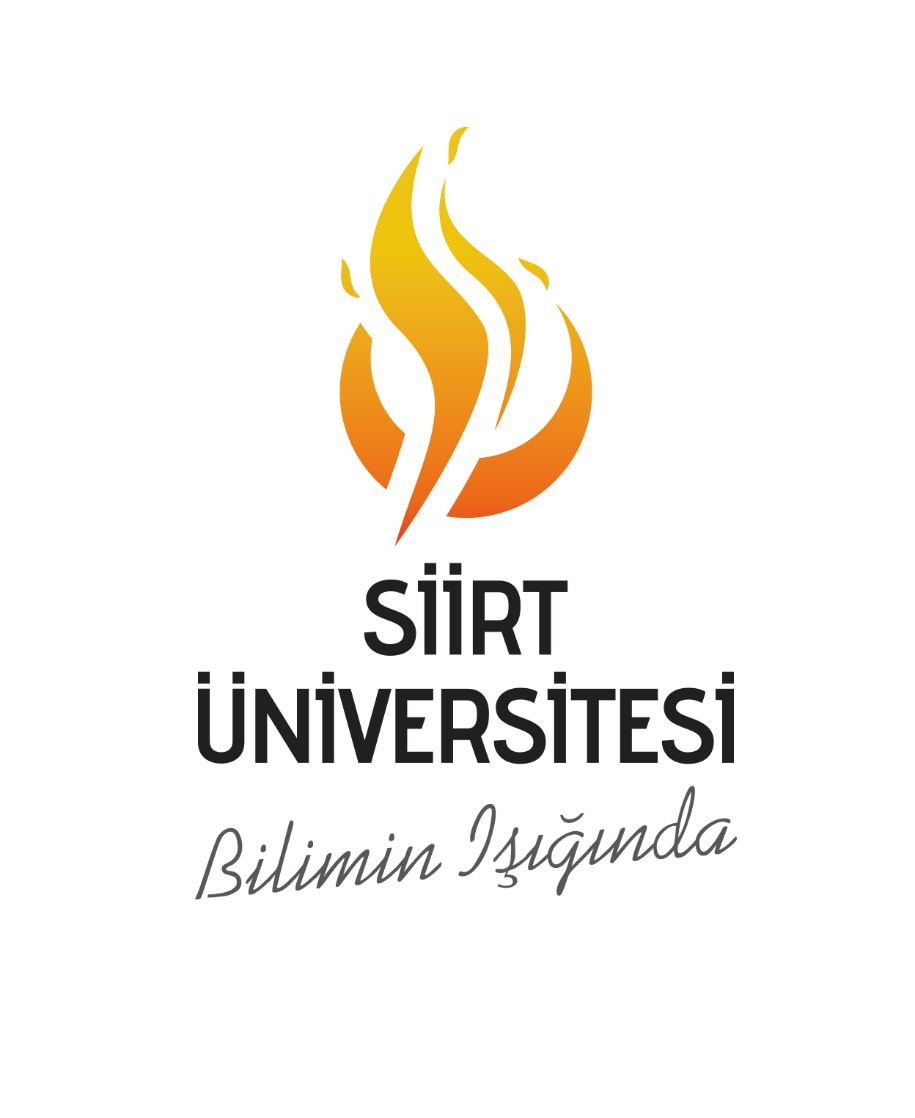 